一輝くあおもり薪時代一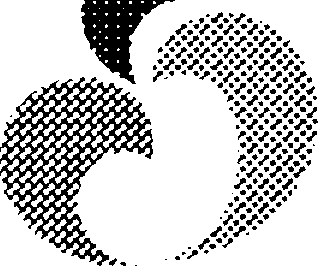 平	成	1 4	年青森県の人口移動平成 1 5 年 4 月青森県統計協会はじめに本恨店内は、本県が「青森県人日移動統，；い）／」査規程」に）よづき毎月調査して     い る人 II 移動状況について、平成 l 4 年分をとりまと めたものです。人口移動状況は、地域人口の現状及び動向を把握するために屯要、不可欠な ものでおり、本恨告書が県及び市町村における各種り政施策の立案、丈施のた めの基憫資料として、また、学術研究などの分野においても幅広く活川される ごとを期待しています。本報告書を刊行するにあたり、御尽力をいただいた市町村をはじめ関係各位 に対し、深く感謝の意を表し主す平成 l 5 り4 月青森県企画振陳部長中村明義月	次利用にあたって			 用語の説 明				 総人口	 			( 1 ) 県 人 口	 	( 2 )   市部町村部人口	 	人口動態					 ( 1 ) 自 然 動態				 県全体の自然動態	 	市部町村部別自然動態			 ( 2 )  社会動態	 				 県全体の社会動態	 		市部町村部別社会動態			 県外転入、県外転出	 		工	県内転入	 	才	男女別社会動態	 	理由別人口移動状況	 	1 5移動前後の産業別就業者数	 	1 8統	計表表表表表表表表第	9 表男女別推計人口、性比一県、市町村	 2                                                                1 推計人口、人口動態一県、市町村	 		23 男女別自然動態一県、市町村	 			25 男女別社会動態一県、市町村	 			27 男女、県内・県外別社会動態一県、市町村 	3 1社会動態における男女別県内・県外比一県、市町村 	3 5 社会動態の性比一県、市町村	 	37 男女、月別人口動態一県	 		39 転入前後の住所地別県内転入者数ー市町村 	4 1第  1  0 表第  1  1 表参考表第 1  2 表第 1  3 表理由別移動者数一県、市町村	 	53 移動前後の産業別就業者数一県、市町村 	59男女、年齢 ( 3 区分） 別推計人口及び指 数一県、市町 村	 	65 男女、年齢（各歳）別推計人ロ一県、市町村	 		70青森県人口移動統計調査規程	 	95利用にあたって「青森県人口移動統計調査」のあらまし調査の目的この調査は、青森県内の人口移動の実態を常時的確に把握し、各種行政の基礎資料を得ることを目的とする。(�)	調査方法「住民基本台帳法」及び「外国人登録法」の規定に基づく住民の市町村への届出及び届出 者に対するアンケート調査結果を集計することによる。なお、本調査は「青森県統計調査条例」 （昭和 2 5 年 3 月条例第 1 0 号）及び「青森県人口 移動統計調査規程」 （平成1 2年 3 月青森県告示第 1 6 6 号）に基づいてい る。人口の推計方法について推計人口は、直近の国勢調査人口を基礎とし、これに市町村から毎月報告のあった出生数、死亡数、転入者数及び転出者数（外国人を含む）を国勢調査人口に加減することにより算出している （平成 1 4 年 1 月 1 日現在の推計人口は、平成 1 2 年国勢調査人口を基礎としている）。（推計人口）＝（前期の人口）＋（出生数）ー（死亡数）＋（転入者数）ー（転出者数）出生数と死亡数について出生数及び死亡数は、厚生労働省が行っている「人口動態統計」の数値とは、以下のとおり出生及び死亡の数を統計データとする時期の違いにより、両調査の数値は一致しない。「青森県人口移動統計調査」「人口動態統計」出生又は死亡の届出があった時点で統計データとする。出生又は死亡が発生した時点で統計データとする。-]-県内転入と県内転出について県内転入と県内転出では、両者は伴って起こる現象なので、両者の数は一致するはずであるが、届出時期のずれ等により必ずしも一致しない。理由別人口移動状況及び移動前後の産業別就業者数について理由別人口移動状況及び移動前後の産業別就業者数は、市町村窓口へ転入又は転出の届出を行った者に対するアンケート調査に基づ＜ものなので、無回答等もあるため実際の転入者数及び転出者数とは一致しない。なお、移動前後の産業別就業者数の中で、「0 0 等」としてある産業には、以下の産業が含まれる。「電気業等」：電気・ガス．熱供給・水道業「運翰業等」：運輸・通信業「小売業等」：卸売・小売業・飲食店「金融業等」：金融・保険業また、「その他」には、無職も含まれる。年齢別推計人口について国勢調査における調査基準日が毎回 1 0 月 1 日であることか ら、年齢別推計人口の 基準日はこれに合わせ、平成 1 3 年 1 0 月 1 日現在とした。なお、年齢別推計人口に用い	る年齢は、平成 1 3 年9 月 3 0 日現在の満年齢である。また、人口の捕え方について、国勢調査と住民基本台帳法及び外国人登録法の定義には若干の相違があり、例えば国勢調査では原則として実際に	3 ヶ月以上住んでい るか住むことになっている人が調査の対象となるが、住民基本台帳による増減数は同台帳に登録又は抹消した時点で数えられるといった報告誤差により、一部の年齢層（人数の少ない高年齢層や年齢不詳者）にマイナスを生じることがあるため、利用に際して留意されたい。– 2 -用語の説明出生数	出生届により住民票に記載された者の数死亡数	死亡届により住民票から削除された者の数転入者数	転入届及び職権により住民票に記載された者の数転出者数	転出届及び職権により住民票から削除された者の数転	入票内転入	県内他市町村からの転入唄外転入	県外からの転入不	明	転出取消しや職権により住民票に記載された揚合等転	出県内転出	県内他市町村への転出県外転出	県外への転出不	明	転入取消しや職権により記載された場合等自然増加数	（出生数）一（死亡数）自然増加率	（自然増加数） ---;- (その年の	1 月 1 日現在の人口）， 社会増加数	（転入者数）ー（転出吾数）社会増加率	（社会増加数） --;- (その年の	1 月 1 日 現在の人口）人口t曽加数	（自然i曽加数）＋ （社会増加数）人口増加率	（人口i曽加数） --:- (その年の	1 月 1 日現在の人口）1	総	人	口県人口県人口は減少'V成   1   2  年 1   0  月  l  日に 実施され た [1 杓  加）如朽人 f l を仙に廿化；l した平成 1   5  年 1  月l  日現 tl:の本県推Jt 人日は  1 ,46 7,0 24   人で、前年に比べ5 ,9 26   人の減少となったr 、  本県推叶人口は、昭和5 9 年1 月I l l 現在の 1 ,531 ,468 人をピークに、{}成少傾向 が紺妙ヽてしヽるッ特に日然増）JI! 数は、調査間始以来減少傾向が続いているc表1 - 1 推計人口及び人口動態の推移（平小＇［：人、％），（注1 ) 罰 叶人「l 1t lJJ 1 11 現在(; f'.:2)    IIH 和，;) 1 、5 fi 、fj  1,、,    r:1戌ば、8 、J:3 年の廿f ,)1- 人口 :t  、前年に国勢調杏，いf d Jれ、10  月 J  11 ll' J、,.',� てJ,t準人 I l   (推計の）』i甚となろ人口）か変:r J , tこだめ、IJり年の人1 1 増加数を1訂年の廿I 五十人口 にり[I え左放1位と 一致しな、し– ;J  一市部町村部人口市部、町村部ともに減少平成 1 5り I ) J  1 ll 現｛げ）人11 を  市部町村部別 にみると、市部  959, 旦89  人、町村部5 0 7,7 35  人で前年 に比べ、市部で	2 ,28 4   人（△ 0 . 21 % ) の減少、町村祁で   3 ,6 42  人（△0.71%) の減少となっtこ  市部、町村trnの総 人口に  占める}: ;11 合は、市部   6 5 .1 % 、町村部34 .6 % で、市部人 I I O>割 合が年 々高まつている表1 - 2 市部町村紐別帷計人口、人「l 動態及び県全体に対ずる割 合0) 推移（巾位：人、％）年		県		r↓11^	部		町	村	部推計人口     増加数	推叶人口  士曽）Jll 放   割合	推 叶 人 1 1  増 加数		割合い主l )  推計人口itl	月 l 日 現 在す(i l:2) 昭和5 I 、m、11 1 、'に成3、B、l :3年い推計人口は、1 li」年：こ匡l 勢調査かf Jわ れ、I Cl J J 1 日時点て基準人［］（推計(/ ) }出還となる人 I I) が変iいどだめ、eJIJ年Ul 人「l 増JJII数を煎年Ul 推計人11 に加え、ピ数値しし 一致し心·, ヽ– 6 -2	人	口	動	態自然動態ア	県全体の自然動態4 年連続の自然減少平成1 !J 年中の出牛数は12 ,1 28 人、死亡数 は 13 ,1 30  人で、 出生数と死亡数の凡である自然増 加数は、I ,00 2  人のマイナス(「1 然減少）となっツた前りに比べ、出生数は 49 0 人（△3 .79 % ) の減少、死亡数は 99 人 (0 . 74 % ) の増加、自然増 加数は 58 9 人( 14 2.6 2 % ) の減少となっに	自然増 加率は、前年より 0 .01 1 ポイント減の △ 0 .0 7 % となった-表2 - 1 「]然璽力態の推移（単位：人、％）—         7イ	市部町村部別自然動態市部で増加、町村部は減少半成1 4 り中の自然動態を市部町村部別に入ると、rl鵡 IS では出牛数が 8 ,68 0 人、夕じじ数が  7,882 人で、  798  人のu 然増）J[Iとなっに	前年に比べ、出生数が   4 10   人（△ !J.51 %)の減少、死亡数が  8 3  人( 1.0 6 % ) の増加、自然増加数が  49 3  人0 ) 減少となっに	自然増)JIJ半 は前年上り0 .0 5 ポイント減の 0.08 % となったツ町   村部では出↑ 数が  3 ,7 /48   人、死亡数が	5 ,5 48 人で、 1 ,800 人の自然減少となったツ前年に比べ、出生数が  8 0  人（△ 2 .0 9 % ) の減少、死亡数が	16  人(0 . 29 % ) の増加、t'I然増加数が  9 6 人の減少となったツ    t'l 然増加率は前年より0 .0 2 ポイント減0)	△ 0 . 35 % となったジ表2 -   2  市部町村 立11別白然動 態の推移（車位：人、％）出1	8  点I 死［。喜\t 胃  7i芯 増 l e:; I 出;＼芸IBf	村	郊死 亡 数 1 増 加 数 i 増 加， 令,8	9,70014	8,郎（），7,882'7980.08:l, 748 IS,り,rn	一 118  00 !	o.:is一呂一社会動態ア	県全体の社会動態転出超過、社会減少の拡大平成1 4 年中の転入者数は   51,175 人、転出者数は   59,399 人で、転人者数と転出者数の差である仕会増}JI! 数は、 1 ,9 24  人のマイナ ス 0 1: 公減少）となっ］こ前年に比べ、転人者数が  8 1 9  人（△ 1. 48 % ) の 減少、転出者数が   1,079	人 ( 1. 85 % ) の 増加、仕公増加 数は1 ,898  人の減少となったC       ti:公増加率は前年より 0. 13  ポイント減の	△ 0.33 %となったツ表2 - 3 社会動態の推移(111.位：人、％）-9-市部町村部ともに転出が転入を超過半成 l 4りl卜の社会動態を市駕町村部別にみると、市部では転入者数が 38 ,246  人、転出者数が 41,328 人で、 3,08 2 人の仕会減少とな/ J に 前作に比べ 、転人者数が 69 1 人（△ 1. 77 % ) の減少、転出者数が  1 ,48 1  人(3.72  % ) の増加、仕会増加 数が  2,1 72  人の減少となったツ fl:合増加 率は前年より 0 . 23 ポイント減0) △ 0. 32 % となった~町村部では、転入者数が 16 ,229 人、転出者 数が 18 ,0 71 人で、 1 ,8 42 人の社会戚少となっ t:.8.前 年に比べ、転入者数が 128 人（△0 . 78 % ) の減少、転出者数が /40 2 人（△2. 18 % ) の減少、社会増）m数が   274   人の増加となったぐ） 社会増加半はf)ij 年 より  0 .0 5  ポイント増の △ 0 .36 % となった表2 - 4 市部町村部別社会動態の推移（巾位：人、％）年	次	市	(;11	町	村	部鰍入	転出	増）Jll  数   増加辛	転入	転出	増加数	増カ[)令昭和	5 0  年	48,,1,13	,15,851	2,592	0.30	26,939 :	32,091	一5,152	o.8751	50,141	44,317	S,82,1	0.66	2,1,,1 so	30,544	-6,094  .   - 1.0352	50,997 ＇48,578	2,419	0.:27	'.::4,58,1	:rn,060	一5,476	-0.9353	51,521	,18,893	2,628	0.29	24,601	29,828	一S,227	-0.8954	50,225	50,776	一551	-0.06	2,1,70 I	29,:597	,1,696	-0.8055	,19,0S2	48,901	151	0.0:2	2: ,830	29,565	一5,735	-0.9856	47,881	50,3'.Q	―2, '148	-0.26	23,638	29,386	一5,748	0.9857	48,115	50,911	―2,796	-0.30	2:1,731	29,783  II	—6,052	-1.0458	,16,259	50,1'19	ー     3,890	-0.41	23,026	28,718  1	一5,692	-0.9859	45,172	50,515	一5,313	-0.56	21,242	27,899	—6,657	J.1560	45,173	50,531	一s ,:558	-0.56	20,682	21,201  II	―6,5 1 9	-1.1461	44,132	50,·135	―6,303	-0.66	20,065	'.::6,941	―6,876	-1.2162	·13,090	49,190	6,100	-0.64	19,292	以5, 673	！	—6 ,381	-1.1363	13,559	,18,277	-,1, 718	-0.49	18,990 I	26,192	ー   7,202	-1.28平成	プじ	,12,731	,18,157	一,5, 126	o.57	18,:356	24,831	—6,475	-1.172	11,461	18,858	1,:197	-0.46	18,105 ！＇	叫，   035	一5,9 W	-1.083	42,095	-16,908	-,1,813	-0.51	17,633	2: ,028	一5, 9S	-1.004	42,849	45,696	―2,847	-o.:rn	17,899	22,588	!J,689	-0.885	43,371	1: ,703	ー    332	-0.04	18,757竺 J ,997	ー     3,2,10	-0.616	12,9·18	·12,88,1	64	0.01	19,358	20, , 1没8	-1,no	-0.'.-:l7	42,937  1	,1:2,0'14	89:1	0.09	18,676	20,510	� ] ぷ:l4	-0.358	,1] ,7 6公	,1:2 ,:20 l	.139	ー    (l.05	1s,3rn  1	19,907	-] ,589	o.:rn40,9}2 I	42,,184	-] ,572	-0.16	18,590	19,612	-] ,0 公2	-0.20I-IO転入減少、転出増加平成 14 年中0) 県外転入 者数は 26 ,46 5 人、県外転出者放は 30 ,88 6 人で、前年に比べ、県外転入者数が 72 6 人（△ 2.6 7 % ) の減少、県外転出 者数が  753 人 ( 2. 50 % ) の増加となった。市部町村部別になると、市部では県外転人者数が	20 ,6 79   人、県 外転出者数が23 ,901 人で、前年に比べ 、県外転人打数が 60 9 人（△2.8 6 % ) の減少、県外転出 者数が70 7 人 ( 3. 0 5 % ) の増加となったツ町 村部では県外転入者数が 5 , 786 人、県外転出者数が 6 ,98 5 人で、前年 に比べ、県外転入者数が 117 人（△1. 98 % ) の減少、県外転出者数が 46  人(0 .6 6 % ) の増加となったc表2 -  5	社会動態の推移（県外転入・県外転出）（単位：人）年	次	県外転入	県外転出	差 弓 I／U「J く	市部	町村部	県	市	部	町村部昭和	5 0   年	40,146	27,020	13,126	'12,613	27,287	15,356	―2, /4 9751	39,68f1	27,979  ,	11,706	40,693	26,659	I i1,0:34	-  1,00852	10,2110	28，703  I＇	11,537	42,f107	28,778	13,729	―2,26753	40,583 I	29,222	11,361	!J:3,097	29,705	13,392	―2,5 1 454	38,695	28,004	I 0,691	43,203 I	29,96:i	13,238	-4,50855	36,972	26,776	10, 196	42,706  1	29,395	13,311	一5, 73156	36,013 ，	26,043	9,970	1H,25/4	30,727	13,527	ー   8,  1157	36,120  i	26,053 ；	I 0,067	45,088	31,059	14,029	ー       8,96858	311,tlOI	24,632	9,769	43,849	30,397	I 3/1fi2	-9,44859	32,615	23,715	8,900	45,446	30,678	14,768	-12,8:3160	J')L,') 、 ゥI 0cJl024,138	（0，いc.cUl 1	1:3,790	3ハv o, on n, v	12,900	-10,99161	32,074 :	23,611	8,463	;J;J, 762	31,392	13,370	-12,68862	31,807	23,617	8,190	112,709	29,972	12,737	-10,90263	31,442	23,441	8,001	t1'J,QtjQ	30,831	13,209	-I 2,fi98平成	J――じ31, I 5!J	23,175	7,979	43,277	31,0 Hi	12,261	-12,1232	31,595	23,578	8,017	43,426	31,390 ,	12,036	-11,8313	3 I ,:i2 l	23,549	7,972	41,916	30,538	11,378	-10,3954	:32, 705	24,364	8,341	110,!J 18	29,484	10,934	ー    7,7 I 35	:3:3,088	24,838	8,250	祁，緊8 6	27,076	9,510	ー    3,4986	32,%1	211,637	8,32,1	34,040	25,t1 I 11	8,626	-1,0797	:32, 11:3 i	24,385	7,728	:1'.3,070	叫，776	8,294	-9f'i78	:rn, 748	2],463	7,285	::l2,li77	叫，65::i	8,022	-]  ,929叫，7:i I	22,s,19	7,202	32,4()0	211,7%	7,69fi	― 2 ,73  \)10	28,973	22,090	b,88:'l	32,047	211,'.3\) I	7 ,ti56	ー  :3, 07'111	ど8 , 18]	21,68:i	6,,JV8	30,886	旦：3,608	7,278	― 2, 70:l12	27,711	21,377	6,334	30,070	23,1%	b,874	― 2 ,:3 5\)1 :3	:27,IDI  I	21,288  I	り，DO ::l	:rn, I :l:l	巳：3, l叫	Ei,D:l9	― 2,9 11214	冗，1 6り	20,67()	,78(:i	:rn,886	23,\JO I	6,\)8fi	-4,421-}]-工県内転入町村部から市部への人口集中平成14年中の県内転人者数は 26 ,8 03 人で、前年に比べ 141 人（△ 0.52% ) の 減 少となっに 県内転入者数の構成は、r l i i'fl5か らr』lII へ は	9,090 人（構成比 33.9 1 %)、町村部からrli i』rnへ は	7,506   人（同 28 . 00 % ) 、市 部か ら町村部へは   6,8 44  人(ltl	25.53 % ) 、 町村部から町村部へは   3,363  人（同  l乙55% ) で 、rti 部への人日止中が進んでし、 な表2 - 6 転入前後の住所地別県内転入者数（市部町村部別） 転入後の市郡→平成14年	県	市部	町村部 青森市 弘飢市 八戸市 黒石市 五所川  十和田1	1 2 月	原市	市県	26,803	16,596←	10,207,_  1,516j   _3,080	.3..,475	70---0'"ー  ー1一・ー,・   167	1,345，転	市	部15,934	9,090,	6,8442,79111,570	1,824378I1 	529:：754人	町村部10,869――7,506,3,363:	1,725	1,510	1,651	322:――――6381591f:J‘I’J 青 森市	4,163'	2,659-―――    1 ,―5011	-   —7112	8115	104	217――—-――――259,の 弘前市巾 八 戸 市•一	一 ・一ロ―·-···一 ー・一一169	91一一55	208郡  黒 石市	588	361	227	119	175	29	-	18	7一一↓	Ii:所川／原市	1,120	567	553	248	19450＇1：23	18F― -―-― ―—十   和   田rn1,319	850	/469	302	93	2511	15 -371＇'	-- .-  ：  -—--—---   - ー三沢市1,098	1170I1 -L628	114	29	148:	710	12}jむつ市	1,209	749:	460	358	76	198I:8	231	45西津軽郡	1,26r-77t19	1198	2:25	159―39-2I -0 1	2211638G6II t-1-	2 711909——-―-——――↓--+	l，3z3i1o0J,9l'i 	182912'.21	4551 fi10	71- ]□ ―才男女別社会動態転入、転出とも男性の移動が大平成1 4 年中の社会動態を男女別にみると、男は、転入者 数が 28 ,86 1 人（県内 13,134人、県外 15,11 1 人）、転出者数が 31, 1 08 人（県内 13,18 2 人、県外 17,054 人）であった。女は、転入者数が  25,6 14   人（県内  13,669	人、県外  11,354	人）、転出者数が 28 ,291人（県内 13,75 1 人、県外 13,832 人）であった。社会動態の性比（女 100 人に対する男の数）では、転入が 112. 7、転出が 110.0 であった。これを県内 県外別にみると、県内転人が 96. 1、県外転入が 133.1 、県内転出が95.9、県外転出が 123. 3 となり、県内と県外では対照的であった。（単位：人），-13-表 2 - 7 男女別什公動 應の推移年	次	転	人	：（りi 位：人、％ ）転	出	社会	動他総	数	男	女	j:   f"'、J·C"ヽ	数	男	女	増加数	増加率昭和平成，-	j1j3	理由別人口移動状況県外転入、転出とも転罰がトッフ凋査梨に対する回 答に上り移動理由を把握できた移動者数は	4 5,107   人（県内転人16,291  人、県外転人  13,261	人、県外転出   15 ,81 9  人）で、転勤が   1 3,369   人（構成比29 .4 % ) で最も多く、次しヽ で就職が   5,2711   人（同   11. 6 % ) 、仕宅·J叶りr11. 2% ) となってしヽるッが 5 ,073 人 （ 同県内 転入では、仕宅·Ji:情が   3,940	人 ( 21 .2 % ) で最も多く、次い で転勤が 3 ,8 22  人(23.5 % ) 、結婚・離婚が  3,375  人(20 .7% ) となって、し  る 県外転人では,,、広勤が  4,600  人(31 . 7 % ) で最も多く、次しヽ で転職が 1 ,6 11 人(12. 1 % ) 、就職が 902 人( 6.8 % ) となってし‘ な	県外転出では、転勤が	4,947	人 ( 3 1.2 % ) で最も多 く、次いで就職が	3,722	人(2 3.5 % ) 、就学が 1,9 22 人( 1 2. 1% )となってしヽるc年齢附級別構成比でみると、] 5 "'- 1 9 歳では、すべ ての移動で、就学が最も多い 理山となった" 2 0 "'- 2 4 歳では、県外転人と県外 l 転出 で、就職が最も多い罪由であったものの、構成比では、県外転人 が 18 . 7% であったのに対し、県外転出は 41 .9 %と大きな間きがある，2 5 ,--....39	歳では、県外転入口県外  転出で、転勤が最も多い理由であったc    4 0 "'- 5 9 歳では、すべての移動で、転勤が最も多い岬由であったこ表:J- 1 年 齢、理由別移動者数及び構成比（全移動）ロ	8:［i8	〗業0[ 9: 3}'iifi{j゜1\ 』三：：：凸:l \ -)kI- j\ };�〗1 :.l 年 構成L」じ i     100.0	:3fi.8	り.4	10.!J	1.0	o.:3	17.s	11.9	17.o4  0- 5 9 t'	年 構成比I	100.0	44.9 ----"'り 	8 1_	0.7 _	U.1	S.:J	_ JS.7	02.l,	1  4  年実 数	G7Ii	62	12	:m	2	o	11	mo 	37713{j'.構成上じ	100.0·	11:l.1	2.村	8.り	0.01	0.0	,J.()	I l-i.6	2:H60-64 14{j'.構成比   100.0	\).2	1.8	11.4	O.:l	0.0	2.1	26.6	日.'i .71:3年構成lじ	I  00.0·	D.:3	旦.:l	り. I	0.3	0.0	2.:i	30.4	り 0. 1  i-	1 1 4 互 ー丈 11/..[	l",281―	:3:3	ー                        !J -  -	-四	―	3:          -	---	-()―ー	8 -	:応 8-	818  i65-	,	14イ  IC   構成比	I 00.0 I	2.(-i	0.7	I. 7	0.2	0.0	0.6	ど7.D	6b.巳L	工頁構	成」じi  I 00.0	2.1	O.l-i	U	0.2	0.0	I. I	2\J.2	応 .I※ 什齢は、n屑査叫，］人且lliり1 刈仰てある―-15表3 - 2 り齢 、JIP 山別移動者数及び構成比（県内 屯ぺ人）,	―• — ー ・ 一	 	1                                         総  数	転  勤  1                                             就  職  i                転  職	枕学卒―――	''I	-—'—――l   4  年  実 薮   1fi,294 i      3,822	fi50	n79	471bロ..	丘十  1 4 什構成比	100.0  I	23.Fi 	11.0	4.2	2.90-14	0.4――――2.5	3.7	0.ト―——0.7―――:u	/4.71 4 年実 数1 S-19 14年構成比82	121	40	27,'i8.0	11.8	3.9	2fi―.9―-1 3什構成比	―;l_―,1	LU	 	3.1	2fi.9 	2.，	1 一4 年 実薮294	368	171	37	l: 20-24 14年構成比11.6  —―――l―tl..5-·- -6.8	1.5 	1.：LIi1 2 5 ー1 3 年構成比] 4一 年一-実-―――数3  9     1 4 年構 成比1  4 年 実 数10.8	lfi.2 	6.8	1.3	2.l ,fifi2	11 fi	287	11326.3	1.8 	4.6	0.7	0.2:=i.8	2.3	5.2	0.7	0.I, 149	32	101	1840.6	1.1	::l.6	0.6	0.38.〇		1.0	4.0	0.6	0.18	1 	87.5	30.5	18.417〗口表3ー 3 年齢、理由別移動者数及び構成比（県外転人）—�	, （認訊単274⑫47鳳1：訊鳳人心、塁％）57位138算汀転  勤  i  就  職	転 職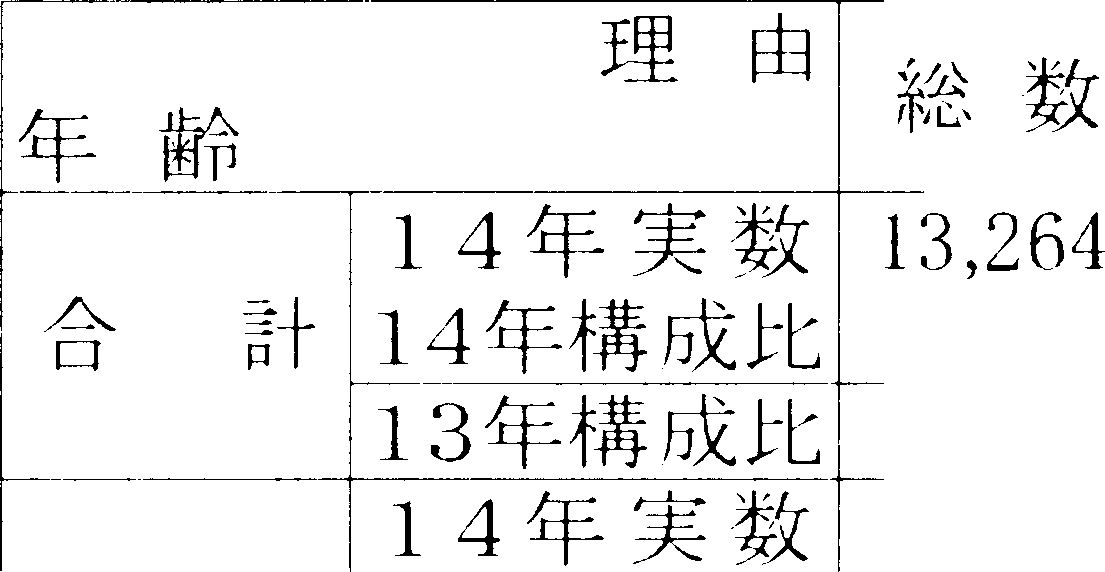 ＇結婚！住宅！l[I-873648lol933--   _[ _  —-_—j  ――   - ― —9       -	I	I    離  婚［事	情）j ～	— -―-一I4,600	902	l,611792	257	861	735＼ブ一 3,fi0634.7	6.8	12.1 	6.0	 .9	6.5	5.5	24り64.[743127011981一3い112425-Z3o9m191616゜1 3 年構成比，	100.0 「  fi9.0	0.8	4.9	2.6T 4 年 実 数	1,249 ー一四7	89	147	429,   15-19 14年構成比	100.0 I	rn.2	1.1	11.s	34.31 3 年構成比，   100.0  I	16.7	6.4	11.8	39.01  4 年 実 数	2,881 !	tjfi.1	Fi110	1113	2日9100.0 I	10.1	18.7	1,1_3	9.o0.0	7.7	6.9	18.237	17	18	28:=ij_Q	1.4	1.4	22.81.8	I. I	2.6	20.7205	166	78	756 ,7.1	5.8	2.7       ?fi.2:7.4	4.9	3.1	21.715	150	222	1,093―I―0—0.0-'	110.8	11.6	J:I _;1 	1.30.3	9.8	,J.8	23.8 j100.0	40.7	4.2	l:=i.l	0.81,891	829	36	20:'l	!'i0.4	_     10.0	-= 5.4 -	2:3.5 ;0	fi9	I fi, t	日8 5100.0	1B.8	―1―.9―――― 10.7 	0. 10.0	ー       3ふ	8. 7	30.9 ＇100.0  •	111.―5―.―J-―――II.I —―0-.:30.0	 2.7 _ _ Vi	31.7i	21日	9	5	n	20	5•lfi	l.'i5ti0-64  14  構成比 	] 3 1!-構成」し1  4 年 実 数l 00.0, 	3.8-――仏-―•l一―――――:=-i.:'i 	0- .90.0	2.119.fi	fi6.0tiG	14  1/  t附1&1t:	100.0•	::LR	0.7	1.7 	0.3o.o	o.:3	2,u	fiR.8-           -――I :3 {j'tPi: FiX:上し_i j_―I  00.0――4.7―—―0.7―――3.'l ―― 0.0―0―.0――-	- l.l	- 22.:3	f-i7.fi  --16-表:3- 4 年 齢、『I!山別移動者数及び構成比（県外転出） 	  		t	L	I（単位：人、％）1   4  年    実 数 1 凡849	4,917	3,722	1,516	1,922	240	828	:398	2,276合	計I1 4 年 構成比	100.0	Jl.2	2:3.5         9.6	12.l	1.5	5.2	_旦贔	14.'L13年構成比	100.0	29.4	23.9	9.8	13.1	l.:=i	:=i.4	:u	IJ.81 4 年 丈 数 ー 2  (50- -, ,!120 	38	I 110	53	4	107	84	3040-14 14年構成比	100.0	66.0	1.8	6.5	乙5	0.2	5.0	3.9	14.11 3 年構成 比	100.0	61 .6	2.11	5.9	4.4	0.2	5.6	:=i.2	1,1.81  4 年実 数	2,97S	100	1,260	79  ―   1 ―,31日	36	'.:l2	10 	14315-19  14年構成比	100.0	3.1	,12.4	2.7	44.2	1.2	1.1	0.3	1!.81 3lf".札lj:1戊 上じ―― 100.0	3.5	41.:3	2.9	,15.0	0.5	0.8	0.8  ―	5.31  4 年 実 数	4,025	418	1,806-	41り	4fil   ...  171	180	3,1	!74520-24  14年構成比	100.0	10.4	44.9	10.2	11.fi	4.2	4.fi	0.8	1 3ふ1 3 イドh柑 I戊Lt	100.0	8.2	·16.1	IIA	12.4	1.7	4.6	1.4	11.2,	1  4  年  実 数	4,42 I	2,000	511	639	70	5	150	99	627'25-39 14 年 構 成比	100.0	4:=i.2	11.6	14.Pi	1.6	0.6	10.2	2.2	14.21 3 年構成比	100.0	4.5.2	11.2	14.8	1.7	o.s	10.8. — 	2.5	13.3 i1    4   年	実 数	1,827	964	96	2認	22	4	sn	94	36:)40 ー           5 9  14年構成比	100.0	52.8	S.3	12.S	1.2	0.2	3.1	5.1	19.91 3 年構 成比	100.0	50.2	5.9	12.2	0.2	0.0	3.6	6.0	22.01  4 年 実 数	1fifi	3f'i	fi	9	――     0	0	2	18	9660-64  14 年 構 成比	100.0	21.1	3.6	fi.4	0.0	0.0	1.2	10.8	57.81 3 年構 成比	I 00.0	11.6	5.1	9.6	-―    1.3	o.o	3.2	21.0	45.2-.1  4 ·年-         実数-	認 5	lO -	-  .   -5	..   -——ー・11	1	0	1	59 	19865-	1 4 年構 成比	100.0	3.5	1.8	3.9	0.4	0.0	0.4	20.7	fi9.5, 	1   3   年    構    成比	100.0'	4.0	1.0	2.3	0.3	0.0	1.3	 21.!'i	fi9.f→i -17-4	移動前後の産業別就業者数県外転出は、学生・生徒の比率が大調査票に対す る回 答により移動訓後の1危 栄別就及者数を把 脚できた移 動者数は35,765 人（県内転人 12,086  人、県外転入	1 0,542 人、県外転出  13,137	人）であったV県内転入及び県外l 転人では、第3 次産業に就 架していた者、特にサーピス菜、公務に就業していた者が多かったツただし、県外 転入では移動後、第2次、第3 次産 党に就業する者が減少し、逆に第l 次産業就業者や非就業者が増）JIIした県外転出では、移動前、学生・生徒であった者が 4,7 86 人（構成比 36. 43% ) と多く、移動後には	2,072 人（同 15. 77% ) と 2,714 人（△20 .66 ポイント）減少し↑こ逆に、第2次、第3次陥業に就 業する者がそれぞれ	389 人（旦. 96 ポイント）、 1,646 人(12.53 ポイント）増加しになかでも、サービス業に就業する者の増加が大きかったツ表4 - 1 移動前後の産業別就業者 数及び構成比（全移動）［移	動	前_., ·--一ー移	―   動――-·-' i 笈	（後）産	一＿入数�-構成比人数構成比人数I       1 4 年	14 年  :	1 3年	14 年	14 年	1 3年  _t_l  生杞―-（単位：人、％）（前）ー·-··.→14 年 : 1 :3 年35,765	100.00 - lOQ.0_0_    35 ,76S 」_	Q_().OQ	100.00'	 	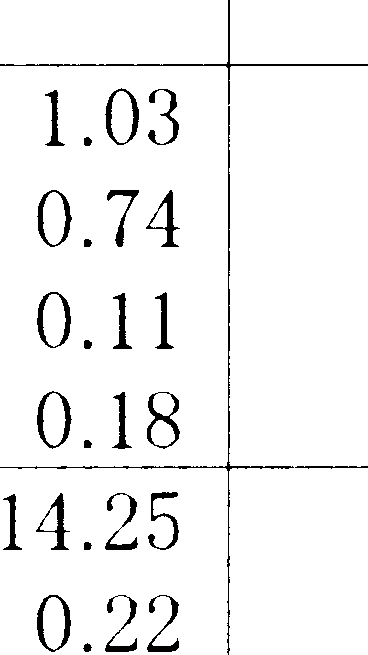 第 1 次i屯笈297	0.8:3	0.95	397	1.11200	0.56	0.66	302	0.8434	0.10	0.10 i	33	0.09100102-10.280.28-0.010.080.080.0163	0.18  ←--・ー・0ー.20  ;一ー・一一6ー一2ー一一0.17-1	-0.01-0.024,88:1業	4313.650.12HA9	-	1,7o90.21 :	,1513.310.13-1242-0. H0.01-0.240.01建，没葵第	•製• •ー・-··· · 叢2,8501,9907.975.568A4,S.8�ー4一2,780_ 1,9347.775.418.28  :5.75  !—    70一56-0. 0 I	-0.16-0.15·-0.09屯気党等，	運輸策等722、8:H2.022.342.122A77728,122.16  ,2.35  12.14 i2.'1350	0.14 I	0.05	0.01 ,	-0.04小 売 業 等 金 融 業 等 1 不動苑党1,7177日267·1.80 2.100.194.501.870.201,655705ti84.6:31.97·0.191.181. 770.21―62-471-0.17   I-0.     [3    I0.00-0.32-0.100.01 Iサービス業公務乳就染者6,0715,14914,97016.97'16.01	6,32715.24.	1.5 ..53	_ .5,84411.85111,:rn1;17.69  116.34 i10.2;ilb.92 16. 72·10.:35256395一5740.721.10  !-1.610.911.19-1.50学生・牛徒	7,訳：3 	そ	U)	他	7,38721.20  i	22.--14	3,61520.65 [ _lりA O-	10,78110.11:rn.11 I11.0129.34— :1,% 8	-11.09,   -11.133,394	9.49·9.9418-＿	ー|'    1    1  , _ ＇|＇ I 9	-	'_	-	＿＿）――--＿|  こ­oo lo  20 30 08 30 42 氾  55 60 聞  28 83 lO 85 2-6 賃   5  36)	1 ' ―0     ・     丸一)o   o   o   o   o   o   o   o  2o   o   o   o   o  lo-  3   1  7、      JI  0)  - ：l  ―	―  ＿一＿   ＿   ＿   ＿   ＿   ＿   ＿   ＿	＿	＿	-\     1月-	―	_	-―）  （  ししLi   1 | ,	＇．|,	,' ．．I   '  一	，     9 _  1.I   I_|	．_゜|||_ 1_←	―且一{．  Hi    4	o   o   o   o   o   o   o   o	o   o	o   o	o(	-  l	―     ―     ―     ―	―	-   ＿	―     ―     ―	-	―)  ―1」'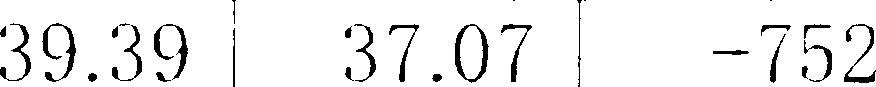 竺-	0   4   3   7    o  l    4   5--  6   8   9   9  ]	1   8   4   6   6   2 ―•   •-) \   ‘ー―'– "	-	­ •。ー。。	二-一h廿  ーー・_-—-— （）] 0   3   ,3'    0   0 [IOl	4   6   6   4   7   3   8   8,.    一ー   。  こ 9	ー      ゥl  8    o  l	7-   ウ] 4   5   0   6   l	5   8   6   4  _ー\  l	-i :JJ	-  I )--    O l	o   o   o- こ0   7   り］ ..-2   2   5   2   0   7	O 4 .  4 · 0 ·人	↓↑肯--  4-   O-	-  ］-  5	l	り] 3 	3-べ    .	-  l	l -	＿.	＿ー	―—-  l  . t_	-	．j| 中	，；．,十9' ー’	一-	＿1  ]	4	1	1   2	. 1-	•6   6   7   58	8	77   3   7＿ーりJ9（県	- t文．，t -1        - 8   5	ー］  2   5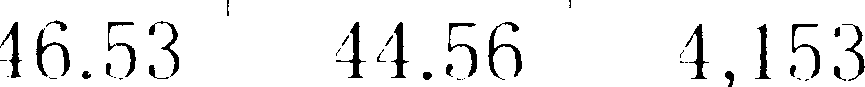 5   8-一810	ー  リJ ー  こ l -  91   4   4移	II  0O’—   ー	り 9付 6- ,2   3   6   3	ー' ，5   i'  L」り，6一＼4   2	. l	合	こ2   4 	3Lじ	,   ,j、↓l -- ―  l   •–	-	-	―し＞J '-	•.	.	.,••．＇ー	・ →	' 'i   '   ,    .:  ＇ ， ,'．．．, ＇_I	'    ,   ,9 ,9  '  -	．．'0   日   3L  0   0 9	5   6   8   1   6   6   日  1   71  6    O＿i4   0    ーード溝）- ー     O i、 '   J(    `—     3,'   6	l	l ＇   o  5  , 3 '  7   4（ー    1   3   5-  1、  8   6-,   1   ,iしし ー3I0 .   l  .         -3   0   7   6   3   2   2   5亀0   9   0..................9＿­I―l-   O	o   o   o  il	-  5ヮ]	り] 3ー     村  2-]及	＿月＿ー］	一—   ―	­姑	― 反i—  -'..	： |   ー’'	_   i _, ＇-+9i ,	＇_,＇	｀, '＇十＿    ＇！＇ー,  '  ' ',     ＇•』者	ト  00·  四` m ol  5·280·  叫  訊  郎  56 43·  8争O7    A競  ．15   ．45   451州 刃． ．39葵	動面； 1＿4 O l	o   o   o  3   0   7｛  日  3   2   こ5   20   91    O-8   3-就	―	l -   01. l 	52-  3	2- "別	口 ＇」＿	＿	―	―4   4	1閉	ぢ年6   6   3   2   l	l	5   2	-	3   6   0   3   8	3-  5   8   7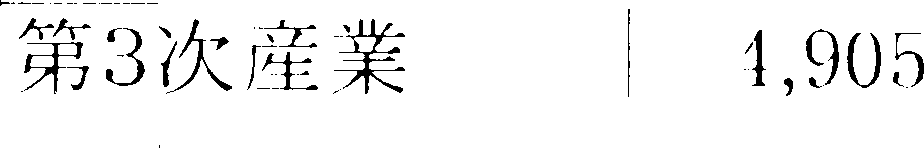 8   日    ー   ー  3   8	,	8-  84   8   3   6   5   l	5   81 ― 6   3   2咤	移―   ,    -  0 9   ー   ー,日	8   6 -	9  こ3   6   3	3,-'  8 9 0,      8 '）	�＼ー― 2	1リ	1 ノ	i l`＿-  62   り-一l 3   1   9 J,    妥‘l	- •••• ＇. 十，   ．I _ー	←  , ,'  ' 9	,-	9I  9 i  '     _' |	L|.           !   ,    . 1JJJl一十	蓑 党 業	叢 業 災	等 等 等 等 党 党 務	徒 他＿	叢   ― ,1  ,  11ロ	一党 党 党 党 所 ス	生 - 一移	一-	：；	＾戊 造 業＿ビ＿	．  o2	-	-	[   4  1	: ;在.	雇  気 輸 化陳 動	者 生–	1 	i—    戸ユ—   産＿   合 ー林 漁  ー鉱 建 製 次 電  運小 金不 サ 公孔業4	-  1次 農	2次	3	r‘—	＿r	9       1,	L表4 - 4 移軌前後の産業別就業者数及び溝成比（県外転出）I	移動	月、l、j	移	ー一動ー--	- 後	i-一ー・(l }i_ 位：人、％）（後）	（前）所	業	一人1 4  年数1 1構4 年 成  1 3比年	人数］構成比	人   -年，―—数↑t―-―1- 4構-—， -比―年- -の成― 梵合	計	13,1:37	100.00	100.00	13, l :3 7	100.00	100.00	_!第l45第2 次汗業	1,り69	11.94	11.65	1,9:38	14.90	16.05	389	2.%4.10 I鉱	業	19	0.11	0.20	22	0.17	0.27	3	0.03	0.07建   成   業	1,000	7.61	7.20	1,140	8.68	8.70	140	1.07	1.50製造業	550	4.1―”―9——-	11.2:'i	796	6.06	7.09	246――-一—-  1.87- ri   —――  2.84第3次産笈	4,226	2.1 7	31.13	.s,sn	44.70	44.40	1,64b	12.53 ,	12.97電気業等	163	1.24	1.13	叫 5	1.86	1.80	82	0.62 :	0.37運輸業等	207	1.58	1.49	343	2.61	2.80  ,	136	1.0:3，＇：I	1.311.01OAl 0.077.821.98-17.02―20.8 23―.8 0―.' ,i巳（）統計表111く 男 女別柑，寸人口、性 比一県、111町 村-T ――—―	— ― ―	l市町村	-     --         ---            -    -	--� • 一 総ー ・ ・ 放平成15年1 月 1 l 現 在 推 計人口男	l	女平 成 1 4 年 I性比↑生比バl目-、lllf	日森岬，旦部巾-'1,467,024959,289697,S421丘1I,728769，482	90. 7f'i01l,f'i6 l ―     _	90.1261,921	91. 7156,916	89.490.790.2 :＇弘	f  Jjl	"'八戸市黒	ィi	,1,五所川原市卜  れl	川   市–	沢	,u175,70 I242,33538,96849,03863,460113,09680,780116,96318,22222,71230,33021,436叫，92 1125,37220,7,1626,32633,13021,66085.193.387.886.391.599.085.193.1187.486.791.499.3 1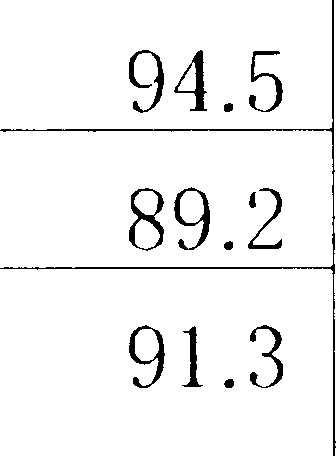 む	づ	ri i119,5-13_- - - - ――— 2,1 ,05325,49094.11東津軽郡十町1nr町村：――3- 0-・一 ,176――-	-- -11,03·13,8823,8663,434111,1956,6821,7681,7761,580lり，9817,3522,1142,0901,851I88.890.983.685.085.283.884.886.2木J I村西津軽郡2,377	1,1512,583	1,23565,261	30,82111,2231,34834,4379·1.191.689_.593.593.089.7 ，鰺ケ沢町木造町町村｝岩	木寸lHii 稲	JH	村：車	力	村i中津軽郡岩木町+11	馬	村13,21719,5718,6755,0512,7935,1711,9665,8171 7, 6氾12,2053,8606,1009,2324,1192,3991,2922,11102,3502,8928,21135,6521,8217,117I 0,3:394,5562,6521,5012,7312,6162,9259,;1356,5532,03985.789.390_;190.586.189.389.898.987.186.389.386.2•89.690.090.587.189.490.4-' 98.587.686.1189.7酉	L 屈 村1,61:3770	843―――9―1― .391.5I 南津軽郡94,87244,652	50,220	88.989.0藤崎町大鰐町冗上町浪固町平賀町常盤甘Il l    舎   館   村―ih定 f;_ _「月日 ：10,17812/14410,21220,79722,6976,り01 98,7 I 93,2761I, 7925,6894,8459ぷ0510,7523,127'1,120］，日225,:3866,755り，:367 10,99211,91.S3,122I ふ991 ,7りI89.084.290.::l89.290.091.0I 89.6 86.889.::l84.990.089.2  i89.8  191.39CU81. 9巳 1 -巾町村紐-- -―-―数：1· 成 1 5 ' 1 1 JI 1 11 現 州 恥 1 人 ll男	・一」――l •	一 女性 ―― 比 l（中位：人）n'I' 成 1 48 比 1: 什i．―――	ーー	一—	――—北津軽郡IHJ1     t	60,841	28,'.388	32,:153 	87.5板柳――――--   --1-6- ,665	7,721	8,944	8-6-.3	―  -―   86-- .8   1i金	木	町	10,918	4,987	5,9:3 l	81.1	81.4q1	里	町	l 0,730	5,062	5,668	89.3	88.9 I i鶴	Ill	町	15,579	7,277	8,302	87. 7	88.3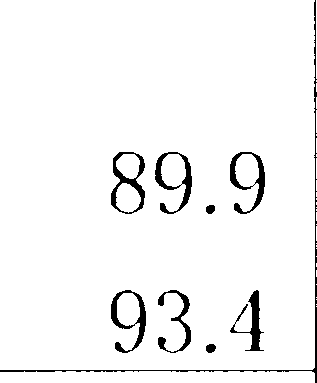 ＇巾	油	t寸	2,810	1,333	1,477	90.3. I j. ヽ、  、1119村	11,139＿�	 2,008	2,131	9/1.2 上	北	郡	113,2fll―5―5,;13 l	←	57—, 820-- 	95.995.7 ， I野辺地町	15,898	7,522	8,:376	89.8	90.0'ーし—	J I	町	10,;194	4,958	5,436	91.2	90.9f'l	イi	IHf	10,251	4,912	5,339	92.0	92.3. f[] ffl 湖 111r	6,062	2,882	3,180	90.6	90.8,.	戸-  -	Ulf	10/185	5,021	5,464	91.9	92.5横	浜	町	5,417	2,649	2,768	95.7	95.3上	北	町	9,896	1,715	5,181	91.0	90.1東	北	町	10/187	5,018	5,469	91.8	91.9火   ll ll	林   村	8,564	4,134	4,430	93.3	92.6下	田	町	13,744	6,715	7,029	95.5	96.1六ケ所	村	12,05	6,905	5,148	1:34.1	132.3下	北	郡	36,939	17,918	―-    19,021 ――	94.2	94.1J 11	内	町町5,512	2,602	2,910	89.4	89.3大	畑	8,982	4,134	4,848	85.3	85.2大	間	町	6,352	3,122	3,230	96.7	96.9東	通	村l	7,832	11,055	3,777	107.4	107.0，風間	油村	2,'/27	1,3 1り	1,412	9:3. l	92.3I	Iifli:	JI:	＋寸	2,911	1,444	1,467	98.1	97.8  I脇＿＿野沢甘	2,623	1,2116	1,377	90.5	91.4—Ji 	郡＿＇ 一ー	88,717	,13, 163	45,554	9/l.8 	95.0戸	町	12,787	6,0!J9	6,738	89.8	89.1五	戸	町	17,578	8,396	9,182	91.4	91.7HI	r	111r	7,130	3,384	3,746	90.3	90.6名	JI I	町	9,069	11,29S	/1,771	90.0	90.2怜j	rm	町	5,975	2,812	3,163	88.9	88.6I!– :2 :2 -第2表 推計人い 、人口動態一県、Hi町 村三	！廿I [_j-,J県	1,472,950	-1,002	-0.07	-11，92·1	-0.33rm	 	961,573  ; 	798	0.08＿＿＿＿＿           -入Q8 2	-0.32一5,926	-0.110	1,467,024―2,281I   _	-0.24	959,竺堕］者町村森，も1: u lI511,377·-1,800	 	-0.35	- l ,8112	Q.:36—    ::i ,611 2	-0. 71	507,7:15297,947 I	273	0.09	-1,072	-0.36— 7990.27	297,H8弘前市176,788  i	— 280	-0.16242,514	557	0.2338,895	ー    83	-0.2149,165	7	0.0163,573	60	0.09113,119	168	0.39–    ―	1 , 9-5―  72—	96	0.19—   807	-0..16	-1,08779-0.61	175,7010.07	242,3350.19	38,968-0.26	49,038-0.18	63,460-0.05	13,096-0.06	—119,511:3•-――--―---―--――-:30,70I	―   240	-0.  78	― 285	-0.93	-fi11,253	ー   85	-0.60	-134	-0.94	― 23,937	― 28	-0. 71	― 27	-0.694,013	一fi4	-1.35	-93	― 2. :3 2	-1，	3,152	-15	0.113	ー     3	-0.09、 ド	舘	村I	2,411	ー    31	-1.29	ー    3	-0.12856188856-1.71  I	30,176-1.54	I 11,03·1-1.10	3,882—     3.66	3,866 :-0.52	3,134-1.41	2,377ト！― 1    三厩村	2,635	― 27	- 1.02	-25	-0.95	 	-1.97  I	2,583 西津軽郡	65,_876	― 247	-0.37	ー    368	-0.56	— 61-0.93  ,	-―65―,2 61鰺ケ沢町	13,363	—61	-0.46	ー   85	-0.6,1	1木	造	町	19,713	-63	0.32	ー   79	-0.40	-1深	汀tr	!HJ今	8,841	一54	-0.61	-112	-1.27	-1-1.09,	13,217-0.72  I	19,5718,675林木	田	村	5,034	-18	-0.36	35	0.70岩崎村	2,821I	-30	- 1.06	-1	-0.045,0512,79:3I	柏	»  ,s12 i i16	0_31	― 27	-0.525,171: :h孔	J亘	5,054	-2::J	-0.46	—65	-1.29 	ー   '.14	-0.58	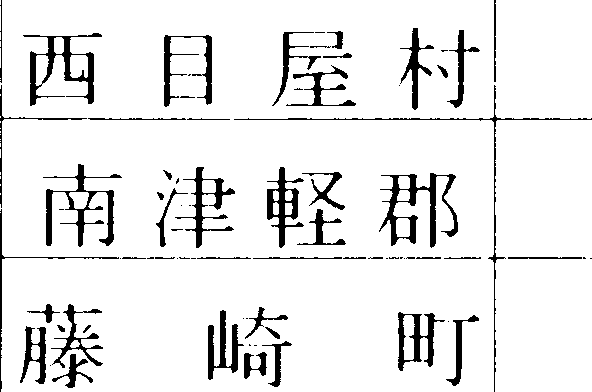 1,966  :――,5――8  1―― 7 ―—-,_ ..   17,836 I	ー               8    5  ... -0_;18	ー     73	-0.41	-112,270:	-61I	-0.52	-1	-0.013,844•	-9	-0.23	25	0.651 7― ,67―8  '12,2053,860大鰐町尾	L	町浪	岡	町1,72．．2一95,49010,22612,62710,2'1820,832-12-0.70	-97	 	一5.63	-109――—   :j60	-0.38	― 2f58	-0.27	-618――—  :30	-0.29	-18	-0.18	-118-95	-0.75	ー    88	-0.70	183—    J I	o.::io	ー,「 )	ー    (J. 05	ー     36一59	-0.28	24	0.12	ー '.iS-6.33 i I 		ー・；0.65	94,872-0.47	IO, 178-1.11s	12,1Ho.::is	l 0,212-0.17  1	20,797 !平	粕't	町常盤村22,8 、1,16,557– 69	-0.:30	ー    78	0.,:3、1	-]117-12	-0.18	4	0.06	ー    8-0.611，'-0.12 ' ＇!！22,6976,け19田舎館村	8,787 1—    :)6	-0.111	ー   ::; 2	0.36	— 68–    0. 77  II!'8,719＿碇＿＿ケ 1判＿＿村＿＿  ＿'.i,:＿169— 28	0.8J	4 迅	-1. 9'.1	-9::i– 2. 76	:3,27fi– □:3-ー・・--	「	ー	．—	--	--―  -口＿＿＿．ー一・一ー一	ー	一(iji_ 位：    人、％）巾  町   村］  平成 14  什 I J J  1 日 ← 一自--―-—然--  -●   動-        態	付会動態	人  口  動  他	平成  1 5 什1 Jl 1  fl現在 推 計  人  f l  : 咽加数附)JII 辛   増)JII  数 l 増mJ辛i 増 加数| 増 )Jll 令； 1 現 在 推 計 人 I」北ホ軽郡：―2115-0.40— :3 33 	ー    0.54	— 578— 0.9/160,8·1 l I板	柳	町I危木町16,7S1I10,996—    82-41-0.,19-0.:19—    7—    35-0.0-1-0.32—   89—     78-0.53-0.7116,66510,918中甲町鶴田町,u	IITI	村10,91615,716一59-4::l-10-0.5,10.27-0.35-12794― 25-1.16-0.60-0.88-186	-1.70	10,730'-1:37	-0.87'15,579— 35	-1.231	2,8101、J山一ートl―              	—    8	-0.19I-45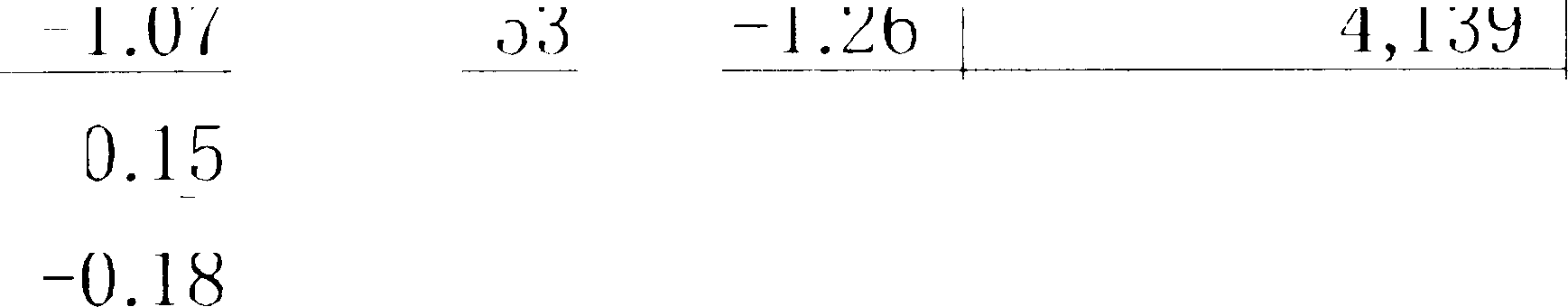 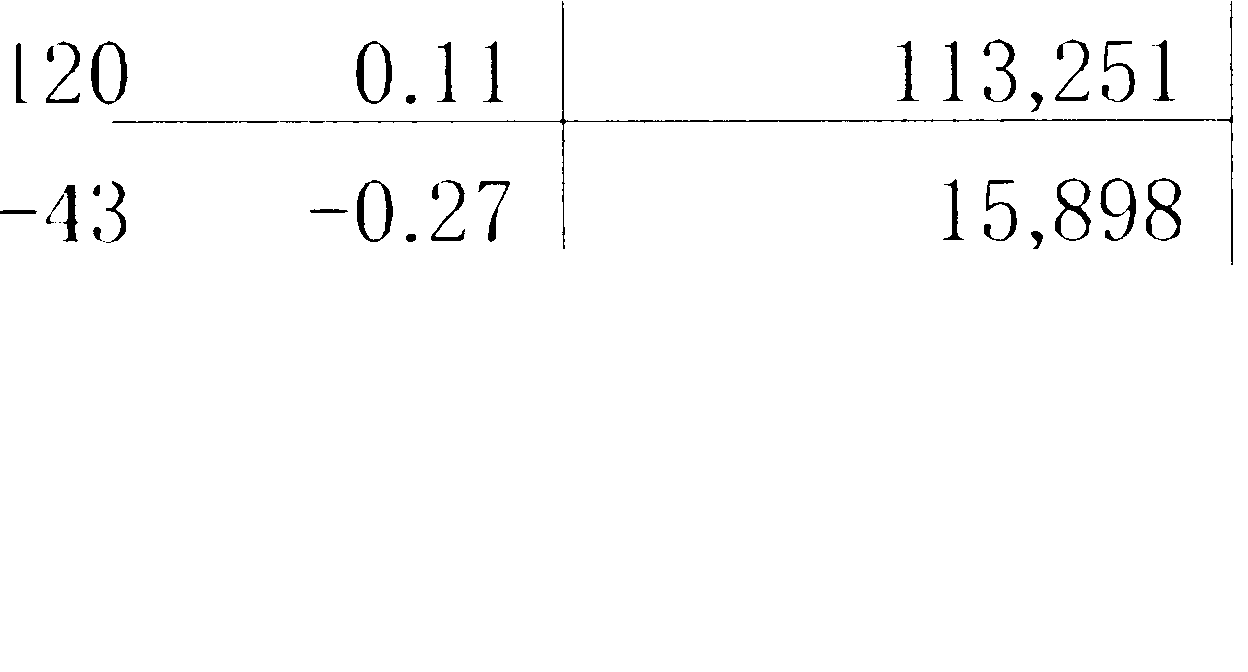 ト北郡野辺池町し戸町＇ 百石町十和田湖町六戸町横浜町I·	北町東北町天間林村F	Ill	町—―――←113,13115,941I10,519:10,250  !I6,11610,4465,403I9,9110 i)0,532  I8,65913,113-15-0.Q.1-0.09-0.500.03-0.10-0.100.13-0.22-0.29-0.250.450.36-0.50-0.87-0.44165―29—      72	-0.68	-125	-1.19;	10,3 叫―2	-0.02	1	0.01	10,251-1l8	-0. 78	-54	-0.88	6,062119	0./47	39	0.37	10,4857	0.13	1-1	0.26	.5,417―22	-0.22	-1l1I	-0.111I	9,896-J;I	-0.13	-,15	-0.11:3	10,487—   7:3	-0.84	-95	-1.10	8,564241	1.79	301	2.211	13,7114128	1.08	171	l.1J!I,	12,053 !―——-'―282	-0.  75	-46-9 -  -- -1.2-5-   f	-36-,—93-9-4tl	-0.79	-9:3	-1.66	5,512―27	- 0.30	—67	-0.74	8,982I風間甜村佐井村脇野沢＿村2,9832,68J-11'ウ―26—     33-0.15-0.15--0.62-0.87-1.23-101-49-16―27-1.56-0.620.4,1-1.S.1-1.01-111―61一5—   72―60-1. 72―――6,3527,8322,9112,623ーニ	戸h	J'	町田   f	町名川町南	部   m  r;附[-_町地村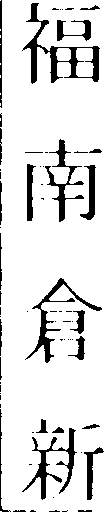 郷 H89,51612,99417,6857, 191I9,1696,05915,788 :7,219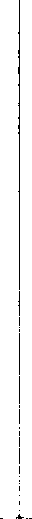 6,676— J91	- 0.1,, 、ー ・ ・ ・一 ・ ・—88	-0.68―11 08-119―2::l ー :i1l 一54-1111-13-49―26– 0..16-0.92-0.13-0.17-0.59-0.7:3-0.08-0.68-0.39—    799-207-107―64-100—   84―27—    67一57- 1.59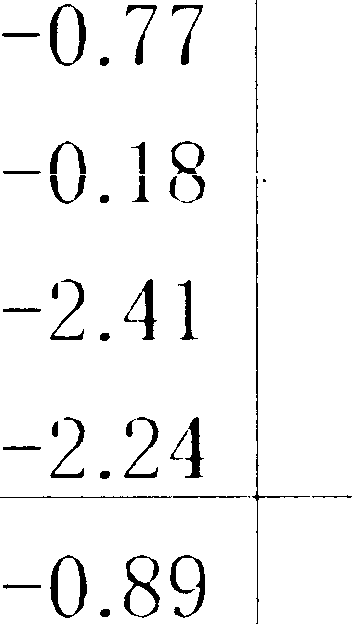 -0.61-0.89-1.09-1.19-0.17— o.sn—    0.85_88,7[7, 12,78717,5787,1309,0695,97515,7617,1526,619  iィ― l	村-――――—-•-3/1513,281―29-17-0.8•1-0.52一国村―28- 1.68—         0.853,:393――3― ,25:3– :2,1-第3表 男女別白然批態一県、市町村 	   --         -	． ー ・ ・ ・lj:_じ- 数--	-.--- - - --自I  然 増 加 数 ――—―     —  -   ― -	― ―i- - - - ,-――—●――-—I 	男 � 女一ー ・・・数	刀	I	女ー一総	数i	男	女6,01．9―-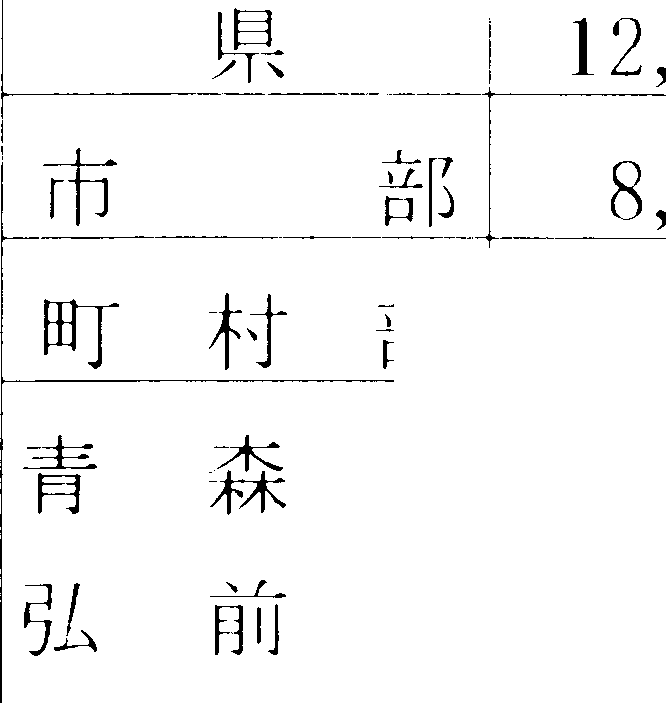 13,4307,:3096,121-1,002-900I O竺-0.07-0.1:3-0.01:4,fil24,168	7,8824,2513,63]798	2615:l70.08 	0.06	0.11  ．-1,800   -1,161．．-6:39＿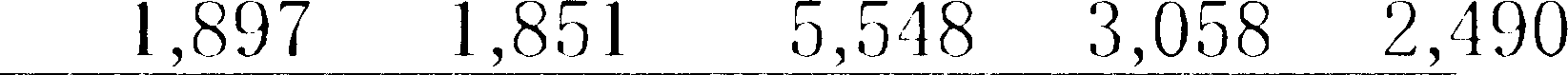 -0.3:i-OA7-0.巳4 '石	341ー2 5S3S508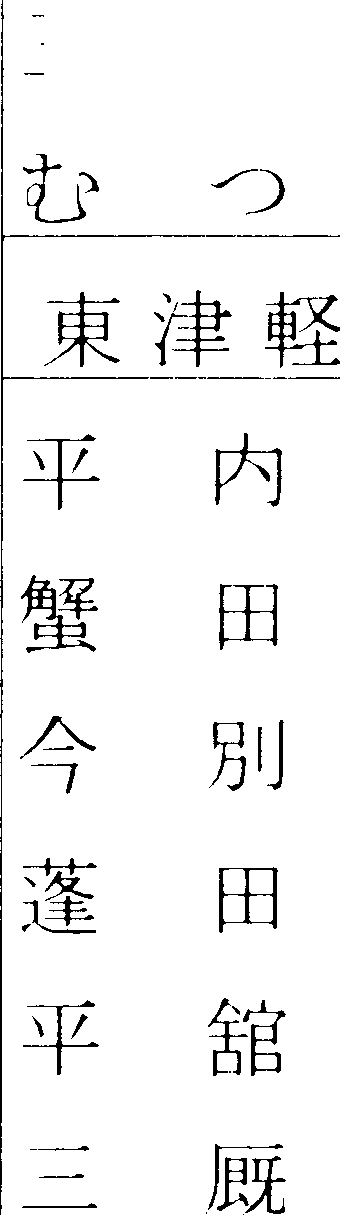 1,405726I, 1781792162742621,249633I, 1521622092612462,3811,5391,773424418,11.13401,2928399932242212621881,0898007802001972 J:l152273一芝8 05り7—     8 3760168113-I 1:3185-115一512711160-167372— :rn1248g1J0.09-0.160.23-0.210.010.090.390.08-0.14ti-0.25-0.020.040.340.10,-0.17:0.:30-0.18O.Ofi 0.140.43日28 179871917272984712256814324191724771232237105283620018267193fi96―24040-139一58-16―27り6-101―27-12―270.19-0.   78ー・   0.17	0.22-0.96	-0.62-0.8fi-0.89-l.4730	1611!J54228	1715	27-12-10—     3―21-0.75-0.86-0.16-1.69I， 	I ;'j	42	2り	1――7 -――   ..   .一―――•ー-一2ー一7ー・一-16	-11	-1.26	-0.81→ •！,190253	2:37	7:37	 	312	―247	-17'.2	ー    75	-0.37-0.55．   ー一・-0・.2� 2 一97	48133	69495,115819696	62109	87-48-40-13―23-0.46-0.32-0.78-0./43-0.18 i-0.2252m	4118571JOと一   ー5・ 2―26	2620	2110	831	2623	1726 ―  ――	2610659!JS1J I6366573S302111J I334924181722．．＿＿ :)3—  :31-l!'i―207-18ーゴ7―23—    3，-10一5—    7-0.61-0.36-1.060.31-0.46-0.24-0.74-0.63-1.520.29-0.75-0.21．1．!-0.119-0.11,-0.660.33-0.19-0.211 	108	60	118	193	104	89	-8fi--:-114-,1I．一-0.48-0.5340	13619	3864	ー       3215	-4—         32一5-0.56-0.22 	1g	10	心	-1-0.\)76971,057– 208-152	-0.38一一尼	上[,r,J賀町IIIJ798775l りl8ー109182106210囚り：3―27―titi-  l lー：応―21—    3一巳9―20―2:J_        1、  8-0.:29-0.75-0.:lO-0. ど8-o.:-io盤	t寸田舎館村ー＇7	り9tiO	%-1-: 氾—    8一：｝-0.18-0.11fi応 ク閏 村： _)'!12	2:)	一四8-I I-17-0.8:l— ー・・-―― ー・・・」第：以 男女 が」『1 然動態一県、市町村I	□	Tに芦｛じ軽郡-	4リ:	1%_	235	り76	.	3ド§  _	288   —...  一口1 5    -	Iり2    ..	53	二Q AO	□o.6_Z	-    0._1 6 →＇板柳町	12/4	52	72	206	1Oli	I 00	-82	-:111	一巳8	-0.,19	-0.69	-0.31金	木	町i	ぷ3	39	1111	I 加	7:3	り:i	-11:l	-:i,1	-9	-o.39	-o.6s	-0.1:1 I中	IJ!.	町!	66	35	31	12:1	7,1	5 I	—団	ー：39	- ど0	-0.:14	-0. 76	-0.35鶴田町	119	:12	67	162	105	57	-43	-;'j:3	10	-0.27	-0.72	0.12市油村	1 7	6	11	27	16	11	- IO	- 10	0	-O.3り	ー0.7 4	0.00/17 _ _ 村j	ー  ど2	...   12	_.	10	:io	H_	16	_ _二8 _	-2	_	-6	..     -0.19_	-0.10 	-0.28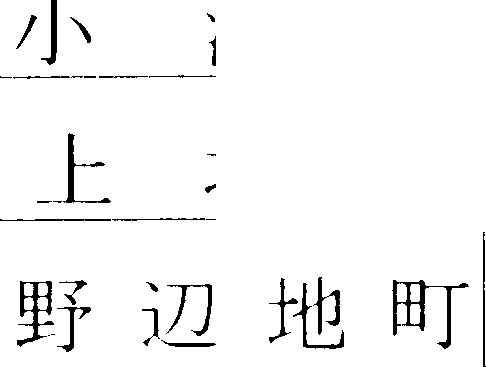 北郡	98:1	4 M	_4 1	I ,O'.)Q 	57Jj   ・	,   155	_― :- 115 --— 刃_	36	-Q_.04	_  -0.15	0.06七	Jl	町百介町！l 因8668868	603fi	3151	37726115270	-14	-(155	一fi 3	-2933	3	-1卜和田湖町六	f i	町：横（兵町上北町東北町天間林村1178()7778ti61:3417	30fiO	3924	3133	,H11,1	3429	3777	8066	6831	2257	,1231	17りl	4862	4748	40り〇	4757	31―6	-14-10	-77	-7―22	-18—    31	-18―22	-1960	2743	933	0.1534	0.360.'110.13――― 26612913723ti217-187  -107— 80-0.FiO-0.592861大	間	町1	58I東通村	73風間浦村	16佐片村	18I 11	1426	3532	2638	355	118	10:JJ4832431620-'19	-22- 40	―27-10	-'1-12	-4-17	-12―2 ti	-16―27-13―6 ー 8 一5-10-0.87-0.44-0.15-0.15-0.62-0.87-0.83-0.65-o.n-0.10-0.92-l.08脇  野  沢 村I	12	6―-—-	-6285,1598:3、-525- 1-7-458―22―218-11	-1.2::l	-1.72-173	-0 ..,H	-0.fiO–	戸	町1／，  ｝ 了  llif ; 田	—f	町 名川町南部町階	l ·.	町福	地	杞―I南郷村＇介ゎ村り928610650601l3116J::l307114毀82°1fi7:m:28425122I\) 592210l71J 19080I Ofi8:l1:w707:11787	8710:3	87-1:3-48-17—     38―20―20-6-9-]り――-11:i	-0.68	-0. 70—   36	-0.47	-0.57-1:l—  8―206-12弓 2-H祈 郷	1810	どq一ど	-D-0.1:3 ――--0. り 3巳b - →第4表 男女別社公動態一県、rH町 村116117976955	6166	5144	5336	331432101007225966101I50371,468 I1)96;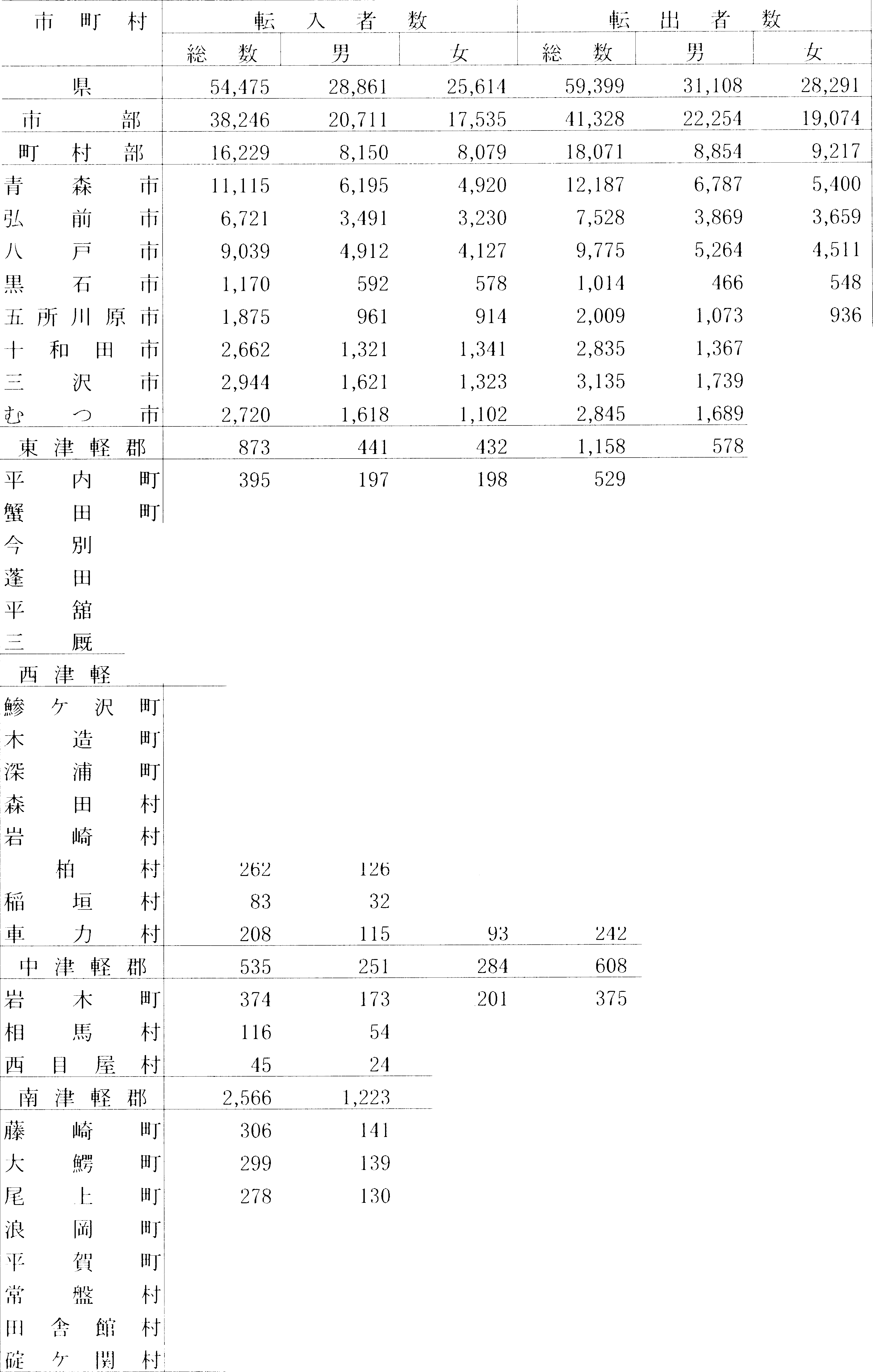 1,156 I--5—80 ]27077106 Iso I35 	79		43:36	101――――-62-――．ー一 	954	2,262	1,099 47519018479227928939193248989511Q13651498554302]!198028914825921::i1306612l1963127ー一	——-115］29317762	91	,17-	31- —ー5・  I1198.44 ,21	142	69	73:し:H:3	 2,821_	_ } ,J1 6 _	1 ,旦08165	324	115	179 I62056/118625]tiO30227292119281601·18::ll82929.113/1::i2::J8728:3596611218228 り12518]12928/1]0890n::i'122041:111::i 12:B4 921:)() i8'.:i   I— □7--	-	-呵位：人、％）社 • 会一 増 } JI]， 数- —_Jti	会  州  加  、r	i 1lfI年社会仙態（総数） 1ー・	一--- --ー・総-―   数-	l ー ・―	--一ー	―――—-  -  -     --,	—―	--一―	―-―-—―『＿＿危岱数一ー	リ｝―-―-一——―	女［/J日i	女州）	Jll 数  ，•一 増一ー）――-JII年-	-- !-4,921 ------- 2,2117_-	―2,6 77-0.3:3	- 0.:32—   (J.:35	-3,026-0.20—    3,082	-1,543	_ -1,539-0.:32	_:_-0.3:I_  -Q.39	  -9 lQ	 =三-2_.-1，8112――-1,072—   807—   736—     7_011一 592 ー      378—    352-1, 138-1180-,129—     384::-_0.3_6	    -:-0.2り-——―::-_―0.43    	  :::2,115     	-0.11I-0.36	-0.-12	-0.31	-366	-0.12-0.-16	- 0.117	ー     0.45	- 257	― 0. 1 5 I-0.30	-0.30	-0.31	-383	-0.1615612630	OAO0.690.1-1	-119	-0.30 I-134-112―22-0.27-0.119-0.08-12-0.02 I-173	-16	-127	-0.27- 1 91	- 1 18	- 73	-0. 1M-0.15-0.550.38702100.11OA9-125	-71	-54	-0.25←―	---0.29一5:	- 0. 1 1-	-	- -L	-2s5-J 37	―	=-1 48_―  _	-0.93-0.95— 344	-1.10-131—62	-72-0.94-0.91-179-1.2:3―27-93—     3—     3―25—     368—   85—   79-11235-1-11	-16—  :18	-55— 6	3-I	-2-19	-6-159	-209—    39	-,16- 46	ー      33—    38	-7123	12—     3	2-0.69―2.::l 2-0.09-0.12-0.95-0.56-0.611-0.40-1.270.70-0.04-0.61	-0.75	-15	-1.12―2.06	-2.53	-54	-1.32-0.38	0.16	-5	-0.14-0.09	-0.16	-26	-1.06-1.50	-0_;14	-35    -	-_1J.29-0.51	-0―.6―0-―--    -4-29  ----0.64j-0.63	-0.64	-67	-0.50-0.49	-0.32	-169	-0.85-0.91	-1.59	-45	-0.50o.96	o.-15	-53	-1.01 I-0.2:1	0.13	10	o.35 1―27	-13	-14	-0.52	0.53	-0.51	-7	-0.111-65	-31	-34	-1.29	-1.29	-1.28	-12	-0.24—    34	-12	-22	-0.58	-0.41	-0.74	-86	- l.11 し-	--	--	-	--	-一	一--	-�-	-   -	ー    7り	一42	ー      31	-0.-1L_ 	-=0.5Q_	_  -0.33	_	-218	_ -=-1. 乳-1	-4	3	-0.01	-0.01	o.o5	67	o.55 I-25	1	1 s	o.65	o.39	o.s9	-2	-o.os  I--	7-  -----5 --  52  -5.6-  3---  ---5.-17-   -	-—-5―.―7--8——--- 28--3---	-- 13.9- 76  I―258	-93	-]65	-0.27	-0.21	-0.33	-79	-().08 I一-	-                                          --	--	-                                                     -	--	-	--	--	-	―――-18	-1I	-14	-0.18	-0.08	-0.26	-70	-0 681—    88	-1111	-1111	-0.  70	-0. 76	-0.6-1	-86	-0.67一5	1	-6	-0.05	0.02	-0.11	39	0.38211	18	6	0.12	0.18	0.05	-15	-0.07—     78	-36	-112	-0.31	-0.:1:1	-0.:15	58	0. 2り'I	2	2	0.06	0.06	0.06	1 :1	0.20  I—                32	-16	-16	-0.36	- (J.:38	o.:15	5	(l.()6 I I—     65	-11I	-51	-1.9:1	-0.90	- 2. 80	一2:1	ー 0.67―旦村—第4 表 男女別廿会動他一県、市町 村（続 き）|―-	-―-	--一—――――—-――-  -―――—――-	-―― ー - r -――-	――—-	——I          ,	H	町	村	'転人打数	i	雇出者数＿	＿詮	力i _L	叫	ロ一	女 」  ――-総＿ 放-�-	男	/―女←    : It	津---軽  郡三 _	1,567	761	806	1,900	880	1,020―――—――・—-	-―――- -	-―- --—-―	-—	ー	・	一ー一・一・	一板柳町	1139	204冷木町	3S:3	18:i中1	里	町	239	1162:3S168123-11l6::l88:1662H19853	21:1潅り	田	町]42156186·1361972:19l 市	浦	村	9650	46121	511	67I : ; Jヽ--•-―    98	50		1811-·3	611 - -79 j上――-	-'――4,828-	-- 2,501	2)274,663..    2,318	2,345野辺地町	6::J6	306	:3:30665	331	334-1し戸町	419	2::JO	189百石町	：39::J	184	209十和田湖町	145	7::J	72六戸町	::J50	162	188...5	109	863	165	1582	171	2118	117	1110	-189	5111191::l9519::l301188:34:'):3963017592521918715390H:318012639823920110611898202  ,7	495	262629:3 67	― 262_10	650	520 	1,452	760	692 ,一--―-5	64	61	169	84	85I- -・.,	280144136j、:	rrり	11tr1	208	I 09	99	309	16'1 	145東通村	306	176	1:30	355	197	158風	1廿J	i1 H	村	i l l	61	50	99	45	511佐井甘	85	51	::J,1	131	66	65ロ 尺一詞JIぃ。、_	11	urr	131	206	225	550	237	::i13五戸町	487	238	219	510	251I	256 I田子町	1s1	811	100	21s	102	116 I名川町	220	109	111	274	12,1	150南部町	184	92	92	228	107	121 I町	752村	187村 l	200,H	71村I	80110,18490:16'IQ:H8103110:)5 1JO7652::J62竺610097'.:i 11 i I 1::i 107和l日：1— 因9―I ―	一--	-     -	--      ---	. -- ---一―-—•L_ -  -—	1 1.ヒI ー v に公	数□-	I	-	.	I—     333—     7—     35-127-119-10- }j— 37―211j―22-90-0.511-0.04-0.32-1.16-9/4-41	-53-0.600.56	-0.64	一55·-251	-4S-11	-21-14	-31――�-0.88-1.07-0.30-0.69-1.10-1.43-41―26［—-国―—-―183 	-18	0.150.33	-0.03―21 5―29—    72―25―22-1一50-0.18-0.68-0.:13	-0.05-0.H	-0.91―28— 61―2	ー 75	-0.02-0.140.09	92-4849-14—   3440-0.780.47-0.48	-1.060.18	0.74—    88-607―22-14—   7319	-1222	-44-9	一5-9	―640.13-0.22-0.13-0.840.720.47-0.18-0.22-0.43-0.8,1-0.09-1.42-129一51-1.21＇-0.582-11	91	150	1.79	1.38	2.19128	128	0	1.08	1.89	0.00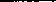 ―282	-110	-172	-0.75	-0.61	-0.89――	――	ー--	--	--	ー一ー	一ヽ·-44	-20	-24	-0.  79	-0. 76	-0.81―27	-2	-25	-0.30	-0.05	-0.51-101	-55	-46	-1.56	-1.73	-1.40219-48—      365— 73 一 50 ー     861.661-0.40 ，-1.27  I-0.55-1.:31  1-119―21―28-0.62-0.51-0.73— 81-1.02 I 1】16-15-13ヽ_	-227-4—    31-14-1810.44-1.54-1.01-0.46i.22-1.02-1.01―0.52-0.28―2.06-1.00-0塁9―27	_n U.'r:,J,-/,    I-9	-0.30''—    39	-1.42  ,- 1 96-119— ;l l— 88-0.92-0.51-1.28-153	-1.16―23—     31一54-16-18-15—    7-16—     39―2937-103-19-1 :)-0.1::J-0.47-0.59-0.B-0.08-0.68-O.::J9-0.84-0.52-0.19-0.5:3-0.34-o.s::i-0.59-1.l I-0.90-0.fil-0.25-0.08-0./12-0.81—  :35一50―26-0.20-0.69-0.28-0.510.610.300.06CU5 I-1.02  ,—	30第□大 男女、県内・県外別t I公動他 一県、,ii 町 村（続き）戸ー一	——――	 	1/1f'1	内ー. -—――-――-―--- . 一ー	'市町村	I - |I--	—転―—入- れ	 数		転	出	者	数"	総-.   数-·   ·,1 	総数'	�男	l ― ―	女ー-     男―	Ji	——―-	女―――県―-	i	―― 2―  6,  ―80::l	J :3, 134   	  1 :3,． ．669	一	26,93:3	―_	n,1s2	13,7.5.-1 一→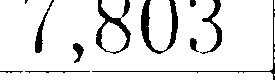 五 所 川 原 I!J！十	fll	田沢	巾＇＇iむ	つ巾	＇ 		1,259	685 	571	 	1,245		714	531東津軽郡，		555	27.. 1,.ー281	 	769	376	393•17[	I52 .80 '3726,	j―――――-	7128S267 I:――•一	ー・一  ・一ー一      ー・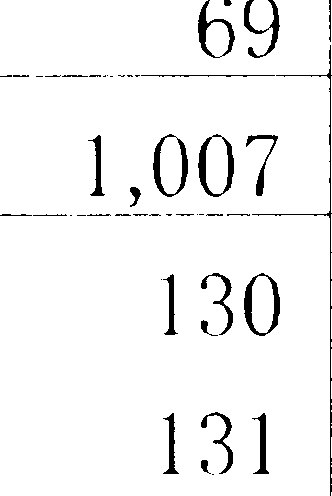 743 	957	1,780	 		773―――I,	――ー・・一	—-	.     .	.	.    . ..  -	-――  ―	― •   ー・一ー一ー・・→	·-一（―中―-—位�：人―�）—―-—―�	――—― ―Ii I	-―	―	——	--一ー一一	墾―-	――	―—ー一外	＿＿＿＿	ー ・ ―― ―·—-，i	ー・  ・人者数・・一← --一―-叱-·：-.   出----...  -	.―-·-一→	転入打数と	l1	総	数ヵIE女I ｀ク，公I	I	I←              -·.	一――     I恥"---数	＿男ーj 一一女直廿＼者数(?f X: J26,1165――．．—15,111 -	....一11,3 り11ー・一ー30・・,ー886 ・一―17―,―0511	13- ,832·-	.-4,42.1.――     20,679	11,8-· 1ー・4    ．8,86523,901	13,219・・  10,682	-3,222ー・	5,786――... ー3,297一	ー・2,489．     ．．6,9―8-  5..... ... ー ・ 3,835・ー・・3,150- I,199 16,141	:3,663	2,;178	7,616	4,316	3,300	-1,47513,5/15	1,955	1,590	1,022	2,157	1,865	--1775,388115:l6941,2183,002243376 f5892,:3部210:3 I 86296,234/425 8461,2233,3781994586362,856226388587—     84628-152一5l ,81l61,1027441,991	I, 131860-1151,39,1884-- 5-   10- --1,5-14-	--944-	-	--150―――295 	164	_1――31	369	186183—    741:l9-19452612762fJ28，13-	--     -	-	---	-63	187	88	99213715j-483-18-13ー・	―13―...   	---	--13＇745156 	427	92318	95964	180――  5::l2106427	-214一一71	-24 j1749038371132097	7746	,1,121	1419	1860	5310	10221l :31504215656125	9658	7329	2123	1977	79::l6	20-47-41117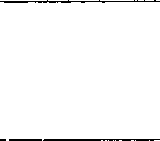  	79  	:38	123	78 	45	11367――—―――� ―	ー6180	106	7484181:- - -1J9101283973	55211	15%）	50	48	96	47	119117801%18,1:rn92286118107107255::i1756	1'1732	9188	21::i2'1768!OS::i,176"16116128:--is55--         -	-711S97119:3::lso18-11-18―G]—   ::w-1 :) :-G i-:	氾りj} 5表 男女、県内・県外別 社会動他一県、dil町村（続き）--	;         ----  - -	-----	-  — ー一	＿＿＿＿＿＿＿n―  1  lllf    村�-  -	-—――	—ー	リ， I	ナー —、1J ]  		,_I	転入	者数	1—	j—―- 転----	--  -  --	-- -―-—し 」t_紐数�|――-男	--  --， -    -----女---------�巫、ク）公	数＿＿＿＿＿＿，ー	リ［一ー［＿＿女＿＿—-一I	--- --,	--市浦村ー一·1----	- 66―――――-—下田町7113: o]81	406191	215	i六	ケ riJr - 一村 	460	291	169	3117――171下	北	郡 l-	- - -6s2一一	翌9――3―23—―    864	ー一→ ーー・一 ー1I 111j屈l	till	I『Iii	村	65	32	33	54）j:	村	50	30	20	82脇野沢村	49	26	23	72:=_	)1―-—郡—，	――-—1―,―700	803	897	1,807―戸町	216	117	99	285万	戸	町I	:l30	J.16	111	?97川	f	町	98	39	59	11824	304235863128、l '1 554！名川町I133	67	66	156	69114	(;iiりI r	11,	58	59	15277	75rtci附、t t	115	116	69	1:3168	63介石村	53	26	27	61	:-io＿＿沿＿＿ i	乳�)	fヽt ,119	25]2-	-                    -	- -—        :t{--	---	--一	- - -(i ji {立：人）I-          -       -	"―-'一—県—―-——-	外一●ー一	一・一	・一・・一＿＿I！	ー--    -―ー一ロ―-    —―—	�-	-- -------→一ー・転出行数-    -—--―-	転人打数と｝斤一・総・——数ニ----●   —-        ーリ-   --	-―-一—_; 	女紐-数—・・一	―--男---  -―  ―   _J_ 一 ・ 女一	口飼且打数の凡7568	31 1I	□51I	683、|- --366	31 7- I 15 1- -lf-i9	85	81I	1,15	86	59	24775551I20/18	2315212815313．一	25	62―-82	7060	6882	712:3	20 	::l::l		29—   31—    32-119．1一 ,659-	-―．．．．● 682	一＾1,827—-1,0-   55--- - - -239	131	108	280	153	1271121431J;I1017312219,185280667929585167965,11564664154322559831121I172138511198711915210433992	8077	6122	2969	5049	38;)7	6287	6561	43196	H3―605—    7-18– 266―	― ー一 	190		76 	266	192	4914530§27185	584――18	67:335:37116	6791	57137	89110	27:"12	19493,1481313124136128454973	5177	:=5980	11821	2424	25:-io20	10 ――35—-  	2:1		12	＿＿1,083574509ー一ー・	・・1・ー,382・・736	――611621589	126	265109	lfi6153788767801212:147336 "IS 33204981177;J102175,1291025163,15一 51 I―20—        30—  7-'.)j.	.	15	lb	27	1215	― ―——ーI・＿』※表中、「県外」(})「車八人打数と,,広出者放(}) ;(: 」桐は「応数J :こお：｝る放 /『11—	:3,1-第6大 社公動他にお:t る男女別県内・県外比一県、市町村-	――――-  -――—·-.      .... --―- ..  -	-    -   - 一 .  -  -    .   ー ・ .     ..    一 —--―--   •        .    .     一 —――   ...    一 一・	—..	-	一        -	-	一・一・I''I市   町	村  l	-—―ー・-"広	人	＿＿	＿�	「車ii	出丁	―—�	―ー一総	数_l_	 男	ー一＿＿女	J_ 争 ，合	数-	i	-男--	i	女	→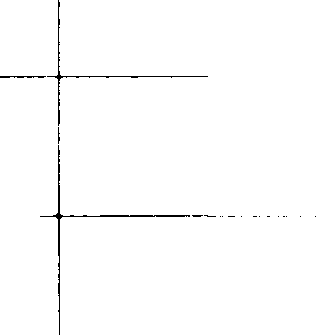 県_,_	古IO 1.386_り.120.il7.277.3	99AI illI	-—11-1380.:171.092.667.3— 62   .7         ー	一	砂ー0］I   町＿＿村   部青	森	di〗:176.4	--	144.0	219_.373.5	63.9	87.886.9	75.9	100.4155.255.178.1127.5	188.8 I-53.0	57.8  i67.5	91.0  ；I黒石市五所川 原 ,u1-	和	川   市＿＾沢市61.5154.5168.2110.457.159.9138.3152.9114.4H.770.2173.::l186.2106.775.453.6137.6133.6109.155.551.9132.2128.8102.750.855.7 1-12.5 139.2 116.061.9むつ市東  津 軽90.3	77.5	112.5188.1 —――-	165.2	216.880.6208.475.6202.28一8...52Jtl.8一ー一	ー平内町	179.9	155.3	209.5178.6185.2172.7蟹田町今別町134. 7 148.9120.0128.61!'50.0182.4210.9231.7214.3178.4208.0307. 7.251.9M4.4 178.1―――ー	・一206.71,066.7177.3308.3 :433.3 I 	133.5	103.8	170.5174.4147.1130.5190.090.5151.896.7237.2192.2133.372.262.8175.5141.195.8223.o II191.7 : 1Js.6 I 290.5 100.0Uv,c'295.0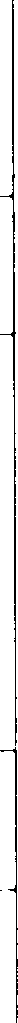 155.6325.7 260.0 193.3992.3177.8666.7	1,725.0148.9	208.92311.11157.8207. 7 170.0202. l 1:32.9 178.3 1:36.2265.:3rn,1.s2::l7.8'210.:1389.5	268.0271.062'.:i. l159.5161.8I 1I0.6l りI A179.8 ,'172. 7＇17:"l.9114.:"l122.fi2'13.6190.9168.6267.611l l.8162.5198.0:3_61.1_ !—	35  -•一·'-1t1―――-―Illlf	11―――1	総	数	1	男( iji_位．＿：＿   人）-	_ ―   )r	出総、	数	I	U}']l 二＿女＿＿］t  rt車予 郡］―:—_ 1:70.1L   	    J! §i-:-―—: , 1.11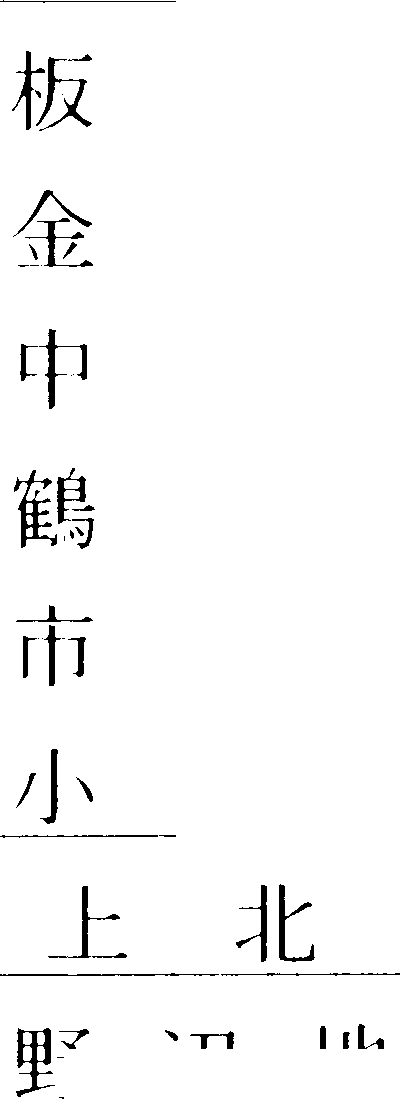 170.l	t:B.I	212.9lllf	159.8	140.0	179.8207.6	1118.8 9171 .9128.6261.:A1139.5117.1165.71316.522216.0t寸	2210.098.2185.2150.0187.8270.0::i60.0170.3177.8181.4151.7	186.8l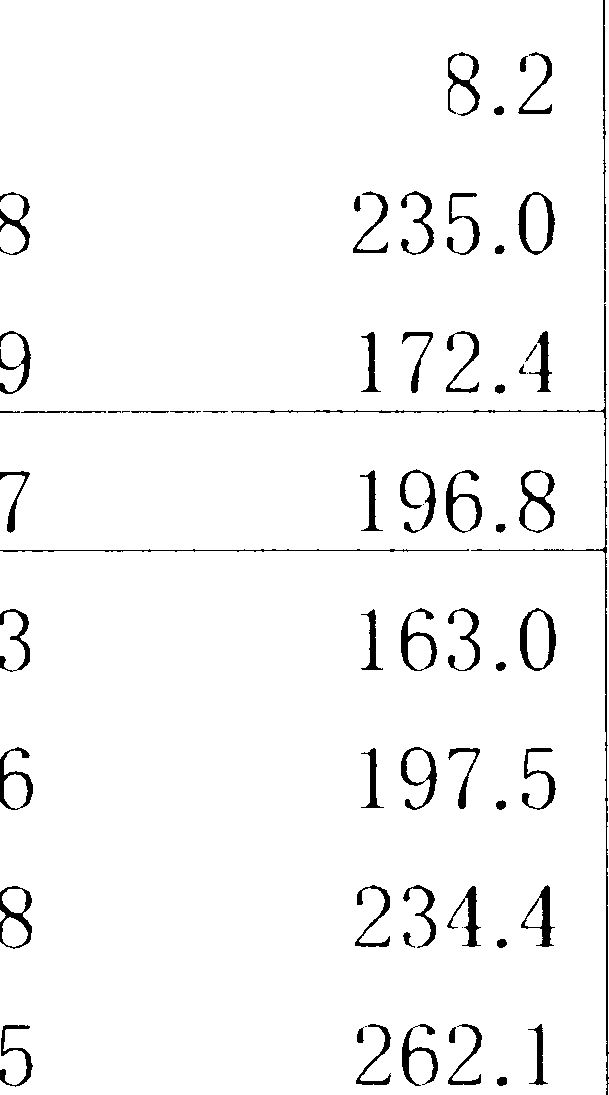 村	11004.2	_ 11_77.492..0〇130.6郡 i	186.9	-	l :'i2_._5.2:36.1150.5	1�	―	—―――町	161.9129.8200.9137.5	1し2	町百石町272.3174.1245.5310.9226.6182.6	1185.5	1十和田湖町六戸町浜町！ 北町東北町天間林村！F	田	町215.9242.6161.6164.895.9168.2253.9366.7334.9277.3187.3111.:3 258.1 307.3276.5139.5116.1189.9138.8189.4119.82108.78: .7150.9103.il 106.697.4182.0157.9225.8186.2307.0，150.3 i六ケ所村172.9	153.2――222.4	130.5    _	89.1237.8  ji--――ヽー川内町大畑町大間町東通村I風  間   油   村 I    佐井村175.6118. l 117.6 120.11156.:)133.3111.980.794.4118.5157.9238.9126.5179.il 168.8りに') 0乙 J    L  ), 〇I 5: .8152.2125.8125.7 177.3 120.0 167.3127.097.3113.0146.317:'i.O183.3166.7 112.1229.2 :125.0 • 160.0脇野沢＿村�_ 16: .:130.02:30.0 	205. 7	152.2	_	308.3三）	i	1祁:	1旦 O_139.9176.2130.8 	117.3		146.1：一戸町	100.5ぃ	町	215.7131.5195.078.62::，J8.4107.5ltl5.6117.4I112.2100.6149.0名川	152.9	159.5	146.7	13:1.:3南部	l 711.6	170.6	178.8	205.4127.826S.S138. l 166.7似地村187. 7	1117 .1	2::i2.::i165.2161. 7169.0南郷村介石村沿i	乳附	村·nn.9	107.0	168.:1	137.9260.0	:3:37.5	l:'i6A．．1．5．8．.1	l―f―  ifi.7	150.0 	259.3l::J3.3187.り266. 7113.21:H.825:3.3※ 県1勺・県外 比ば、県 外転人・転II\ 行 1 00 人に 対ずる肌、,1 l 転 人,,・碍I\ 打数し36-行勾7-N	tl :;- 10J訊長(/)『t:lt ーリよ、rtf 川HJ：市町村!	I I 1パ,- -人	者・ 数	／	転出＿れ＾―_数	＿＿!'―-―――――-	-	――――・恥、ク、公	数---県 	rり県外	紐	放  T 県	内	I	県＿外fl  j	118.11I 02.1J:33.3116. 7106.3123.8 .――-	―――＇;';JI    I-rt1'―r― Lt11	1/i、I. ヽ I し  石   市五所川厭市 十 和 田 rh．．＾沢市む づ ― 巾100.9 ．．125.9108. l 119.0 102.4 I 05.1 98.5 122.5 146.887.0107.692.9ll)7.:i 92.397.1 lOOA 87.9119.3132.5147 .812:1.0125.8115.7 118.2 93.696.112S. 7 IOS.7116.7 8S.O 114.6 9:3.182.2119.885.9110.281. 7I 09.:195.9121.7 130.811.S. 7 118.3 88.1118.0  1II  08.:1 :東津軽郡	102.1	95.4.. ·--平内町蟹田町今別町村：平	村' 二 厩    村！西津軽郡鯵ヶ沢町木     砧    !Hf深浦町森田村岩崎柏眉厨99.590.2129.tl 83.0109.11――1/ 9..198.5114.091.593.993.797.592.662.789.483.3116.177.512:3.8125.081.9100.876.088.277.590.9f58.8104.2161. 7 100.0 300.0 118.2l:H.3143.8126.0104.5171.il 105.6113.2100.085. 7 98.1 100.0105.7I 117 .694.5I 08.497.275.679.5110.574.186.582.583.8123.1144..175.890.376.672.755.7 100.0 87.3 11.18,1.0l12.: 12S.O SO.O ,116. 7124.6  IIH3.2  I130.2h ー カ中 f It 1li\' 郡123.7I --一～ー――—-―-72.97:i.9―←             207. 9	_	1J_Q_._,1145.7	93.070.077.2岩	木町！| 、ll	馬	村屈 村 i！     軽  郡 1鯰町鰐町| こ	!Hf浪	1/(i]	町'I'	賀町；常	鼎	十、tiIl   l	舎   餡   村r,;t	ク   閃  村86.l87.1111.J91.18S.S86.987.89S.O9:3.297.988.887.S73.977.888.977.676.175.073.8村6.177.382. 7 68.:J り2.1I1110.0125.0266. 7 128.6 104.2 108.9 150.0 121.6 139.0 192.3I 3り. 9I 51I. 589.4106.894.587.::i81.0村9.78::i.891.092.297.890.0日0.672.079.387.076.873.177.176.677.584.19::i.o78.840.0I 07.795.9107.0I 02.2119.6107.6:106.1―:37-9	―  ―  -	--—-一＿＿＿＿＿＿＿＿＿＿＿＿＿＿＿＿＿＿＿＿＿(i廿位―-—：人—-ー）・三市町村	転入	ー・	者数	i	転出者数―――-板	柳金木町＿総	数ー,u しー  いl  ―	-，—ー［リ外-  �- 総	数- _j	県	内	i	県	外＿中	里鶴	川町巾＇	i甫泊ー一村，	- .I 01.2117.4 	92.0	81.Q6.   2.0·-    --	-113.8北郡	107.592.5	143.3 	98.8	81.0	136.7 地町＇78.3	121.386.0120.5Ji	町百石町I· 和田湖町＿」．	Iノヽ113.371. 7 72.7 70.1113.5123.4193.3134.998.779.085.582.·1115.0126.275.9138.0f ,	Jt	郡125.0” 101.9	165.4 ヽ ヽ"	..                        109.8	95.9	134.5川内町104.983.7	150.098.885.5123.3大畑町大間町東通甘127.9110.1135.11121.075.tl 103.7136.7 167.6 185.1I105.9113.11211. 783.5103.6106.4143.1130.5166.7風   Ill]   irli  村佐）	j:	村122.0150.097.0	207. 7	83.3150.0	146.2	I 01.580.0105.0脇野沢村I	_ 131.3	113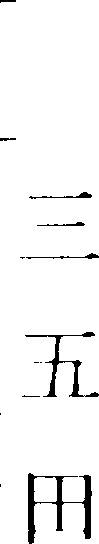 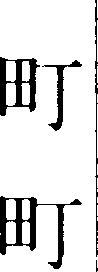 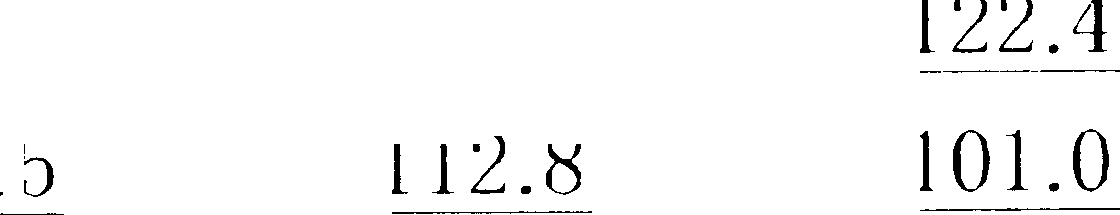 94.6戸町	91.6	118.2	70.6	75.781.5名川町戸f 今	195.681I.O98.289.7fifi. II 01.f}109.6116. 7 93.399.287.982.795A84A79.3IY1	部	町陪	f	町似	地	付lI Y1	郷	木J介石村100.0116.181.681.8102.998.J88.369.166.796.:3103.0185.0109. 7 104.9 125.0Q 8 4146.0108.8l I 1 .'.285.2102.789.3107.0107.996.8直i	郷	村L	_ 10  0.0― ――-※ 紐放ば、1 判 l も合む a1011. 293.883.08,1.2-:  忍第8 大 男女 、月 別人日動態一県月	2	jj		3―209-139 	ー    70	二-9,911一5,7471，164"I		Jj	5	Jj		 5,66J			160:3,:597	1062,066	54目然増加放男– 233	-116-131	-13:1-],1,1— 69―28	11—     71I	-  I I-/l1I-14女	-  I 0―2――-13— 75116――22—     30出生数1,022	9159971,106967男―-女―——+-S2,1 	498	118143,1::i08 	489	553553―――566―	―― ― •ー・513454死亡数	1,255	1,061	1,1 41男	655	614	5'.'7女	600	、 11 7	5611	5071,138	1,011594	527544	1l81I社 会 刑 }J[] 放	24	-634	-9, 767	5,691	149	-30 I男	ー8	-318	-5,678	3,671	117	-167．．．．．．．．．．．．．．怠．．．．．．．．．．．．．．． ．．．．．．．．．．．．．．．．．．．．．．．．．．．● 0.翌'..........................□J.. .§.....................:::4.1.9.翌．．．．．．．．．．．．． ．．．．．ぷ．．.9.:苫9...............................翌翌. 	.-::-JJ:: ..転人者数	2,987	2,802	7,601	12,926	3,625	2,749JJ!_l J1,181	1,168	3,971	7,462	1,799	1,368「―---―-女―――—	1,506	1,3311	3,627   -	5,4―6―41,826	1,381町,1,	肉	1,558	1,352	3/131	6,946	l, 716	1,343ヵ1B	691	629	1,618	3,981	756	585「―--女	867	723	--..  1,8-13	2,965	960 	758 ,胆,,	外	1,34:i	1,37-1	4,056	5,808	1,777	1,328ヵJ:E	757	806	2,298	3,382	982	744「―	女	586	568	1,758 ＿    ＿	2＿,＿  /426	 	795	584 小	リt l	沼i	"/6	l l ,1	172	132	78男	33	33	58	99	61	39．．．．．．．．．．．．．．．な.......................................5...3. . . ...................... . . . . .   .1..1..3.................................5...6..................................7...3.................................7...1..................................3...9....「―	女	1,171	1,650―――	．．    7,716	1,444	1,79,1	1,515県	内	1,5M	1,185	7,1,H	:3,:2f57	1,670	1,395男	698	686	3,9110	1,659	732	626女	866	799—――――3,20,1	 	1,598		9]8―――769!,f,'l外	1,: 17	1,718	ICl,056	J,878	I, 740	l ,:166男	758	9:i7	5,6311	2,087	9□9 	871女	589	781	11， 1122	1,791	811――――-6• 95•• --1 ヽ一	Iリ j	S2	233	168	100	fifi	89男	1::i	16:1	78	I fJ	21	38女	19	70	90	:5:5	15	51—            39 -7	月	I	8	月	I ，( j札位：人）月	I	10	J j	I	11	月	I	12	Jj	'!'- 成 J:I 11――――—-.........................ー...7...6...............................1...4..4............................-..1...0....2...............................-..1...7...... ·························-··8···3·······························-··8···8······ ..................―..2...,7....7.6... .-11()-第9,t< 転 人rlり後リ）(l 所 地 別 県内転人者放 ー 市町村（続き）9	―—―	―-   -   ー 一転	人	後  の  fl  所  地 →	 	(iji (立：人））＼	黒	L所□JiI·和＿！	む人  I	-―-――-——――← —f‘i’ll：弘�I�	799�	一叫	Q	202 j _ 169	94	60	83,	の  八	J i	d1,	ss126119i55	208175158仕 黒石市1 175 [_ _ c竺n_-- -18 	五	,!;1·:t_:r	 	↓	沢	市	114	2914	― —   □	10123む-	-'),t/- 358--+76	19823↓	45：	＇41.	:	5［ド内町I.  ··It·，, 2 1↓	ー， 8	9!	5		←―――-―—→ ・ 一蟹	町今別	町60;112i3-L	L	_  ―J . 	口	蓬	村	571平	舘村	38	!――:_|――――鯵 町	沢	59町    —'5-1 ―――28町	26. 32	l	310,――す-―――——'---――—←     -	I	:，岩	崎	村5i	 	柏	1	 	2	↓	i :l ヤ稲・ー一厨村	10 i	14村:．＿ :	3 I	 	車カ	13  I	7	6'34	5木	�   ＿＿＿     ＿7ャi ・一1一 72←	7	9i	3	2   	令——  ――・・   ←	2" l	9 いゾ村'.11I1_10– 4	-        --	'-―- -―-- 西		屋 村 - --口 - - 60-,- ー ・ ― し――—,	l	 	膝•,•,:,,府「―――--	ロ月J,tIIILtI -.	I	j'I1-1←	f  'i    _ 8_   ―	tJ	-- '	-   ;	lfll  舎  舘  村	1 :3＇’	8:3i	2	:31	2 i	i	1	巳 I．――-	.-	↑         ―•——•     一—+―-―――----------•-—•一＿＿＿＿↓—―-――__(_   	   .   -―-←I	,	,I	I'碇ケ閃村'1 i	11 :32	I	I	l	l !-               -           ].	-      -」---  -	-  --	- -':	-'-;JI -ヒ脇—――� 野沢•	H·、,	13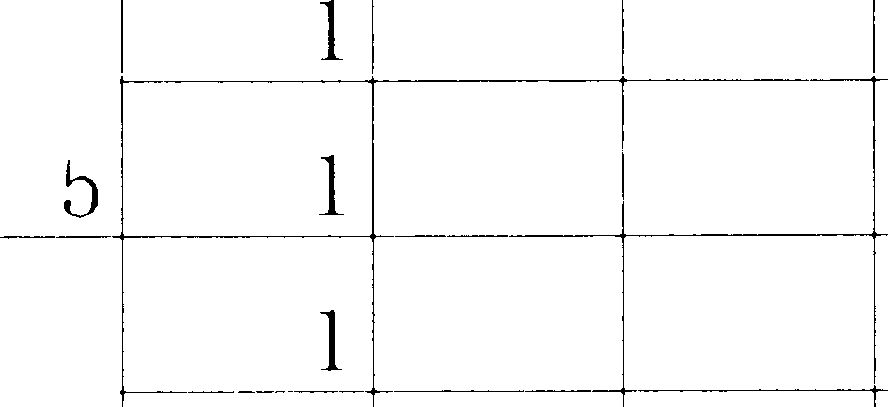 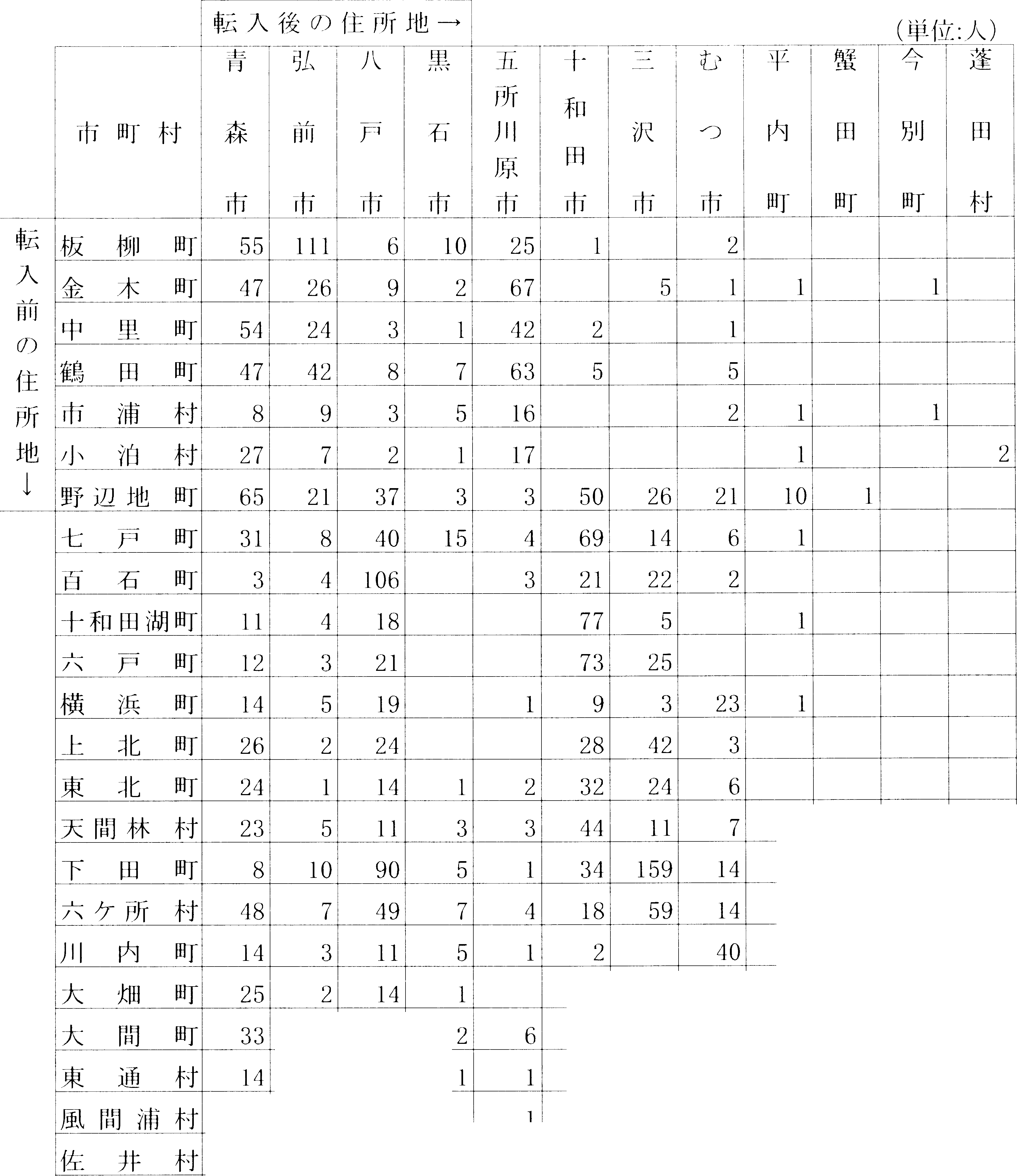 :l―二J·L	町	20"ー一�・� �	�田	—f	町I 一名＿＿    ＿川＿＿＿＿＿       ＿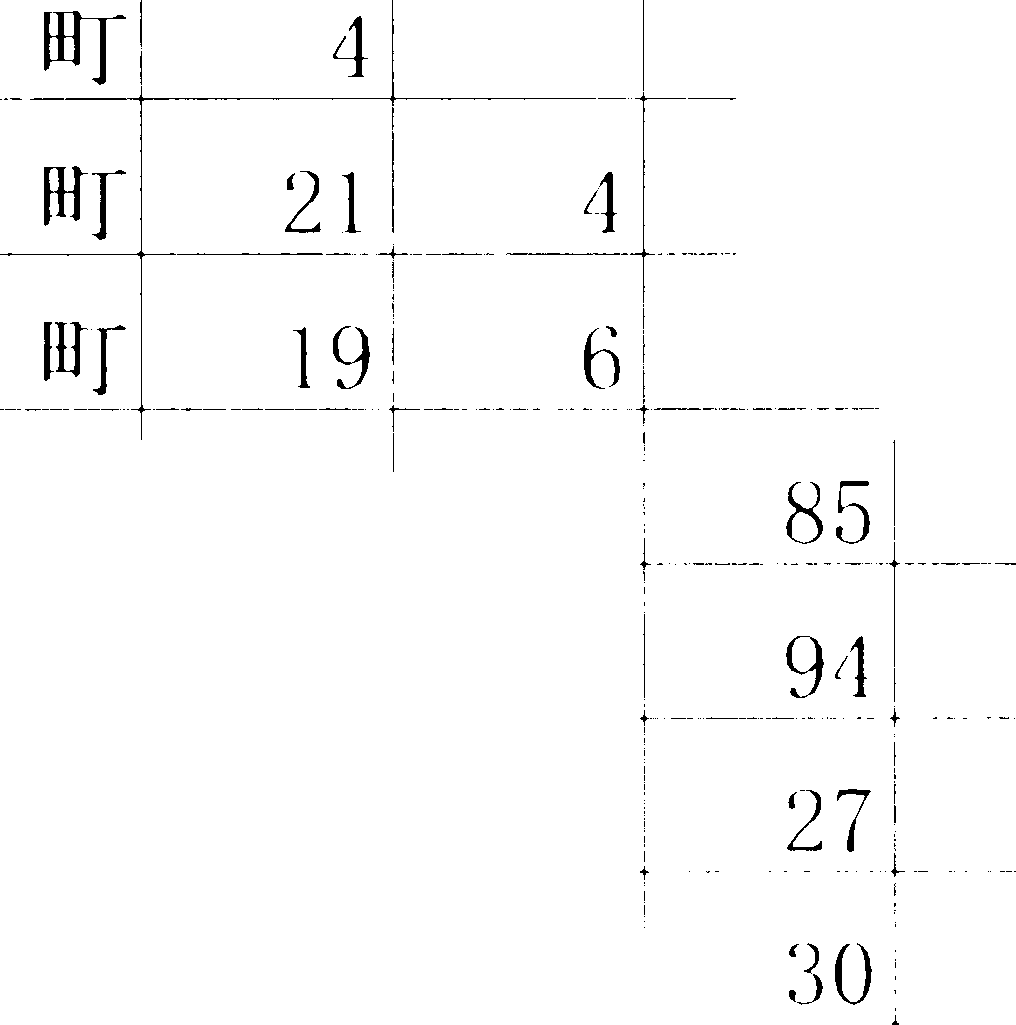 �± 」 Jm閉	Iこl	2	11 I—――→一100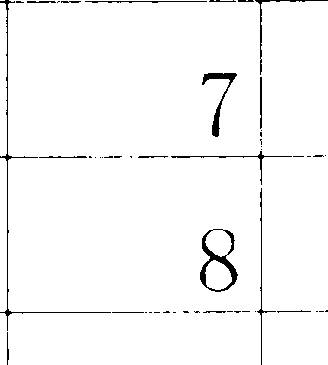 - 4-  6— t  -     -----―     I 310:'2.	-—+玉;'1'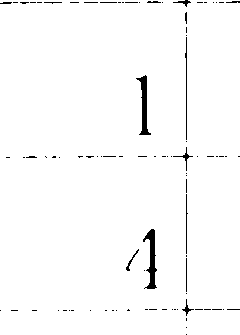 地	村_;_一ー旦   l←	j	2ト―-―-―—�ー	・一	� •―----介ィ！＿村，I  l Jr	祖 1; - :,yi！:←        ..ー，l,-112-←	一ー	・・一	ー	・-転入後の仕所地一	( rjt 位：人）--｛芯木心	木木柏	稲	m―	"7[7I転青森Blf  村	厩 	t寸	村321----  25I川町町	 	t寸	45	H  —	9.46	9fi17!――	4310 !	44151I 3 _―	2 I	4二	一ー沢    』	i ← ---ー- -一：！	----    -―----      -;     -し	つ	rh 		 	' 平	内	町9蟹今別町-―蓬田村，町 	13	��    ヽ ▼    ●    .     ,--	Iー・—→	I	-1                     ―――	― 舘—-―- ― —村—―― LI 三	／既	村—	 		 	鯵ヶ沢	町「木――造＿	1ur25	12	し17	2;1t 一  ― J i深雨	町森田村岩綺＿村18	3	1020 	18		 	柏	――――村-稲-	-J-l--f 	村-「――·――-—車力村，1	11	I「＇-	I	-—―――. - 一，l— 	11	'1 :	I-'-	-        -,	Ii西目	s;I=----1I	31  ―--―34	1)竺ー- --- -―-—-— ー 一 ―-    :	+-―-―- --十―-―ー・—-, 一,rz	t i	町	 	- --，I'I•-一	→             ー・  ・  ↓ 一―-,-―-  1I:– ---   8!―――-――→4, , 今	舟せITTl—田―――—舎------ 舘- ----  村-'—――碇ケ mt 村］！――――-	—--—→―	―	――—一ーャー；＿＿＿＿＿＿＿＿＿: -- - --- 一 —――-―-—―――—--—-——―i	_   ll	 	I l	＇1:3転  入  後 の  ( t 所  地 →	（単位：人）'l'今--	鯵	木ケ、I: 木 7 じ市町村	舘	厩	、生	i甫	田＇;	irr1H村	村	町．町	町	村3'83:	7'	3口I/-ー・―-   I	-—-――3——+-. 、 ·--·--- II	:— ，一 ―― 2 」 -- - 1 ――- 	i L.―――-—―-—＇:+· ――—.. ← •――. 一...''ナ1•一..'―-―-―| 		 	ー		ーニI	2  	「I,-―! 	土	Iト―――- 南 郷- 村 - -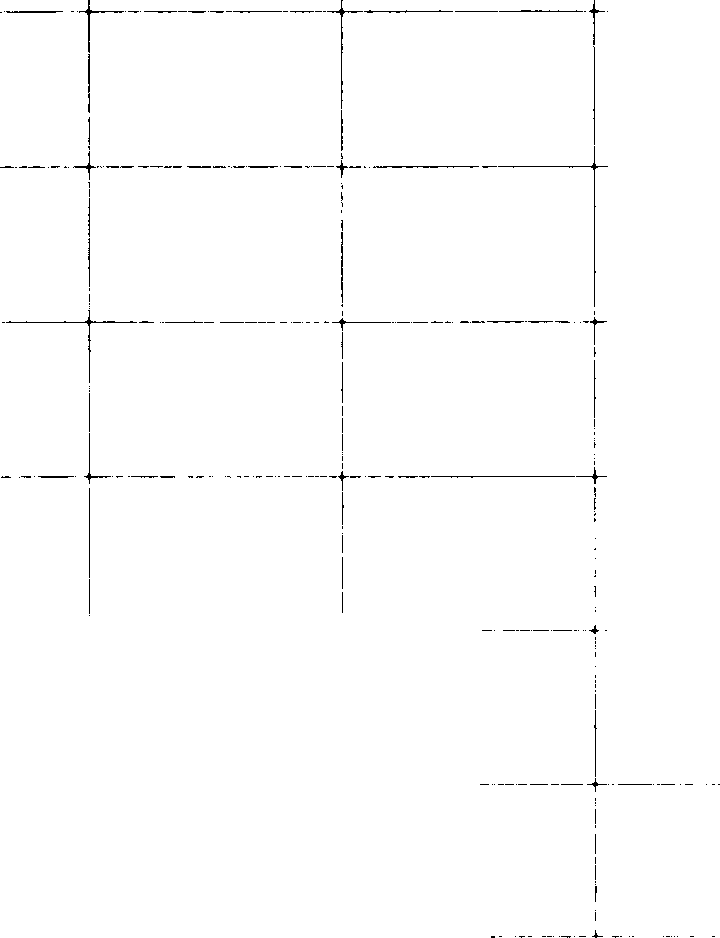 ：介石＿＿村枡	坑r 1;	トJー-1111即の住所地↓「――---	--転人後の住所地一西！藤日)(	rt	浪	'l':	、�吊―?	田仝9 』市町村	崎屈	i餡""PJI·.	/1rd貝j J<J	月rm斐舘a	m,	31	13	M 11111 51l - H	111':HI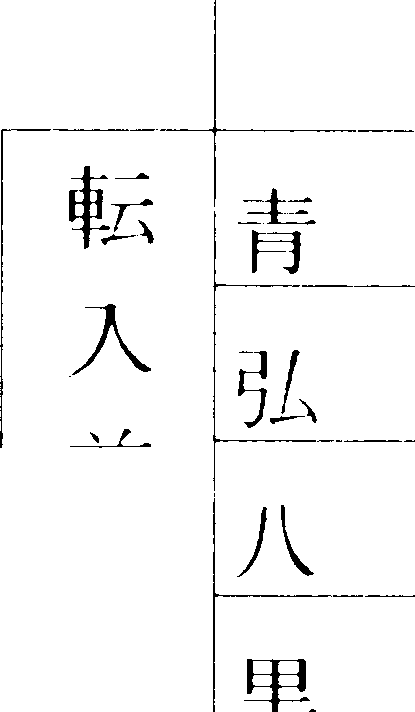 前	1 t L	ど0	107!	88		77	90	167	39!	621	141   108DI J 戸市	后石＿＿＿＿市15	9	5!	521	55	41	181	26！□  	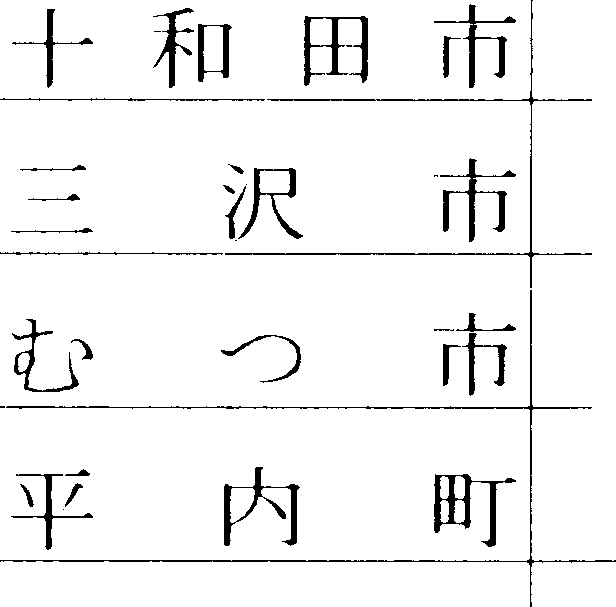 1:1 I:4I ↓I �•••1―――――3―·	ー�旦ー	『= -4―—1-—	+―	ー	2I蟹田町！l	11I＇今別町	l   ←	–-–←––-蓬川平舘三厩	II--   - — :	I I	I -—� —―――I 	I	＇	- T ―1I 鱈＿ヶ沢町'木追―ー一ー・ ャー一ー→•↑	i一l1   一1 I	721	 	91      10	7深	浦	町   l	 	森―  田――村—ー・一	�閻＿崎村柏-·. 村" hi	村	 	← rl(	_、)J	村	 岩木町1	1	2,	4,!――—-―-―---←•―――――――I—――←-―――-―ー-,'-一- --1-  -''----"-――	!2	 	l	4:	4,	；	,i	!	i5 十 一 一I	2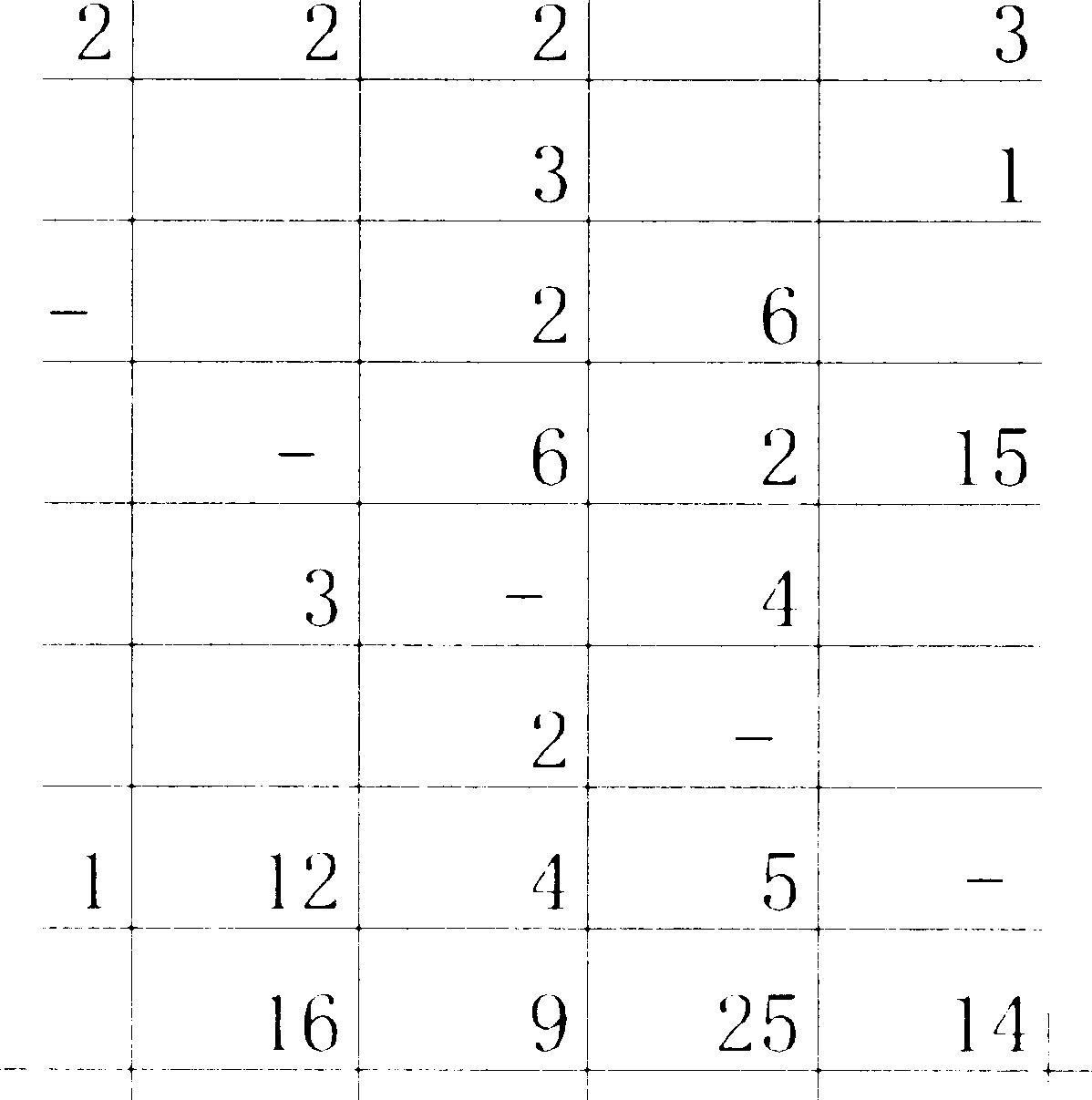 直，馬I3'	i'I P4 11 h';;i	 	—―― ー ・ —+ - ----- ―i-―-――	→；，:藤崎町＿＿＿＿＿5↑:   ――― I—8――j	5 	––-–-16 .	i,_— 	1大鰐町尾上町23'l I	r .)I23i	1	I 0d 	i 	1l	l →1  (11	II	-  <―― 	,一＿＿＿＿I- ー・ー・一—―•一—――——�-	—！  浪	I叫	l!!f [10	21	3,	I I	:3:	I，l平―――賀>    ..町...l2	5―-	-	-----·-—―!	-7' ，12 I↓ ――—＇111 令 舘 村I(i;j' ケ 1 川 村―I17:-''1J	3:	］— 115 -―---—-―-	-	I転 人 後 の  仕 I 9r  J 也 一  1「―---   -	-―v½'I日大，尾�          ー ・・平   i     「魯11	. 田1li   m「  村	崎鰐上	lifrJ町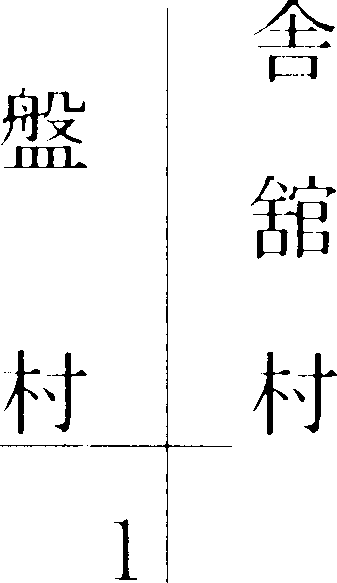 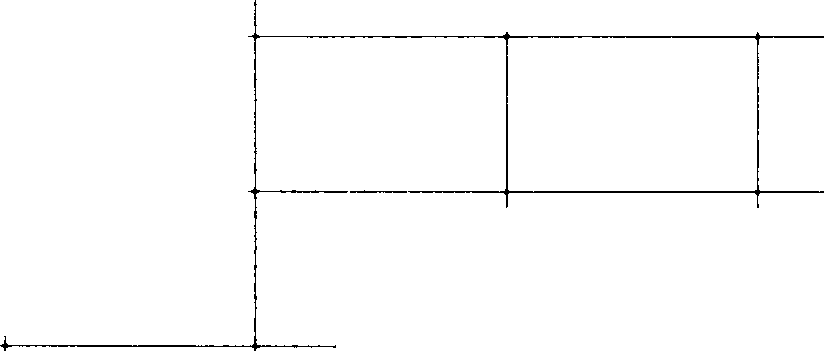 □	□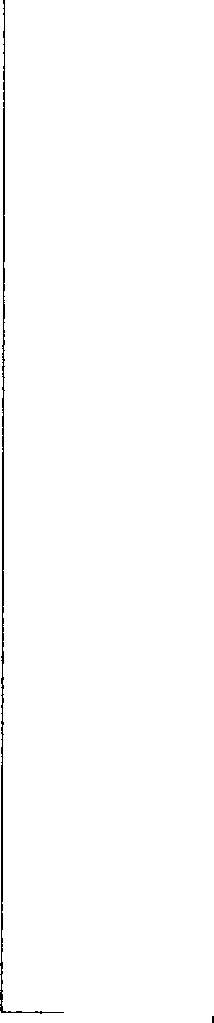 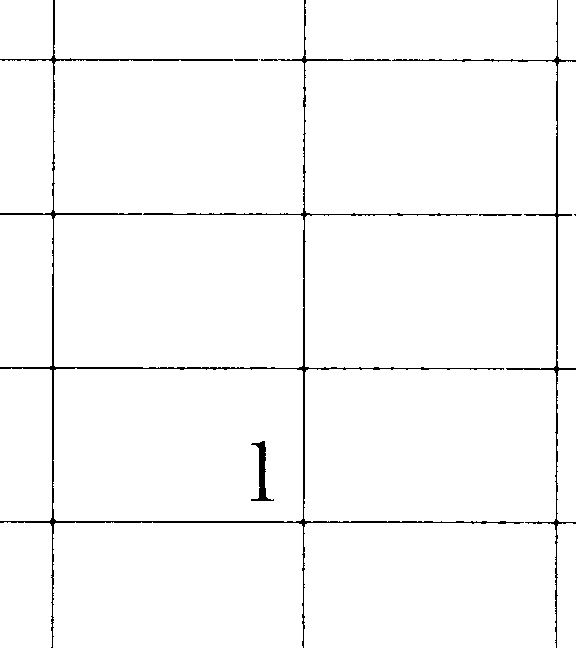 地小泊村↓  �;	,q ↓ヒ戸町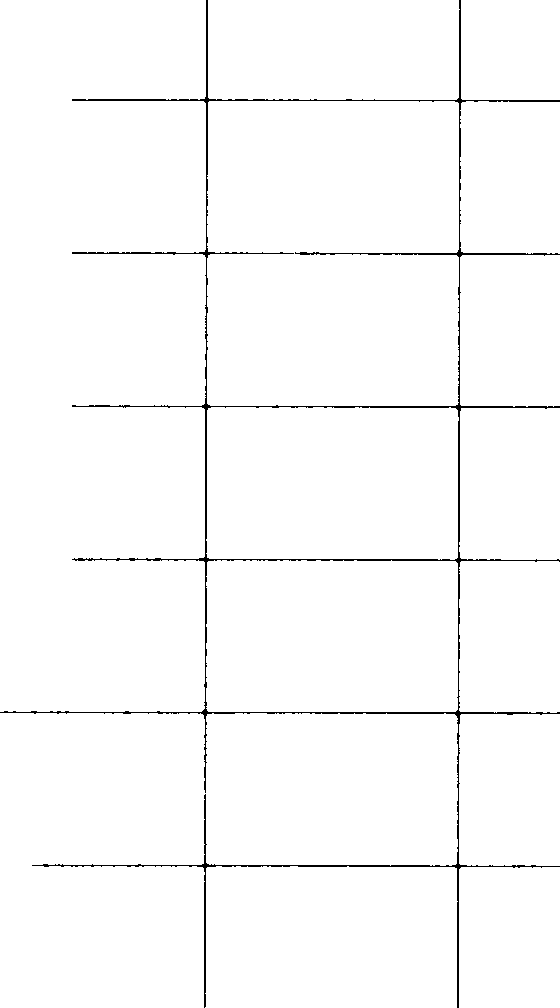     -1 r	i	1L—     _5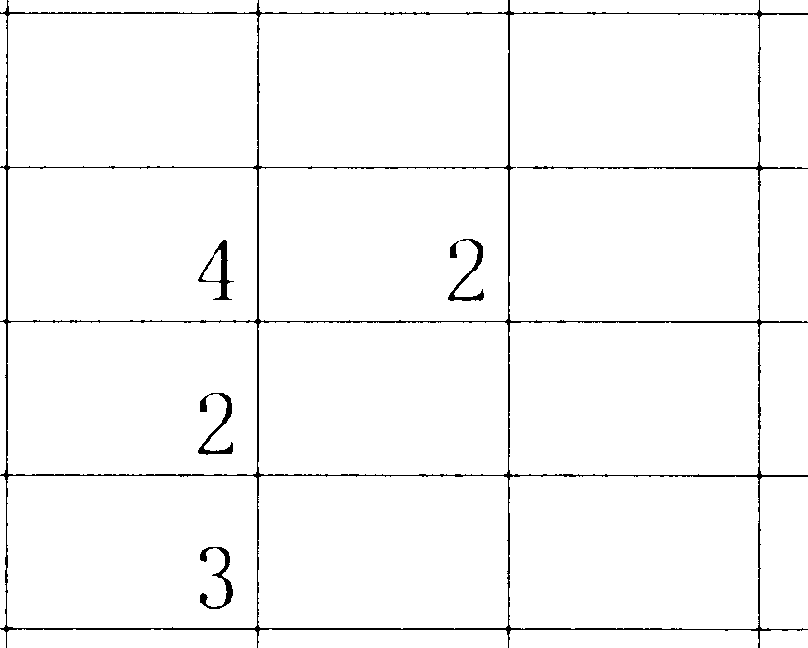 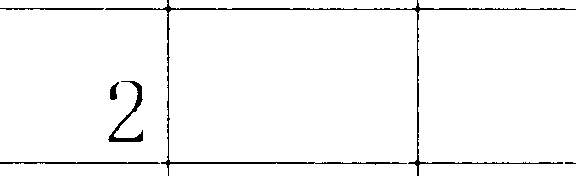 !横  f浜n町1 :----卜→北町叫	」t 	cl_天間林＿村ー一／	 	i—    ↓	 	ー「田町	↓	 		1〗1tl;	―     1ー :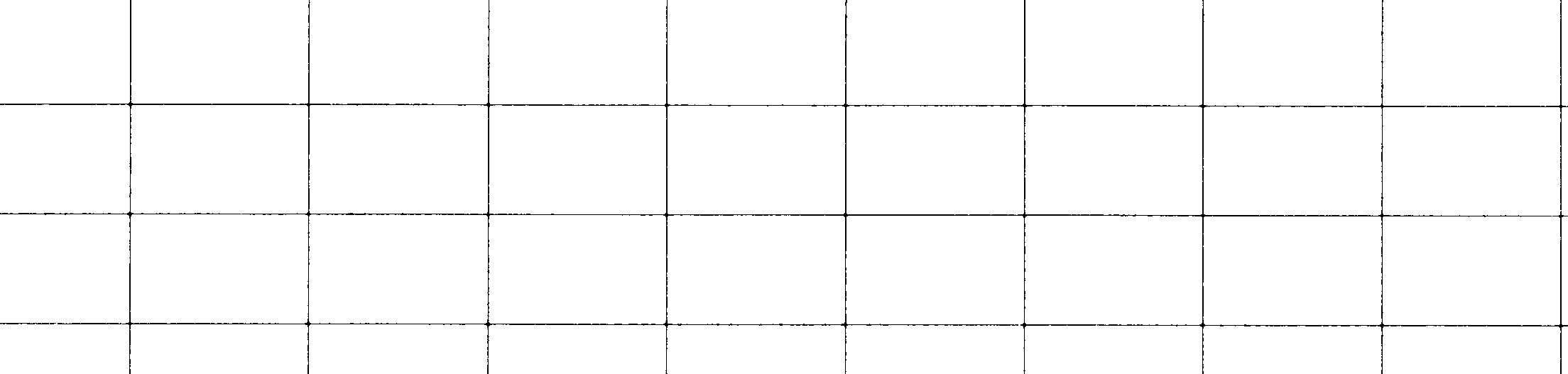 ―・・ー・一--  1                          -	-→一ー一�l.	i風間油け佐井村	-口	I:	i !	i [	I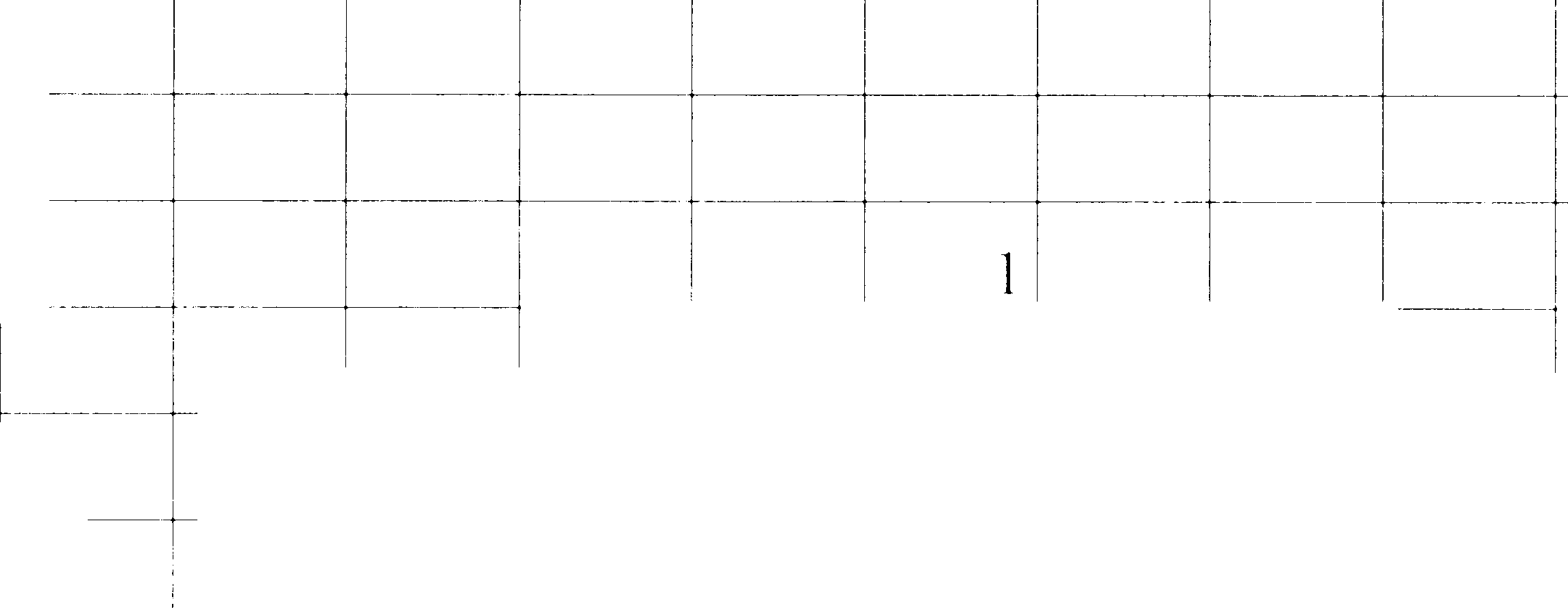 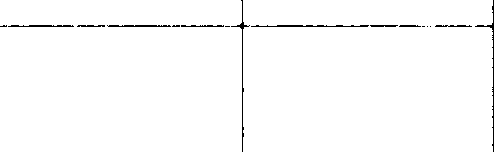 ,	-fr.	Ji	町田子町名川町l紅	部	Ill]1--	-'-	-  -	I	•	――-―-三--―•←—―-     -  -――→ --―�    ―r - ―—-	— —―-—j	-          ャ	I	+	-  -       .	:	,I開卜町悩――地――げ--↑――…—――�—←-―-—j      --  -- -  「	i _J	ー	［」	←—―-―― -―，'-南郷--―- 村------——，+—――-  -   -—←I	I1介	石	村i   ;vr	;;1 ;	1」・- l-:J(:i-i -―--—→—転人ー後の仕所地→(lji.位：人鶴	1Jヽ	野	t	百I·	／、..横   '	J＿- 東T  ―-天―—	――-   -—I市町村田I油 I 、 fl 」'；	I辺	I	IBJ戸	石	田	J I	浜	北   1       北地	湖：＇	林，I町	三I   Ill―.	l     ―	町＇村＇ロロ／；；沢市-―——―ー ・こ―—t15 i	12:8	翌2 ＇123!	101	33!I 5::i13	11:3 I	312l 	10L27!	94:	71	18	11	2--―�―•    -e              -i：鯵ヶ沢町}直町	12  I 深浦町		31- 1 → . ·-●，戸―--「―-l「1-23l79-O1し—―—•一—+――，＇�9,—-――•一―—+-—―-——1森	田	村I	 	: I ―   T:i	←    ―      -   -         1—.：―! - -—— I 	ii	I	1 I三□岩木□町!，	l	l I―	-� 1I	I--—ャ—―----—-—+--—――--—+-—-+—―	＇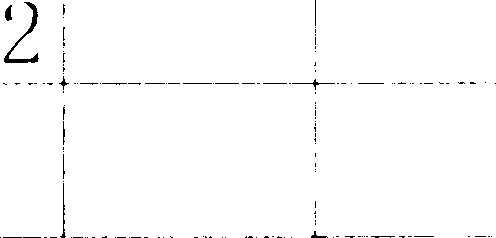 !                -	-                 f-  - ;J,	i—・・← ー ・– 2＿↓-一―—――-―�大	鰐	町 十一	一2尾上町:|―—-――•I	I	1I- ! ------I1	―——+—――+-一浪	li{d	町平	四	Ill-]—ot	· Iー 一 —-- - -- —— ― t�  一ー・	．←-一—	―↑  ―――	．—     t―ー・ 	3----―← —―-― ー ・1—― !T ―I	--'  Ii;常盤村	7	I– ―-―-—- -	- --一ー--- -	.	- I - --- 」 --------– 117 -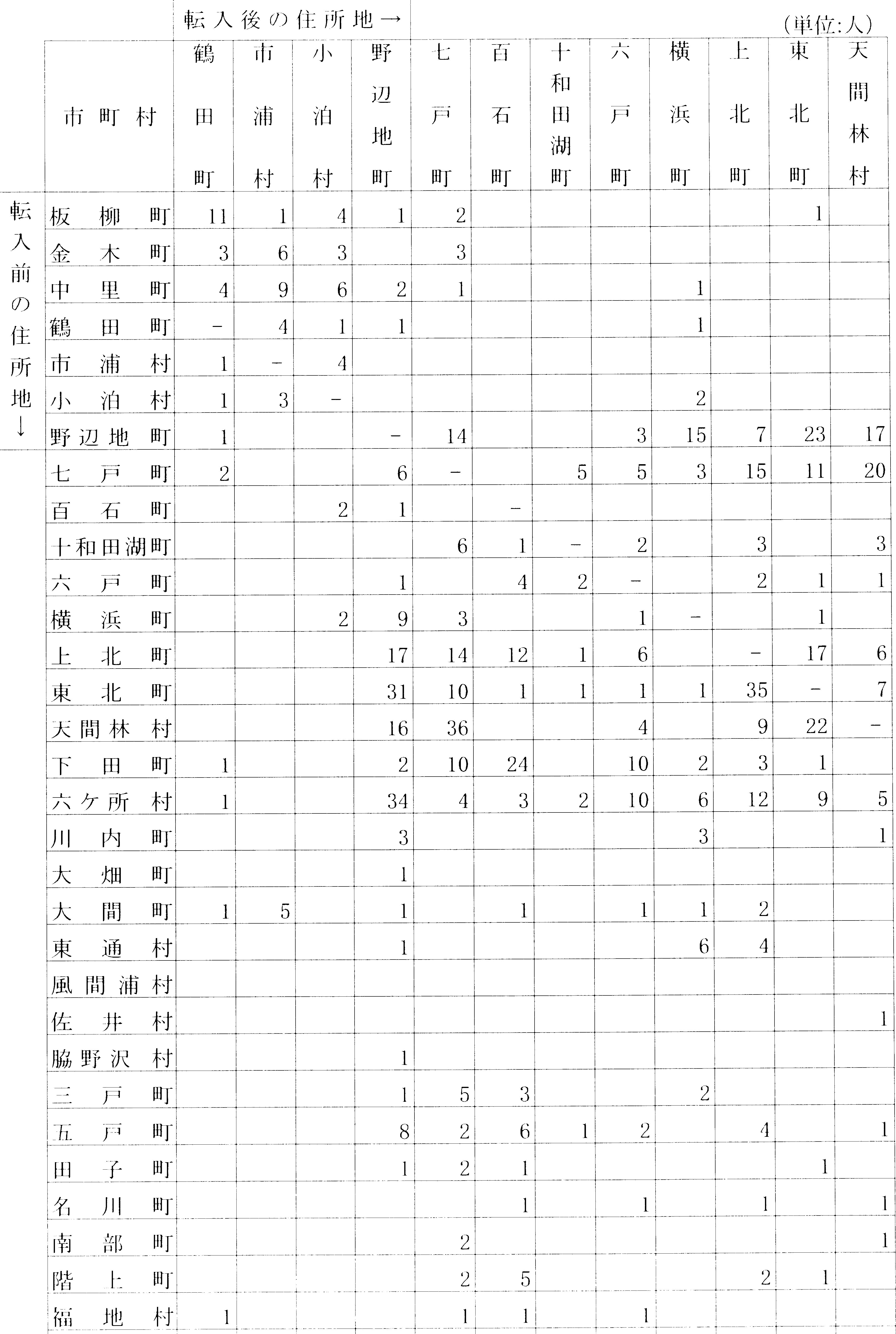 1子t·］	郷	日，r —	ー	・・ー・今A ,	{i	」-l ;Ir	祖1;	�� 一+、l―—一----↑ 一II_-18-第9 k	転 入仙後の (一j 州地別県内転人者放	d i町村（続さ）ニ  ― T （中位：人）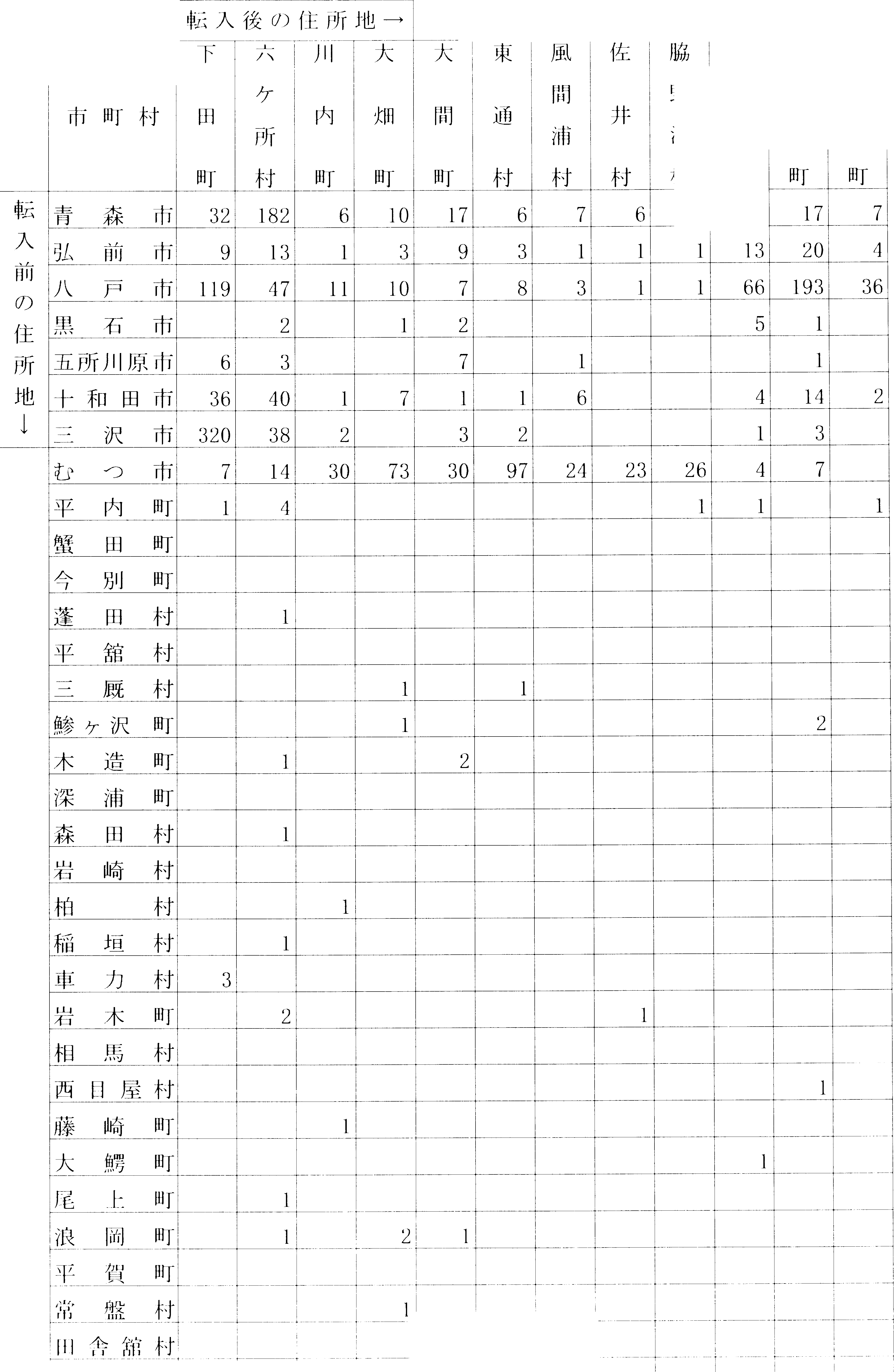 ―-	Ji ―                 !  田野	I戸	い子沢村,  1	旧I_14碇 ケ げ l 庄――――	t-—-―--	tI11リ一人畑町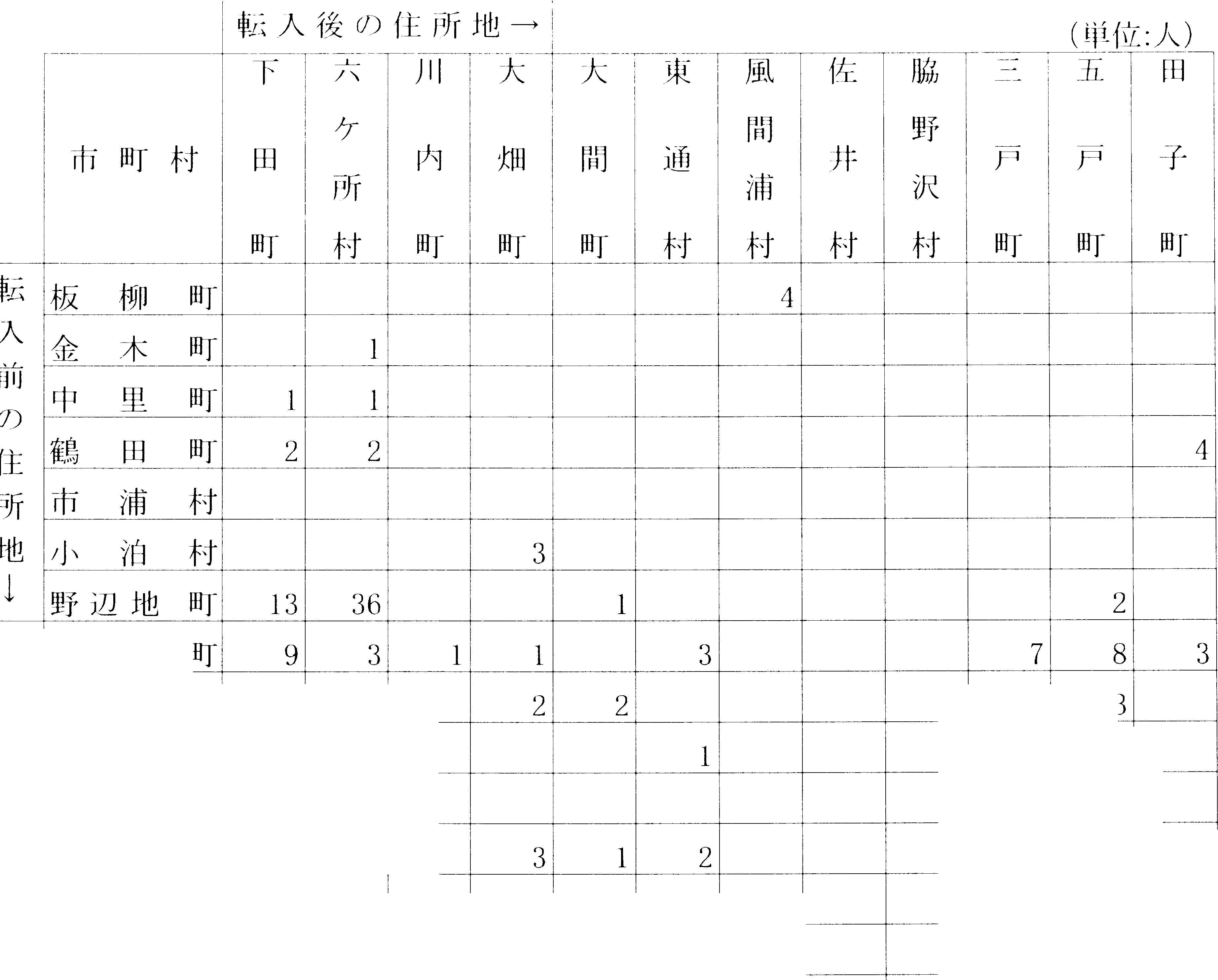 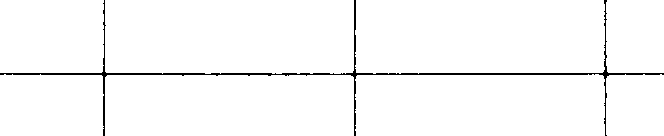 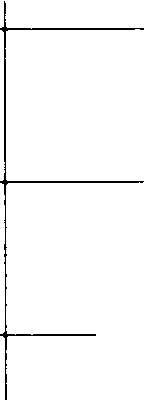 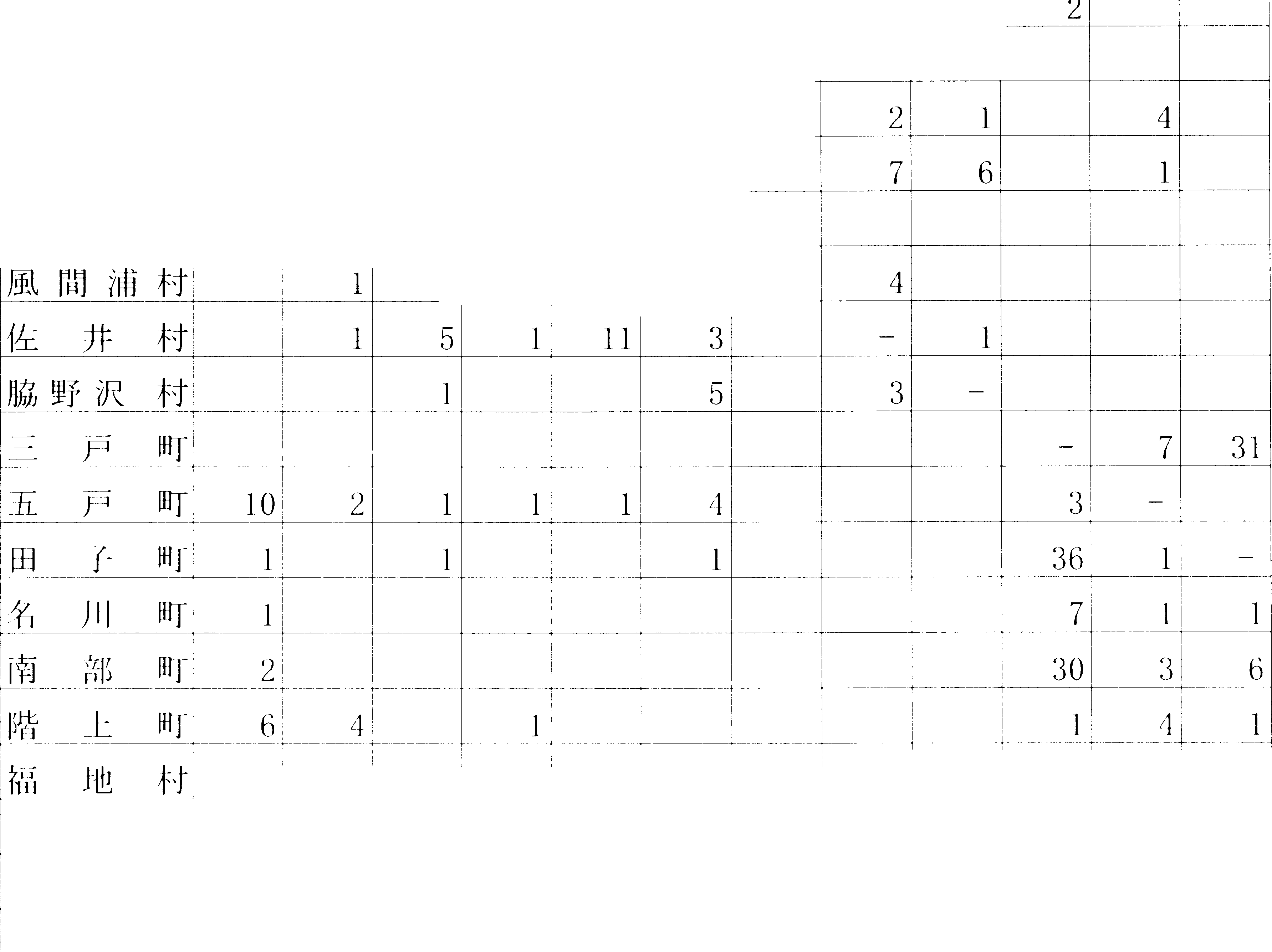 大間町東通村12	7	5	2;	―	2 	6	2’―I•一――――--+-——―--	― - ― -—― i ―:z	21[.'(t]郷	＋寸；	—,_.一—-- .一——+I	ti'	2Aノl入、	イi	日	1	＇I	1,1仙	郷	村	'.2 i	I   0-:10転人後の什所地→i	名；南   --―-	f苗南（中位：人）介    i firrli  町	村士�	地	郷伍	郷，町← 町＿「村＿ 	村	村	村 青森	4	9．＇弘-	fjl)	市	5iー - 2 t4 	八戸	市	73394t82	20	32黒石市|―—""五所川）J;l rliI· 和田市！I	-→-――/I	1沢	市	1}·~ 1_むつ市！―"	"'i平内町-→ -" -一. -——蟹田町［今別町4 j ー―-―-- -- 一	2	2―-—● - —r，I韮lj	村平舘村i	← --—-— ニ—:	厩村「――----      --   -鯵ヶ沢	町木-     造-----   -•一  ー— 町---r― -――― ——――—― 深油		町	垣	�――― I   ↓    -――--一—+――—―――力しi•.・·--!'1岩木町	   	 	I	-―――-――-― , - -――——―！朴＿I＿＿,I＿,!、＿)  ＿＿村•一←―――- --+―-―-——―I西目屋村｝枷	t-   -	―	- 一・一・一『	I大	伯一限ー・—町-   _,	！i'--	-  - -↓ I -――— -- 1.	I昆	町	i I  	ー一	ー・＇浪岡！   ，	質II町Ill J1,I	 	！一――-—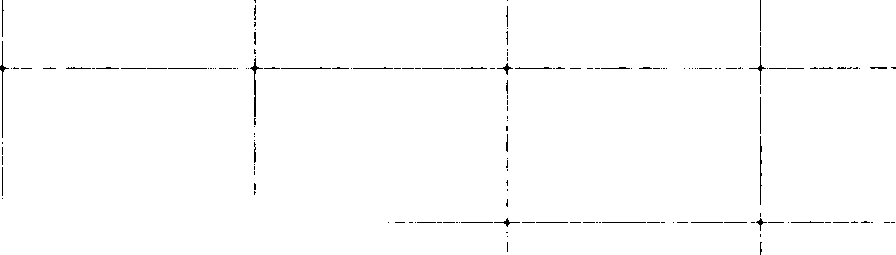 I     常	盤	村トi  田--舎---舘――村←碇一ー・ケ閃村一——	j―• ←•一・一ー_・J	―-I-:  う I -—― ― l転人後の仕所地一名―竹丁丁］陪（巾位：人）di 町	村	JII	地	郷転	IH	T町町 j_ _lllf	j	村 	村	木寸	   村	人f‘j’ lj|―川rt肌T!町--	-1;	r-=c，I市油村	...泊村地町......   ---, —— ――•—	I	' I•一・	．町	1―I	|町	i:	1町	I，六●ー 戸	町／-「ー・・一l::	北町; 一--一――-―― 十一し3-       -  I------,'-	-       i f--一——束北＿町.....	天間林村	'ー・一ー一 —,「――- 一、----卜.	fll町［ 	2'i	＇  	六ケ所JI I一 .. 一村内	町□ —	- ー - — ー ・ ｝ 	1	r	I	―一丁―→一�人クーー一畑人	llfl 	I	――	l!	:Z東	通	村	1I―-—-	;'凪間泊村［左井村一・一ー: 	J  -+-—  ー ・↓	.	:；I：:  ＇脇 野 沢	村I�	町（ ヽ	1JO:	：Ii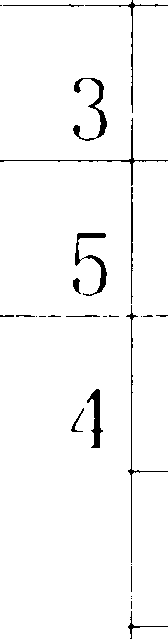 tl :	,I       /I	J i	町-        I	--．一  	1 5[ ―- ---5田	urr—j	_Ll O _:_	_3名川	町!I	-し—_]_�1N	irn–---- ―- t    -	i1ー・ー←＿＿＿＿2・  ー・—●――-  1-•1 1      忙fl 1I 11r	6 1II2 1	-:	-   -      -      — —i	-I	,l ――• 一悩地	村	I l I	5[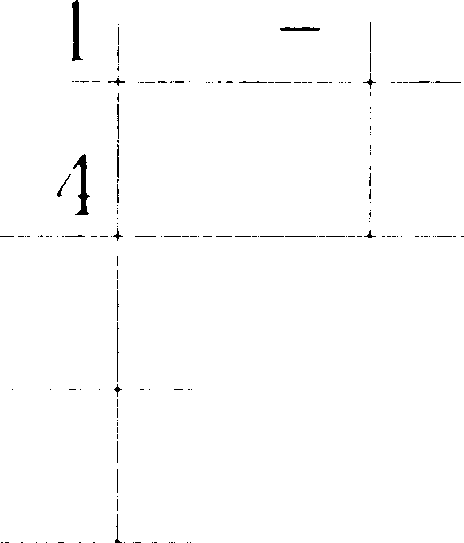 I    -   --――――--―--―-	- ,   l	I南	郷	け	I．． I	I  IJ.l	f 1	付＇/.	--  --	I――――――――  ー・一—，←―――-りr	功r1;	1-11— 52 -第10 表 f'U山別移動者数一 県、市町村（県内転入）I,	1,町村}	I	総数ーi �	転	；	就	l職	軒i ;-	沈子	+一笠	粘   婚I Ii+·t  , そーl）  他雌婚	-,ri: 情	：；	--―---I_J       	—―——―-.-    --'	I'/但-,-,lo,294	3,82 旦	b50	679	1j7l	76	3,375	3,940	3,且8 1市部	-6---,-9-91	   2,1115 	403	328	261	31    	1,203	1,180  	1, l 70_町 け	;m一l凡30:3  l ,t107	247	351	210	1J5	2,172	2,760	2,111村	林木	市1	1194	256	G8	31	21，4	43	27	11 I八	戸	Tlfi	628	206	51	51	G	117	102	95lI'f!"_	伍	市	697	123	17	24	20	2	192	l 7;J	145五所川原市	597	148	19	25	117	2	134	135	87十 和 I ll   rl1	894	356	53	33	17	5	126	160	144沢	市	959	312	51	54	16	3	176	130	187*	市I 11,026	1177  	57	60	8		6	155	--1---0--1-1 9:' 	15	25	17	2	130	103 	135 ――――—――』←7	12	H	2	66	38	512	2	゜	゜	19	7	172	3	2	14	:213	19	36	8 	゜	゜	 	木鰺ニ内ケ律厩造庫予沢郡町村840	1 15	16	35	12゜―—』ー―-    -   -   -  .	―――-―――2211	251	148 I林木	田	91	6	5	2	2	21	32	22イ'     1'     ．  崎	112	13	1	5	゜	゜	7	7柏	村	H6	18	3	1	5	31	58	30稲	垣	村	51	4	26	11	101j(	力	村	6t1	24	2	3	3	2	19	1)	7中津軽郡I	1106	24	)	11	16	゜	77	161	114相馬村	91	111	7	11	1)11	211 i南津軽---郡 ,	1,5 I 6藤	麟	Ill]	168185	17	25	17	6	455	1198	313゜	5	2	1]8	62	41！尾1上	町	119	12	1	1	1	1	39	)2	32浪	!,Yd	Ill]	335	79	b	7	8	79	102	511'I':	/只1"	町 I	3711	31	4	3	4	1	HO	l □6	ti5＇常盤	,H	jr)8	11	1]	38	611	rn＇：         田 令f 1'i'f 月	158	I l	1	I	5,1	fi4	35碇 ケ I VJ 村	3巳	:3	8	7	l'.2恥:3--—,	—―-―-――-—――――- I1 職 ―     —	— ―f	(ij  i_(立：人）理由	総数	転勤	礼	転  職	就 学 — 卒 文粘   婚	1-iー'・   t	I そ ( T) 他1    市町	村	i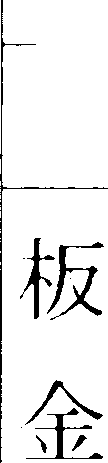 L_＿＿＿＿北 津 軽 郡 1	725	100	Jt1	40	4	8	広36	158	165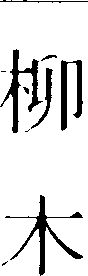 191	16	5	8	2	73	13	142011	38	4	19	1	3	51	50	3871	8	:3	l	2	1	2J	I 5	18町	157	12	21	I	65	35	32 :村	64	18	゜	2	゜	1	13	10	20郡	576	118	129	119	11	590	880	656s-      ―-―- —	-	―――9 百	゜25	23	25゜	62	74	8114	31	21上	北	8	;J ;J	26	795	33	24	10139 	村，	4ti0	223		54	 	22		2	 	1	45		61	52 	146	19		27	 	3		2	130 	112	162 1	15	40	1I2	゜7	I I1	15	6	32211南	部	町＇	117122	，7I――22	715	12l゜13	゜2	巳	゜2	゜1)祈	郷―村	-          "	1J9	゜゜:i,4r.)	゜	゜!l l	13	17 !―――	―――—         S,1 -,  t，゜7	7	3	34 L 3	22ー22-   612	3	1-   1l	-   8-2	8	7	9	71   2	2	[I—	リ1	6	7	3	o   5J 	8ーUJッ    22—	＿	＿1	8	2	区    o	o   5	5	5J   4	50111 4	村   04	8	4	7『	ー4	2	1	3゜。3  5	3	4-   lハ＞v  0	lloo   4	4	o	o- ―    ＿ ―11 4	3  - り  g11 2	O1	6	2	3一4	3	l	o	o  o—	ーO-   5	04	0	oV oo	o	o   2	o	o   2  一 6＿ー＿	＿2	1	611 2	l	o	o, 9	゜	-	．–	＿	_  一6	7	5-[I76	93	5	-   huJ      22ー11  �	0lC-.  8'（1	3	0I	5l，	(	95	5	9＿	ー―.	―-3	4	l	o	o	o   l	4	3	6	4り←し   51l	-	0	8	7	oll   9	O  53	0	39	。	『—	ー	ーh	0	8	5	8	7	巳  5	7	5	3	4	6	O  2	2	1	3-   3	7	6	8	O   4I9    4	0	-	l	0	8	71   6	2	6	7	3州	0	8	2	9	4	2	o   51	2	3	2	l	4 	5l -   l, 1	26 9	9	2	5	4	,2	7	l	l ＿;車ー—.   11	l＿，,	- ­9	一，＿ ＿	＿	ロ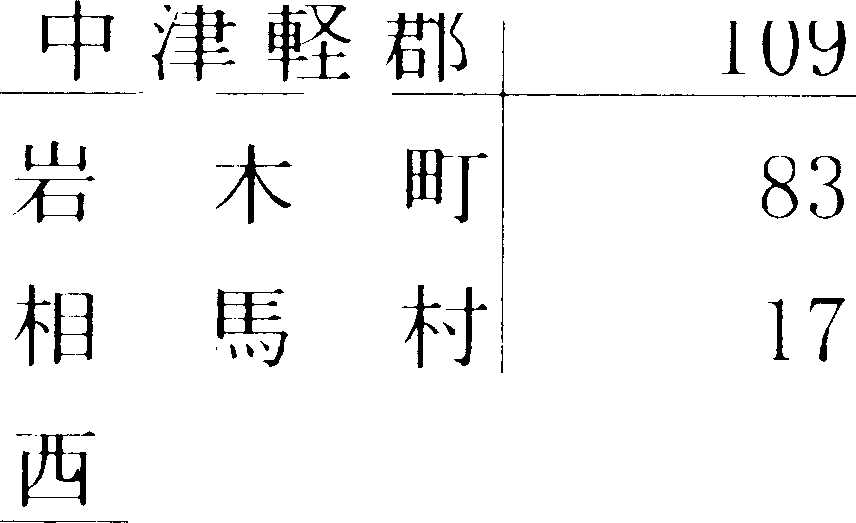 9	-，  公心8-   5–     ＿□—	ー	］1□ -＿＿	―	―-	_-	―	-	―-	＇—	'    |    上       '    ―	,   , '    1   •   '	,     . 1	,      ＇ ’ 9	,   , 9	- ~|	↓•_	,	_由	晶一 部  hr市   市   市i市‘市   市  巾   郡  町   町_町 げ	村   村   郡  町   町   町  村	村   郡  町  111町   町   町   村   村  村理  川寸   ー1	-JI   i州11田	軽	軽 沢	屋  軽  府   閂  上  川Illj[、Lf又L       館  閃1,	村I 森 i H   J	石和  沢   つ  tlr内   田  別  田  舘  厩＿津ケ   造  油  田— ド   ー  應—	1-iI	JJlII令   ケ1    ー         fll」   〗	ー	ー」1y    ; -	t	ー  」r   L••一ロ(ljl./立：人）結	婚	仕	'f	!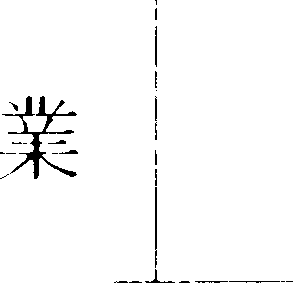 学	離婚!1 ·Ji: 情I その 他――――:	---	I_   _L	–––-――――-      I	..211	32	78	7	16:3133	216中里町	5]鶴	田	町1	84l :3	l I	21	1	5	12	,J3	4	23	l	3	5	9I	7	111	4	I	2	113	7	14	I	6	5	411	2	5	0	1	4	20	l	1	0	0	3	106255且01Jtl 112/4-――――	ー一          、	ー	一1163	l1H	201	16	且	126	100-―――-——49	20	47	6	1	29	1851129十和田湖町六	戸	町i横 浜 町 上 北 町 東北町43987212519229	10	15	2	0	21	338	156861519323716 ，55'2850101天間林村下田町六 ケ 所 村 il 大	灯11i 大	間	町I東通村風間涌村佐井村I脇野沢村'三	戸	郡l―戸町\ l  i	い	町田子町名川町南	郎	Ill]階	＿卜-	Rlf福地村80	7280	26243	12,1G2	3345	592	3911')   0l  ,JO4026301,020	61209	13153	27l86tiO 巳60 t);)0	27	21	31l	17	7――――7	10	30	122	1	2	273	3	7	54373471874537-南!ft祈功肌	村石	村I郷日6818'.28召(:i-第1 0 表 f' ll由別移動 打数 一県、d i町 村（県外転出）総   数	転   勤   1                                     枕   職	転 職– l     ―――•一	—―丁	・一  —-―,	1	結   婚 ;	ft'-t1                                   就	卒業そ	0 ) 他市町村t ，	：I	雌婚J事- - -情県	1 5,,8 1 9	11,9117	3,72旦	l ,516	1,922 	240―82―8 ―:398	2,276［い  ＿＿	立1703_-  3, 763	一 i,釘  I  --	- 叫	I , 56--	191I1111	179	l,17_o_I1   町 村   ;  ti\  6, H6	1 ,1叫＿•―	_1, 751	_	657	_	76り	4 --   -417219I, 1．0．6→   iI『森市，	989	308	256	69	21 7	23	3870 •I り ］、 lli J	r/i!	2,809	748	670八	戸	市	1 ,26 1	5H	165I !,f、し イi	,fi	389	86	1162-1916751:34811239126	997633fi1 9 H9 47五所川原市	337	68	955S22	11	46十  和  fi l  iii	830	1253001527	l Ob二:_	iH	1ti   '	1,8 因51,220	16311159	26	131む	./")	市	1，263 	661	206	――1221b	20	102東津 耗一郡―I  ..322	2,	112	3712 ——―60平内町	156	16	51	25蟹田町	44	4	23	6今別町	58	2	17	,J汗川村	27	3	10	l平舘付	9	0	6	l0	1871252三州津- .11臼-祁.「.	——- 781-	- 2-16 --191	75122木翡町	157	12	43	13深油町	107	16	10	10森田村	46	l	16	5岩崎村	39	1	91	柏	村I	lEi6	107	201    稲	J-1(	村	52	1	17車  ） 』 村	l l 5	_	66	_	20242517，76ー ・  ・ 寸I  I; ,HJ	、I,!5、t寸I	39	8	14	12西 H＿＿＿屋＿＿＿＿村＿�	12	l	5 	Ii I卒j 津―軽-郡—T     -――887	146	271117	HI藤	鯰	町I	79	16	2 7	17大鰐町	H8	13	39	1910 ,:35尾	I·	町浪	I缶l	lllf i、ド『［町：常	盤	t-J!川	令 ft{f 1 寸 i75	12165	2b2り］	SIti8	l I1Q1J	163,1,JI6213351025:)511＿巳2048111叩	ii fi 定 ケ WJ 付-,J	旦0,'7-,]	'—	5     7「巾＿町＿r  ti村マ:  ．理総＿	数	軒   勒  I就' :_ i,こF	□(ljJ.f立：人）▲	染	雌結糾婚\ (t'i'.i その3 他71 -北 {ft   軽 郡''	――•	569-—       一ー・——，-—3・8	205	67 ・	一一57	2	115	18	l板	柳	町	13255	12，23	I	10	3 	19ノ＼並	木137	11	53	23゜	L7	2	2211―――I 11	10	5	37゜゜	10	゜	，244	1	382	I1     東	l38	1 I	19	16	゜	6	3	28 ,i  大	3	14	40	，10	12	゜	7	゜	20 	 	゜   	f	4	94	175	44	71	2	35	27	106,i゜JI I大人間町	！1	，8	゜	20東通村風間油村	゜5	8	1	1lO0゜	2	゜	6	2	21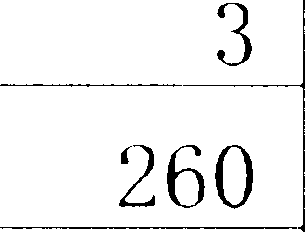 佐誓	.一.沢.H,村3539゜	18	7	゜	2	4	7I	野）r戸郡I	16	11	61,159	124	332	121	1761	44	111	28ー一―	.	---   ― ― ―	――29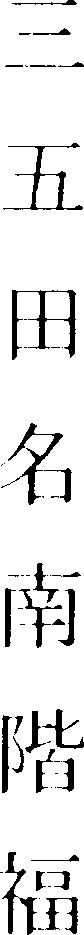 18	゜J 11	町	117	17	27	8	，18	゜	13I 子t ·j地	89	8	'.25	lb	16	4	3	17郷	村	71	8	2,1	6	1j	2	181  ムXl	イ1	H1	1l3	8｀I ）	8	7	゜	t}	2	，—    58 一第I 1表 移動前後の,;'( ';t 別就業者放一 県、市町村（県内転人）い!'-位：人）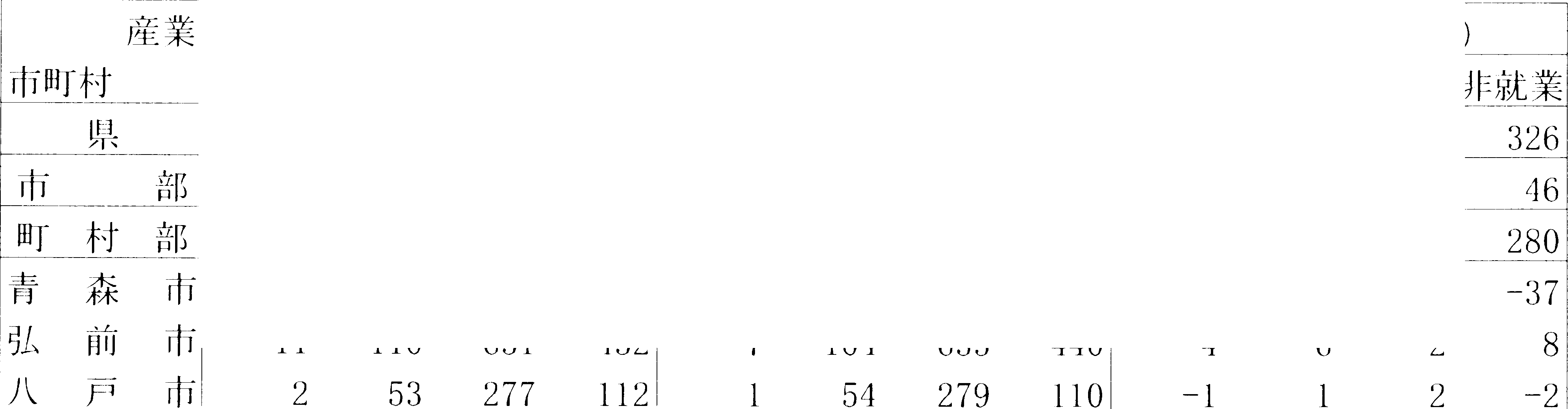 L虹＿＿つiii	-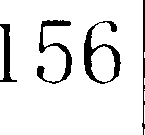 ［ 東 津 軽 郡	7平	舘	村I	o	□2	d	o	2	rn	21	o	o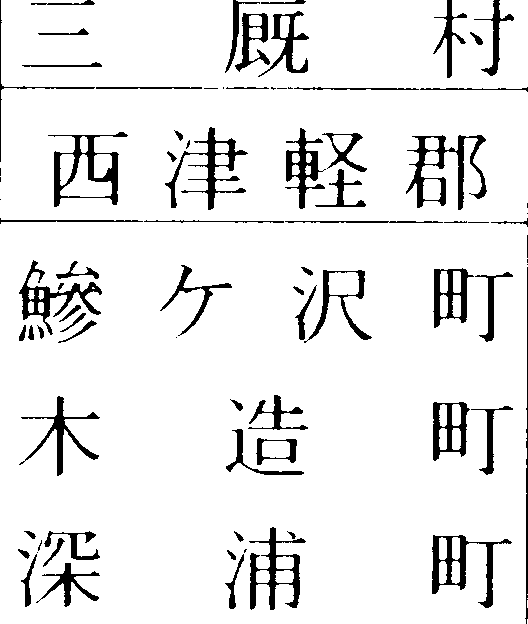 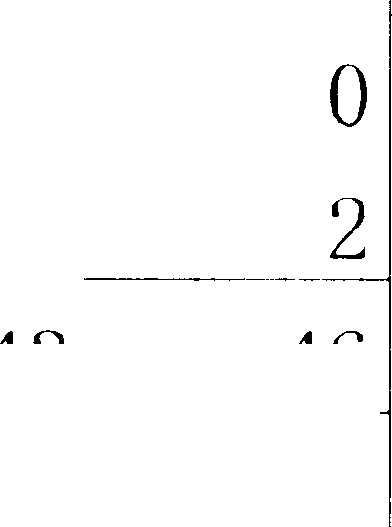 3	5	21--	6	61   _	420—       8	8-_fl	_9_-4	6I4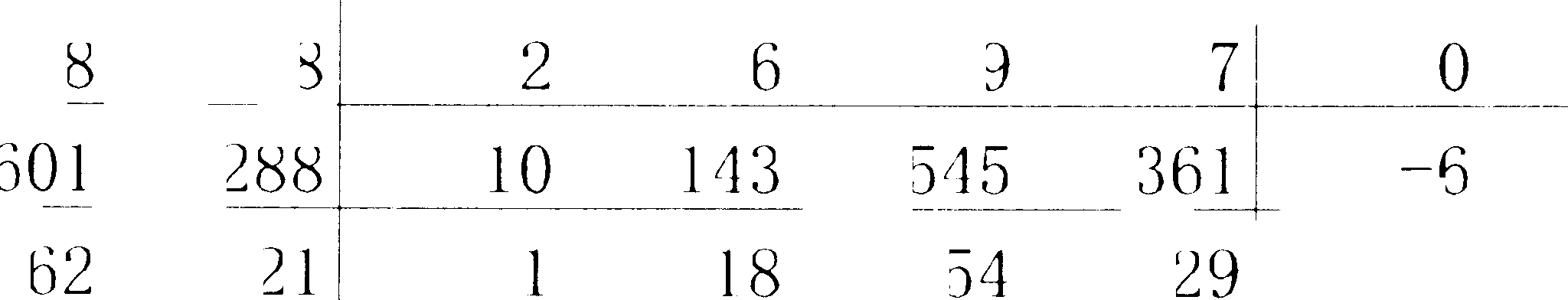 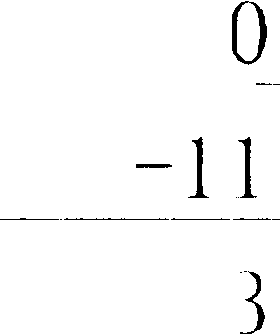 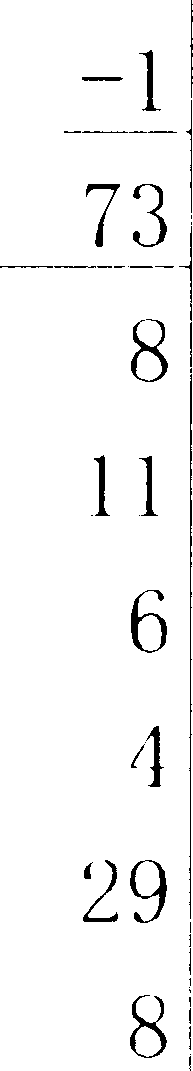 1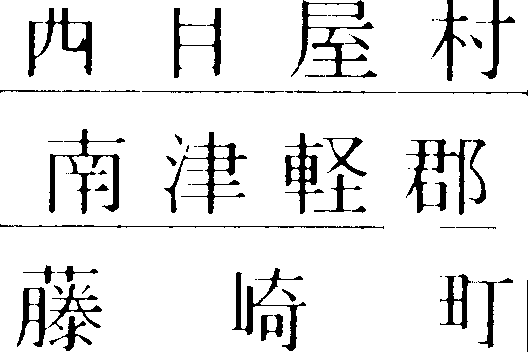 ー-—-164浪	岡	lllJi 	0i       平	賀	町	7出8	146	511	1	26	143	58	―21]9	l 竺5	77	:)	42	107	106	-11	ー      7一56—   8-10— 6—     3-18＇ぷ 盤	村i10	57	巳6	゜IO	50	3:J-1	゜	戸っIll 令 館 村[1J	.)r/'7:3I   ！	l	l 巳	53	:37	゜	—      □闘 ケ 閃 村 I，）'13	H	゜	1J	13	15	゜	-1	1 !—	5         9第11表 移動前後(})州 閉別就業者数一 県、市町 村（県内転人）–	l ―- .-一—ー一——-―-―—―――—―-（車位：人）庄業移動前	移動後I	I（後）	〗I 1 ロ 8・32ロ16	ロ0:�9�2:5:-1	911/Jヽ	ia	木寸f	O	6	IO	22	0	6	11	21	0	0	17	]46	1,054	796	27	368	997	821!	_	10	220	29	H7	87	0	27	141	95'0	-2	-61	14	88	1116	1	18	75	155,	0	4	-130	26	87	119	1	23	86	52	1	ー       3	-11	11	10	23,	I	10	41	23	0	-1	12	12	108	11	2	11	103	47	0	-1	-51	19	39	24 i	1	17	38	27	0	-2	-1	3上北胃	I	24	69	56:	2	21	60	67	1	-3	-9	11東北町	l	27	61	85'	5	25	52	92	11	-2	-9	7天間林村	2	28	36	46;	3	28	33	,18	l	O	-3	2下田町	l	48	238	151	1	18	229	160	0	0	-9	9六ケ所村	7	108	1_1J 	一郎	10	140	139	55	_—ー}	32	-2	-33—ート. -—1: 1;: 郡	_ 7_	63	251	172	8	5―9-―	229	    1 97	1	-4	-22	25川内町大畑町人間町！ 東通村風間浦村井村 脇野沢村	18—-   - 1-1-  -―3351496124 -362829271611620-  -     --31411J618	53264040333416i 1618'	-1―2-10—    3—    812―2 i�-戸＿ 郡Ill]fi09 704318620228118268450	10	辺786	―2五	町子	町Bl J町105314237123:3fi 311l 竺訊06054'.25'.219731'.2'.2 '.2S 1045	1077	2916	37I )	3965	11010	3110	3211	I l(1	185357:rn19108:33:23:2 7Jtl2―2— 5竺-1:3-/1— □-1—        □—	(-iO-第! ] }<   移動Hり後の 面業別就業打数一県、ii1町	村（県外虹人）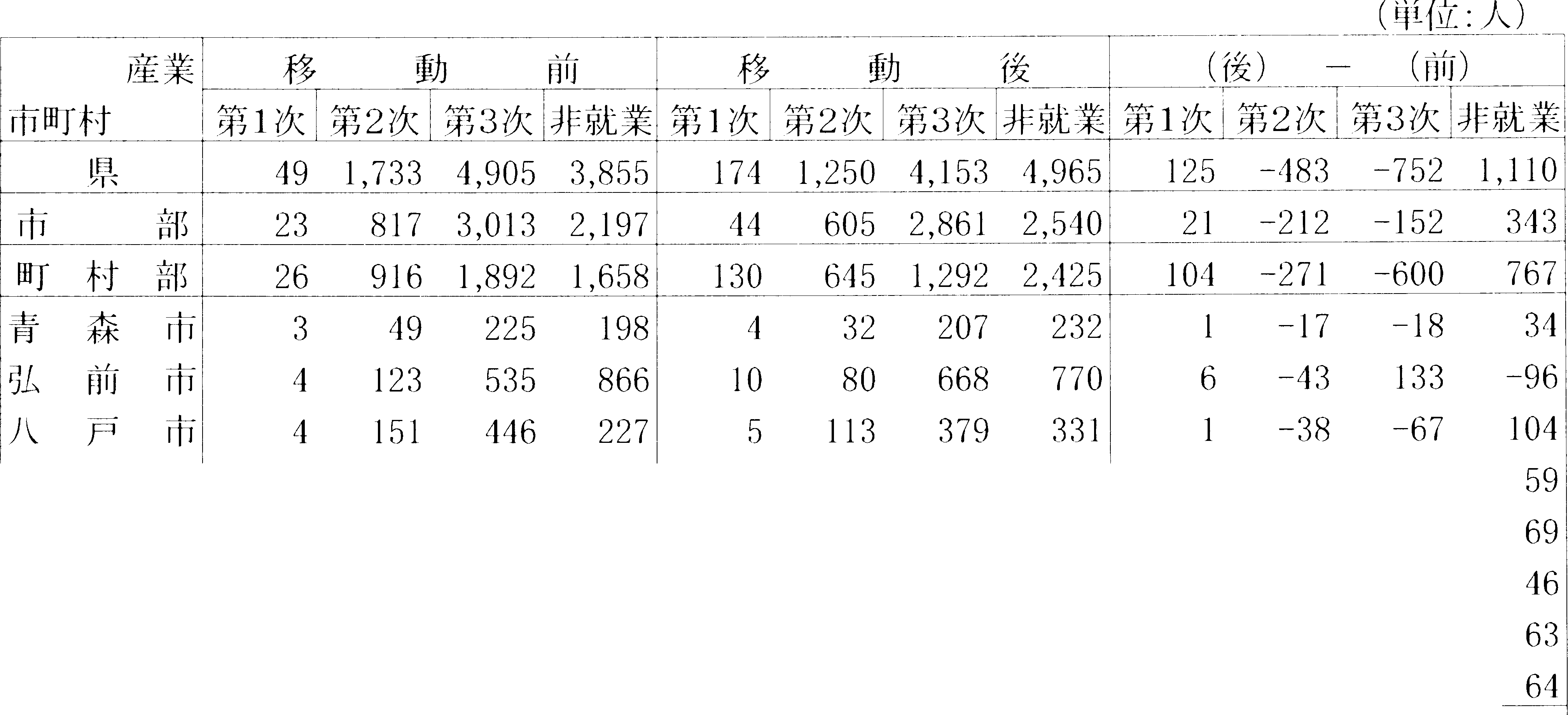 —―――20	5	27	611	2	-15	-22直  ク  IYJ  -HII	o	:1	1 6	,」	0	1	12	12	0	-  I	-ii	!1:(:j]第11表 移動前後の産業別就菓者数一県、市町村（県外転入）( ip_ 位： 人）'	哨・ 業移動前	移動ー後，I	ー(後）一前）巾町村	第1次 第2次 第3次 非 就業 第1次 第2次 第3次J11関: i 〗旦次／五匂m〖3次］屈几墨' 北 m 軽 郡：	I	 	92       112	179	1 :3	116	80	275	12	-46--1 - 一ooooo-5-O2―――――-―――――6202- --96122-- i板	柳	町	゜	19	52	58,	4	13	:12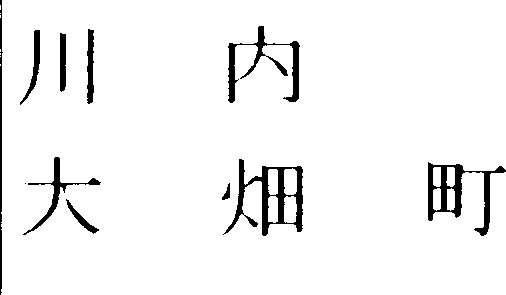 80	4	-6企	木	lllf゜29	27	'.16  ゜	10	1667	-I	-19-11	31中	里	町，鶴	山	川［市	油	村	゜12	18	16	::l	8	823	33	28	5	7	155	11	8	1	5	827,-1	-10	11-18	29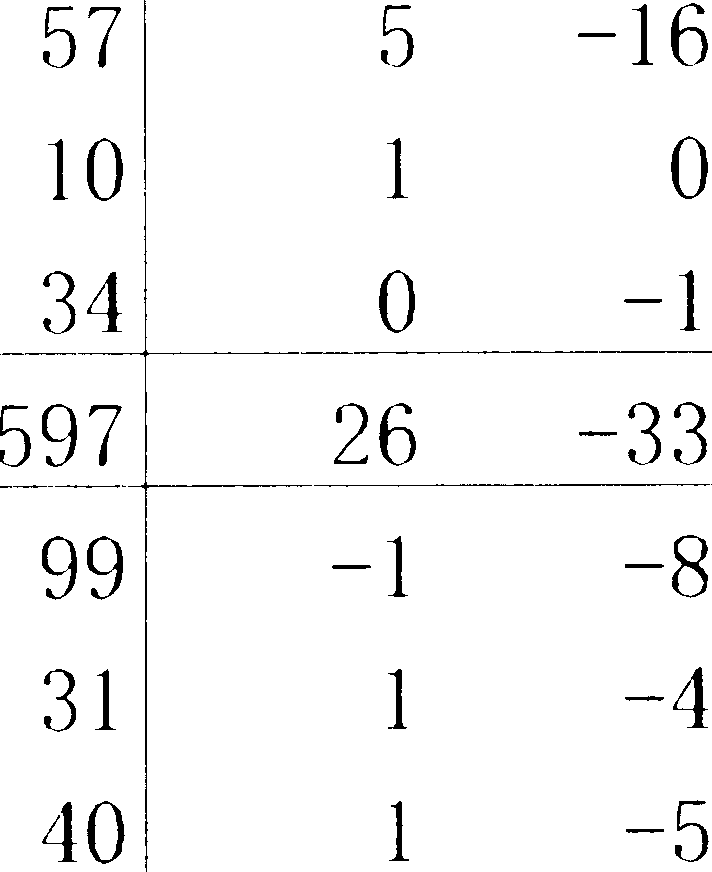 — 3	2I jヽ	旧、  9	村	4	l	33	3	1上	北	郡	10	295	589	469	36	262	468野辺地町	4	，1)6	74	6,1	3	38	48l I-121	128– 26	35七	f I	111r 1！19	26	35	47– 2	，5l[l	fi	111r	2	32	15	31	:1	27	40卜和111 湖町	4	I 1I	19	3	12゜22,— 5゜	-1	― 2	3横	浜	町	I	21	33	12	6	10	18」ご	北	町	22	37	34	4	13	24東	-iじ	町	1	23	62	100	5	l fi	62火間林村	゜	14	36	23	6	12	153352104405	-114	-911	ー   86	― 2-15	21-13	rn:4– 21	17下	田	町	1	25	100	81	l	31	96	796	-4，― 2六ケ所村91	88	52	4	101	 	65		61	゜11	 	10	― 23"-· —――——- "- -――"- -· ゜， 		 		，ド	北	郡 l	2	103	152	11680	912237	― 23゜. --- - -19	24	21:	235'：	 10	14	1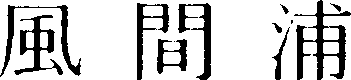 3	11	，12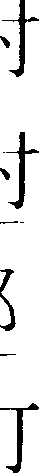 3014	17	3135	29	454	4	242—.. - -2	一52	ー 3一5゜25— 7	10-9	10'i— 6	10町町lllf1	1川［村村	゜。11	2:3	10 I	226	59	l::l8!	310	19	23	217	17	22	2，5	1115	1176	151 j2615929::l22	— 62	112	-42	-/1-12	16!-12	21 I-/1	6— 8	10一6巳一第11表 移動仙後の産業別礼〖 打数 ー県、市町村（県外転出）市町村産叢〗旦次移第2旦炭   第3／次  叶 祉危  第l!次z l 第2次_j1h（後）：就集 第l 次↓	1（中位：人）（前）次非就業県	j	92	1,569	4,226	7,2501	67	1,9585,872	5,2110	―25	389	1,616 -2,0103,915_	110- - 90:3町	村	部 1	69	838	1,309 _    3,335•	27	1,0りりロ□	□3, ti33_  _3_,_010	17	172	716  _ ----:_9052,239	2,230	-112	217	930  -1,1051I2	37	108	186	50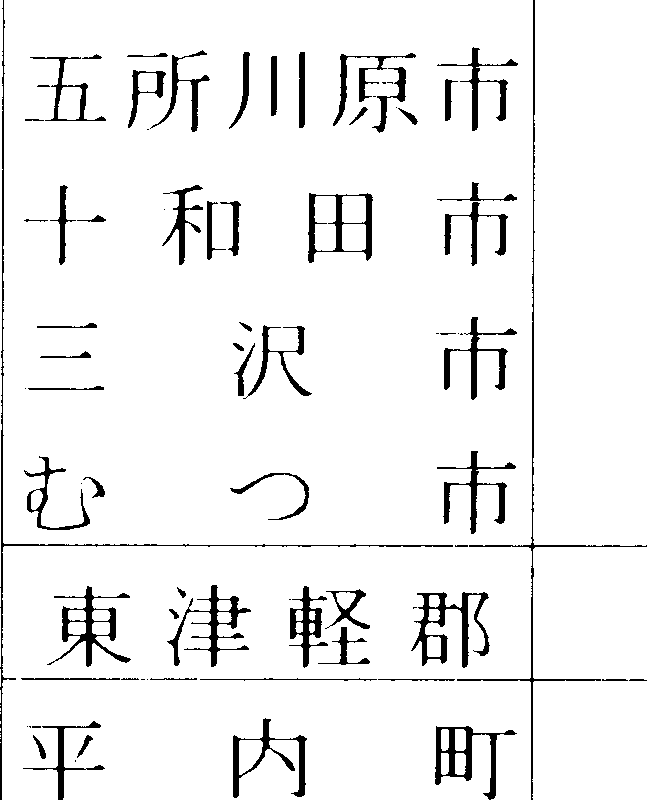 3	52	158	520	111	922	207	546	391\	2	21555	496	399	11	92389	381	ー     3	21	126	- I iJ1J991	1,118	11	53	176	-2331165	330	3	-t:3	33	-23167	107	-1	13	68	-80144	138	-1	13	36	-48309	318	11	1)0	15 l	-202596	336	8	50	-58'572	282	4	37	76	-] 17゜2	31	62	2007	31	105L角い名	田	町	6	5	29゜119．．．	13017	16 I゜――13	57	-707	-3612	-13， 蓬	田	村	゜	2	28	2273	12	6	-9『·	舘	村	゜	゜	，1	6	゜	5	-6�ニ	1既.H'	.	 2	1 10	I 3	―2   1	1 ゜鰺木直�沖郡迅町町油軽12。66 	219	17	17336	'.206	-1126	48	゜30	11 71-136-13i13	59ヽ/,、1-グ;:	l	11	17；森	111	村	1	2	12゜83	31	―242	41	-120	24	-1゜13	245	252	8゜—      35 '―29 '-9稲半旧中沖j軽垣郡）村村，2	7	56	573	21	37	゜15	15	―271	8	一 568	69	ー     33	102	177	31-11-14:—      35相	馬	村  ゜	I	11	275 i	゜21	14	゜3	10	-13←怜j 津 軽 郡 '	10	106	218	11801	1J	1:30＿＿＿＿＿＿362	318	-6―――211	]1J1J	-162藤	崎	lllf	゜6	18	50! ゜―――—ー一ー	一	，—-一一—11	:H	295	l ti	―21大	伯’ ’ ‘四巧	町	2	14	3:3	72'	2	I 11:Jt	上	町	11	23	53	H浪	岡	IIITi	2	17	1JO	80	18平	賀	町	2	311	55	119	,13常糀村�	l	10	2巳	28	1	13Il l   舎 館 村	2	10	19	58	13碇閃――      4	1J	8	20	1]――――50	55,59	6巳	—  □95	71	-1'.23	211:37	39	―223	6	-117	-17)	18	―'.2 1l	19	-18110	-48:3	-113	18	-19゜	l り	-Hti:3-0口→8＿17＿3  1162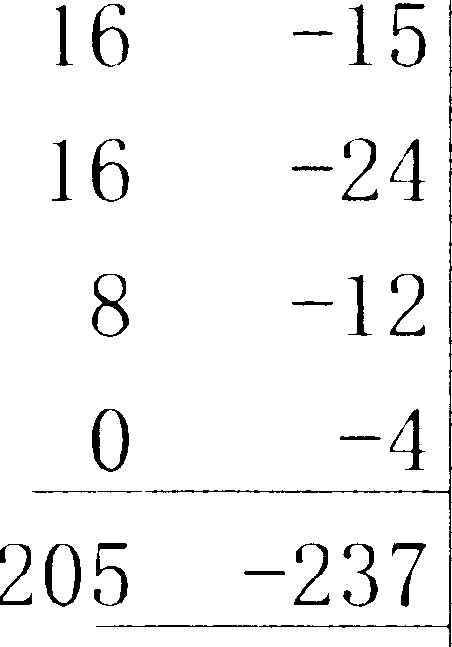 一＿13 ＿43  128	1	2	7-1＿2＿3	2＿ 2- 1  52＿94	6l！  一	就	亨.   --] )	ヒじ—ー4 LI �	7	5	8l	5	3	56	6	一りり印＿（一3次ー第99  祁32	2	22	1   7	ー	ーー戸、 9	4	4	2	1	4	4	5a  9	7	1	2	2   3	3   7	1	2   8	4	3	3	3	4	3	l	l	5J   l	1o   5	5	6	l	5lt   o	o＿   2沙   旦	1	. 3	1	-  ＿	2-  i	l	-	―	5   - 	2.	-‘ ‘ �       19J後｀叶	＿  』	― 一(  , I ,,o   3	1	3	3	0	0	3	2	2	2	o	o   l	2	2	l	o ―l-4＿l	o＿2＿l	o	o	o＿5	l-1  ―2	o	o   l―1  -2	o＿l＇ロ	ロ4   15  36  55  18| 185  11  64□JトF74 62 23 72 25  35  43 79  14 2- 0  23 01145  82 日5,299 4138  14 811巧   罰   5	62役 -	—J	3次  197  25  74  62 83 31 3	7-1  87  06  257	17  13  04 95  54111  0- 6 l 28 32  14 63  83 31 51 61  57  18  17  93  92  23  35  82  227	1叫ー-第'	―	―	_欠  31	7	9	け  7	2	01	3	84	2	3	7	7	9	l1	o   12   6	8	82	1l	o   2	24   0	3	01   3	6	3	9	5	2	34	6	31	4	2-3	ー	32	2	ー	3	3	l3	2	ー8	2	3	l	l	l	ー	＿µ／津町里／町 ／町ニ川THI丁：＇南南参考表，平成 1 4 年10 月 9 日 現在；＝注総数には年齢不詳を含む一6り一＇平成1 4年 1 D 月1 日現在；老年人口，6   5 歳以上：	D	［特褐］前期老年人口 (65-   74 歳）	E      [砕屯］後勘老年人  口(7 5歳以上＼	F市こ	計	男	I	女	，性比	計	男     ，	女	I       性比	計	男	女      ， 性 比02  県	言 t      305,656     123 083  182 573	67 4	I 80  86 7	79813      101054	79 0	124 789	43 270	81519	53 I市     部     言 t   178 569	71858	I 06  7 I I	673	108 I 20	47 6 I 7	60 503	78 7	70 449	24 241	46 208	52 5郡部計	127087	51225	75 862	67 5	72 747	32 196	40 551	79 4	54 340	19 029	35 311	53 9＇東，室軽郡計	8 664	3499	5 165	677	4870	2 I 27	2 743	77 5	3 794	I 372	2422	56 6西津軒郡計	18 018	7 320	10 698	68 4	10 I 58	4 495	5 663	79 4	7 860	2 825	5 035	56 I郡中津軒郡計	4 672	1 884	2  788	67 6	2 698	1  194	I  504	79 4	I  974	690	I 284	53  7南津軽郡計	23 042	9 324	13 718	68 0	13 424	5 99 I	7 433	80 6	9 6 I 8	3 333	6 285	53 0＇北津軽郡計	15 786	6 349	9 437	67 3	9 202	4 077	5 125	79 6	6 584	2 272	4 312	52 7部上北郡計	25 028	IO075	14 953	674	14 549	6 409	8 140	78 7	10.479	3666	6813	538下北郡計	9721	3,907	5 814	67 2	5 489	2 467	3 022	81 6	4 232	1 440	2 792	516三戸郡計	22. I 56	8 867	13 289	66 7	12357	5 436	692 I	78  5	9 799	3 431	6 368	53 9膏森市	54 029	21 679	32 350	670	32935	14 422	18 513	77 9	21 094	7 257	13 837	524弘前市	36 384	14,354	22030	65 2	21 533	9 338	12 195	76 6	14 851	5 016	9 835	5 I 0八戸市	41767	17 143	24 624	69 6	25 995	11 661	14 334	81 4	15 772	5.482	10 290	53 3市黒石市	8,370	3 339	5 031	664	4 934	2 139	2 795	76 5	3 436	I 200	2 236	53 7部五所川原市	10,290	4 I 52	6 138	67 6	6 262	2.747	3 515	78 2	4 028	1 405	2 623	53 6十和田市	11 969	4 830	7 139	677	7 163	3 200	3 963	80 7	4 806	1 630	3 176	5137 174	2 950	4,224	69 8	4 394	1 926	2 468	78 0	2 780	1,024	1 756	58 31 三 沢 市むつ市	8 586	3 411	5 175	65 9	4 904	2 184	2 720	80 3	3 682	1.227	2 455	50 0平内町	3 475	I 388	2,087	66 5	I  981	873	1 108	78 8	I  494	515	979	52 6東蟹田町	1.171	462	709	65 2	649	260	389	66 8	522	202	320	63 I専：今別町	1,356	540	816	66 2	787	328	459	715	569	212	357	59 4軽蓬田村	983	393	590	66 6	548	243	305	79 7	435	150	285	52 6郡平舘村	792	330	462	714	410	179	231	77 5	382	151	231	65 4三厩村	887	386	501	770	495	244	251	97 2	392	142	250	56 8鰺ヶ沢町	3,851	I 526	2 325	65 6	2,150	924	1 226	75 4	I 701	602	1 099	54 8木造町	5 419	2,166	3 253	66 6	2994	1 311	1 683	77 9	2 425	855	1,570	54 5西深浦町	2548	1.084	I 464	74 0	1 451	667	784	85 1	I 097	417	680	6 I 3津森田村	I 281	536	745	719	683	312	371	841	598	224	374	59 9軽 i 岩    崎    村	I 01  I	388	623	62 3	546	238	308	77 3	465	150	315	47 6郡柏	村	I 157	465	692	67 2	671	289	382	75 7	486	176	310	56 8栢垣村	I 372	589	783	75 2	844	388	456	85 I	528	201	327	615車力村	I 379	566	813	69 6	819	366	453	80 8	560	200	360	55 6中   ＇岩木町	3,118	I  229	1 889	65 1	1 790	764	1 026	74 5	I 328	465	863	53 9郡相馬村	971	413	558	74 0	574	281	293	95 9	397	132	265	49 8西目屋村	583	242	341	710	334	149	185	80 5	249	93	156	59 6藤崎町	2 412	979	1 433	68 3	I 446	645	801	80 5	966	334	632	52 8大鰐町	3 454	1 374	2080	66 1	2047	893	I  154	77 4	I 407	481	926	519南 尾 上町	2 379	967	I  412	68 5	I 377	619	758	817	1 002	348	654	53 2車 浪 岡町	4 743	1.918	2 825	67 9	2 743	1 2 I 6	1 527	79 6	2 000	702	I 298	54 1軽  1  平    賀    町	5 229	2,138	3,091	69 2	3 046	I 386	1 660	83 5	2 183	752	1 431	52 6郡常盤村	1,623	651	972	67 0	852	393	459	85 6	771	258	513	50 3，！    田舎館村	2,183	890	1.293	68 8	1,309	577	732	78 8	874	313	561	55 8碇ヶ閉村	1,019	407	612	66 5	604	262	342	76 6	415	145	270	53 7板柑町	4 057	1 621	2 436	66 5	2397	1,055	1 342	78 6	1 660	566	I 094	517北金木町	3099	1,232	1.867	660	I 780	781	999	78 2	1 319	451	868	520津中里町	2841	1143	1 698	67 3	I 715	754	961	78 5	I 126	389	737	52 8軽鶴田町	3924	1,552	2 372	65 4	2 190	967	I 223	79 1	1,734	585	I 149	50 9郡市浦村	853	365	488	74 8	494	233	261	89 3	359	132	227	58 I小泊村	I 012	436	576	75 7	626	287	339	84 7	386	149	237	62 9野辺地町	3540	1 408	2 132	660	2005	850	1.155	73 6	1 535	558	977	57 1｛七戸町	2622	I 025	1 597	64 2	1 532	649	883	73 5	1.090	376	714	5271 百    石    町	1 985	796	I 189	66 9	1101	481	620	77 6	884	315	569	55 4I      十和田湖町	I 719	698	I 021	684	973	420	553	75 9	746	278	468	59 4上六戸町	2,519	I 026	I 493	68 7	1 526	683	843	81 0	993	343	650	528北横浜町	1.340	528	812	65 0	778	335	443	75 6	562	193	369	523郡上北町	2 283	90 I	1 382	65 2	I 345	590	755	78 I	938	31 I	627	49 6東北町	2 636	I 062	1 574	67  5	1,5 I 5	676	839	80 6	1 121	386	735	52 5天 r., ヰ 木    村	2 161	853	1,308	65 2	I  202	518	684	75 7	959	335	624	53 7！下田町	2I 35	890	I 245	715	I  305	609	696	87 5	830	281	549 	512六ヶ所村	2088	888	1 200	74 0	I 267	598	669	89 4	821	290	531	54 6川内町	1 668	688	980	70 2	983	463	520	89 0	685	225	460	48 92408	901	I 507	59 8	I 282	539	743	72 5	1 126	362	764	474下， 1   大俎 町  r.,  町	1 369	550	819	67 2	796	366	430	85 I	573	184	389	473北東通村	I  897	805	I 092	73   7	I  145	5 I 3	632	8 I 2	752	292	460	63 5郡  風	浦村	757	323	434	74 4	432	204	228	89 5	325	119	206	578佐井村	872	350	522	670	472	219	253	86 6	400	131	269	48 7脇野沢村	750	290	460	63 0	379	163	216	75 5	371	127	244	52 0＇二戸町	3526	1 401	2  I 25	65 9	I 937	829	1 108	74 8	I 589	572	1 017	56 2五戸町	4.388	I 768	2 620	67 5	2,514	1 099	I 4 I 5	77 7	I 874	669	1 205	55 5田子町	2 112	9 I 7	I I  95	76 7	I 207	574	633	90 7	905	343	562	6 I 0＿名）	II        町	2 543	989	1 554	63 6	I   402	591	81 I	72   9	1  141	398	743	53 6二南部町	1 679	654	I 025	63 8	9 I 3	391	522	74 9	766	263	503	523戸郡I，階上町	2   547	I  040	I 507	69   0	I 520	687	833	82 5	1 027	353	674	524福地村	1 501	583	918	63 5	838	375	463	81 0	663	208	455	45 7＇ 南   祖 ！ ヰ寸	I 786	673	1113	60  5	925	392	533	73 5	861	281	580	48 4i 倉    石    村	959	382	577	66 2	491	214	277	77 3	468	168	300	560新郷村	I  115	460	655	70 2	6 I 0	284	326	87 I	505	176	329	53 5-(沿一市ら�平成1 4年1 D 月1 日現 在：年少人口割合：B-A     %;	生産年酎人口 言IJ 合，cー A   %;	老年人口劉合：o.;-A   %,	前翔老年人 口割合(E -'-A    %;計	男	女	計	男	女	計	男	女	計	男	女02  県	計	14 6	I 5 6	13 6	64 5	66 7	626	20 8	t 7 6	23 7	I 2 3	11 4	13 I市部計	15  I	16  2	14 0	66 3	67 9	64 8	18 6	I 5 8	211	113	10 5	12 0郡部計	13 7	14 5	12 8	613	64 3	58 5	25 0	21 I	28 6	14 3	13 2	15 3東津軽郡計	115	125	10 7	59 8	62 9	57 1	28 6	24 6	322	I 6 I	14  9	17 I西津軽郡計	12 9	I 3 9	119	59 6	624	57 I	27  5	23 7	310	I 5 5	14 5	I 6 4郡 中淳軽 郡言t	I 3 8	14  6	13 I	59  8	62 5	573	26 5	22 9	29 6	I 5 3	14   5	16 0南要軽郡計	13 7	I 5 0	125	620	64 1	60 2	24 3	20 9	273	14 I	134	14 8北津軒郡計	13 4	14 6	I 23	60 7	63 0	58 6	25 9	22 3	29 1	15  1	I 4 3	15	8部 上 北 郡計	145	15 2	13 9	63 3	66 6	60 2	22 1	18 2	25 9	129	11 6	14 I下 北 郡   言t	13   5	13 9	13 0	60 3	64 4	56 5	26 3	21 7	30 5	14 8	13 7	15 9：三戸郡計	140	14 6	13 5	610	64 8	57 3	25 0	20 5	29 2	I 3 9	12 6	15 2青森市	14 3	15 4	13 3	67 5	69 I	66  1	18 2	I 5  4	20 6	111	10 3	118，弘前市，八戸市141	156	12 9	65 I	66  6	63 9	20 7	177	23 2	12 2	115	128157	16 6	14 8	67 0	68 6	65 5	17 2	14 7	19 7	10 7	10 0	11 4市黒石市	156	17 2	14 2	629	644	615	215	18 3	243	12 7	11 8	13 5部 五所 JII 原市	I 5 2	16 7	13 8	63 3	644	62 4	210	18 3	23 3	128	12 I	13 4十和田市	154	16 5	14 3	65 8	67 5	64 2	18 9	15 9	215	113	10 6	120三沢市	178	18 2	17 5	65 3	678	62 9	16 7	13 8	19 5	10 2	90	114むつ市	164	17 I	15  6	66 3	68 7	64 1	173	14 2	20 3	9 9	9 1	10 7平内町	I 22	13 I	115	63 1	66  2	60 2	24 7	20 7	28 3	14 I	13  0	15 0東蟹田町	119	126	II 2	58 0	613	55 3	30 l	26 0	33 5	16 7	14 7	18 4津 今 別町	10 3	12 2	87	54 8	57 6	52 5	34 9	30 2	38 8	20 2	18 3	218軽 翌 ！   田 中寸	13   4	15 4	118	579	59 8	56 3	28 7	24 8	319	160	15 4	I 6 5郡平舘村	89	92	86	580	623	53 9	33 2	28  5	37 5	17 2	15 5	18 8，三厩村	9I	92	90	56   7	59  6	54 0	34 2	312	370	19 1	19  7 	18  5鯵ヶ沢町	129	14 t	119	57 9	60 9	554	29 I	25   0	32 7	I 63	15 1	1721 木    造    町	12 3	13 6	111	60 1	630	57 5	27 6	23 4	314	I 5  2	14 I	162西 深 浦町	126	13 7	11 5	58 2	60 1	56 5	29 3	26 2	320	I 6 7	16 I	17	I津 森 田村	14 2	14 7	13 7	60 5	63 0	58 2	25 3	22.3	28 1	13 5	13 0	14 0軽 岩 崎村	87	89	85	55 2	612	50 1	36 1	29 9	41 5	19 5	18 3	20 5郡柏	村	15 0	16 I	14  I	62  6	64 9	60 6	22 3	19 0	25 3	129	118	14 0稲垣村	12 9	13 7	12 I	59  7	61 4	58 1	274	24 9	29 7	16 9	I 6 4	173車力村	142	14 9	13 5	62 1	65 5	58 8	23 7	19 6	27 8	141	12 7	15 5中 岩 木町	13 9	14 7	13 2	60 5	63 5	57 9	25 6	218	28 9	14 7	13 6	15 7郡I＇相馬村147	I 5 4	141	60 1	6 I 9	58  4	25 2	22 7	27 5	14 9	154	144南；麗浪上団・町	14 3	15 5	13 2	62 7	64 8	60 9	228	19 6	25 7	13 2	12 4	13 9平賀町	141	I 5 I	13  2	62 9	65 0	610	23 0	19 9	25 8	13 4	12 9	13 9常盤村	13 8	I 50	12 7	61 4	64 2	58 9	24 8	20 8	28 4	130	12 5	13 4田含館村	131	15 0	113	619	63 3	60 6	250	216	28 0	I 5 0	140	15 9碇ヶ問村	108	11 2	10 5	58 2	62 I	54  8	310	26 7	34 7	18 4	I 72	19 4' 板柑町	13     8	14      7	I 3  I	618	64 4	59 6	24 3	210	27 2	144	13 6	I 5 0北金木町	128	142	115	58 8	610	56 9	28 4	24 8	315	16 3	I 5 7	16 9津中里町	125	13 7	115	6 I 1	63   8	58 6	26  4	22 5	29 8	15 9	14 8 	16 9軽＇鶴田町	141	153	13I	60   7	634	58 3	25 2	213	28 6	140	13  3 	14  7郡市浦村	118	141	98	57 8	584	57 2	30 4	27 4	33 I	17  6	17 5	177＇小泊村	140	15 6	125	617	62 8	608	24 3	216	26 8	15 0	14 2	15 81      野 辺 地   町	13 I	14 2	12 1	64 5	66 9	623	22 3	18 7	25 4	12 6	113	13 8七戸町	13 6	14 7	125	61 1	644	58 1	25 2	20 6	29 4	14 7	131	16 2百石町	16 2	17 4	15 1	644	664	62 6	I 9 4	162	223	10 7	98	116十和田湖町	122	12 3	12 1	59 6	63 7	55 9	28 2	24 I	32  1	16 0	14 5	174上六戸町	142	15  I	13  3	616	64 3	59 1	240	20  4	27 4	14 6	13 6	15  5北横浜町	137	14 5	13 0	615	65  6	577	248	20  0	29 4	144	12 7	16  0郡 1     上     北    町	14 5	153	13 9	624	65 6	59 6	230	19 1	26 6	13 6	12 5	14 5＇東北町	141	153	131	60  8	63 6	58  2	25 1	212	28 7	144	13 5	15 3：天問林村	128	131	124	620	66 2	58 1	25 2	20 6	29 5	140	12 5	15 41     下    田    町	18 8	19 9	177	65 7	66 9	64 5	15 6	13 3	I 7 8	9  5	9 1	9 9I 六 ヶ 所 中寸	14  3	13   0	16 0	68 2	74 0	60 5	17 5	13 0	23 5	IO6	88	13 I123	122	124	576	616	54 I	30  I	26  3	33  6	177	177	17 8！ 川 大内 岡 畑町	12 2	13 6	110	610	64 6	57 9	268	218	311	143	13 0	I 5 3下大問町	I 6 6	18 I	15  1	619	64 4	59 6	215	17 5	25 3	12 5	117	13 3北東通村	138	124	15 3	62 0	677	55 9	24 2	19 8	28 9	14 6	12  6	I 6  7郡風閤浦村	146	14 9	143	57 6	60 5	55 0	27 8	24 7	30 8	15 9	I 5 6	I 6 2，佐井村	126	13 8	11 4	57 5	62 1	53 0	29 8	24 I	35  5	16 2	15 1	17 2脇野沢村	II I	116	10 7	60 3	65 2	55 9	28 5	23 2	33 4	144	13 0	I 5 7二戸町	13 2	14 1	125	59 2	628	560	27 6	23 1	315	15 I	13  7	I 6 4：五戸町	136	14 6	127	61 4	64 4	58 7	250	210	28 6	14 3	13 I	I 5 4田子町	13 9	14 3	13 5	56 5	58 7	54 6	29 6	27 0	319	16 9	16 9	16 9名川町	13 2	14 3	123	58 7	627	55 2	28 1	23 1	32 6	15 5	13 8	17 0戸 南 部町	14 0	15 8	I 2 5	58 0	61 1	55 2	28 0	23 2	323	I 5 2	13 8	I 64郡 階 上町	I 5 9	150	17 0	67 8	72 5	62 6	16 2	12 4	20 5	97	82	113I 福    地    村	16 4	18 2	148	62 4	64 7	60 3	210	168	24 9	117	10 8	12 6！南郷村	125	123	12 7	60 5	66 6	54 7	27 0	210	32 7	14 0	12 2	15 6倉石村	13 7	14 0	134	58 0	62 5	53 9	28 3	23 5	32 7	14 5	13 2	I 5 7新郷村	112	110	113	54 5	59 5	49 8	34 4	29 5	38 9	18 8	18 2	19 4—  67〈 平成 14 年10 月1 日現 在＼—    (:i8 ―：平成1 4年10 月1 日現在：69-：平成 14 年1 D 月1日現在：，注総敬には年齢不詳を含む，70-市�	竺	計	計く平成1 4年10 月1日現在＼02  県	,t	13,000	6 657	6 343	13 594	6,846	6 748	13 670	6 970	6 700	13830	7 117	6 713市部計	9013	4,599	4.414	9 349	4 719	4 630	9 322	4 757	4 565	9 374	4 774	4 600郡部計	3 987	2,058	1 929	4 245	2 127	2 118	4 348	2213	2 135	4 456	2343	2 1 I 3東津軽郡計	172	88	84	194	100	94	204	97	107	196	95	101西車軽郡計	492	250	242	499	247	252	535	248	287	548	301	247郡中津軒郡計	126	64	62	138	63	75	153	80	73	160	92	68南，室軽郡計	771	396	375	804	410	394	847	447	400	815	405	410北，室軽郡計	478	241	237	482	227	255	494	261	233	552	309	243部 上   北 郡   it	1 006	522	484	1 060	538	522	1 032	529	503	1052	541	511＇II下北郡計	275	152	123	301	149	152	298	151	147	335	164	171三戸郡計	667	345	322	767	393	374	785	400	385	798	436	362青森市	2 668	1,355	1,313	2,671	1 345	I  326	2,729	I 386	1,343	2.703	1 348	1,355弘前市	I 516	798	718	I 598	815	783	1 577	806	771	1 601	811	790八戸市	2 279	1,134	1 145	2408	1,234	1,174	2.429	1 240	1189	2 469	I 278	1.191市黒石市	381	209	172	425	213	212	427	231	196	396	218	178部五所川原市	475	242	233	496	260	236	489	243	246	480	249	231十和田市	660	345	315647	287	360	621	318	303	637	320	317， ！1 三む	沢つ     市	531	270	261	553	285	268	534	265	269	519	261	258503	246	257	551	280	271	516	268	248	569	289	280平内町	85	47	38	92	47	45	104	53	51	88	37	51津今別町	17	8	，	，軽蓬田村	22	11	11	26	16	10	30	14	16	27	16	11郡平舘村	13	7三厩村	15	66	I 2	2	10	11	4	7	13	8	58	4	4	12	6	6	I 9	7	12鰺ヶ沢町	87	35	52	101	51	50	96	41	55	119	59	60木造町	128	65	63	121	62	59	137	69	68	145	75	70西深浦町	61	32	29	64	34	30	68	35	33	79	43	36軽！岩崎村	14	11	3，	4	19	6	13	12	8	4津森田村	44	23	21	54	27	27	57	19	38	48	32	1613郡＇柏	村	61	35	26	55	23	32	61	32	29	52	30	22稲垣村	40	16	24	37	19	18	39	22	17	49	30	19＇車力村57	33	24	54	22	32	58	24	34	44	24	20岩木町	85	39	46	96	42	54	103	56	47	104	57	47郡中    相    馬村	30	17	13	38	18	20	37	17	20	45	29	16西目屋村	11	8	3	4	3	1	13	7	6	11	6	5藤崎町	83	46	37	88	41	47	92	52	40	102	49	53大鰐町	70	34	36	95	46	49	106	50	56	90	43	47南！尾上町	102	52	50	88	46	42	91	46	45	98	58	40津浪岡町	169	94	75186	94	92	194	104	90	171	83	88舒平賀町	212	103	109	204	106	98	215	114	101	183	81	102郡＇常盤村	51	26	25	70	36	34	51	27	24	66	34	32田舎館村	66	36	30	62	37	25	70	35	35	83	45	38碇ヶ問村	18	5	13	11	4	7	28	19	22	12	10板柳町	137	71	66	138	57	81	142	76	66	153	86	67北金木町	88	38	50	74	36	38	85	49	36	95	51	44津中里町	66	40	26	79	36	43	83	40	43	89	50	39軽紐!	田町	133	69	64	142	64	78	133	68	65	153	91	62郡市浦村	27	10	17	I 6	11	5	14	6	8	22	12	JO小泊村	27	13	14	33	23	10	37	22	15	40	19	21野辺地町	113	56	57	120	55	65	132	63	69	126	74	52七	戸   111i	86	48	38	91	45	46	91	45	46	106	57	49百石町	97	53	44	99	50	49	110	57	53	99	51	48十和田湖町	51	21	30	53	23	30	41	24	17	44	22	22上六戸町	105	52	53	92	50	42	96	53	43	81	40	41北横浜町	40	18	22	50	30	20	44	23	21	41	18	23郡上北町	89	46	43	107	60	47	83	46	37	102	52	50東北町	85	40	45	92	50	42	100	51	49	86	46	40天問林村	59	31	28	58	27	31	62	32	30	82	37	45＇下田町181	99	82	I 71	74	97	164	84	80	184	96	88i 六 ヶ 所    村	100	58	42	127	74	53	109	51	58	101	48	53川内町	34	20	14	35	19	16	46	16	30	46	18	28大畑町	64	35	29	66	30	36	65	34	31	77	37	40下  大	町	69	43	26	79	39	40	60	38	22	71	42	29郡 I 風 閤 浦村	19	8	1114	，	I 9	11	8	29	14	I 5脇野沢村	12	5	7	14	7	7	26	I 0	16	16	5	11二      p	l!lJ	94	55	39	102	54	48	108	59	49	115	63	52五戸町	130	75	55	169	82	87	146	78	68	159	83	76田子町	56	23	33	52	26	26	54	26	28	64	35	29＿名川町	67	36	31	59	31	28	68	37	31	65	34	31言南部町	50	27	23	59	31	28	62	27	35	66	40	26郡I 1 階上町	117	6 I	56	158	78	80	159	84	75	160	85	75ほ地村	63	28	35	72	40	32	83	41	42	71	45	26南郷村	40	17	23	54	25	29	55	28	27	46	27	19新郷村	23	12	11	17	14	3	21	6	15	，—            71 -市�、竺（平成1 4年1 0 月1日現在；7 歳	8  歳	9  歳	10 歳計	I	男	I	女	it	男	女	計	i	男	I	女	計	I	男	I	女02  県	計	14 481	7 264	7 217	14884	7 677	7 207	14 609	7433	7 176	15 200	7,794	7.406市部計	9 767	4 880	4 887	10 062	5 201	4 861	9 793	5 014	4 779	10 081	5 133	4 948郡部計	4 714	2 384	2330	4 822	2 476	2 346	4 816	2 419	2397	5 119	266 I	2 458原津軒郡計	227	100	127	226	119	107	240	122	118	261	127	134西津軽郡計	558	293	265	589	317	272	600	294	306	6 I 7	326	291郡中津軽郡計	166	80	86	214	102	112	153	66	87	193	94	99南 津 軽 郡言t	899	449	450	932	473	459	925	487	438	981	525	456北津軒郡計	580	302	278	579	303	276	548	273	275	585	320	265部  上 北 郡  ；； t	1 061	549	5 I 2	1.102	555	547	1120	571	549	1 139	588	551＇ 下    北  郡 言t	360	175	185	314	167	147	345	171	174	383	196	187［＝戸郡計	863	436	427	866	440	426	885	435	450	960	485	475'膏森市	2,813	1 382	I 431	2 945	1 473	1.472	2837	1 458	1379	2921	t 496	I  425弘前市	I 733	845	888	1 732	874	858	1.708	872	836	1.803	909	894八戸市	2 657	1.334	1 323	2 652	I 407	1,245	2 584	I 319	I 265	2 631	1,346	1285市 黒 石市	379	187	192	442	239	203	404	221	183	454	233	22 I部  五所川原市	479	236	243	548	287	261	505	245	260	493	243	250十和田市	680	369	311664	351	313692	362	330	678	345	333三沢市	524	274	250	504	270	234	503	261	242	530	261	269むつ市	502	253	249	575	300	275	560	276	284	571	300	271耳平内町	114	，58	56	115	62	53	125	57	68	140	74	66津今別町	18	7	11	24	15	，	27	15	12	31	12	19軽翌田村	32	15	17	28	7	21	30	18	12	34	18	I 6郡平舘村	20	7	13	16	7	6	3	3	I 6	6	10三厩村	14	4	10	18	12	6	22	12	10	11	4	7鯵ヶ沢町	102	58	44	122	66	56	120	64	56	122	61	6 I木造町	181	97	84	159	90	69	192	91	101	170	95	75西深浦町	67	36	31	83	48	35	80	34	46	96	46	50津森田村	47軽岩崎村	1927	20	51	24	27	48	21	27	53	26	2710	15	5	10	19	7	12	18	11	7郡 I 柏村	44	28	16	56	24	32	48	24	24	55	28	27！稲垣村37	15	22	41	22	19	39	24	15	43	21	22車力村	61	23	38	62	38	24	54	29	25	60	38	22岩木町	114	58	56	136	67	69	110	43	67	135	68	67郡 I      西目屋村	13	4	23	11	12	14	7	7	I 0	6	4藤崎町	102	55	47	109	49	60	130	71	59	118	63	55大鰐町	107	55	52	121	59	62	108	59	49	117	67	50南尾上町	90	47	43津浪岡町	218	104	114軽平賀町	230	117	11381	42	39	103	46	57	113	62	51219	106	113	185	91	94	219	117	102218	118	100	213	119	94	229	117	112郡！常盤村	55	24	31	53	28	25	65	42	23	78	43	35，田舎館村	69	37	32	97	56	41	86	44	42	80	41	39碇ヶ閉村	28	I 0	18	34	15	19	35	15	20	27	15	12'板初町	174	79	95	166	83	83	168	75	93	166	93	73北金木町	101	61	4083	43	40	88	42	46	107	58	49津中里町	93	51	42	107	59	48	82	41	41	90	53	37郡市浦村	24	15	，	，	12	26	18	8	25	18	7軽鶴田町	147	78	69	165	87	78	144	70	74	162	78	8421小泊村	41	18	23	37	22	15	40	27	13	35	20	I 5I       野辺地町	130	73	57	139	70	69	127	65	62	156	82	74七戸町	90	40	50	91	44	47	101	52	49	100	54	46百石町	112	60	52	124	61	63	126	72	54	119	58	61：十和田湖町	47	24	23	43	22	21	49	19	30	53	27	26上六戸町	94	45	49	112	48	64	104	50	54	96	51	45北 '  1 負    浜    町	42	22	20	43	21	22	48	21	27	40	23	17郡上北町	87	44	4394	54	40	94	49	45	124	56	68東北町	97	47	50	87	34	53	107	59	48	95	49	46天間林村	71	39	32	76	38	38	82	34	48	70	36	34下田町	182	98	84	186	100	86	172	98	74	178	91	87六ヶ所村	109	57	52	107	63	44	110	52	58	108	61	47川内町	47	19	28	54	25	29	45	22	23	60	33	27大畑町	83	39	44	67	38	29	87	46	41	81	49	32下＇大閤町	80	41	39	72	43	29	70	38	32	79	41	38郡 風  r., 浦村	28	13	15	21	14	7，	14	30	13	17佐井村	30	17脇野沢村	24	I 52313	18	11	7	20	12	8	27	1819	I 0	21	8	13	24	10	14二    戸    111T	114	56	58	125	70	55	113	58	55	138	64	74五戸町	163	84	79	152	75	77	165	77	88	173	91	82田子町	63	28	35	64	30	34	78	39	39	78	45	33＿名川町	81	40	41	99	58	41	JOO	49	51	87	37	50二南部町	55	31	24	54	31	23	67	35	32	57	23	34戸郡，階	J:.   町	197	101	96	18 I	84	97	175	85	90	204	104	100福地村	90	42	48	76	41	35	84	45	39	87	49	38南郷村	50	24	26	60	27	33	51	24	27	57	32	25倉石村	35新郷村	1521	14	31	13	18	29	15	14	50	27	236	24	11	13	23	8	15	29	13	16—      7 竺市�	ご:＼平成1 4 年10 月 7 日 現在；1 1 歳	12 歳	1 3 歳	14 歳計	男	女	計	I	男	女	計	！	男	i	女	計	，	男	，	女02  県	計	15 207	7 663	7,544	15 023	7701	7322	15 740	8 060	7680	16 659	8 587	8072市部計	10085	5 082	5,003	9 910	5 043	4,867	10 334	5 310	5 024	10 749	5 575	5 174郡部計	5 122	2 581	2 541	5 113	2 658	2 455	5 406	2 750	2 656	5910	3 012	2898B    東津軽郡計	305	148	157	310	164	146	292	162	130	352	178	174西，、室軽郡計	595	290	305	603	327	276	672	359	313	728	375	353君中津軽郡計	174	85	89	182	95	87	192	87	105	224	113	111南；＂角郡計	963	511	452	932	478	454	993	527	466	I 039	549	490北津軽 郡言t	606	329	277	586	312	274	615	294	321	763	366	397部上北郡計	1.152	595	557	1.14 7	592	555	1233	617	616	1 295	672	623：下北郡計	369	175	194	379	203	176	375	173	202	455	230	225三戸郡計	958	448	510	974	487	487	I 034	531	503	I 054	529	525i 青   森    市	2,986	I 491	1.495	2 907	I 471	1 436	3 068	1.591	1.477	3 214	1 679	I 535弘前市	1.754	863	891	1.734	871	863	1.821	929	892	1,948	I 016	932！八戸市	2725	1 378	1.347	2 656	1.347	1,309	2 724	1,400	I 324	2 810	1.463	1.34 7市黒石市	431	214	217	438	231	207	449	210	239	435	224	211部五所）II 原市	526	291	235	521	255	266	524	270	254	569	298	271十和田市	685	348	337	671	360	311	674	364	310	737	385	352三沢市	478	242	236	468	242	226	485	243	242	477	219	258むつ市	500	255	245	515	266	249	589	303	286	559	291	268平内町	150	70	80	140	68	72	146	82	64	161	81	80東蟹田町	35	15	20	47	25	22	36	20	I 6	51	22	29津今別町	46	26	20	44	25	I 9	44	25	19	45	27	18軽蓬田村	33	14郡平舘村	19	1019	39	26	13	34	21	13	55	29	2622	12	10	16	7	20	11、 ＝   厩 中寸	22	13	，18	8	I 0	16	7	，20	8	12I！     鰺ヶ沢町	127	53	74	125	74	51	150	80	70	159	86	73木造町	178	89	89	199	108	91	197	116	81	213	113	100西深浦町	89	51	38	79	41	38	83	40	43	80	40	40津森田中寸	38	18	20	43	26	17	60	31	29	60	32	28軽： I  岩崎村	16	6	10	21	8	13	18	11	7	21	7	14郡柏	村	39	19	20	39	21	18	51	25	26	59	25	34稲垣村	53	28	25	53	28	25	53	23	30	67	31	36車力村	55	26	29	44	21	23	60	33	27	69	41	28中，岩木町	125	63	62	122	61	61	138	64	74	166	80	86相馬村	37	17	20	48	24	24	36	16	20	41	22	19郡  西 目 屋村	12	5	7	12	10	2	18	7	11	17	11	6藤崎町	104	54	50	94	55	39	112	63	49	113	63	50大鰐町	108	58	50	110	62	48	127	63	64	132	71	6 I南尾上町	119	64	55	101	52	49	91	55	36	105	58	47津浪固町	233	122	111	209	103	106	243	132	111	225	112	113軽平賀町	222	II4	108	243	119	124	230	117	113	250	131	119郡常盤村	61	30	31	65	34	31	72	32	40	69	38	31田舎館村	84	53	3189	47	42	92	51	41	114	58	56碇ヶ閉村	32	16	16	21	6	15	26	14	12	31	18	13iI 板楕町	148	78	70	156	87	69	166	72	94	209	100	109北金木町	106	63	43	102	59	43	109	58	51	126	48	78津＇中里町	100	53	47	115	49	66	108	57	51	140	64	76市浦村	35	21	1416	，	34	11	23	37	24	13軽郡 鶴田町	154	79	75	152	85	67	157	76	81	197	102	9525小泊村	63	35	28	36	16	20	41	20	21	54	28	26i48	78	70	145	75	70	157	70	87	206	108	98I 野 七辺 ・ 戸 町 ・108	60	48	88	51	37	116	59	57	113	66	47百石町	114	52	62	111	61	50	133	62	71	146	72	74十和田湖町	56	29	27	59	30	29	55	22	33	53	25	28上六戸町	118	68	50	102	49	53	130	65	65	107	48	59北横浜町	73	45	28	52	24	28	47	23	24	59	31	28郡上北町	79	40	39	103	49	54	125	67	58	104	42	62東北町	108	53	55	123	70	53	108	53	55	115	63	52天問林村	71	36	35	85	37	48	93	51	42	86	46	40下田町	164	80	84	165	86	79	I 61	84	77	178	100	78六ヶ所村	113	54	59	114	60	54	108	61	47	128	71	57川内町	39	17	22	56	29	27	66	26	40	66	32	341 大     畑    町	75	33	42	89	48	41	80	42	38	100	52	48下   大    r.i  lllT	70	32	38	70	42	28	67	34	33	85	42	43北東通村	89	41	48	85	40	45	66	26	40	99	47	52郡風問浦村	39	20佐井村	24	I 519	35	21	14	38	15	23	44	22	2225	I 2	13	36	18	18	35	15	20，脇野沢村＇ 二 五       戸 戸  町33	17	16	19	11	8	22	12	10	26	20	6129	56	73	I 2 I	56	65	127	58	69	140	67	73185	94	91	184	90	94	217	I 21	96	206	112	94田子町	91	42	49	86	39	47	84	39	45	84	42	42＿ 名 ）   II    町	94	46	48	96	54	42	112	50	62	96	47	49戸南部町	48	23	25	63	29	34	59	33	26	61	30	31郡階上町	184	84	100	183	91	92	196	105	91	217	114	103I 福    地    村	94	53	41	96	59	37	107	62	45	97	42	55＇南郷村	72	25	47	70	34	36	63	28	35	89	43	46＇倉石村	28	11	17	45	22	23	38	19	I 9	38	19	I 9新郷村	33	14	19	30	13	17	31	16	I 5	26	13	13—          7:l -＇平成1 4 年10 月1日現在：—         { i1 -，平 成14 年1 D 月1日現在）1十三和沢田 市8	゜，郡市浦村゜	20	12	815	8	7，—    7 り 一市�	竺	計23 歳男	I	女歳計	男	女歳計	男	I	女＇平成14 年 10  月1日現在‘歳討	男	女02  県	計	15894	8 381	7 513	16 146	8.469	7 677	16 480	8445	8035	17 126	8,553	8 573市     部    言t	11237	5 802	5 435	11380	5 853	5,527	11.572	5 818	5 754	12007	5 835	6.172郡     部     u	4 657	2 579	2 078	4 766	2 616	2 150	4 908	2 627	2 281	5 119	2 718	2 401東合舒●計	216	118	98	249	145	104	249	139	110	270	138	132西専軽郡計	577	295	282	550	294	256	642	321	321	645	342	303郡中津軽郡計	164	85	79	177	89	88	160	76	84	159	91	68南、室軒郡計	952	484	468	997	495	502	1 012	530	482	969	500	4691 北、室軽 郡計	513	252	261	568	306	262	564	291	273	590	294	296部：上北郡計	1 006	553	453	1 088	598	490	l  147	616	531	1 301	711	590下北郡計	307	163	144	288	167	121	330	176	154	382	199	183＝戸郡計	922	629	293	849	522	327	804	478	326	803	443	360膏森市	3 842	1 973	I 869	3 708	1 984	1 724	3 855	1,935	1,920	3 772	1 821	1 951弘前市	2 302	1162	1 140	2 149	1 053	I 096	I 994	960	1.034	2,133	970	I 163八戸市	2537	1 368	1.169	2 753	I 407	1,346	2 734	I 381	1,353	2 982	1471	I 511市黒石市	428	208	220	455	236	219	433	199	234	476	240	236部五所）II  原市	406	193	213	462	232	230	521	269	252	559	263	296十和田市	848	428	420	869	415	454	850	434	416	807	414	393三沢市	429	240	189	461	235	226	561	285	276	620	322	298むつ市	445	230	215	523	291	232	624	355	269	658	334	324平内町	120	59	61	136	88	48	139	80	59	144	79	65東蟹田町	26	16	10	30津今別町	18	13	5	1718	12	25	15	10	33	15	I 88	19	15	4	17	6	11経蓬田中寸	26	11，15	31	13	18	34	15，19	32	15	17郡平舘村	，17	823	10	13	17	8，	26	，14	，12！i 木造町 沢●93	50	43	94	51	43	110	56	54	122	70	52187	86	101	175	80	95	214	109	105	193	97	96西深浦町	68	32	36	64	41	23	58	37	21	72	38	34津森田村	44	24	20	46	28	18	61	31	30	47	22	25軽岩崎村	25	14	11	18	11	7	18	II	7	22	11	11郡柏	村	47	22	25	62	29	33	71	29	42	70	37	33稲垣村	46	23	23	31	16	15	51	23	28	40	21	19車力村	67	44	23	60	38	22	59	25	34	79	46	33岩木町	115	53	62	127	60	67	108	51	57	114	64	50郡中   相      馬村	37	25	12	38，西目屋村	12	7	5	1220	18343	19	24	37	22	I 56	3	8	5	3藤崎町	101	50	51	87	45	42	108	55	53	91	47	44大鰐町	106	54	52	110	53	57	107	56	51	115	62	53南尾上町	103	48	55	108	60	48	114	54	60	120	64	56津浪団町	194	107	87	231	119	112	221	119	102	235	115	120軽平賀町	260	127	133	271	128	143	261	140	121	225	115	110郡常盤村	78	49	29	59	25	34	71	40	31	67	35	32l 田 舎 館   村	92	39	53	105	49	56	106	52	54	96	51碇ヶ閉村	18	10	8	26	16	10	24	14	10	20	11，45板相町	183	88	95	164	77	87	175	93	82	176	95	81北 iI  金木町	71	40	31	76	45	31	88	48	40	97	40	57津中里町	70	34	36	108	57	51	91	50	41	92	48	44軽 鶴 田町	145	63郡 市 浦村	14	582	173	99	74	160	77	83	167	82	8512	5	7	23	11	12	27	13	14小泊村	30	22	8	35	23	12	27	12	15	31	16	15I      野辺地町	118	59	59	142	85	57	156	78	78	171	89	82七戸町	67	37	30	104	50	54	78	40	38	117	58	59百石町	110	56	54	114	60	54	107	57	50	107	51	56十和田湖町	57	24	33	52	38	14	63	32	31	63	31	32上 i       六     戸     町	85	41	44	98	47	51	93	45	48	102	49	53北横浜町	48	26	22	48	32	16	55	36	19	65	39	26郡上北町	86	45	41	55	29	26	103	59	44	98	51	47東北町	84	48	36	67	36	31	74	34	40	89	48	41天閤林村	63	35	28	84	41	43	97	54	43	93	57	36下田町	130	68	62	162	75	87	133	67	66	185	98	87六ヶ所村	158	114	44	162	105	57	188	114	74	211	140	71川困町	42	21	21	33	22	11	40	25	15	53	27	26大畑町	73	27	46	58	30	28	74	35	39	81	41	40下 i 大    r.,  111r	53	28	25	57	33	24	65	31	34	82	42	40北東通村	62	44	18	73	46	27	85	48	37	97郡  風	浦村	26	11	I 5	22	I 5	7	23	13	10	2359	3814佐井村	28	17	11	20	10	10	20	13	7	25	11	14脇野沢村	23	I 5	8	25	11	14	23	11	12	21	10	1177	40	37	88	57	31	I 21	72	49	99	53	46l 二五	戸 戸 町143	61	82	131	66	65	155	92	63	181	99	82田子町	37	21	16	45	25	20	45	27	18	55	33	22一名川町	58	41	17	59ニ，南部町	47	27	20	3532	27	87	47	40	57	30	2726	45	24	2 I	53	32	2 I戸  階 上町	414	348	66	313	236	77	171	102	69	160	89	7 I福地村	59	39	20	68	31	37	73	48	25	79	40	39南郷村	56	36	20	65	39	26	64	39	25	59	32	27倉石村	19	5	14	28	14	14	26	16	10	38	22＇新郷村	12	11	1	17	13	4	17	11	6	22	13，I 6—          7ti -：平成14 年10 月1 日 現在；27 歳	28 歳	29 歳	30 歳市�	計	男	:	女	言t	男	1	女	計，	男	i	女	計，	男	I	女02  県	計	17 774	9,015	8 759	18 265	9 284	8 981	I 8 567	9 290	9 277	18 068	9054	9 014市部計	12 471	6 211	6 260	12 987	6 522	6 465	I 3 378	6 580	6 798	12 989	6 370	6 6 I 9郡部計	5 303	2804	2 499	5 278	2 762	2 516	5 189	2 710	2 479	5079	2684	2 395東 違軽 郡言t	282	176	106	253	131	122	263	136	127	237	120	117西，茎軽郡計	680	356	324	629	316	313	651	335	3 I 6	605	323	282膠中津●郡計	182	95	87	187	95	92	I 51	69	82	159	81	78南津軽郡計	I064	532	532	1 039	520	519	964	488	476	980	498	482北津軽郡計	582	274	308	627	338	289	593	319	274	579	285	294部  上   北 郡    it	1 329	725	604	1 360	749	611	1 378	730	648	I 310	716	594下北郡;+	346	212	134	382	211	171	369	210	159	369	208	161三戸郡計	838	434	404	801	402	399	820	423	397	840	453	3871! 青森市	3    910	I 965	1.945	4,127	I 980	2 147	4 253	2052	2 20 I	4 004	I 959	2045弘前市	2.102	I 002	1.100	2,189	I 057	1,132	2,160	1.038	1 122	2 182	1 030	I  I 52八戸市	3 233	1,623	I 610	3,343	1 761	1.582	3,597	1.788	I 809	3 555	1,797	1,758市黒石市	446	221	225	435	216	219	426	194	232	462	213	249部＇五所）11 原市	576	262	314	549	261	288	594	291	303	570	268	302十和田市	762	360	402	844	445	399	816	405	411	807	377	430三沢市	687	381	306	754	408	346	729	397	332	686	349	337むつ市	755	397	358	746	394	352	803	415	388	723	377	346平内町	142	94	48	122	66	56	125	71	54	115	58東蟹田町	39	21	18	31	14	17	28	14	14	26	17，57津今別町	30	17	13	19	13	6	28	13	15	26	13	13軽逹田村	33郡平舘村	2023	10	32	10	22	32	12	20	25	12	1311	29	18	11	27	15	12	21	10	11i 三	厩     村	18	12	6	20	10	10	23	11	12	24	10	14144	75	69	100	36	64	119	65	54	125	72	53木造町	191	92	99	194	97	97	172	88	84	165	83	82西深浦町	76	37	39	79	40	39	79	35	44	62	34	28津森田村	50	27軽岩崎村	23	1423	531527	26	69	37	32	42	23	196	29	14	15	26	13	13郡柏	村	67	34	33	75	44	31	68	29	39	65	30	35稲垣村	55	24	31	44	23	21	43	25	18	41	24	17車力村	74	53	21	69	40	29	72	42	30	79	44	35＇岩木町	123	66	57	132	69	63	114	54	60	105	52	53中  相 馬村	47	25	22	39	19郡  西 目 屋村	12	4	8	16	720	35	16	19	40	19	212	-1	3	14	10	4藤崎町	114	64	50	128	61	67	100	44	56	113	58	55大鰐町	101	50	51	102	45	57	113	56	57	124	60	64南尾上町	122	63	59	121	67	54	134	67	67	100	53	47津浪岡町	251	109	142	245	123	122	219	118	101	226	114	112軽 1 平	賀     町	272	144	128	280	134	146	241	127	114	248	123	125郡常盤村	79	40	39	63	32	31	59	27	32	67	38	29田舎館村	97	47	50	70	40	30	73	36	37	75	37	38碇ヶ閉村	28	15	13	30	18	12	25	13	12	27	15	12板柳町	170	77	93	182	92	90	187	99	88	164	82	82北金木町	84	33	51	99	60	39	94	47	47	104	49	55津中里町	100	51	49	95	54	41	90	44	46	102	48	54軽  鶴 田町	174	78	96	194	102	92	161	93	68	141	68	73郡 市 浦村	18	8小泊村	36	2710	28	16	12	22	11	11	25	17	829	14	15	39	25	14	43	21	22野辺地町	181	100	81	197	93	104	173	94	79	!88	!04	84七戸町	115	63	52	132	73	59	122	59	63	130	68	62百石町	124	62	62	130	70	60	127	61	66	130	64	66，十和田湖町	65	35	30	66	37	29	57	28	29	58	26	32上！六戸町	88	44	44	104	50	54	106	60	46	85	45	40北横浜町	54	32	22	67	37	30	65	31	34	42	28	14郡，上北町	130	66	64	93	54	39	132	61	71	106	63	43東北町	114	61	53	125	75	50	110	53	57	108	58	50天	林村	77	45	32	I 01	55	46	85	42	43	80	38	42下田町	176	81	95	167	83	84	204	114	90	200	100	100六ヶ所村	205	136	69	178	122	56	197	127	70	183	122	6 I川内町	32	21	II	61	29	32	47	27	20	35	18	17大畑町	83	45	38	57	31	26	72	37	35	89	49	40下！大間町	76	45	31	92	47	45	91	51	40	82	40	42北東通村	81	55	26	100	62郡風問浦村	28	22	6	22	1338	90	58	32	83	58	2523	12	11	24	II	13佐井村	I 9	11	8	31脇野沢村	27	13	14	1920	II	27	I 510	19	1012	29	I 7	I 227	15	12こ1 五	戸 戸 町159	80	79	108	49	59	114	61	53	134	71	63192	96	96	168	83	85	189	102	87	177	104	73田子町	54	26	28	65	36	29	48	22	26	64	42	22一名川町	81	34	47	93	51	42	84	39	45	97	49	4852	26	26	59	27	32	53	22	31	53	30	23郡階上町	134	67	67	I 51	67	84	161	90	71	158	75	83福地村	54	30	24	60	27	33	62	26	36	65	36	29南郷村	65	41	24	48	30	18	54	31	23	50	20	30倉石村	24	17	7	31	21	10	38	22新郷村	23	17	6	18	11	7	17	8I 6	20	I 2	822	14	877' 平成 1 4年1 D 月1日現在；平内町	158，76	82，4222	13，24—          7H ―市ら;;---竺（平 成 14 年 10 月1日現在）35 歳	3 6 歳	3 7 歳	3 8 歳計	男	女	計     ＇	男	女	計	I	男	女	計	男	女02  県	計	18 110	8 847	9 263	15 006	7 347	7 659	18 451	9 049	9 402	18 242	8 935	9 307市部計	12 714	6 118	6 596	10 410	5 068	5,342	12 755	6 166	6,589	12 493	6 042	6 451郡    部    at	5 396	2 729	2,667	4,596	2 279	2 317	5 696	2 883	2 813	5 749	2,893	2856＇東津軽郡計	255	128	127	232	118	114	271	126	145	294	145	149西津軽郡計	647	343	304	539	272	267	677	345	332	703	349	354郡中津軽郡計	190	93	97	I 61	70	91	232	108	124	205	94	Ill南 津 軒 郡,t	I 099	550	549	850	398	452	1 164	583	581	1145	563	582北津軽郡計	674	318	356	592	293	299	711	347	364	698	350	348部上北郡計	1.256	665	591	1125	594	531	1 304	676	628	I 307	695	612下北郡計	370	178	192	326	166	160	386	208	178	375	207	168三戸郡計	905	454	451771	368	403	951	490	461	1 022	490	5321  青	森    市	4 059	1 967	2,092	3 314	I  612	1 702	3,866	1894	1,972	3 895	1.798	2097弘前市	2.162	I 012	1」50	1 747	836	911	2,281	1,025	1,256	2,271	1.109	I I 62八戸市	3 312	1 631	1.681	2632	1,289	1 343	3 283	1.611	I 672	3,144	1.552	I 592市黒石市	455	217	238	392	178	214	502	248	254	528	259	269部五所）ii 原市	632	290	342	562	250	312	673	325	348	687	339	348十和田市	798	376	422642	314	328	850	387	463	733	351	382三沢市	644	305	339	581	320	261	650	332	318	610	315	295むつ市	652	320	332	540	269	271	650	344	306	625	319	306平内町	118	56	62	121	57	64	134	64	70	123	54	69更蟹田町	32	，13	，19	37	17	20	39	19	20	51	29	22郡 ， 平 三 舘 厩 村38	27	11	14	，	5	25	15	10	21	14	717	7	10	20	15	5	I 9	10	13	6	7鮨ヶ沢町	117	53	64	101	48	53	147	64	83	149	65	84木造町	192	95	97	164	77	87	211	113	98	220	120	100西深浦町	77	46	31	60	29	31	85	43	42	80	42	38津森田村	67	35	32	54	27	27	51	33	18	66	31	35軽 岩 崎村	22	11	11	20	11	15	6	16	7郡柏	村	55	31	24	46	26	20	66	34	32	56	28	28栢垣村	49	23	26	40	23	17	42	20	22	48	22	26車力村	68	49	19	54	33	21	60	32	28	68	32	36中 岩 木町	123	64	59	111	47	64	164	84	80	144	66	78郡 相 馬村	49	22	27	37	14	23	52	17	35	47	24	23西目屋村	18	7	11	13	4	16	7	14	4	10＇藤崎町＇大鰐町127	69	58	96	46	50	128	67	61	133	67	66128	72	56	104	44	60	150	77	73	154	80	74南: 尾上町	139	74	65	76	39	37	123	64	59	142	71	71津浪岡町	255	108	147	203	96	107	262	135	127	263	127	136軽平賀町	251	122	129	215	105	110	273	135	138	272	127	145郡＇常盤村	79	48	31	60	27	33	85	41	44	59	27	32田舎館村	89	42	47	73	33	40	109	49	60	90	48	42碇ヶ閉村	31	15	16	23	8	I 5	34	15	19	32	16	16板柑町	180	82	98	162	79	83	202	100	102	203	106	97北 金 木町	106	47	59	91	48	43	115	56	59	119	59	60津：中里町	106	63	43	102	55	47	124	54	70	125	57	68軽鶴田町	186	87	99	155	79	76	193	98	95	191	97	94郡  l 市 浦    村	32	13	19	32	10	22	27	14	13	26	15	II小泊村	64	26	38	50	22	28	50	25	25	34	16	18野辺地町	169	85	84	161	77	84	189	85	!04	!44	83	61七戸町	96	54	42	79	39	40	125	63	62	101	50	51百石町	125	70	55	95	44	51	145	85	60	139	67	72十和田湖町	50	29	21	45	28	17	42	21	21	56	38	18上六戸町	113	48	65	110	55	55	99	56	43	120	51	6946	28	18	64	36	28	56	30	26	32	17	15北郡I 楢浜町上北町	116	57	59	9 I	5 I	40	99	50	49	130	66	64東北町	119	63	56	84	54	30	113	57	56	113	59	54天間林村	87	50	37	77	37	40	80	40	40	93	47	46下田町	180	91	89	162	72	90	195	89	106	223	116	107＇六ヶ所村	155	90	65	157	101	56	161	100	61	156	101	55川内町	52	26	26	55	25	30	57	35	22	59	26	33大畑町	81	47	34	73	32	41	98	49	49	87	58	29下大問町	87	35	52	63	27	36	72	42	30	59	33	26郡  風 r., 浦村	，佐井村	25	7	18	21	JO	11，	14	23	11	I 219＇三戸町	146	81	65	9 I	46	45	138	69	69	139	63	76五戸町	160	80	80	152	79	73	195	98	97	198	I 02	96田子町	60	25	35	43	2 I	22	72	35	37	74	34	40：I      名川町	81	43	38	70	29	41	78	42	36	115	53 	62二南部町	71	27	44	59	32	27	69	34	35	69	33	36戸 階 上町	196	97	99	203	84	119	198	109	89	185	89	96郡 福 地村	96	52	44	70	36	34	94	47	47	97	44	53I 南 郷村	53	21	32	47	20	27	51	29	22	69	33	36新郷村	14	II	3	，	，—           79 -市�	計平成1 4年 1 D月1日現在＼3 9 歳	40 歳	4 1 歳	4 2 歳男	女	計	男	女	計・	男	I	女	計	男	i	女02  県	計 17,884＇8,777	9.107	18.520	9,204	9 3 I 6	18 899	9 326	9 573	19 025	9 348	9 677市     部     at	12 222	5 919	6 303	12 589	6 138	6 451	12  620	6 I 97	6 423	12694	6 164	6 530郡部計	5,662	2858	2 804	5 93 I	3066	2 865	6 279	3 129	3 150	6 331	3 I 84	3 1471I  東津軽郡計	295	147	148	294	150	144	331	155	176	326	148	178西津軒郡計	694	338	356	737	366	371	841	406	435	824	419	405郡中津軽郡計	229	112	117	256	132	124	250	117	133	245	127	118南棗軽郡計	1091	531	560	1 206	604	602	1 174	582	592	1 197	595	602北津軒郡計	675	327	348	705	349	356	731	363	368	749	348	401部 上   北  郡  言t	I 289	666	623	1 313	687	626	I 377	709	668	1422	745	677下北郡計	381	211	170	394	218	176	457	240	217	468	244	224I 三   戸 郡   計	1 008	526	482	1 026	560	466	1.118	557	561	I 100	558	5421I 青森市	3  836	1,821	2 015	4,008	1 909	2,099	4,137	2,055	2 082	3,961	I  897	2064弘前市	2 181	999	1.182	2 229	1,091	I 138	2 224	I 062	1 162	2,318	1.064	1 254八戸市	3,125	1543	1.582	3,192	1 579	I 6 I 3	3 035	1 442	I 593	3 117	1,532	I  585市 1I 黒石市	476	213	263	445	210	235	478	251	227	505	254	251部五所）ii 原市	663	335	328	658	301	357	702	352	350	687	319	368：十和田市	715	362	353799	409	390	802	397	405	807	389	418574	302	272	576	296	280	573	303	270	570	318	252652	344	308	682	343	339	669	335	334	729	391	338平内町	143	65	78	133	63東蟹田町	37	20	17	31	2270	165	84	81	180	77	I 0346	12	34	37	14	23津 i;    今   月IJ	111T	27	13	14	43	19	24	36	20	16	48	31	I 7郡平舘村	24	8	16	26	16	10	20	14	6	，	8，＝厩村	30	20	10	I 9	11	8	2117I 2	20	5	I 5，鰺ヶ沢町	136	61	75	144	73	71	199	110	89	174	82	92i    木     造     町	207	101	106	227	102	125	241	121	120	251	123	128西， I ；深浦町	85	48	3786	49	37	116	52	64	100	60	40津森田村	69	30	39	70	34	36	57	26	31	71	33	38軽岩崎村	16	8	8	23	10	13	22	10	12	29	18	11郡柏	村	50	27	23	57	32	25	68	27	41	67	30	37稲垣村	67	36	31	53	26	27	75	33	42	66	37	29車力村	64	27	37	77	40	37	63	27	36	66	36	30中 岩 木町	162	73	89	181	90	91	188	81	107	162	85	77相馬村	45	27	18	58	33	25	44	28	16	64	32	32郡  1     西目屋村	22	12	10	17	8	18	8	10	19	10届崎町	111	57	54	147	69	78	130	61	69	135	63	72大鰐町	143	64	79	127	66	61	157	78	79	157	78	79南尾上町	119	57	62	123	62	61	107	49	58	143	72	71津浪岡町	237	123	114軽平賀町	272	121	151296	154	142	260	139	121	227	119	108270	133	137	289	147	142	316	144	172扉常盤村	75	36	39	91	52	39	81	43	38	80	43	37田舎館村	91	50	41	114	54	60	115	53	62	106	54	52碇ヶ閉村	43	23	20	38	14	24	35	12	23	33	22	11178	92	86	204	96	108	210	110	100	210	103	107北 I 板 金 柳 木  ● 町113	52	61	141	75	66	145	69	76	165	80	85中里町	111	44	67	114	63	51	123	56	67	131	54	77翡田町	188	97	91	171	83	88	188	93	95	171	81	90市浦村	30	14	16	33	14	19	28	14	14	25	11	14小泊村	55	28	27	42	18	24	37	21	16	47	19	28197	95	!02	199	i'n--n99	1,  aVVc84	' 1'1   0、．	230	120	110i  ＇1  七野戸辺町馳町	130	68	62	93	42	51	129	62	67	98	54 	44百石町	122	59	63	100	50	50	128	68	60	135	68	67十和田湖町	54	32	22	44	25	19	49	26	23	51	29	22六    戸    IIIJ	110	70	40	124	69	55	135	79	56	142	65	77横浜町	55	27	28	59	31	28	55	32	23	45	21	24郡上北町	98	51	47	133	63	70	109	52	57	126	73	53東北町	112	55	57	127	61	66	134	62	72	145	77	68天問林村	66	26	40	84	55	29	98	50	48	106	53	53下田町	198	96	102	180	84	96	177	85	92	192	94	98六ヶ所村	147	87	60	170	107	63	167	109	58	I 52	91	61川内町	66	31	35	61	33	28	79	47	32	72	38	34大畑町	97	55	42	96	48	48	97	43	54	104	45	59下II 大問町	64	35	29	64	34	30	84	42	42	85	42	43北東通村	74	46	28	89	57	32	I 00	50	50	103	64	39郡風問浦村	32	17	I 5	26	18	8	36	22	14	33	13	20佐井村	32	19	13	31	16	15	29	15	14	44	26	18脇野沢村	I 6	8	8	27	12	15	32	21	11	27	I 6	11150	81	69	150	83	67	139	80	59	143	76	67' 三 五 戸 戸 町203	100	103	221	125	96	242	115	127	242	I 2 I	I 21' 田 子町	83	44	39	65	34	3 I	80	44	36	85	41	44＝名川町	105	58	47	95	55	40	109	53	56	105	54	51二戸 南部町	67	31	36	51	26	25	54	25	29	72	38	34郡階上町	180	103	77	204	114	90	224	111	113	205	I 02	10393	48	45	100	43	57	116	57	59	85	45	40益:	地村南郷村	61	30	31	72	43	29	67	34	33	74	36	38倉石村	34	14	20	37	21	16	5 I	18	33	53	26	27新郷村	32	17	I 5	31	16	15	36	20	16	36	19	17-80-（平 成 14 年10 月9 日現在；43 歳	44 歳	45 歳	46 歳 ，市五	計	男	女	計	I	男	I	女	計	男	女	計！	男	女＇東津軒郡計	423	221	202	419	196	223	421	214	207	432	205	227西津軽郡計	812	414	398	900	430	470	877	422	455	866	415	451郡，中 津軽 郡言t	237	129	108	277	139	138	209	94	1 I 5	221	111	110南津軒 郡it	1253	615	638	1 269	617	652	I 250	613	637	1 230	582	648北津軽郡計	802	387	415	837	395	442	767	384	383	833	396	437部 上  北 郡   言t	1545	762	783	1.530	798	732	1 539	789	750	1 661	821	840下 北 郡   it	457	251	206	468	247	221	498	245	253	513	281	232三戸郡計	I 252	619	633	1 107	568	539	I 156	585	571	1,283	666	617青森市	4 259	2043	2 216	4 065	I 996	2 069	4048	I 977	2 071	4,094	1978	2.116l  弘    前    市	2,371	1 118	I 253	2 268	1.029	1 239	2 227	1,051	1.176	2,267	1 018	1,249II  \     戸    市	3 351	I 652	1,699	3 196	1,614	1,582	3 152	I 581	1.571	3371	I 617	1.754市黒石市	530	267	263	506	213	293	505	233	272	445	213	232部五所）II 原市	654	302	352	717	340	377	719	343	376	671	297	374十和田市	857	437	420	839	412	427	809	383	426	896	429	467三沢市	625	326	299	585	317	268	571	300	271	578	311	267むつ市	693	337	356	699	346	353	632	316	316	665	300	365平内町	212	112	100	208	97	111	224	117	107	196	93	103東蟹田町	54	28	26	63	34	29	39	17	22	60	29	31津今別町	49	25	24	45	16	29	63	28	35	54	24	30軽蓬田村	52	26郡平舘村	24	1526	53	24	29	46	19	27	54	24	3030	13	17	28	16	12	37	22	15三厩村	32	15	17	20	12	8	21	17	4	31	13	18鰺ヶ沢町	158	75	83	186	85	101	173	76	97	155	76	79木    造    IIIJ	240	115	125	279	132	147	300	148	152	262	130	132西深浦町	106	48	58	115	59	56	86	42	44	128	56	72津森田村	81	45	36	62	28	34	74	41	33	68	36	32軽 i    岩   崎    村	22	17	5	29	10	19	32	14	18	37	17	20郡，柏村	70	37	33	65	34	31	66	25	41	51	31	20稲垣村	65	37	28	79	35	44	70	38	32	68	23	45車力村	70	40	30	85	47	38	76	38	38	97	46	51岩木町	168	88	80	202	101	101	146	65	81	160	82	78中 相馬村	47	27	20	60	28	32	46	22	24	46郡，西目屋村	22	14	8	15	10	5	17	7I，20	26南稟浪岡町	245	112	133	262	131	131	297	145軽郡北津軽鶴田町	220	113	107	173	83	90	171	81郡；市浦村	32	14	18	54	27	27	29	12I上六戸町	145	61	84	143	75	68	138	80北横浜町	59	25	34	79	43	36	69	37郡上北町	117	56	61	132	70	62	162	65！川内町	58	28	30	62	34	28	76	39下大閤町	83	48	35	71	42	29	91	38北亜通村	112	63	49	121	62	59	123	70郡風間浦村	27	15	12	29	12	17	31	13＿言南部町	63	30	33	84	45	39	67	33郡階上町	223	105	118	2 I I	113	98	223	113！南郷村	102	55	47	88	53	35	99	50—         t-; ]180	98	8219	1085121大問町	103! 田 子 町―- :--l :2 —：平成 14 年 10 月1日現在；注 総数には年齢不詳を含む a:J市；�＇平成 1 4 年1 0 月1 日現在 ‘55 歳	5 6 歳	57 歳	58 歳	I計	男	I	女	計	男	i	女	計	I	男	女	計	男	，	女	l02  県	計	24 916	12 165	I 2 751	15.480	7 311	8 169	16000	7 5 I 5	8 485	19 141	8 977	IO I 64市部計	16 430	7 877	8 553	10 350	4 865	5 485	10 687	4,978	5 709	12,547	5 821	6 726郡    部    言t	8  486	4 288	4 198	5 130	2 446	2 684	5 313	2 537	2 776	6 594	3 156	3 438535	258	277	288	141	147	366	194	172	442	193	249西稟軽郡計	I 086	540	546	644	298	346	647	299	348	786	365	421郡中津軽郡計	285	136	149	164	72	92	162	65	97	212	106	106南津軒郡計	1 599	816	783	890	381	509	I 022	482	540	I 220	557	663北 津軽郡 ,t	1 070	543	527	594	261	333	660	290	370	817	388	429部上北郡計	I 916	975	941	I 246	634	6 I 2	1.189	597	592	I  4 I 9	697	722下北郡計	591	295	296	376	193	183	396	177	219	506	259	247,=戸郡計	1 404	725	679	928	466	462	871	433	438	1,192	591	60 I青森市	5  I 99	2,517	2,682	3 I 50	I 500	1 650	3 415	I 604	1 811	4054	1 946	2.108弘前市	3 073	I 437	1 636	I 843	828	1 015	1,969	880	I 089	2 211	972	1,239八戸市	4 144	I 990	2 154	2888	I 351	1 537	2,758	I 324	1 434	3 280	1 553	1,727市黒石市	658	323	335	348	164	184	404	188	216	477	198	279部五所）11 原市	861	403	458	482	218	264	516	206	310	558	247	311十和田市	1102	526	576	732	364	368	685	327	358	849	395	454三沢市	603	293	310	387	202	185	356	177	179	496	218	278むつ市	790	388	402	520	238	282	584	272	312	622	292	330平内町	272	135	137	134	66	68	167	87	80	200	84	1 I 6東 i 蟹     田    町	59	27	32	38	17	21	45	25	20	48	25	23津今別町	76	40	36	30	12	18	53	24	29	65	30	35軽蓬田村	53	20	33	37郡平舘村	36	19	17	18，2116	40	21	19	43	19	2424	18	6	39	13	26三厩村	39	17	22	31	I 6	15	37	19	18	47	22	25鰺ヶ沢町	199	102	97	129	61	68	108	39	69	174	79	95木造町	344	173	171	171	86	85	204	97	107	235	111	124西深浦町	157	72	85	88	34	54	109	54	55	110	52	58津森田村	74	46	28	45	20	25	43	21	22	57	25	32軽岩崎村	47	22	25	39	18	21	44	24	20	50	25	25郡 1i 柏村	69	31	38	63	27	36	40	17	23	51	23	28稲垣村	91	38	53	47	23	24	44	18	26	48	20	28車力村	105	56	49	62	29	33	55	29	26	61	30	31中 岩 木町	194	92	102	108	44	64	11747	70	140	73	67藤崎町	186	91	95	76	32	44	101	48	53	141	68	73大鰐町	221	124	97	134	56	78	139	63	76	163	69	94南I尾上町	166	69	97	98	39	59	115	66	49	114	47	67津浪岡町	336	165	171	192	85	107	221	113	108	275	129	146軽平賀町	369	191	178	221	93	128	238	107	131	274	139	135郡，常盤村	92	47	45	63	33	30	54	22	32	77	27	50：I  田舎館村	166	97	69 	70碇ヶ問村	63	32	31	3634	36	111	44	67	126	49	7727	43	19	24	50	29	21板枡町	300	145	155	166	74	92	183	87	96	221	106	115北金木町	181	86	95	108	43	65	114	45	69	126	50	76津中里町	204	120	84	108	50	58	98	41	57	170	83	87軽鶴田町	265	125	140	149	58	91	171	77	94	209	102	107郡市浦村	42	23	19	28	17	11	32	15	17	42	23	19小泊村	78	44	34	35	19	16	62	25	37	49	24	25野辺地町	278	1?8	150	162	70	92	195	94	!O!	261	124	! 37七戸町	184	86	98	115	53	62	134	61	73	125	59	66百石町	170	85	85	119	57	62	96	43	53	126	49	77＇十和田湖町	138	85	53	74	43	31	71	31	40	80	40	40上六戸町	175	75	100	123	59	64	JOO	51	49	129	61	68北 :    1  黄   浜    町	96	48	48	60	30	30	72	43	29	69	41	28郡上北町	177	85	92	122	71	5 I	96	44	52	132	68	64東北町	154	80	74	108	51	57	84	45	39	126	60	66天   ヰ 木   村	148	78	70	106	53	53	109	59	50	92	44	48iI 下 田町	202	101	101	149	77	72	109	49	60	156	79	77六ヶ所村	194	124	70	108	70	38	123	77	46	123	72	51川内町	91	46	45	60	28	32	68	24	44	70	40	30大畑町	160	77	83	116	55	61	114	50	64	133	65	68下 大	ll!J	97	49	48	50	32	I 8	57	23	34	81	39	42北 ＇ 東    過  中I	104	61	43	70	43	27	67	40	27	96	56	40郡風問浦村	47	17	30	36	I 5	21	28	13	I 5	41	16	25佐井村	45	24	21	17	6	11	30	13	17	49	22	27脇野沢村	47	21	26	27	14	13	32	14	18	36	21	I 5175	83	92	142	66	76	I 56	72	84	177	97	80i'二	戸	111T'五戸町	342	174	168	204	103	101	161	83	78	244	125	119田子町	111	50	61	83	40	43	73	38	35	101	47	54一名川町	155	88	67	101	53	48	78	39	39	129	54	75戸＇南部町	108	50	58	59	28	31	68	27	41	99	53	46郡階上町	I 99	107	92	131	68	63	131	74	57	168	81	87ほ地村	125	63	62	80	41	39	75	39	36	90	43	47南郷村	90	61	29	67	38	29	59	27	32	85	40	45倉石村	50	18	32	30	I 5	I 5	28	14	14	57	28	29，新郷村	49	31	18	3 I	14	17	42	20	22	42	23	19—        8,1-（平成14 年10 月1日現在：85-市；02 県市部計郡剖計＇平成14 年10 月1 日現在＼63 歳	6 4 歳	I	65 歳	66 歳東津軽郡計	419	190	229	462	219	243	490	202	288	479	187	292西津軒 郡at	819	372	447	I 067	462	605	1.093	485	608	I 014	462	552郡 中稟軒 郡言t	191	86	105	243	94	149	280	132	148	238	101	137南津軒 郡言t	1,107	462	645	1,386	611	775	I 470	650	820	1 339	618	721北津軒 郡at	741	316	425	988	411	577	1 038	449	589	876	384	492部上北郡計          1.237	554	683	I 540	695	845	1.471	645	826	I 677	762	915下北郡計	473	228	245	556	261	295	551	229	322	615	280	335＝戸郡計	987	445	542	1,293	590	703	I 210	536	674	1 270	553	717青森市	3.190	I 502	l 688	3,670	I 610	2,060	3 733	1.701	2,032	3 594	1 649	I 945弘前市	1.814	809	I 005	2,322	I 032	I 290	2 488	1 154	1,334	2 186	925	1 26 I八戸市	2 673	1,297	1376	3,058	1 390	1 668	3 066	I 410	1 656	3 072	I 430	1642市黒石市部 五所 J II 原市十和田市三沢市むつ市平内町東蟹田町津  今     月IJ     lllf軽蓬田中寸郡平舘村＝厩村鯵ヶ沢町木造町西深浦町津森田村軽岩崎村郡柏	村稲垣村車力村中 岩木町相馬村郡 西目屋村藤崎町大鰐町南尾上町津浪岡町軽平賀町郡常盤村田舎館村碇ヶ閉村板祁町北金木町津中里町軽鶴田町郡市浦村小泊村野辺地町七戸町百石町十和田湖町上六戸町北! 横浜町郡上北町東北町：I  天閤林村，下田町六ヶ所村川内町，大畑町下大間町北東通村郡風問浦村佐井村脇野沢村三戸町五戸町田子町一名川町戸，南部町郡 階 J:. 町福地村向硼村倉石村新郷村-8ti-市�	計：平成14 年1 D 月1日現在；67 歳	68 歳	69 歳	70 歳男	女	計	男	：	女	計	i	男	I	女	計	男	I	女02  県	計	19 546'8 735	10 811	19 152	8 550	10 602	19 033	8 478	IO 555	18 222	7 974	10 248市部計	11811	5 243	6 568	11.520	5 079	6 441	11 359	5 018	6 341	IO 792	4,700	6092郡      部     at	7735	3492	4 243	7 632	3 471	4 I 61	7 674	3460	4 2 I 4	7 430	3,274	4 I 56東；宅軽郡計	524	233	291	502	219	283	540	248	292	509	237	272西津軽郡計	1 073	487	586	I 069	500	569	I 087	515	572	1043	455	588郡中津軒郡計	256	119	137	303	132	171	311	140	171	278	128	150南 淳軽 郡；； t	I  372	618	754	1 412	648	764	1,388	625	763	I 345	598	747北茎軽郡計	I 006	441	565	969	468	501	1,005	459	546	901	400	50 I部上北郡計	l573	7 I 5	858	1488	650	838	I 484	637	847	1.504	662	842I＇下北郡計	593	278	315	561	255	306	594	264	330	562	256 	306三戸郡計	1 338	601	737	I 328	599	729	1 265	572	693	I 288	538	750青森市	3 521	I 538	1,983	3 451	I 484	1.967	3 457	1 498	1959	3 295	1 381	1 914弘前市	2 256	926	1.330	2,220	I 006	1 214	2,354	I 088	1266	2.170	929	1 241八戸市	2 998	1 408	1.590	2,831	I 277	1.554	2.710	1 186	I 524	2 500	1132	I 368市＇黒石市	502	220	282	536	237	299	456	193	263	501	210	291部五所）II  原市	672	295	377	693	311	382	688	316	372	625	281	344十和田市	771	356	415	775	319	456	741	323	418	724	342	382三沢市	509	228	281	495	196	299	446	191	255	464	206	258むつ市	582	272	310	519	249	270	507	223	284	513	219	294＇平内町187	86	101	217	96	121	211	92	119	225	116	109，	28＝厩村	63	29	34	56	26	30	61	36	25	47	28	19243	100	143	221	101	120	217	99	118	211	92	119I 鯵 木 造ヶ町R 岡304	138	166	291	139	152	363	174	189	305	137	168西深浦町	157	84	73	152	72	80	151	72	79	158	68	90津森田村	61	28	33	85	36	49	66	26	40	76	37	39軽岩崎村	50	24	26	64	28	36	53	25	28	60	21	39郡 l 柏	村	74	28	46	76	36	40	73	38	35	63	27	36稲垣村	98	45	53	89	44	45	94	50	44	80	28	52＇車力村86	40	46	91	44	47	70	31	39	90	45	45160	70	90	202	83	119	208	95	113	186	84	102郡中 西岩相 木馬村 町62	32	30	58	25	33	73	37	36	59	30	29目屋村	34	17	17	43	24	19	30	8	22	33	14	I 9藤崎町	146	68	78	157	82	75	I 52	70	82	167	64	103大鰐町	205	76	129	205	99	106	206	93	113	222	103	119南尾上町	142	66	76	153	63	90	135	56	79	114	55	59津浪岡町	281	132	149	279	128	151	290	138	152	260	115	145軽平賀町	314	146	168	321	147	174	323	158	165	283	134	149郡常盤村	77	33	44	94	42	52	84	35	49	107	49	58田舎館村	135	56	79	136	57	79	124	52	72	123	47	76碇ヶ閉村	72	41	31	67	30	37	74	23	51	69	31	38板初町	224	99	125	257	128	129	283	136	147	255	107	148北金木町	179	80	99	188	91	97	191	81	110	160	75	85津中里町	214	77	137	170	69	101	202	94	108	162	73	89軽鶴田町	260	121	139	237	115	122	215	98	117	215	97	118郡市浦村	58	25	33	61	30	31	52	24	28	41	23	18小泊村	71	39	32	56	35	21	62	26	36	68	25	43I   浬子辺地町	211	95	116	190	86	104	231	100	131	188	68	120！七戸町！百石町146	62	84	166	76	90	162	63	99	170	82	88126	56	70	100	47	53	114	47	67	100	38	621     十     和田湖町	107	48	59	98	44	54	109	48	61	108	40	68上六戸町	167	86	81	158	67	91	143	60	83	183	79	104北横浜町	85	37	48	82	33	49	84	39	45	74	33	41郡上北町	163	71	92	173	67	106	121	53	68	126	53	73東北町	141	55	86	170	84	86	150	70	80	157	69	88天問林村	133	65	68	118	48	70	118	45	73	140	57	83下田町	142	62	80	122	51	71	111	52	59	135	67	68六ヶ所村	I52	78	74	111	47	64	141	60	81	123	76	47川内町	102	35	67	101	58	43	90	43	47	119	62	571  大      俎     町	I 51	73	78	144	67	77	123	49	74	134	57	77下 I＇ 大閤町	98	52	46	61	29	32	102	41	61	66	24 	42北東通村	108	50	58	124	52	72	125	62	63	124	58	66郡風問浦村	34	I 8	16	47	23	24	54	19	35	47	24	23佐井村	56	26	30	46	14	32	57	32	25	41	18	23脇野沢村	44	24	20	38	12	26	43	18	25	3 I	13	18三戸町	214	97	117	205	91	114	208	91	117	190	69	12 I287	128	159	255	122	133	265	123	142	255	113	1421' 五戸町	132	57	75	140	63	77	117	60	57	129	58	71— i   名	J II    町	13 I	59	72	147	60	87	150	60	90	151	56	95二南部町	96	38	58	103	48	55	105	43	62	96	37	59戸  階 上町	156	69	87	178	85	93	151	72	79	158	71	87郡 心 地村	102	48	54	96	44	52	78	38	40	86	36	50南郷村	95	42	53	110	46	64	76	35	41	106	43	63倉石村	46	25	21	44	15	29	48	21	27	57	25	32新郷村	79	38	41	50	25	25	67	29	38	60	30	30-H7-：平成14 年10 月1日現在：-   NH- —f	75 歳7 6歳＇平成 14 年1 0 月1日現在）7 8 歳市�	ご02  県	言t市部計郡部計原  津軽郡 言t西津軒郡計郡中津軒郡計南涅軽郡計 北津軽郡計部上北郡計下北郡計三戸郡計青森市弘前市計	I	男14.280	6.0 I 58.278	3.5226.002	2.493442	173899	384207	971.075	44170 I	2751.168	490446	187I .064	4462.499	1.0521.720	734女8.2654.7563.509269515110634426678259618計男13.246	5.3917.516	2.9955.730	2.396386	165774	318212	1051.007	406669	2651.147	479439	1841.096	4742.244	8571.536	601女7.8554.5213 3342214561076014046682556221,387935女7,6584.4753．1832114741105923696162455661,363929計，男11.062	4.2046.397	2.3964.665	1.808310	118678	280177	68833	318522	231898	343416	143831	3071.972	7421.299	473女6.8584.0012.8571923981095152915552735241.230826八戸市市黒石市部五所川原市十和田市I三	沢 市むつ市＇平内町東蟹田町津今別町軽蓬田村郡平舘村三厩村鯵ヶ沢町木造町西深浦町津森田村舒岩崎村郡，柏村稲垣村車力村中岩木町郡相馬村南尾上町涅浪岡町軽 1 平 賀 町扉常盤村田舎館村碇ヶ閉村板柳町北金木町津中里町軽鶴田町郡野辺地町土戸町百石町十和田湖町上六戸町北横浜町郡上北町東北町天問林村下田町I 六ヶ所村, JI! 内 町I1 大	畑     町下大間町北東通村I郡風間浦村佐井村脇野沢村'三戸町五戸町田子町名 JII      町郡階上町社 i     地   村南郷村倉石村I 新	郷	村1.91239246855134639017960614356432052621216647536976141382811016711223924361103401711461321623852165107108631425310410612095105561224586454943I 55216100150761177587464282716021021315716966342015201892113602814213125681712465635103104274624636151681220fi52412952244945593733224918442219136797456031463137171510885819426329655673490295561615872347327422330308811955904571445029271.715395390523320393146635738433918721711065345253567241711591991241605528241725167492432018252323672414554944977828401 567554274151263574130582134585035322751263713141681784856296523402331991224231324196233913533211823113125674516273033671723659351126134555027106767010418309771465455345877595364317333521927209112756795075474323311,604374446462299322144475864303117222212057524748641372724101171107193211731104415711713215532621519887878967801071038487629965802633361522178911455887578474498623227629518820683293334161610713072423722293583198561046411512146612594648085192787675747474048646549453169424915182190130526334514748292292118721225515921191223117JO2 I9712049262727242880191052725791118435923715448801820775844366335565839444536752851243524831073764246 I41562526ー丸）一市ら;;------竺' 平成1 4 年10 月7 日 現在）79歳	BO 歳	8 1 歳	8 2 歳計	男	女	計	I	男	1	女	計	男	I	女	計	男	女02  県	計	9 348	3 367	5 981	8 642	2 935	5 707	8 241	2 684	5 557	7738	2 500	5 238市部計	5 281	I 891	3 390	4 877	1597	3,280	4 664	1 493	3 171	4,416	1.374	3 042郡部計	4 067	1.476	2 591	3 765	I 338	2 427	3 577	1.191	2386	3 322	1 126	2.196更 津 軒 郡 it	285	100	185	258	97	I 61	224	84	140	252	81	171西 達 軒 郡;t	551	235	316	502	195	307	495	167	328	503	174	329郡 I 中，室軒 郡H	155	58	97	127	44	83	122	41	81	132	42	90南津騎 郡 it	728	275	453	672	257	415	664	209	455	581	200	3811 北 津軒 郡計	472	160	312	452	155	297	471	159	312	388	128	260部 I 上 北 郡  言t	784	276	508	717	250	467	666	221	445	648	217	43 Ii    下北郡計	307	102	205328	101	227310	102	208	235	74	I 6 I＝戸郡計	785	270	515	709	239	470	625	208	417	583	210	373青森市	1 615	537	1.Q78	1.419	471	948	1416	433	983	I 363	429	934I 1        弘    前    市	1.070	390	680	1 042	347	695	995	301	694	953	276	677ハ戸市	1,225	446	779	I 097	371	726	995	321	674	979	296	683市 i 黒   石    市	257	88	169	272	80	192	223	63	160	171	54	117部I   五所)ii         原市	272	102	170	260	81	179	265	100	165	268	95	173十和田市	362	138	224328	105	223344	117	227285	100	185三沢市	196	78	118	185	61	124	177	75	102	172	58	114I む	つ	市	284	112	172	274	81	193	249	83	166	225	66	159l 平	内    町	121	42	79	102	40	62	88	32	56	90	32	58東蟹臼町	41	16	25	40	13	27	28	13	15	32	12	20津 i    今   別    町	45	12	33	40	16	24	40	17	23	45	I 5	30郡：平舘村	34	15	19	28	11	17	，24	7	1721三厩村	23	14	24	15	22I 27	15	34	10	24＇鰺ヶ沢町	109	44	65	99	34	65	106	38	68	112	29	83木造町	159	65	94	176	68	108	151	43	108	143	62	81西！；栗浦町	76	35	41	72	25	47	67	22	45	76	34	42軽岩崎村	42	16	26	24	8	16	41	，	32	35	，	26津 i 森   田    村	53	22	31	33	18	15	31	15	16	35	11	24稲垣村	43	22	21	41	19	22	32	12	20	37	，	28車力村	41	20	21	25	12	13	38	15	23	35	11	24中 岩 木町	113	48	65	87相馬村	18	2	16	3030	57	7721	3128	49	9122	2625	6617郡 西 目 屋村	24	8	16	10	5	5	14	4	10	15	8	7藤崎町	80	28	52	62	24	38	59	15	44	63	I 9	44大鰐町	108	45	63	92	35	57	105	34	71	80	27	53南尾上町	70	28	42	86	37	49	76	30	46	68	28	40津浪岡町	158	59	99	135	49	86	133	29	104	115	39	76軽平賀町	150	57	93	158	55	103	149	46	103	132	44	88郡常盤村	56	24	32	57	25	32	65	27	38	45	16	29田舎館村	72	24	48	57	24	33	51	21	30	50	18	32碇ヶ閉村	34	10	24	25	8	17	26	7	I 9	28	19板   札 P     町	127	46	81	118	34	84	133	41	92	114	34	80北金木町	85	26	59	85	37	48	82	34	48	78	22	56津中里町	70	18	52	80	24	56	72	26	46	66	27	39郡市浦村	28	12	16	28	11	17	31	10	21	5	6	，125	40	85	126	50	76	91	29	62	106	32	74野七戸町	72	25	47	74	24	50	78	22	56	61	20	41百石町	63	24	39	61	23	38	49	18	31	48	20	28十和田湖町	43	13	30	46	18	28	49	17	32	54	15	39上六戸町	76	27	49	56	17	39	59	15	44	53	21	32北横浜町	41	13	28	45	20	25	31	13	18	40	12	28郡，上北町	76	24	52	60	15	45	72	25	47	57	15	42東北町	94	42	52	67	20	47	74	26	48	58	18	401 天       間 林   村	64	31	33	65	19	46	62	18	44	66	23	43)下田町	71	20	51	65	25	40	55	23	32	58	23	35六ヶ所村	59	17	42	52	19	33	46	15	31	47	18	29川肉町	43	12	31	50	8	42	61	17	44	43	11	321    大    俎    町	96	32	64	100	32	68	85	25	60	50	17	33下！大閤町	49	17	32	36	7	29	32	11	21	44	10	34郡囚問浦村	28	11	17	31	13	18，	13	I 5	7	8＇佐井村23	5	18	34	13	21	31	JO	21	22	7	15！i    脇野沢村	24	6	18	27	10	17	29	7	22	20	10 	10二戸町	133	49	84	129	46	83	102	33	69	97	38	59五戸町	144	52	92	108	38	70	118	35	83	104	31	73田子町	83	25	58	62	24	38	41	12	29	69	27	42＿ 名 ）   II     町	90	29	61	90	26	64	76	25	5 I	82	36	46二南剖町	60	19	41	69	24	45	63	20	43	49	I 8	3 I；I  辟福上町   地村88	29	59	75	25	50	52	I 5	37	56	24	3256	18	38	45	17	28	37	12	25	35	7	28南郷村	64倉石村	2321	43	70	17	53	58	20	38	42	12	3014	31	14	17	36	16	20	22	I 3新別村	44	19	25	30	8	22	42	20	22	27	8	I 9:JO ー＇平成1 4 年 10 月1日現在：8 3 歳	8 4 歳	8 5 歳	8 6 歳市�	it	男    ！	女	計：	男	女	計	男	女	計	男	I	女02  県	計	5 675	1 895	3 780	5 426	1,617	3 809	5 040	1 490	3 550	4,563	I 318	3 245市    部    at	3 111	I 052	2 059	3 029	916	2 113	2 782	844	1,938	2 503	726	I 777郡    部  ；； t	2 564	843	1 721	2 397	701	1 696	2 258	646	1 612	2 060	592	I 468東津軽郡 言t	182	65	117	181	52	129	158	47	111	170	64	106西津軽郡計	384	128	256	348	112	236	304	87	217	312	97	215郡中稟軽郡計	101	29	72	96	24	72	63	14	49	66	11	55南津軽郡計	451	156	295	417	120	297	400	111	289	353	92	261北津軒郡計	308	91	217	316	82	234	285	90	195	248	62	186部上北郡計	450	145	305	470	140	330	425	117	308	388	118	270下北郡計	221	73	148	180	49	131	187	56	131	147	47	100＝戸郡計	467	156	311	389	122	267	436	124	312	376	101	275青森市	957	364	593	921	280	641	827	233	594	723	221	502弘前市	658	199	459	629	180	449	593	201	392	519	149	370八戸市	674	212	462	680	211	469	583	179	404	583	167	416市黒石市	144	55	89	167	43	124	137	46	91	128	31	97部 五所JII 原市	179	51	128	149	55	94	155	45	110	157	45	112十和田市	216	79	137	194	52	142	183	42	141	163	43	120三沢市	118	43	75	110	47	63	134	45	89	106	31	75むつ市	165	49	116	179	48	131	170	53	117	124	39	85平内町	68	24	44	60	18	42	54	14	40	65	24	41東蟹田町	24	8	16	30	12	18	25	8	17	20	8	12津今別町	34	，16	18	24	8	16	25	7	18	27	11	16郡平舘村	14	3	11	18	3	15	18	7	11	14	5＝厩村	15	5	10	27	6	21	16	4	12	22	6	16＇鯵ヶ成町	76	24	52	73	26	47	62	22	40	66	24	42木造町	120	37	83	114	36	78	92	25	67	96	24	72西深浦町	49	15	34	46	，12	34	45	I 5	30	40	10 	30軽岩崎村	29	10	19	16	5	11	18	6	12	14	5郡柏	村	23	11	12	24	10	14	22	5	17	24	3	21稲垣村	25	8	17	20	6	14	18	4	14	26	13	13車力村	25	7	18	30	8	22	22	3	19	18	5	13中 岩 木町	60	19	41	60	13	47	39	8	31	41	6	35相馬村	25	6	19	24	8郡 西 目 屋村	16	4	12	12	316	18	5	13	I 2	2	106	I	5	13	3	10藤崎町	43	12	31	40	11	29	29	6	23	45	12	33大鰐町	64	30	34	62南尾上町	44	15	29	4221	41	59	16	43	48	13	3533	46	14	32	27	7	20津浪岡町	101	31	70	90	26	64	89	24	65	69	16	53軽平賀町	111	41	70	100	26	74	79	24	55	82	21	61郡常盤村	32	23	26	8	18	33	10	23	37	11	26田舎館村	34	11	23	46	15	31	35	11	24	31	8	23碇ヶ閉村	22	7	15	11	4	7	30	6	24	14	4	10板掬町	66	13	53	78	18	60	73	27	46	71	17	54北金木町	62	12	50	61	13	48	74	23	51	58	15	43津中里町	58	20	38	62	19	43	49	19	30	29	5	24軽翡田町	99	37	62	90	25	65	63	1350	6 I	17	44野辺地町	64	22	42	83	27	56	62	18	44	47	16	3 I七戸町	57	21	36	43	15	28	44	14	30	42	14	28百石町	36	14	22	45	11	34	3914	25	377	30上北1I      六戸・浜町	29	11	18	22	I	21	29	7	22	16	6	10郡上北町	41	20	21	43	12	31	40	，10	30	45	16	29東北町	44，11	33	42	13	29	4738	4216	26下田町	32	7	25	41	14	27	28	10	18	29！六ヶ所村	26	7	19	37	12	25	35	10	25	31,/I  I      内    町	44	13	31	28	8	20	36	13	23	232010	2114，大畑町	55	24	31	52	12	40	53	14	39	44	14	30下大間町	29	7	22	30	6	24	18	4	14	12	2	10北東通村	，38	15	23	25	8	17	，25	8	17	32	14	18脇野沢村	I 9	3	16	I 2	4	8	26	10	I 6	12	5	7三戸町	67	21	46	66	21	45	84	26	58	54	13	41五戸町	102	34	68	76	29	47	80	21	59	72	23	49田子町	46	14	32	37	12	25	53	13	40	23	11	I 2＿名川町	44	16	28	43	14	29	49	16	33	49	8	41二南部町	40	14	26	30	10	20	35	10	25	35	7	28戸 階 上町	47	20	27	35	12	23	37	11	26	46	10	36郡，福地村	23	4	I 9	26	8	18	21	6	15	32	10	22南郷村	53怠石村	2418	35	31	8	23	41	13	28	29	8	2115	21	5	16	18	2	16	23	8	15新郷村	21	6	15	24	3	21	18	6	12	13	3	I 0-91-＇平成1 4 年10 月1日現在‘8 7 歳	8 8 歳	89 歳	9 0 歳以上市�	計	男	女	計！	男	女	計     ：	男    ！	女	計	男	女02  県	計	3 711	I 063	2648	3 340	949	2 391	2 859	768	2091	8,906	2 020	6 886市    剖    言t	2,049	565	1.484	1 775	493	I 282	1.578	428	I  I 50	4,890	1,121	3 769郡     剖   言t	I  662	498	1 164	1 565	456	1109	1 281	340	941	4 016	899	3 117東津軒郡計	113	29	84	93	37	56	88	23	65	278	74	204西津軽郡計	274	89	185	273	73	200	164	41	123	617	137	480郡中稟軒郡計	67	13	54	50	13	37	50	12	38	161	41	120南津軒郡計	268	72	196	294	73	221	212	50	162	653	135	5 I 8北津軒郡計	193	58	135	219	69	150	172	41	131	513	120	393部上北郡計	333	111	222	280	92	188	284	77	207	781	166	615下北郡計	120	37	83	126	39	87	88	22	66	281	68	213＝戸郡計	294	89	205230	60	170223	74	149	732	158	574青森市	565	170	395	532	146	386	450	126	324	1,358	326	1 032弘前市	474	113	361	386	87	299	380	101	279	1,034	230	804八戸市	457	113	344	357	100	257	335	91	244	I. 109	260	849市黒石市	99	42	57	84	33	51	80	26	54	202	42	160部五所）11 原市	159	36	123	119	29	90	99	24	75	288	61	227＇十和田市	131	45	86	141	42	99	101	30	71	405	96	309，三沢市	57	14	43	60	22	38	53	15	38	186	41	145むつ市	107	32	75	96	34	62	80	15	65	308	65	243平内町	45	10	，35	37	16	21	38	8	30	118	25	93津今別町	14	5	，	14	゜5	，	8	4	4	25	6	19郡平舘村	13	2	11	17	7	10	12	4	8	21三厩村	13	5	8	10	6	4	6	4	2	3310	1124鯵ヶ沢町	54	17	37	62	13	49	33	11	22	131	32	99木造町	90	31	59	93	28	65	49	4	45	229	43	186西深浦町	42	13	29	34	10	24	26	11	15	89	29	60軽岩崎村	11	5	6	，郡！柏	村	18	6	12	21	2	19	8	1	7	30	5	25車力村	24	，7	17	14	5	，	14	，6	8	33	7	26中，：岩木町	4334	31	10	21	3425	111	22	89郡相馬村	15	2	13	10	2	8	11	1	10	39	15	24西目屋村	2	7	1	8	5	2	3	11	4	7藤崎町	29	10	19	32	8	24	17	5	12	56	10	46i     大    鰐    町	36	8	28	42	7	35	31	10	21	81	16	65南尾上町	30	11	19	27	4	23	23	5	18	62	8	54津浪岡町	46	15	31	54	12	42	42	7	35	138	33	105軽平賀町	69	16	53	66	23	43	52	12	40	177	41	136郡常盤村	21	3	18	34	8	26	17	5	12	66	8	58碇ヶ閉村	18	5	13	14	3	112	，	20	，	11田舎館村	19	4	15	25	8	17	19	4	15	53	10	4311板梯町	42	10	32	52	18	34	44	15	29	99	29	70北金木町	43	13	30	46	16	30	36	10	26	121	21	100津中里町	33	13	20	36	10	26	22	2	20	87	23	64軽鶴田町	49	16	33	68	18	50	49	11	38	164	34	130郡市浦村	18	6	12	12	3	16	2	14	24	8	16小泊村	8	8	5	4	1	5	I	4	18	5	13野辺地町	47	18	29	43	17	26	37	10	27	96	28	68七戸町	39	6	33	37	7	30	29	10	19	91	26	65百石町	28	10	18	18	5	13	29	10	19	74	16	58十和田湖町	27	13	14	22	10	12	24	8	16	66	18	48北横浜町	18	8	103	，	15	4	11	36，5	31東北町	36	13	23	27	，7	20	35	10	25	114	20	94下田町六ヶ所村	316	18	19	4	15	57	7	5022	21	12	15	3	12	50	16	34川内町	22	5	17	27	7	20	13	1	12	60	18	42大畑町	27	7	20	35	8	27	21	7	14	60	12	48北東通村	24	10	14	17	5	12	23	5	18	43	34郡風間浦村	10	4	6	7	1	6	4	2	2	18	4	14佐井村	15	4	11	8	4	4	4	-I	5	20	5	15脇野沢村	6	2	4	11	7	4	8	2	6	28	7	2151	18	33	38	7	31	37	12	25	122	31	91田    子   111T	29	6	23，	24	10	14	54	14	40＿名川町	18言！南部町	247	11	1715	234	13	22	8	14	70	14	5614	15	7	8	67	13	54郡，階上町	3324	25	4	21	26	7	19	70	8	62，福地村	22	7	15	22	8	14	15	4	11	51	8	43盲石村	14	1	13	，	，新郷村	19	5	14	12	2	I 0	6	゜	6	57	I 0	47市＼町村：平成1 4年1 0 月1 6 現在：年齢不詳			15 歳未満，再褐）			15 - 6 4歳：再屯）		65 歳以上（再把） 計	男	女	計		男	女	計		男	I	女	計     ！	男     ，	女02  県	計	827	478	349     213850     109052     104 798    947 455     465 400     482055      305656     123083   182573市部計	720	417	303    144 484	73 693      70 791    635 929    309 022    326 907    178 569	71858     106711郡    部    it	107	61	46	69 366	35359	34007     311526     156378     155148    127 087	51225	75 862東津軽郡;+	゜	゜	゜	3  497	1 782	1 715	18,119	8,967	9 1 52	8 664	3 499	5.165南津軒郡;:+	32	I 6	16	12990	6,702	6,288	58,842	28 615      30 227	23 042	9 324	13 718北車軽郡 言t	8,168	4 157	4011	36,961	17,924	19037	I 5 786	6 349	9 437部  上 北 郡  言t	54	28	26	16419	8 407	8,012	71 665	36,877	34 788	25 028	10 075	14 953下北郡計	4 981	2.498	2.483    22,327	11 569	10 758	9 721	3 907	5814三戸郡計	21	17	4	12 452	6 303	6.149	54 080	27,996	26084	22 156	8 867	13 289青森市	164	95	69	42 479	21 610	20 869    200,755	97,047    103,708	54 029	21679	32350弘前市	87	43	44	24 927	12,659	12268     114 766	53,948	60 BIB	36,384	14354	22 030ハ戸市	165	105	60	38,029	19.456	18 573    I 62, I 86	80 196	8 I 990	41 767	17 143	24 624市黒石市	6 086	3.133	2 953	24.478	11728	12,750	8 370	3 339	5 031部五所）II 原市	239	131	108	7,434	3 803	3 631	31.037	14,623	16,414	10 290	4 I 52	6 138十和田市	9,737	5 013	4 724	41 722	20,454	212 68	11,969	4 830	7 139三沢市	65	43	22	7 684	3,900	3 784	28,125	14,494	13 631	7 174	2,950	4 224i 平  肉   町東蟹田町稟，今別町軽  蓬  E!l   村郡，平舘村＝厩村鯵ヶ沢町木造町西＇深浦町津森田村舒岩崎村郡柏	村稲垣村車力村中 岩木町郡相馬村西目屋村藤崎町゜	゜	゜゜	゜	゜゜	゜	゜゜	゜	゜゜	゜	゜1.725	876	849	8 884	4442	4.442	3.475	1 388	2087462	224	238	2,259	1 088	1,171	1.171	462	709401	219	182	2,133	1 030	1.103	1 356	540	816461	243	218	1 987	947	1 040	983	393	590212	106	106	1,385	721	664	792	330	462236	114	122	1.471	739	732	887	386	5011 712	863	849	7 658	3 714	3 944	3,851	I 526	2 3252.412	1.261	1.151	11.808	5 842	5,966	5.419	2,166	3 2531,094	568	526	5 067	2484	2 583	2 548	1,084	1,464718	354	364	3 057	1513	1 544	I 281	536	745243	116	127	1 546	794	752	1 011	388	623780	393	387	3 246	I 589	1 657	I  157	465	692643	323	320	2,984	I 453	1.531	1.372	589	783826	432	394	3 616	I 894	1 722	1、379	566	813I 685	826	859	7,357	3 574	3 783	3.118	1 229	1 889567	280	287	2,315	1 128	1 187	971	413	558179	94	85	878	445	433	583	242	3411 471	766	705	6 290	3 038	3 252	2 412	979	1 433大鰐町	4	2	2	1 521	777	744	7,502	3 565	3 937	3,454	1 374	2 080南 尾 上町	I 421	755	666	6,380	3 111	3.269	2,379	967	I 412津，良岡町	28	14	14	2.975	1.520	1.455	13 041	6 350	6 691	4.743	1,918	2 825郡常盤村田舎館村碇ヶ閉村板柳町北金木町゜	゜	゜゜	゜	゜゜	゜	゜906	471	435	4028	2 010	2 018	1 623	651	9721 143	620	523	5,406	2 610	2,796	2,183	890	1293356	171	185	1.916	949	967	1.019	407	6122306	1,133	1.173	10,310	4 979	5 331	4,057	1621	2 4361.390	708	682	6 407	3 036	3 371	3 099	1,232	1 867；小泊村゜	゜，゜584	316	268	2,576	1 268	I 308	1,012	436	576百石町十和田湖町゜	゜， ゜I 660	856	804	6,608	3.267	3.341	1,985	796	1.189741	356	385	3,627	I 848	1.779	1.719	698	1.021北I 積浜町	゜	゜	゜	740	382	358	3,327	1 733	1 594	1,340	528	812天閤林村	4	1	3	1,094	544	550	5,321	2 741	2 580	2 I 61	853	1 308六ヶ所村川内町大畑町下 大閤町北 東通村゜	゜	゜゜	゜	゜゜	゜	゜1.702	887	815	8 134	5 046	3 088	2 088	888	1 200681	319	362	3,192	1,613	1.579	1 668	688	9801 099	564	535	5,482	2 673	2 809	2408	901	I 5071 059	569	490	3 953	2 02 I	I 932	I 369	550	8191,084	505	579	4 866	2 752	2 114	I 897	805	1 0921  脇 野 沢   村	゜	゜	゜	293	145	148	I 586	816	770	750	290	460＇田子町	2	1	I	990	484	506	4 037	1,992	2 045	2 112	917	1 195=,9       名    ）川     町	゜	゜	゜	I I  97	6 I 2	585	5 320	2687	2 633	2 543	989	I  554南郷村倉石村゜	゜	゜827	395	432	3 995	2 133	I 862	1 786	673	1  113465	228	237	1 970	1 017	953	959	382	577新郷村	゜	゜	゜	362	172	190	I  768	929	839	1  115	460	655ーリ：｝一市�	竺65 -  74 歳（再掲）	75 歳以上（再掲）	平均年齢計	男	女	計	I	男	女	計	I	男	女（平成1 4年10 月1日現在：02  県	it    180867	79813      101054     124 789	43 270	8 I 519	43  2	413	44 9市     部     at   108 120	47617	60 503	70 449	24 241	46 208	420	40 2	43 5郡部計	72.747	32 196	40 551	54 340	19029        35311	45 4	43 3	47 4東津軒郡計	4 870	2 127	2 743	3,794	I 372	2 422	48 0	45 7	50 0西津軽郡計	10 I 58	4 495	5,663	7860	2825	5 035	46 6	444	48 6郡 I 中；室軽郡計	2 698	1,194	1 504	1.974	690	1 284	45 8	43 8	47 5南津軽郡計       13424	5 991	7,433	9 618	3 333	6 285	44 9	42 9	46 89 202	4 077	5.125	6 584	2 272	4 312	45 9	43 8	47 8部上北郡計	14549	6 409	8,140	10.479	3 666	6 813	44 0	420	45 9下北郡計	5.489	2、467	3 022	4,232	1 440	2 792	464	444	48 3三 戸 郡 計   12 357	5 436	6 921	9 799	3 431	6 368	45 3	42 9	47 6青森市	32 935	14 422	18,513	21,094	7 257	13 837	42 1	404	43 5弘前市	21.533	9 338	12,195	14 851	5 016	9 835	428	40 9	44 5八戸市	25 995	11661	14 334	15,772	5 482	10 290	414	398	42 9市黒石市	4 934	2 139	2 795	3.436	I 200	2 236	42 9	40 9	44 7部五所）ii 原市	6 262	2 747	3 515	4,028	1 405	2 623	43 1	412	448十和田市	7163	3 200	3,963	4,806	1 630	3 176	42 1	40 3	43 7三沢市	4,394	1 926	2,468	2,780	1,024	1 756	39 8	38 3	41 2むつ市	4 904	2 184	2,720	3,682	1 227	2 455	413	39 5	430平内町	1 981	873	1 108	1.494	515	979	45 8	43 5	480東蟹田町	649	260	389	522	202	320	484	46 3	50 1津  今     月 I J         町	787	328	459	569	212	357	517	49 5	53 6舒蓬田村	548	243	305	435	150	285	47 1	448	49	I郡平舘村	410	179	231	382	151	231	50 7	48 8	52 5三厩村	495	244	251	392	142	250	52 2	50 3	53 9鯵ヶ沢町	2 150	924	1 226	1.701	602	1 099	473	44 9	49 3木造町	2 994	1,311	1 683	2 425	855	1 570	46 8	444	49 0西深浦町	I 451	667	784	I 097	417	680	47 9	45 8	49 8津森田村	683	312	371	598	224	374	45 0	43 3	46 5軽岩崎村	546	238	308	465	150	315	52 6	49 7	55 0郡柏	村	671	289	382	486	176	310	43 I	411	44 8＇I  稲垣村	844	388	456	528	201	327	46 3	44 6 	479車力村	819	366	453	560	200	360	44 3	420	46 6中 岩 木町	1.790	764	1026	1 328	465	863	45 3	43 2	472相馬村	574	281	293	397	132	265	45 0	43 5	464郡，西目屋村	334	149	185	249	93	156	50 8	48 8	527藤崎町	1.446	645	801	966	334	632	44 3	42 2	46 2'大鰐町	2047	893	1,154	1 407	481	926	47 3	45 2	49 1南尾上町	1 377	619	758	1 002	348	654	444	421	46 5津浪協町	2,743	1 216	1,527	2 000	702	1,298	441	42 2	45 8軽＇平賀町	3,046	1,386	1,660	2 183	752	1.431	440	42 2	45 7郡常盤村	852	393	459	771	258	513	44 9	42 6	470田舎館村	1 309	577	732	874	313	561	45 6	43 3	47 6碇ヶ閉村	604	262	342	415	145	270	49 4	47 1	515板柑町	2 397	1 055	1 342	1 660	566	1.094	44 9	43 2	464北金木町	l 780	781	999	I 319	451	868	47 5	448	49 7津中里町	1.715	754	961	I 126	389	737	46 4	444	48 2軽 鶴 田町	2,190	967	1,223	1.734	585	1 149	45 I	428	47 2郡市浦村	494	233	261	359	132	227	48 9	46 8	50 8小泊村	626	287	339	386	149	237	45 6	43 6	47 5野辺地町	2005	850	1.155	1 535	558	977	44 9	42 9	46 6七戸町	1 532	649	883	1 090	376	714	45 5	42 9	47 9百石町	I  IOI	481	620	884	315	569	424	40 6	44 I十和田湖町	973	420	553	746	278	468	477	45 9	49 4上六戸町	I 526	683	843	993	343	650	45 0	43 2	46 7北 ，1 負  浜   町	778	335	443	562	193	369	45 7	43 2	48 0郡上北町	I 345	590	755	938	311	627	44 5	42 5	46 3東北町	1,515	676	839	1,121	386	735	45 2	43 1	47	I天問林村	I 202	518	684	959	335	624	460	43 9	480I  下    田    町	1 305	609	696	830	281	549	39 5	38 1	40 8六ヶ所村	1.267	598	669	821	290	531	416	40 1	43 5川内町	983	463	520	685	225	460	48 5	46 7	50 2大畑町	I 282	539	743	I.126	362	764	474	44 7	49 7下大問町	796	366	430	573	184	389	429	40 9	44 9北東通村	1.145	513	632	752	292	460	44 9	43 6	46 2郡  風	浦村	432	204	228	325	I 19	206	47 I	45   4	48 7佐井村	472	219	253	400	131	269	48 7	464	510脇野沢村	379	163	216	371	127	244	48 3	46 I	50	2三戸町	1.937	829	1 108	I 589	572	I 017	472	44 8	49 3五戸町	2 514	I 099	1 415	I 874	669	I 205	45  6	43 6	47 4田子町	1 207	574	633	905	343	562	478	46 2	49 3＿名川町	1 402	591	811	1 141	398	743	47 I	44  6	49 3三南部町	913	391	522	766	263	503	468	44 1	49 2戸 '  階    J:.    町	1 520	687	833	1 027	353	674	393	36 8	42 0福地村	838	375	463	663	208	455	43 0	40 6	45 3南郷村	925	392	533	861	281	580	47 1	44 8	49 3倉石村	491	214	277	468	168	300	47 1	44 6	49 3新瑯村	610	284	326	505	176	329	510	48 8	53 I� \) 、 1青 森 県 人 I l 移 動 統 叶 謁 査 規 程平成 1 2 年：｝月 8 日占森県 化示 第 l 郎 号改正	平成 1:1 年：｝月lO：11	化示第  221  号（趣旨）第1条        この規 程は、 1り森県統  計調杏条例   (11{1fll   25 年  3 月青森県条例第  10  号） 第 2 条第  2 川の規定に駐つき、青森県）、口移動統計調査（以下「調査」としヽう）の実施に→し＼―ご必要な市項を定めるものと     する一（調査の目的）第2条	調査は、県内の人口移動の実態を常時適確に把捏し、各種行政(/)J,t礎行月 を得ることを目的 とす る（調査(/) 期 !I )第3条	調査は、 毎月 l 日現在で、前月 1 月間の 人口移動 について行う c（調査の範囲）第4条     調査は、住民  基本台帳法 （昭和  12 什仏律第 81 号）の規定に基づき住民 粟に記載 され 、又 は 住民票を削除された者及び外国人登録法 （昭和 27 灯仏仲第 125  号）の規定に基つき外国 人登録原  如こ登録 され 、 又は外国人登録原 票を閉鎖された者 につしヽて 行う r（調査事項）第日条	調杏は、次に掲げる'}�瑣：こ ) いて臼 う-世帯の数–	男女別の出生者及び死亡者の数．	出生者及び死亡者の付別及び生什月日四	男女別及び従前の住所地又 は居住地別 （従前の 住所地 又は 居付地か 県外に ある場 合を除 くC )の転人者（他の市町村から仕州を移し、又は住居地を変更した者をしヽう『以下同じ）の数五	転入者の男女別及び年齢階層別の転入理由詑びに男女別の転人前後の就業状況六		男女別の転出者（他の市町村へ什叫を移し、又は届什地を変更しに者をしヽう「以下同じし）の数し	転出者の男女別及び年齢階層別の転出理由並びに男女別の転出前後の就笈状況八	転入者及び転出者の出生地九	転人者及び転出者の性別、生年月日及び県内移動又は県外移動の別（調杏の万法）第6条	調査は、前条第 1 号から第 4 号 主で、 第 6 号及び第 9 号に掲げる加 印こ -  几ヽては	住民基 本合帆 ーyJ、第6 粂第 l 項に規i、［す る住民夜及び 外国 人登録 法第 4 条第 l 項に規定する外 [!、1 人登録）恥門に基 ) し‘ て、fjl 」条第，了  号、第  7  砂及び第 8  号に褐げる  FJ!'t; こ，-）．し＼ては 什民悲本台帳仏第  22 条の規定による転入届若しくは同 yJ第 24 条の規定による転出 届を行 う 者又は外[r] 人登 録法第 S 条第 l 項の規定に 上 る店住地定更の 登録の 1 凡清をする者に／ 几ヽて青森県）、11 移 動坪由怜調査恢 （別記様式） に）長)'、し て 行うも(/)とする'，（結果の公表）第7 条	調査0) 砧来は 、 集』完 ( の都度公Kする附則この 規程は、 平成 I 2 り 4 月 l  ll か ら施行ナ る附	則 （平成 J :l 年告示第立l 砂）こり）規杵は、  平成  l   :・J {jc -i J]  1 「I I; J ' らり伍 i Jよる() f)行政資料センター利用の御案内行政賓料セ ンターでは、県をはじめ1月、他の都道府県笠 で什成、 FU 行してし‘ る各種統計胄料を中心に、各種白情、年鑑などを数多く取り揃えており主すッどなたでもお気軽に御利川）、さい間館時間休  館  H場所屯語8:30"----'16:45士II雀日、 日耀日、 祝祭H 、年末年始  (12/	29 "----'1/	3)青森市長島 1 J廿 1 - 1 ( 県庁舎北棟 1 [I督）017-734-9170行政賓料等の各種刊行物 情恨は，11"政賓料セ  ンターのホームページか ら検索すること もで きますC「h.tpt_   :f!www.aic.net .pr ef.aomori.jpj 」  を御   覧下さい c*		肖森県企画振愧部統計情報課に上る統計専川(/)ホームページ「青森県統計データランド」を間設し主す。「青森県統叶データランド」は、全庁的な統計データベ一スとして、各種統計恰恨の提供を行い主す。（推計人口もあり主すへ）3 月中旬公間予定ですので御利用くだ さい c・インターネット	http://www- on19;ri,jpftokeiJ詞い4 年	青森県の人口移動平成 1 5 り 4 月発り発行	青森県統計協会(3)調査期間平成 1 4年 1 月 1 日から 1 2 月 3 1 日までの 1 年間(4)調査事項ア出生数（男女別）イウ死亡数（男女別）転入者数（男女、県内・県外別）エ転出者数（男女、県内・県外別）オ従前の住所地別県内転入者数（男女別）力理由別移動者数（男女、県内・県外別）キ移動前後の産業別就業者数（男女、県内・県外別）ク年齢別推計人口（男女、各歳別）昭 和50年1,443,302 I1,443,302 I1,443,302 I11,729854,44712,37259.2588,855—64340.8511,473,1781,473,1781,473,17813,650881,30815,52659.8:191,870-1,87640.2521,486,8281,486,8281,486,82810,4738%,834I I ,87r160.3589,99/4-1,40139. 7531,497,3011,497,3011,497,3019,877908,70811,'11360.7588,593-1,53639.3541,fJ07,1781,fJ07,1781,fJ07,1787,286920,1218,25461.0587,057-96839.0551,51,t,11641,51,t,11641,51,t,11646,110928,3758,47961.3fi86,089―2,36938. 7561,526,6261,526,6261,526,6262,ti09叫 1,0015,20061.6:J8:J,625―2,59138.11571,529,2351,529,2351,529,2351,6749116,20 I4,65761.9f183,03,1―2,98338.1581,530,9091,530,9091,530,909559950,8583,37362.1甜O,Of)l―2,8 1137.9591,531,;1681,531,;1681,531,;168―2,482%4,2311,58462.3:J77,2:H-4,06637.7601,528,9861,528,9861,528,986咽，432%5,815891162.5573,171-4,32637.5611,525,'1811,525,'1811,525,'181-.1,925955,176-16662.6団'0,305-1, 75937.4621,520,5561,520,5561,520,556一5,3499団，010一51262.8:,6:,,;'i,16-4,83737.263	1,515,20763	1,515,20763	1,515,20763	1,515,20763	1,515,20763	1,515,207―6,35395°1,:198-12163.0:160,709-6,22937.0平成冗冗i 1,!108,8!14i 1,!108,8!14i 1,!108,8!14— 7,2 31951,3711-1,:28663.3554,480一5,91536. 7221,501,6231,501,6231,501,623—6,51695:3,088— 73763.5fi48,fi3fi一5, 77936.533J,:18:3,t112J,:18:3,t112J,:18:3,t112—6,450942,425-99163.5団0,987一5,4593o.54	I	1,476,9624	I	1,476,9624	I	1,476,9624	I	1,476,9624	I	1,476,9624	I	1,476,962-4,607941,43426763. 7535,528-4,87436.35551,472,355-1,460941,7012,50264.0fi:30,6:111— 3,% 236.0666l,470,89f)1,7929t11,2033,22064.2526,692-1,,12835.87771,472,687 1 Iif116947,423J,31464.352fi,26>1―2,79835. 71,48:3,:399一588% 7,0 り42,09164.5fi26,3!Jfi―2,67935.5I /182,811-I, 785%9,14fi33064.7fi23,666―2, l lfi35.31010101,481,02(5 I– 2) 7119り(),;1 75 : !8115frl.8:i2 I ,SSI— :3,2 1 9:3fi.21 11 11 11 ,47凡6り2 !―2,984%0,320,	14364.9日18 , '.Llど— :3 , 12735.1121212I ,;17:i,(108―2,85 ti%0,,lb:l8865.1filfi,20fi―2,944:3,1. ()1:31:31:3l,47G,38\)— 3,43 9%1,192:rn IEi:'i. Ifit り，1 97— 3,8 訊〇34.91414141,-17:2,%0一fi ,92 6%1,57:l,―2,28465.3fil 1,377— 3,642:3:1.715	：15	：15	：I ,"167,02°1D!'i\),2896fi.4吼07 , 7:lS:34.ti年次次出出生	数生	数生	数死死亡	数亡	数亡	数自然動態自然動態年次次総数ヵ田ヵ田女女総数男男女女増）J ll  数増）J II 率昭和5 0年23,75012,235!12,235!12,235!11,5159,4615,2605,2605,2604,2011 ,1,2890.995123,18612,03112,03112,031I J ,,1559,566S,336S,336S,336,1,2:10U,920;0.9452:z: ,00411,825I11,825I11,825I11,1799,47,15,:385,:385,:38,1,09213,5300.91532旦，: mg11,565111,565111,565110,図249,9n5,50:35,50:35,50:34,41012,'1760.8:35422,2S211,:J,1:311,:J,1:311,:J,1:310,8099,7195,4595,4595,459,1,26012,5:3:30.8J5521,72611,16611,16611,16610,560l 0,0325,6255,6255,6254,,10711,6940. 77560,71910,72010,72010,7209,9999,9145,4845,4845,4844,43010,8050. 715720,360l 0,,1,15l 0,,1,15l 0,,1,159,91:'59,8385,4565,4565,456/4,:38210,522!0.695820,36110,43010,43010,4309,93110,2205,7165,7165,7164,50410,1410.665919,96510,25210,25210,2529,71:310,4475,7475,7475,7474,7009,5180.6260I 8,9719,7689,7689,7689,20310,5265,8585,8585,858·1,6688,4450.556118,:3279,3239,3239,3239,00,110,0735,5195,5195,519,1,5548,2540.5,16217,3238,8 H8,8 H8,8 HQu, , 且1uQ u (;10,1915,6955,6955,695--I1,,-1I0J U公7,132nv.-,1,7I6316,:H98,4468,4468,4467,933I 0,8125,9345,9345,9344,8785,5670. )7平成九15,5777,9847,9847,9847,59:i10,9075,9145,9145,9144,99:3,1,670O. 1214,6577,5787,5787,5787,079I 0,8,166,0546,0546,0544,7923,8110.25315,0147,5887,5887,5887,4 611,2566,3096,3096,3094,9473,7580.25414,5777,4587,4587,4587,11911,6'186,4686,4686,4685,1802,9290.:205l ,1,3267, 8]7, 8]7, 8]7 ,0,1:'i12,2146,7566,7566,756s,,1ss2,1120.1'167，81-1,82·113,985I: ,97,1U,5977  ,fifil I＇7,0017,巳956,9127  ,fifil I＇7,0017,巳956,9127  ,fifil I＇7,0017,巳956,9127,1636,98,16,6796 ,6 沢511,96612,5 ど8 l'.2,534l 旦，7崎図6,6706,8816,9:W6,9616,6706,8816,9:W6,9616,6706,8816,9:W6,9615,2%5,6'17:5,60,15ぷ:2 72 ぷ58] ,,1571,440 ＇8090.190. I Cl 0.10 0.05］（）I :l,6956,90116,90116,90116,794l 旦，8 357,1447,1447,144S,6918600.06I IU,1596,7,1,16,7,1,16,7,1,16,,115IJ,'1787,2:rn:！7,2:rn:！7,2:rn:！6, 巳 叫—     31 9- 0.0 竺12I :{1 -1l 巳，979l巳，918l ど，1  旦g6,620 ti,5,19 I'6,,1096,620 ti,5,19 I'6,,1096,620 ti,5,19 I'6,,1096,:s596,:)696,019J:l, 195 IJ,:BI1 :l,,1:rn7,:3:{57,:l:l87,30917,:3:{57,:l:l87,30917,:3:{57,:l:l87,30915,8605,9叩6, I □ |–  16-,1] :J-  1,00:2-0.01-o.o:-0.07年	次転転入入転	出社会動態社会動態社会動態年	次f｛,心4八	数増加数増加数増加率和1 込公	数増 }JII  数   増加率増 }J[l 数増 }J[l 数増加辛昭 和 50 年75,38274,59175,58176,12274,92672,88271,52271,84669,28566,1Jr165,85564,19762,38262,51961,08762,56659,72860,74862,12862,30661,61360,08059,50257,5又856,40755, 9955,294511 ,tl 751,8001,8002.3377,942711,86178,63878,72180,17378,46679,71880,69478,86778,tl 1477,73277,37674,86374,116972,98872,89369,93668,284応，700 63,372仰， 55462,10862,09660,76259,07257,93958)2059,J99-4,013 !	-5.17—    3,081	-3.953,777	5.0583	0.111,452	1.81-1,707	―2.131,252	1.60976	1.22-1,827	―2.26-/453	-0.57—   682 ·	- 0.87—     356	Q.46―2,513	ー      3.25—     394	-0.53-I ,;181	-1.99-95	-0.13―2, 957	-11.06-1,652  1	-2.36―2, 584 i	-3.	78―2, 328	-3.G1l—    81 8	-1.29-t)!J6 I I	-0.71I- 12 ,	-0.02-1,334	-2.15-1,690  !	-2.78-  I, l 33·-I.92381 I	0.661,079	1.8り―2,560―2,560-0.185175,38274,59175,58176,12274,92672,88271,52271,84669,28566,1Jr165,85564,19762,38262,51961,08762,56659,72860,74862,12862,30661,61360,08059,50257,5又856,40755, 9955,294511 ,tl 751,8001,8002.3377,942711,86178,63878,72180,17378,46679,71880,69478,86778,tl 1477,73277,37674,86374,116972,98872,89369,93668,284応，700 63,372仰， 55462,10862,09660,76259,07257,93958)2059,J99-4,013 !	-5.17—    3,081	-3.953,777	5.0583	0.111,452	1.81-1,707	―2.131,252	1.60976	1.22-1,827	―2.26-/453	-0.57—   682 ·	- 0.87—     356	Q.46―2,513	ー      3.25—     394	-0.53-I ,;181	-1.99-95	-0.13―2, 957	-11.06-1,652  1	-2.36―2, 584 i	-3.	78―2, 328	-3.G1l—    81 8	-1.29-t)!J6 I I	-0.71I- 12 ,	-0.02-1,334	-2.15-1,690  !	-2.78-  I, l 33·-I.92381 I	0.661,079	1.8り―270―270-0.025175,38274,59175,58176,12274,92672,88271,52271,84669,28566,1Jr165,85564,19762,38262,51961,08762,56659,72860,74862,12862,30661,61360,08059,50257,5又856,40755, 9955,294511 ,tl 75—    791 •	-1.05990	1.33541	0.72-1,196	-1.57―2, Q,H	-2.73-1,360	-1.87324	0.45―2,561	-3.56―2,871	-4.14一559	-0.84-1,658	―2.52-1,815	―2.83167	0.27-1,462	―2.341,479	2.42—   2,838	-4.5111,020	1.7 I1,380	2.27178	0.29—     ti9:3:	-  I.   I I-1,533	-2.49一578	-0.96-1,974	-3.32-1,121•	-1.95- I , l 08	- l. 9fi一5	-0.01—   81 9	-J.118—    791 •	-1.05990	1.33541	0.72-1,196	-1.57―2, Q,H	-2.73-1,360	-1.87324	0.45―2,561	-3.56―2,871	-4.14一559	-0.84-1,658	―2.52-1,815	―2.83167	0.27-1,462	―2.341,479	2.42—   2,838	-4.5111,020	1.7 I1,380	2.27178	0.29—     ti9:3:	-  I.   I I-1,533	-2.49一578	-0.96-1,974	-3.32-1,121•	-1.95- I , l 08	- l. 9fi一5	-0.01—   81 9	-J.118—    791 •	-1.05990	1.33541	0.72-1,196	-1.57―2, Q,H	-2.73-1,360	-1.87324	0.45―2,561	-3.56―2,871	-4.14一559	-0.84-1,658	―2.52-1,815	―2.83167	0.27-1,462	―2.341,479	2.42—   2,838	-4.5111,020	1.7 I1,380	2.27178	0.29—     ti9:3:	-  I.   I I-1,533	-2.49一578	-0.96-1,974	-3.32-1,121•	-1.95- I , l 08	- l. 9fi一5	-0.01—   81 9	-J.11877,942711,86178,63878,72180,17378,46679,71880,69478,86778,tl 1477,73277,37674,86374,116972,98872,89369,93668,284応，700 63,372仰， 55462,10862,09660,76259,07257,93958)2059,J99-4,013 !	-5.17—    3,081	-3.953,777	5.0583	0.111,452	1.81-1,707	―2.131,252	1.60976	1.22-1,827	―2.26-/453	-0.57—   682 ·	- 0.87—     356	Q.46―2,513	ー      3.25—     394	-0.53-I ,;181	-1.99-95	-0.13―2, 957	-11.06-1,652  1	-2.36―2, 584 i	-3.	78―2, 328	-3.G1l—    81 8	-1.29-t)!J6 I I	-0.71I- 12 ,	-0.02-1,334	-2.15-1,690  !	-2.78-  I, l 33·-I.92381 I	0.661,079	1.8り―270―270-0.025275,38274,59175,58176,12274,92672,88271,52271,84669,28566,1Jr165,85564,19762,38262,51961,08762,56659,72860,74862,12862,30661,61360,08059,50257,5又856,40755, 9955,294511 ,tl 75—    791 •	-1.05990	1.33541	0.72-1,196	-1.57―2, Q,H	-2.73-1,360	-1.87324	0.45―2,561	-3.56―2,871	-4.14一559	-0.84-1,658	―2.52-1,815	―2.83167	0.27-1,462	―2.341,479	2.42—   2,838	-4.5111,020	1.7 I1,380	2.27178	0.29—     ti9:3:	-  I.   I I-1,533	-2.49一578	-0.96-1,974	-3.32-1,121•	-1.95- I , l 08	- l. 9fi一5	-0.01—   81 9	-J.118—    791 •	-1.05990	1.33541	0.72-1,196	-1.57―2, Q,H	-2.73-1,360	-1.87324	0.45―2,561	-3.56―2,871	-4.14一559	-0.84-1,658	―2.52-1,815	―2.83167	0.27-1,462	―2.341,479	2.42—   2,838	-4.5111,020	1.7 I1,380	2.27178	0.29—     ti9:3:	-  I.   I I-1,533	-2.49一578	-0.96-1,974	-3.32-1,121•	-1.95- I , l 08	- l. 9fi一5	-0.01—   81 9	-J.118—    791 •	-1.05990	1.33541	0.72-1,196	-1.57―2, Q,H	-2.73-1,360	-1.87324	0.45―2,561	-3.56―2,871	-4.14一559	-0.84-1,658	―2.52-1,815	―2.83167	0.27-1,462	―2.341,479	2.42—   2,838	-4.5111,020	1.7 I1,380	2.27178	0.29—     ti9:3:	-  I.   I I-1,533	-2.49一578	-0.96-1,974	-3.32-1,121•	-1.95- I , l 08	- l. 9fi一5	-0.01—   81 9	-J.11877,942711,86178,63878,72180,17378,46679,71880,69478,86778,tl 1477,73277,37674,86374,116972,98872,89369,93668,284応，700 63,372仰， 55462,10862,09660,76259,07257,93958)2059,J99-4,013 !	-5.17—    3,081	-3.953,777	5.0583	0.111,452	1.81-1,707	―2.131,252	1.60976	1.22-1,827	―2.26-/453	-0.57—   682 ·	- 0.87—     356	Q.46―2,513	ー      3.25—     394	-0.53-I ,;181	-1.99-95	-0.13―2, 957	-11.06-1,652  1	-2.36―2, 584 i	-3.	78―2, 328	-3.G1l—    81 8	-1.29-t)!J6 I I	-0.71I- 12 ,	-0.02-1,334	-2.15-1,690  !	-2.78-  I, l 33·-I.92381 I	0.661,079	1.8り— 3,057— 3,057-0.215375,38274,59175,58176,12274,92672,88271,52271,84669,28566,1Jr165,85564,19762,38262,51961,08762,56659,72860,74862,12862,30661,61360,08059,50257,5又856,40755, 9955,294511 ,tl 75—    791 •	-1.05990	1.33541	0.72-1,196	-1.57―2, Q,H	-2.73-1,360	-1.87324	0.45―2,561	-3.56―2,871	-4.14一559	-0.84-1,658	―2.52-1,815	―2.83167	0.27-1,462	―2.341,479	2.42—   2,838	-4.5111,020	1.7 I1,380	2.27178	0.29—     ti9:3:	-  I.   I I-1,533	-2.49一578	-0.96-1,974	-3.32-1,121•	-1.95- I , l 08	- l. 9fi一5	-0.01—   81 9	-J.118—    791 •	-1.05990	1.33541	0.72-1,196	-1.57―2, Q,H	-2.73-1,360	-1.87324	0.45―2,561	-3.56―2,871	-4.14一559	-0.84-1,658	―2.52-1,815	―2.83167	0.27-1,462	―2.341,479	2.42—   2,838	-4.5111,020	1.7 I1,380	2.27178	0.29—     ti9:3:	-  I.   I I-1,533	-2.49一578	-0.96-1,974	-3.32-1,121•	-1.95- I , l 08	- l. 9fi一5	-0.01—   81 9	-J.118—    791 •	-1.05990	1.33541	0.72-1,196	-1.57―2, Q,H	-2.73-1,360	-1.87324	0.45―2,561	-3.56―2,871	-4.14一559	-0.84-1,658	―2.52-1,815	―2.83167	0.27-1,462	―2.341,479	2.42—   2,838	-4.5111,020	1.7 I1,380	2.27178	0.29—     ti9:3:	-  I.   I I-1,533	-2.49一578	-0.96-1,974	-3.32-1,121•	-1.95- I , l 08	- l. 9fi一5	-0.01—   81 9	-J.11877,942711,86178,63878,72180,17378,46679,71880,69478,86778,tl 1477,73277,37674,86374,116972,98872,89369,93668,284応，700 63,372仰， 55462,10862,09660,76259,07257,93958)2059,J99-4,013 !	-5.17—    3,081	-3.953,777	5.0583	0.111,452	1.81-1,707	―2.131,252	1.60976	1.22-1,827	―2.26-/453	-0.57—   682 ·	- 0.87—     356	Q.46―2,513	ー      3.25—     394	-0.53-I ,;181	-1.99-95	-0.13―2, 957	-11.06-1,652  1	-2.36―2, 584 i	-3.	78―2, 328	-3.G1l—    81 8	-1.29-t)!J6 I I	-0.71I- 12 ,	-0.02-1,334	-2.15-1,690  !	-2.78-  I, l 33·-I.92381 I	0.661,079	1.8り―:2 ,599―:2 ,599-0.175475,38274,59175,58176,12274,92672,88271,52271,84669,28566,1Jr165,85564,19762,38262,51961,08762,56659,72860,74862,12862,30661,61360,08059,50257,5又856,40755, 9955,294511 ,tl 75—    791 •	-1.05990	1.33541	0.72-1,196	-1.57―2, Q,H	-2.73-1,360	-1.87324	0.45―2,561	-3.56―2,871	-4.14一559	-0.84-1,658	―2.52-1,815	―2.83167	0.27-1,462	―2.341,479	2.42—   2,838	-4.5111,020	1.7 I1,380	2.27178	0.29—     ti9:3:	-  I.   I I-1,533	-2.49一578	-0.96-1,974	-3.32-1,121•	-1.95- I , l 08	- l. 9fi一5	-0.01—   81 9	-J.118—    791 •	-1.05990	1.33541	0.72-1,196	-1.57―2, Q,H	-2.73-1,360	-1.87324	0.45―2,561	-3.56―2,871	-4.14一559	-0.84-1,658	―2.52-1,815	―2.83167	0.27-1,462	―2.341,479	2.42—   2,838	-4.5111,020	1.7 I1,380	2.27178	0.29—     ti9:3:	-  I.   I I-1,533	-2.49一578	-0.96-1,974	-3.32-1,121•	-1.95- I , l 08	- l. 9fi一5	-0.01—   81 9	-J.118—    791 •	-1.05990	1.33541	0.72-1,196	-1.57―2, Q,H	-2.73-1,360	-1.87324	0.45―2,561	-3.56―2,871	-4.14一559	-0.84-1,658	―2.52-1,815	―2.83167	0.27-1,462	―2.341,479	2.42—   2,838	-4.5111,020	1.7 I1,380	2.27178	0.29—     ti9:3:	-  I.   I I-1,533	-2.49一578	-0.96-1,974	-3.32-1,121•	-1.95- I , l 08	- l. 9fi一5	-0.01—   81 9	-J.11877,942711,86178,63878,72180,17378,46679,71880,69478,86778,tl 1477,73277,37674,86374,116972,98872,89369,93668,284応，700 63,372仰， 55462,10862,09660,76259,07257,93958)2059,J99-4,013 !	-5.17—    3,081	-3.953,777	5.0583	0.111,452	1.81-1,707	―2.131,252	1.60976	1.22-1,827	―2.26-/453	-0.57—   682 ·	- 0.87—     356	Q.46―2,513	ー      3.25—     394	-0.53-I ,;181	-1.99-95	-0.13―2, 957	-11.06-1,652  1	-2.36―2, 584 i	-3.	78―2, 328	-3.G1l—    81 8	-1.29-t)!J6 I I	-0.71I- 12 ,	-0.02-1,334	-2.15-1,690  !	-2.78-  I, l 33·-I.92381 I	0.661,079	1.8り一5,247一5,247-0.35←0 ←075,38274,59175,58176,12274,92672,88271,52271,84669,28566,1Jr165,85564,19762,38262,51961,08762,56659,72860,74862,12862,30661,61360,08059,50257,5又856,40755, 9955,294511 ,tl 75—    791 •	-1.05990	1.33541	0.72-1,196	-1.57―2, Q,H	-2.73-1,360	-1.87324	0.45―2,561	-3.56―2,871	-4.14一559	-0.84-1,658	―2.52-1,815	―2.83167	0.27-1,462	―2.341,479	2.42—   2,838	-4.5111,020	1.7 I1,380	2.27178	0.29—     ti9:3:	-  I.   I I-1,533	-2.49一578	-0.96-1,974	-3.32-1,121•	-1.95- I , l 08	- l. 9fi一5	-0.01—   81 9	-J.118—    791 •	-1.05990	1.33541	0.72-1,196	-1.57―2, Q,H	-2.73-1,360	-1.87324	0.45―2,561	-3.56―2,871	-4.14一559	-0.84-1,658	―2.52-1,815	―2.83167	0.27-1,462	―2.341,479	2.42—   2,838	-4.5111,020	1.7 I1,380	2.27178	0.29—     ti9:3:	-  I.   I I-1,533	-2.49一578	-0.96-1,974	-3.32-1,121•	-1.95- I , l 08	- l. 9fi一5	-0.01—   81 9	-J.118—    791 •	-1.05990	1.33541	0.72-1,196	-1.57―2, Q,H	-2.73-1,360	-1.87324	0.45―2,561	-3.56―2,871	-4.14一559	-0.84-1,658	―2.52-1,815	―2.83167	0.27-1,462	―2.341,479	2.42—   2,838	-4.5111,020	1.7 I1,380	2.27178	0.29—     ti9:3:	-  I.   I I-1,533	-2.49一578	-0.96-1,974	-3.32-1,121•	-1.95- I , l 08	- l. 9fi一5	-0.01—   81 9	-J.11877,942711,86178,63878,72180,17378,46679,71880,69478,86778,tl 1477,73277,37674,86374,116972,98872,89369,93668,284応，700 63,372仰， 55462,10862,09660,76259,07257,93958)2059,J99-4,013 !	-5.17—    3,081	-3.953,777	5.0583	0.111,452	1.81-1,707	―2.131,252	1.60976	1.22-1,827	―2.26-/453	-0.57—   682 ·	- 0.87—     356	Q.46―2,513	ー      3.25—     394	-0.53-I ,;181	-1.99-95	-0.13―2, 957	-11.06-1,652  1	-2.36―2, 584 i	-3.	78―2, 328	-3.G1l—    81 8	-1.29-t)!J6 I I	-0.71I- 12 ,	-0.02-1,334	-2.15-1,690  !	-2.78-  I, l 33·-I.92381 I	0.661,079	1.8り一5,584-0.375675,38274,59175,58176,12274,92672,88271,52271,84669,28566,1Jr165,85564,19762,38262,51961,08762,56659,72860,74862,12862,30661,61360,08059,50257,5又856,40755, 9955,294511 ,tl 75—    791 •	-1.05990	1.33541	0.72-1,196	-1.57―2, Q,H	-2.73-1,360	-1.87324	0.45―2,561	-3.56―2,871	-4.14一559	-0.84-1,658	―2.52-1,815	―2.83167	0.27-1,462	―2.341,479	2.42—   2,838	-4.5111,020	1.7 I1,380	2.27178	0.29—     ti9:3:	-  I.   I I-1,533	-2.49一578	-0.96-1,974	-3.32-1,121•	-1.95- I , l 08	- l. 9fi一5	-0.01—   81 9	-J.118—    791 •	-1.05990	1.33541	0.72-1,196	-1.57―2, Q,H	-2.73-1,360	-1.87324	0.45―2,561	-3.56―2,871	-4.14一559	-0.84-1,658	―2.52-1,815	―2.83167	0.27-1,462	―2.341,479	2.42—   2,838	-4.5111,020	1.7 I1,380	2.27178	0.29—     ti9:3:	-  I.   I I-1,533	-2.49一578	-0.96-1,974	-3.32-1,121•	-1.95- I , l 08	- l. 9fi一5	-0.01—   81 9	-J.118—    791 •	-1.05990	1.33541	0.72-1,196	-1.57―2, Q,H	-2.73-1,360	-1.87324	0.45―2,561	-3.56―2,871	-4.14一559	-0.84-1,658	―2.52-1,815	―2.83167	0.27-1,462	―2.341,479	2.42—   2,838	-4.5111,020	1.7 I1,380	2.27178	0.29—     ti9:3:	-  I.   I I-1,533	-2.49一578	-0.96-1,974	-3.32-1,121•	-1.95- I , l 08	- l. 9fi一5	-0.01—   81 9	-J.11877,942711,86178,63878,72180,17378,46679,71880,69478,86778,tl 1477,73277,37674,86374,116972,98872,89369,93668,284応，700 63,372仰， 55462,10862,09660,76259,07257,93958)2059,J99-4,013 !	-5.17—    3,081	-3.953,777	5.0583	0.111,452	1.81-1,707	―2.131,252	1.60976	1.22-1,827	―2.26-/453	-0.57—   682 ·	- 0.87—     356	Q.46―2,513	ー      3.25—     394	-0.53-I ,;181	-1.99-95	-0.13―2, 957	-11.06-1,652  1	-2.36―2, 584 i	-3.	78―2, 328	-3.G1l—    81 8	-1.29-t)!J6 I I	-0.71I- 12 ,	-0.02-1,334	-2.15-1,690  !	-2.78-  I, l 33·-I.92381 I	0.661,079	1.8り— 8,1 96-0.515775,38274,59175,58176,12274,92672,88271,52271,84669,28566,1Jr165,85564,19762,38262,51961,08762,56659,72860,74862,12862,30661,61360,08059,50257,5又856,40755, 9955,294511 ,tl 75—    791 •	-1.05990	1.33541	0.72-1,196	-1.57―2, Q,H	-2.73-1,360	-1.87324	0.45―2,561	-3.56―2,871	-4.14一559	-0.84-1,658	―2.52-1,815	―2.83167	0.27-1,462	―2.341,479	2.42—   2,838	-4.5111,020	1.7 I1,380	2.27178	0.29—     ti9:3:	-  I.   I I-1,533	-2.49一578	-0.96-1,974	-3.32-1,121•	-1.95- I , l 08	- l. 9fi一5	-0.01—   81 9	-J.118—    791 •	-1.05990	1.33541	0.72-1,196	-1.57―2, Q,H	-2.73-1,360	-1.87324	0.45―2,561	-3.56―2,871	-4.14一559	-0.84-1,658	―2.52-1,815	―2.83167	0.27-1,462	―2.341,479	2.42—   2,838	-4.5111,020	1.7 I1,380	2.27178	0.29—     ti9:3:	-  I.   I I-1,533	-2.49一578	-0.96-1,974	-3.32-1,121•	-1.95- I , l 08	- l. 9fi一5	-0.01—   81 9	-J.118—    791 •	-1.05990	1.33541	0.72-1,196	-1.57―2, Q,H	-2.73-1,360	-1.87324	0.45―2,561	-3.56―2,871	-4.14一559	-0.84-1,658	―2.52-1,815	―2.83167	0.27-1,462	―2.341,479	2.42—   2,838	-4.5111,020	1.7 I1,380	2.27178	0.29—     ti9:3:	-  I.   I I-1,533	-2.49一578	-0.96-1,974	-3.32-1,121•	-1.95- I , l 08	- l. 9fi一5	-0.01—   81 9	-J.11877,942711,86178,63878,72180,17378,46679,71880,69478,86778,tl 1477,73277,37674,86374,116972,98872,89369,93668,284応，700 63,372仰， 55462,10862,09660,76259,07257,93958)2059,J99-4,013 !	-5.17—    3,081	-3.953,777	5.0583	0.111,452	1.81-1,707	―2.131,252	1.60976	1.22-1,827	―2.26-/453	-0.57—   682 ·	- 0.87—     356	Q.46―2,513	ー      3.25—     394	-0.53-I ,;181	-1.99-95	-0.13―2, 957	-11.06-1,652  1	-2.36―2, 584 i	-3.	78―2, 328	-3.G1l—    81 8	-1.29-t)!J6 I I	-0.71I- 12 ,	-0.02-1,334	-2.15-1,690  !	-2.78-  I, l 33·-I.92381 I	0.661,079	1.8り— 8,848-0.585875,38274,59175,58176,12274,92672,88271,52271,84669,28566,1Jr165,85564,19762,38262,51961,08762,56659,72860,74862,12862,30661,61360,08059,50257,5又856,40755, 9955,294511 ,tl 75—    791 •	-1.05990	1.33541	0.72-1,196	-1.57―2, Q,H	-2.73-1,360	-1.87324	0.45―2,561	-3.56―2,871	-4.14一559	-0.84-1,658	―2.52-1,815	―2.83167	0.27-1,462	―2.341,479	2.42—   2,838	-4.5111,020	1.7 I1,380	2.27178	0.29—     ti9:3:	-  I.   I I-1,533	-2.49一578	-0.96-1,974	-3.32-1,121•	-1.95- I , l 08	- l. 9fi一5	-0.01—   81 9	-J.118—    791 •	-1.05990	1.33541	0.72-1,196	-1.57―2, Q,H	-2.73-1,360	-1.87324	0.45―2,561	-3.56―2,871	-4.14一559	-0.84-1,658	―2.52-1,815	―2.83167	0.27-1,462	―2.341,479	2.42—   2,838	-4.5111,020	1.7 I1,380	2.27178	0.29—     ti9:3:	-  I.   I I-1,533	-2.49一578	-0.96-1,974	-3.32-1,121•	-1.95- I , l 08	- l. 9fi一5	-0.01—   81 9	-J.118—    791 •	-1.05990	1.33541	0.72-1,196	-1.57―2, Q,H	-2.73-1,360	-1.87324	0.45―2,561	-3.56―2,871	-4.14一559	-0.84-1,658	―2.52-1,815	―2.83167	0.27-1,462	―2.341,479	2.42—   2,838	-4.5111,020	1.7 I1,380	2.27178	0.29—     ti9:3:	-  I.   I I-1,533	-2.49一578	-0.96-1,974	-3.32-1,121•	-1.95- I , l 08	- l. 9fi一5	-0.01—   81 9	-J.11877,942711,86178,63878,72180,17378,46679,71880,69478,86778,tl 1477,73277,37674,86374,116972,98872,89369,93668,284応，700 63,372仰， 55462,10862,09660,76259,07257,93958)2059,J99-4,013 !	-5.17—    3,081	-3.953,777	5.0583	0.111,452	1.81-1,707	―2.131,252	1.60976	1.22-1,827	―2.26-/453	-0.57—   682 ·	- 0.87—     356	Q.46―2,513	ー      3.25—     394	-0.53-I ,;181	-1.99-95	-0.13―2, 957	-11.06-1,652  1	-2.36―2, 584 i	-3.	78―2, 328	-3.G1l—    81 8	-1.29-t)!J6 I I	-0.71I- 12 ,	-0.02-1,334	-2.15-1,690  !	-2.78-  I, l 33·-I.92381 I	0.661,079	1.8り-9,582-0.635975,38274,59175,58176,12274,92672,88271,52271,84669,28566,1Jr165,85564,19762,38262,51961,08762,56659,72860,74862,12862,30661,61360,08059,50257,5又856,40755, 9955,294511 ,tl 75—    791 •	-1.05990	1.33541	0.72-1,196	-1.57―2, Q,H	-2.73-1,360	-1.87324	0.45―2,561	-3.56―2,871	-4.14一559	-0.84-1,658	―2.52-1,815	―2.83167	0.27-1,462	―2.341,479	2.42—   2,838	-4.5111,020	1.7 I1,380	2.27178	0.29—     ti9:3:	-  I.   I I-1,533	-2.49一578	-0.96-1,974	-3.32-1,121•	-1.95- I , l 08	- l. 9fi一5	-0.01—   81 9	-J.118—    791 •	-1.05990	1.33541	0.72-1,196	-1.57―2, Q,H	-2.73-1,360	-1.87324	0.45―2,561	-3.56―2,871	-4.14一559	-0.84-1,658	―2.52-1,815	―2.83167	0.27-1,462	―2.341,479	2.42—   2,838	-4.5111,020	1.7 I1,380	2.27178	0.29—     ti9:3:	-  I.   I I-1,533	-2.49一578	-0.96-1,974	-3.32-1,121•	-1.95- I , l 08	- l. 9fi一5	-0.01—   81 9	-J.118—    791 •	-1.05990	1.33541	0.72-1,196	-1.57―2, Q,H	-2.73-1,360	-1.87324	0.45―2,561	-3.56―2,871	-4.14一559	-0.84-1,658	―2.52-1,815	―2.83167	0.27-1,462	―2.341,479	2.42—   2,838	-4.5111,020	1.7 I1,380	2.27178	0.29—     ti9:3:	-  I.   I I-1,533	-2.49一578	-0.96-1,974	-3.32-1,121•	-1.95- I , l 08	- l. 9fi一5	-0.01—   81 9	-J.11877,942711,86178,63878,72180,17378,46679,71880,69478,86778,tl 1477,73277,37674,86374,116972,98872,89369,93668,284応，700 63,372仰， 55462,10862,09660,76259,07257,93958)2059,J99-4,013 !	-5.17—    3,081	-3.953,777	5.0583	0.111,452	1.81-1,707	―2.131,252	1.60976	1.22-1,827	―2.26-/453	-0.57—   682 ·	- 0.87—     356	Q.46―2,513	ー      3.25—     394	-0.53-I ,;181	-1.99-95	-0.13―2, 957	-11.06-1,652  1	-2.36―2, 584 i	-3.	78―2, 328	-3.G1l—    81 8	-1.29-t)!J6 I I	-0.71I- 12 ,	-0.02-1,334	-2.15-1,690  !	-2.78-  I, l 33·-I.92381 I	0.661,079	1.8り-12,000-0.786075,38274,59175,58176,12274,92672,88271,52271,84669,28566,1Jr165,85564,19762,38262,51961,08762,56659,72860,74862,12862,30661,61360,08059,50257,5又856,40755, 9955,294511 ,tl 75—    791 •	-1.05990	1.33541	0.72-1,196	-1.57―2, Q,H	-2.73-1,360	-1.87324	0.45―2,561	-3.56―2,871	-4.14一559	-0.84-1,658	―2.52-1,815	―2.83167	0.27-1,462	―2.341,479	2.42—   2,838	-4.5111,020	1.7 I1,380	2.27178	0.29—     ti9:3:	-  I.   I I-1,533	-2.49一578	-0.96-1,974	-3.32-1,121•	-1.95- I , l 08	- l. 9fi一5	-0.01—   81 9	-J.118—    791 •	-1.05990	1.33541	0.72-1,196	-1.57―2, Q,H	-2.73-1,360	-1.87324	0.45―2,561	-3.56―2,871	-4.14一559	-0.84-1,658	―2.52-1,815	―2.83167	0.27-1,462	―2.341,479	2.42—   2,838	-4.5111,020	1.7 I1,380	2.27178	0.29—     ti9:3:	-  I.   I I-1,533	-2.49一578	-0.96-1,974	-3.32-1,121•	-1.95- I , l 08	- l. 9fi一5	-0.01—   81 9	-J.118—    791 •	-1.05990	1.33541	0.72-1,196	-1.57―2, Q,H	-2.73-1,360	-1.87324	0.45―2,561	-3.56―2,871	-4.14一559	-0.84-1,658	―2.52-1,815	―2.83167	0.27-1,462	―2.341,479	2.42—   2,838	-4.5111,020	1.7 I1,380	2.27178	0.29—     ti9:3:	-  I.   I I-1,533	-2.49一578	-0.96-1,974	-3.32-1,121•	-1.95- I , l 08	- l. 9fi一5	-0.01—   81 9	-J.11877,942711,86178,63878,72180,17378,46679,71880,69478,86778,tl 1477,73277,37674,86374,116972,98872,89369,93668,284応，700 63,372仰， 55462,10862,09660,76259,07257,93958)2059,J99-4,013 !	-5.17—    3,081	-3.953,777	5.0583	0.111,452	1.81-1,707	―2.131,252	1.60976	1.22-1,827	―2.26-/453	-0.57—   682 ·	- 0.87—     356	Q.46―2,513	ー      3.25—     394	-0.53-I ,;181	-1.99-95	-0.13―2, 957	-11.06-1,652  1	-2.36―2, 584 i	-3.	78―2, 328	-3.G1l—    81 8	-1.29-t)!J6 I I	-0.71I- 12 ,	-0.02-1,334	-2.15-1,690  !	-2.78-  I, l 33·-I.92381 I	0.661,079	1.8り-11,877-0.786175,38274,59175,58176,12274,92672,88271,52271,84669,28566,1Jr165,85564,19762,38262,51961,08762,56659,72860,74862,12862,30661,61360,08059,50257,5又856,40755, 9955,294511 ,tl 75—    791 •	-1.05990	1.33541	0.72-1,196	-1.57―2, Q,H	-2.73-1,360	-1.87324	0.45―2,561	-3.56―2,871	-4.14一559	-0.84-1,658	―2.52-1,815	―2.83167	0.27-1,462	―2.341,479	2.42—   2,838	-4.5111,020	1.7 I1,380	2.27178	0.29—     ti9:3:	-  I.   I I-1,533	-2.49一578	-0.96-1,974	-3.32-1,121•	-1.95- I , l 08	- l. 9fi一5	-0.01—   81 9	-J.118—    791 •	-1.05990	1.33541	0.72-1,196	-1.57―2, Q,H	-2.73-1,360	-1.87324	0.45―2,561	-3.56―2,871	-4.14一559	-0.84-1,658	―2.52-1,815	―2.83167	0.27-1,462	―2.341,479	2.42—   2,838	-4.5111,020	1.7 I1,380	2.27178	0.29—     ti9:3:	-  I.   I I-1,533	-2.49一578	-0.96-1,974	-3.32-1,121•	-1.95- I , l 08	- l. 9fi一5	-0.01—   81 9	-J.118—    791 •	-1.05990	1.33541	0.72-1,196	-1.57―2, Q,H	-2.73-1,360	-1.87324	0.45―2,561	-3.56―2,871	-4.14一559	-0.84-1,658	―2.52-1,815	―2.83167	0.27-1,462	―2.341,479	2.42—   2,838	-4.5111,020	1.7 I1,380	2.27178	0.29—     ti9:3:	-  I.   I I-1,533	-2.49一578	-0.96-1,974	-3.32-1,121•	-1.95- I , l 08	- l. 9fi一5	-0.01—   81 9	-J.11877,942711,86178,63878,72180,17378,46679,71880,69478,86778,tl 1477,73277,37674,86374,116972,98872,89369,93668,284応，700 63,372仰， 55462,10862,09660,76259,07257,93958)2059,J99-4,013 !	-5.17—    3,081	-3.953,777	5.0583	0.111,452	1.81-1,707	―2.131,252	1.60976	1.22-1,827	―2.26-/453	-0.57—   682 ·	- 0.87—     356	Q.46―2,513	ー      3.25—     394	-0.53-I ,;181	-1.99-95	-0.13―2, 957	-11.06-1,652  1	-2.36―2, 584 i	-3.	78―2, 328	-3.G1l—    81 8	-1.29-t)!J6 I I	-0.71I- 12 ,	-0.02-1,334	-2.15-1,690  !	-2.78-  I, l 33·-I.92381 I	0.661,079	1.8り- 13,179-0.866275,38274,59175,58176,12274,92672,88271,52271,84669,28566,1Jr165,85564,19762,38262,51961,08762,56659,72860,74862,12862,30661,61360,08059,50257,5又856,40755, 9955,294511 ,tl 75—    791 •	-1.05990	1.33541	0.72-1,196	-1.57―2, Q,H	-2.73-1,360	-1.87324	0.45―2,561	-3.56―2,871	-4.14一559	-0.84-1,658	―2.52-1,815	―2.83167	0.27-1,462	―2.341,479	2.42—   2,838	-4.5111,020	1.7 I1,380	2.27178	0.29—     ti9:3:	-  I.   I I-1,533	-2.49一578	-0.96-1,974	-3.32-1,121•	-1.95- I , l 08	- l. 9fi一5	-0.01—   81 9	-J.118—    791 •	-1.05990	1.33541	0.72-1,196	-1.57―2, Q,H	-2.73-1,360	-1.87324	0.45―2,561	-3.56―2,871	-4.14一559	-0.84-1,658	―2.52-1,815	―2.83167	0.27-1,462	―2.341,479	2.42—   2,838	-4.5111,020	1.7 I1,380	2.27178	0.29—     ti9:3:	-  I.   I I-1,533	-2.49一578	-0.96-1,974	-3.32-1,121•	-1.95- I , l 08	- l. 9fi一5	-0.01—   81 9	-J.118—    791 •	-1.05990	1.33541	0.72-1,196	-1.57―2, Q,H	-2.73-1,360	-1.87324	0.45―2,561	-3.56―2,871	-4.14一559	-0.84-1,658	―2.52-1,815	―2.83167	0.27-1,462	―2.341,479	2.42—   2,838	-4.5111,020	1.7 I1,380	2.27178	0.29—     ti9:3:	-  I.   I I-1,533	-2.49一578	-0.96-1,974	-3.32-1,121•	-1.95- I , l 08	- l. 9fi一5	-0.01—   81 9	-J.11877,942711,86178,63878,72180,17378,46679,71880,69478,86778,tl 1477,73277,37674,86374,116972,98872,89369,93668,284応，700 63,372仰， 55462,10862,09660,76259,07257,93958)2059,J99-4,013 !	-5.17—    3,081	-3.953,777	5.0583	0.111,452	1.81-1,707	―2.131,252	1.60976	1.22-1,827	―2.26-/453	-0.57—   682 ·	- 0.87—     356	Q.46―2,513	ー      3.25—     394	-0.53-I ,;181	-1.99-95	-0.13―2, 957	-11.06-1,652  1	-2.36―2, 584 i	-3.	78―2, 328	-3.G1l—    81 8	-1.29-t)!J6 I I	-0.71I- 12 ,	-0.02-1,334	-2.15-1,690  !	-2.78-  I, l 33·-I.92381 I	0.661,079	1.8り12,1J8l-0.826375,38274,59175,58176,12274,92672,88271,52271,84669,28566,1Jr165,85564,19762,38262,51961,08762,56659,72860,74862,12862,30661,61360,08059,50257,5又856,40755, 9955,294511 ,tl 75—    791 •	-1.05990	1.33541	0.72-1,196	-1.57―2, Q,H	-2.73-1,360	-1.87324	0.45―2,561	-3.56―2,871	-4.14一559	-0.84-1,658	―2.52-1,815	―2.83167	0.27-1,462	―2.341,479	2.42—   2,838	-4.5111,020	1.7 I1,380	2.27178	0.29—     ti9:3:	-  I.   I I-1,533	-2.49一578	-0.96-1,974	-3.32-1,121•	-1.95- I , l 08	- l. 9fi一5	-0.01—   81 9	-J.118—    791 •	-1.05990	1.33541	0.72-1,196	-1.57―2, Q,H	-2.73-1,360	-1.87324	0.45―2,561	-3.56―2,871	-4.14一559	-0.84-1,658	―2.52-1,815	―2.83167	0.27-1,462	―2.341,479	2.42—   2,838	-4.5111,020	1.7 I1,380	2.27178	0.29—     ti9:3:	-  I.   I I-1,533	-2.49一578	-0.96-1,974	-3.32-1,121•	-1.95- I , l 08	- l. 9fi一5	-0.01—   81 9	-J.118—    791 •	-1.05990	1.33541	0.72-1,196	-1.57―2, Q,H	-2.73-1,360	-1.87324	0.45―2,561	-3.56―2,871	-4.14一559	-0.84-1,658	―2.52-1,815	―2.83167	0.27-1,462	―2.341,479	2.42—   2,838	-4.5111,020	1.7 I1,380	2.27178	0.29—     ti9:3:	-  I.   I I-1,533	-2.49一578	-0.96-1,974	-3.32-1,121•	-1.95- I , l 08	- l. 9fi一5	-0.01—   81 9	-J.11877,942711,86178,63878,72180,17378,46679,71880,69478,86778,tl 1477,73277,37674,86374,116972,98872,89369,93668,284応，700 63,372仰， 55462,10862,09660,76259,07257,93958)2059,J99-4,013 !	-5.17—    3,081	-3.953,777	5.0583	0.111,452	1.81-1,707	―2.131,252	1.60976	1.22-1,827	―2.26-/453	-0.57—   682 ·	- 0.87—     356	Q.46―2,513	ー      3.25—     394	-0.53-I ,;181	-1.99-95	-0.13―2, 957	-11.06-1,652  1	-2.36―2, 584 i	-3.	78―2, 328	-3.G1l—    81 8	-1.29-t)!J6 I I	-0.71I- 12 ,	-0.02-1,334	-2.15-1,690  !	-2.78-  I, l 33·-I.92381 I	0.661,079	1.8り-11,920-0.79平成元75,38274,59175,58176,12274,92672,88271,52271,84669,28566,1Jr165,85564,19762,38262,51961,08762,56659,72860,74862,12862,30661,61360,08059,50257,5又856,40755, 9955,294511 ,tl 75—    791 •	-1.05990	1.33541	0.72-1,196	-1.57―2, Q,H	-2.73-1,360	-1.87324	0.45―2,561	-3.56―2,871	-4.14一559	-0.84-1,658	―2.52-1,815	―2.83167	0.27-1,462	―2.341,479	2.42—   2,838	-4.5111,020	1.7 I1,380	2.27178	0.29—     ti9:3:	-  I.   I I-1,533	-2.49一578	-0.96-1,974	-3.32-1,121•	-1.95- I , l 08	- l. 9fi一5	-0.01—   81 9	-J.118—    791 •	-1.05990	1.33541	0.72-1,196	-1.57―2, Q,H	-2.73-1,360	-1.87324	0.45―2,561	-3.56―2,871	-4.14一559	-0.84-1,658	―2.52-1,815	―2.83167	0.27-1,462	―2.341,479	2.42—   2,838	-4.5111,020	1.7 I1,380	2.27178	0.29—     ti9:3:	-  I.   I I-1,533	-2.49一578	-0.96-1,974	-3.32-1,121•	-1.95- I , l 08	- l. 9fi一5	-0.01—   81 9	-J.118—    791 •	-1.05990	1.33541	0.72-1,196	-1.57―2, Q,H	-2.73-1,360	-1.87324	0.45―2,561	-3.56―2,871	-4.14一559	-0.84-1,658	―2.52-1,815	―2.83167	0.27-1,462	―2.341,479	2.42—   2,838	-4.5111,020	1.7 I1,380	2.27178	0.29—     ti9:3:	-  I.   I I-1,533	-2.49一578	-0.96-1,974	-3.32-1,121•	-1.95- I , l 08	- l. 9fi一5	-0.01—   81 9	-J.11877,942711,86178,63878,72180,17378,46679,71880,69478,86778,tl 1477,73277,37674,86374,116972,98872,89369,93668,284応，700 63,372仰， 55462,10862,09660,76259,07257,93958)2059,J99-4,013 !	-5.17—    3,081	-3.953,777	5.0583	0.111,452	1.81-1,707	―2.131,252	1.60976	1.22-1,827	―2.26-/453	-0.57—   682 ·	- 0.87—     356	Q.46―2,513	ー      3.25—     394	-0.53-I ,;181	-1.99-95	-0.13―2, 957	-11.06-1,652  1	-2.36―2, 584 i	-3.	78―2, 328	-3.G1l—    81 8	-1.29-t)!J6 I I	-0.71I- 12 ,	-0.02-1,334	-2.15-1,690  !	-2.78-  I, l 33·-I.92381 I	0.661,079	1.8り-11,901-0.79275,38274,59175,58176,12274,92672,88271,52271,84669,28566,1Jr165,85564,19762,38262,51961,08762,56659,72860,74862,12862,30661,61360,08059,50257,5又856,40755, 9955,294511 ,tl 75—    791 •	-1.05990	1.33541	0.72-1,196	-1.57―2, Q,H	-2.73-1,360	-1.87324	0.45―2,561	-3.56―2,871	-4.14一559	-0.84-1,658	―2.52-1,815	―2.83167	0.27-1,462	―2.341,479	2.42—   2,838	-4.5111,020	1.7 I1,380	2.27178	0.29—     ti9:3:	-  I.   I I-1,533	-2.49一578	-0.96-1,974	-3.32-1,121•	-1.95- I , l 08	- l. 9fi一5	-0.01—   81 9	-J.118—    791 •	-1.05990	1.33541	0.72-1,196	-1.57―2, Q,H	-2.73-1,360	-1.87324	0.45―2,561	-3.56―2,871	-4.14一559	-0.84-1,658	―2.52-1,815	―2.83167	0.27-1,462	―2.341,479	2.42—   2,838	-4.5111,020	1.7 I1,380	2.27178	0.29—     ti9:3:	-  I.   I I-1,533	-2.49一578	-0.96-1,974	-3.32-1,121•	-1.95- I , l 08	- l. 9fi一5	-0.01—   81 9	-J.118—    791 •	-1.05990	1.33541	0.72-1,196	-1.57―2, Q,H	-2.73-1,360	-1.87324	0.45―2,561	-3.56―2,871	-4.14一559	-0.84-1,658	―2.52-1,815	―2.83167	0.27-1,462	―2.341,479	2.42—   2,838	-4.5111,020	1.7 I1,380	2.27178	0.29—     ti9:3:	-  I.   I I-1,533	-2.49一578	-0.96-1,974	-3.32-1,121•	-1.95- I , l 08	- l. 9fi一5	-0.01—   81 9	-J.11877,942711,86178,63878,72180,17378,46679,71880,69478,86778,tl 1477,73277,37674,86374,116972,98872,89369,93668,284応，700 63,372仰， 55462,10862,09660,76259,07257,93958)2059,J99-4,013 !	-5.17—    3,081	-3.953,777	5.0583	0.111,452	1.81-1,707	―2.131,252	1.60976	1.22-1,827	―2.26-/453	-0.57—   682 ·	- 0.87—     356	Q.46―2,513	ー      3.25—     394	-0.53-I ,;181	-1.99-95	-0.13―2, 957	-11.06-1,652  1	-2.36―2, 584 i	-3.	78―2, 328	-3.G1l—    81 8	-1.29-t)!J6 I I	-0.71I- 12 ,	-0.02-1,334	-2.15-1,690  !	-2.78-  I, l 33·-I.92381 I	0.661,079	1.8り-10,3:27-0.69375,38274,59175,58176,12274,92672,88271,52271,84669,28566,1Jr165,85564,19762,38262,51961,08762,56659,72860,74862,12862,30661,61360,08059,50257,5又856,40755, 9955,294511 ,tl 75—    791 •	-1.05990	1.33541	0.72-1,196	-1.57―2, Q,H	-2.73-1,360	-1.87324	0.45―2,561	-3.56―2,871	-4.14一559	-0.84-1,658	―2.52-1,815	―2.83167	0.27-1,462	―2.341,479	2.42—   2,838	-4.5111,020	1.7 I1,380	2.27178	0.29—     ti9:3:	-  I.   I I-1,533	-2.49一578	-0.96-1,974	-3.32-1,121•	-1.95- I , l 08	- l. 9fi一5	-0.01—   81 9	-J.118—    791 •	-1.05990	1.33541	0.72-1,196	-1.57―2, Q,H	-2.73-1,360	-1.87324	0.45―2,561	-3.56―2,871	-4.14一559	-0.84-1,658	―2.52-1,815	―2.83167	0.27-1,462	―2.341,479	2.42—   2,838	-4.5111,020	1.7 I1,380	2.27178	0.29—     ti9:3:	-  I.   I I-1,533	-2.49一578	-0.96-1,974	-3.32-1,121•	-1.95- I , l 08	- l. 9fi一5	-0.01—   81 9	-J.118—    791 •	-1.05990	1.33541	0.72-1,196	-1.57―2, Q,H	-2.73-1,360	-1.87324	0.45―2,561	-3.56―2,871	-4.14一559	-0.84-1,658	―2.52-1,815	―2.83167	0.27-1,462	―2.341,479	2.42—   2,838	-4.5111,020	1.7 I1,380	2.27178	0.29—     ti9:3:	-  I.   I I-1,533	-2.49一578	-0.96-1,974	-3.32-1,121•	-1.95- I , l 08	- l. 9fi一5	-0.01—   81 9	-J.11877,942711,86178,63878,72180,17378,46679,71880,69478,86778,tl 1477,73277,37674,86374,116972,98872,89369,93668,284応，700 63,372仰， 55462,10862,09660,76259,07257,93958)2059,J99-4,013 !	-5.17—    3,081	-3.953,777	5.0583	0.111,452	1.81-1,707	―2.131,252	1.60976	1.22-1,827	―2.26-/453	-0.57—   682 ·	- 0.87—     356	Q.46―2,513	ー      3.25—     394	-0.53-I ,;181	-1.99-95	-0.13―2, 957	-11.06-1,652  1	-2.36―2, 584 i	-3.	78―2, 328	-3.G1l—    81 8	-1.29-t)!J6 I I	-0.71I- 12 ,	-0.02-1,334	-2.15-1,690  !	-2.78-  I, l 33·-I.92381 I	0.661,079	1.8り-10,208-0.69475,38274,59175,58176,12274,92672,88271,52271,84669,28566,1Jr165,85564,19762,38262,51961,08762,56659,72860,74862,12862,30661,61360,08059,50257,5又856,40755, 9955,294511 ,tl 75—    791 •	-1.05990	1.33541	0.72-1,196	-1.57―2, Q,H	-2.73-1,360	-1.87324	0.45―2,561	-3.56―2,871	-4.14一559	-0.84-1,658	―2.52-1,815	―2.83167	0.27-1,462	―2.341,479	2.42—   2,838	-4.5111,020	1.7 I1,380	2.27178	0.29—     ti9:3:	-  I.   I I-1,533	-2.49一578	-0.96-1,974	-3.32-1,121•	-1.95- I , l 08	- l. 9fi一5	-0.01—   81 9	-J.118—    791 •	-1.05990	1.33541	0.72-1,196	-1.57―2, Q,H	-2.73-1,360	-1.87324	0.45―2,561	-3.56―2,871	-4.14一559	-0.84-1,658	―2.52-1,815	―2.83167	0.27-1,462	―2.341,479	2.42—   2,838	-4.5111,020	1.7 I1,380	2.27178	0.29—     ti9:3:	-  I.   I I-1,533	-2.49一578	-0.96-1,974	-3.32-1,121•	-1.95- I , l 08	- l. 9fi一5	-0.01—   81 9	-J.118—    791 •	-1.05990	1.33541	0.72-1,196	-1.57―2, Q,H	-2.73-1,360	-1.87324	0.45―2,561	-3.56―2,871	-4.14一559	-0.84-1,658	―2.52-1,815	―2.83167	0.27-1,462	―2.341,479	2.42—   2,838	-4.5111,020	1.7 I1,380	2.27178	0.29—     ti9:3:	-  I.   I I-1,533	-2.49一578	-0.96-1,974	-3.32-1,121•	-1.95- I , l 08	- l. 9fi一5	-0.01—   81 9	-J.11877,942711,86178,63878,72180,17378,46679,71880,69478,86778,tl 1477,73277,37674,86374,116972,98872,89369,93668,284応，700 63,372仰， 55462,10862,09660,76259,07257,93958)2059,J99-4,013 !	-5.17—    3,081	-3.953,777	5.0583	0.111,452	1.81-1,707	―2.131,252	1.60976	1.22-1,827	―2.26-/453	-0.57—   682 ·	- 0.87—     356	Q.46―2,513	ー      3.25—     394	-0.53-I ,;181	-1.99-95	-0.13―2, 957	-11.06-1,652  1	-2.36―2, 584 i	-3.	78―2, 328	-3.G1l—    81 8	-1.29-t)!J6 I I	-0.71I- 12 ,	-0.02-1,334	-2.15-1,690  !	-2.78-  I, l 33·-I.92381 I	0.661,079	1.8り— 7,5 36-0.51575,38274,59175,58176,12274,92672,88271,52271,84669,28566,1Jr165,85564,19762,38262,51961,08762,56659,72860,74862,12862,30661,61360,08059,50257,5又856,40755, 9955,294511 ,tl 75—    791 •	-1.05990	1.33541	0.72-1,196	-1.57―2, Q,H	-2.73-1,360	-1.87324	0.45―2,561	-3.56―2,871	-4.14一559	-0.84-1,658	―2.52-1,815	―2.83167	0.27-1,462	―2.341,479	2.42—   2,838	-4.5111,020	1.7 I1,380	2.27178	0.29—     ti9:3:	-  I.   I I-1,533	-2.49一578	-0.96-1,974	-3.32-1,121•	-1.95- I , l 08	- l. 9fi一5	-0.01—   81 9	-J.118—    791 •	-1.05990	1.33541	0.72-1,196	-1.57―2, Q,H	-2.73-1,360	-1.87324	0.45―2,561	-3.56―2,871	-4.14一559	-0.84-1,658	―2.52-1,815	―2.83167	0.27-1,462	―2.341,479	2.42—   2,838	-4.5111,020	1.7 I1,380	2.27178	0.29—     ti9:3:	-  I.   I I-1,533	-2.49一578	-0.96-1,974	-3.32-1,121•	-1.95- I , l 08	- l. 9fi一5	-0.01—   81 9	-J.118—    791 •	-1.05990	1.33541	0.72-1,196	-1.57―2, Q,H	-2.73-1,360	-1.87324	0.45―2,561	-3.56―2,871	-4.14一559	-0.84-1,658	―2.52-1,815	―2.83167	0.27-1,462	―2.341,479	2.42—   2,838	-4.5111,020	1.7 I1,380	2.27178	0.29—     ti9:3:	-  I.   I I-1,533	-2.49一578	-0.96-1,974	-3.32-1,121•	-1.95- I , l 08	- l. 9fi一5	-0.01—   81 9	-J.11877,942711,86178,63878,72180,17378,46679,71880,69478,86778,tl 1477,73277,37674,86374,116972,98872,89369,93668,284応，700 63,372仰， 55462,10862,09660,76259,07257,93958)2059,J99-4,013 !	-5.17—    3,081	-3.953,777	5.0583	0.111,452	1.81-1,707	―2.131,252	1.60976	1.22-1,827	―2.26-/453	-0.57—   682 ·	- 0.87—     356	Q.46―2,513	ー      3.25—     394	-0.53-I ,;181	-1.99-95	-0.13―2, 957	-11.06-1,652  1	-2.36―2, 584 i	-3.	78―2, 328	-3.G1l—    81 8	-1.29-t)!J6 I I	-0.71I- 12 ,	-0.02-1,334	-2.15-1,690  !	-2.78-  I, l 33·-I.92381 I	0.661,079	1.8り— 3,572— 0.24675,38274,59175,58176,12274,92672,88271,52271,84669,28566,1Jr165,85564,19762,38262,51961,08762,56659,72860,74862,12862,30661,61360,08059,50257,5又856,40755, 9955,294511 ,tl 75—    791 •	-1.05990	1.33541	0.72-1,196	-1.57―2, Q,H	-2.73-1,360	-1.87324	0.45―2,561	-3.56―2,871	-4.14一559	-0.84-1,658	―2.52-1,815	―2.83167	0.27-1,462	―2.341,479	2.42—   2,838	-4.5111,020	1.7 I1,380	2.27178	0.29—     ti9:3:	-  I.   I I-1,533	-2.49一578	-0.96-1,974	-3.32-1,121•	-1.95- I , l 08	- l. 9fi一5	-0.01—   81 9	-J.118—    791 •	-1.05990	1.33541	0.72-1,196	-1.57―2, Q,H	-2.73-1,360	-1.87324	0.45―2,561	-3.56―2,871	-4.14一559	-0.84-1,658	―2.52-1,815	―2.83167	0.27-1,462	―2.341,479	2.42—   2,838	-4.5111,020	1.7 I1,380	2.27178	0.29—     ti9:3:	-  I.   I I-1,533	-2.49一578	-0.96-1,974	-3.32-1,121•	-1.95- I , l 08	- l. 9fi一5	-0.01—   81 9	-J.118—    791 •	-1.05990	1.33541	0.72-1,196	-1.57―2, Q,H	-2.73-1,360	-1.87324	0.45―2,561	-3.56―2,871	-4.14一559	-0.84-1,658	―2.52-1,815	―2.83167	0.27-1,462	―2.341,479	2.42—   2,838	-4.5111,020	1.7 I1,380	2.27178	0.29—     ti9:3:	-  I.   I I-1,533	-2.49一578	-0.96-1,974	-3.32-1,121•	-1.95- I , l 08	- l. 9fi一5	-0.01—   81 9	-J.11877,942711,86178,63878,72180,17378,46679,71880,69478,86778,tl 1477,73277,37674,86374,116972,98872,89369,93668,284応，700 63,372仰， 55462,10862,09660,76259,07257,93958)2059,J99-4,013 !	-5.17—    3,081	-3.953,777	5.0583	0.111,452	1.81-1,707	―2.131,252	1.60976	1.22-1,827	―2.26-/453	-0.57—   682 ·	- 0.87—     356	Q.46―2,513	ー      3.25—     394	-0.53-I ,;181	-1.99-95	-0.13―2, 957	-11.06-1,652  1	-2.36―2, 584 i	-3.	78―2, 328	-3.G1l—    81 8	-1.29-t)!J6 I I	-0.71I- 12 ,	-0.02-1,334	-2.15-1,690  !	-2.78-  I, l 33·-I.92381 I	0.661,079	1.8り-1 ,066-0.077，81075,38274,59175,58176,12274,92672,88271,52271,84669,28566,1Jr165,85564,19762,38262,51961,08762,56659,72860,74862,12862,30661,61360,08059,50257,5又856,40755, 9955,294511 ,tl 75—    791 •	-1.05990	1.33541	0.72-1,196	-1.57―2, Q,H	-2.73-1,360	-1.87324	0.45―2,561	-3.56―2,871	-4.14一559	-0.84-1,658	―2.52-1,815	―2.83167	0.27-1,462	―2.341,479	2.42—   2,838	-4.5111,020	1.7 I1,380	2.27178	0.29—     ti9:3:	-  I.   I I-1,533	-2.49一578	-0.96-1,974	-3.32-1,121•	-1.95- I , l 08	- l. 9fi一5	-0.01—   81 9	-J.118—    791 •	-1.05990	1.33541	0.72-1,196	-1.57―2, Q,H	-2.73-1,360	-1.87324	0.45―2,561	-3.56―2,871	-4.14一559	-0.84-1,658	―2.52-1,815	―2.83167	0.27-1,462	―2.341,479	2.42—   2,838	-4.5111,020	1.7 I1,380	2.27178	0.29—     ti9:3:	-  I.   I I-1,533	-2.49一578	-0.96-1,974	-3.32-1,121•	-1.95- I , l 08	- l. 9fi一5	-0.01—   81 9	-J.118—    791 •	-1.05990	1.33541	0.72-1,196	-1.57―2, Q,H	-2.73-1,360	-1.87324	0.45―2,561	-3.56―2,871	-4.14一559	-0.84-1,658	―2.52-1,815	―2.83167	0.27-1,462	―2.341,479	2.42—   2,838	-4.5111,020	1.7 I1,380	2.27178	0.29—     ti9:3:	-  I.   I I-1,533	-2.49一578	-0.96-1,974	-3.32-1,121•	-1.95- I , l 08	- l. 9fi一5	-0.01—   81 9	-J.11877,942711,86178,63878,72180,17378,46679,71880,69478,86778,tl 1477,73277,37674,86374,116972,98872,89369,93668,284応，700 63,372仰， 55462,10862,09660,76259,07257,93958)2059,J99-4,013 !	-5.17—    3,081	-3.953,777	5.0583	0.111,452	1.81-1,707	―2.131,252	1.60976	1.22-1,827	―2.26-/453	-0.57—   682 ·	- 0.87—     356	Q.46―2,513	ー      3.25—     394	-0.53-I ,;181	-1.99-95	-0.13―2, 957	-11.06-1,652  1	-2.36―2, 584 i	-3.	78―2, 328	-3.G1l—    81 8	-1.29-t)!J6 I I	-0.71I- 12 ,	-0.02-1,334	-2.15-1,690  !	-2.78-  I, l 33·-I.92381 I	0.661,079	1.8り―- Ml2,0 旦8 I―2,日94—   3,:2 311-0.06-0.	l 11-0.17-0. 竺2I 175,38274,59175,58176,12274,92672,88271,52271,84669,28566,1Jr165,85564,19762,38262,51961,08762,56659,72860,74862,12862,30661,61360,08059,50257,5又856,40755, 9955,294511 ,tl 75—    791 •	-1.05990	1.33541	0.72-1,196	-1.57―2, Q,H	-2.73-1,360	-1.87324	0.45―2,561	-3.56―2,871	-4.14一559	-0.84-1,658	―2.52-1,815	―2.83167	0.27-1,462	―2.341,479	2.42—   2,838	-4.5111,020	1.7 I1,380	2.27178	0.29—     ti9:3:	-  I.   I I-1,533	-2.49一578	-0.96-1,974	-3.32-1,121•	-1.95- I , l 08	- l. 9fi一5	-0.01—   81 9	-J.118—    791 •	-1.05990	1.33541	0.72-1,196	-1.57―2, Q,H	-2.73-1,360	-1.87324	0.45―2,561	-3.56―2,871	-4.14一559	-0.84-1,658	―2.52-1,815	―2.83167	0.27-1,462	―2.341,479	2.42—   2,838	-4.5111,020	1.7 I1,380	2.27178	0.29—     ti9:3:	-  I.   I I-1,533	-2.49一578	-0.96-1,974	-3.32-1,121•	-1.95- I , l 08	- l. 9fi一5	-0.01—   81 9	-J.118—    791 •	-1.05990	1.33541	0.72-1,196	-1.57―2, Q,H	-2.73-1,360	-1.87324	0.45―2,561	-3.56―2,871	-4.14一559	-0.84-1,658	―2.52-1,815	―2.83167	0.27-1,462	―2.341,479	2.42—   2,838	-4.5111,020	1.7 I1,380	2.27178	0.29—     ti9:3:	-  I.   I I-1,533	-2.49一578	-0.96-1,974	-3.32-1,121•	-1.95- I , l 08	- l. 9fi一5	-0.01—   81 9	-J.11877,942711,86178,63878,72180,17378,46679,71880,69478,86778,tl 1477,73277,37674,86374,116972,98872,89369,93668,284応，700 63,372仰， 55462,10862,09660,76259,07257,93958)2059,J99-4,013 !	-5.17—    3,081	-3.953,777	5.0583	0.111,452	1.81-1,707	―2.131,252	1.60976	1.22-1,827	―2.26-/453	-0.57—   682 ·	- 0.87—     356	Q.46―2,513	ー      3.25—     394	-0.53-I ,;181	-1.99-95	-0.13―2, 957	-11.06-1,652  1	-2.36―2, 584 i	-3.	78―2, 328	-3.G1l—    81 8	-1.29-t)!J6 I I	-0.71I- 12 ,	-0.02-1,334	-2.15-1,690  !	-2.78-  I, l 33·-I.92381 I	0.661,079	1.8り心，応5心，応5o.1s1275,38274,59175,58176,12274,92672,88271,52271,84669,28566,1Jr165,85564,19762,38262,51961,08762,56659,72860,74862,12862,30661,61360,08059,50257,5又856,40755, 9955,294511 ,tl 75—    791 •	-1.05990	1.33541	0.72-1,196	-1.57―2, Q,H	-2.73-1,360	-1.87324	0.45―2,561	-3.56―2,871	-4.14一559	-0.84-1,658	―2.52-1,815	―2.83167	0.27-1,462	―2.341,479	2.42—   2,838	-4.5111,020	1.7 I1,380	2.27178	0.29—     ti9:3:	-  I.   I I-1,533	-2.49一578	-0.96-1,974	-3.32-1,121•	-1.95- I , l 08	- l. 9fi一5	-0.01—   81 9	-J.118—    791 •	-1.05990	1.33541	0.72-1,196	-1.57―2, Q,H	-2.73-1,360	-1.87324	0.45―2,561	-3.56―2,871	-4.14一559	-0.84-1,658	―2.52-1,815	―2.83167	0.27-1,462	―2.341,479	2.42—   2,838	-4.5111,020	1.7 I1,380	2.27178	0.29—     ti9:3:	-  I.   I I-1,533	-2.49一578	-0.96-1,974	-3.32-1,121•	-1.95- I , l 08	- l. 9fi一5	-0.01—   81 9	-J.118—    791 •	-1.05990	1.33541	0.72-1,196	-1.57―2, Q,H	-2.73-1,360	-1.87324	0.45―2,561	-3.56―2,871	-4.14一559	-0.84-1,658	―2.52-1,815	―2.83167	0.27-1,462	―2.341,479	2.42—   2,838	-4.5111,020	1.7 I1,380	2.27178	0.29—     ti9:3:	-  I.   I I-1,533	-2.49一578	-0.96-1,974	-3.32-1,121•	-1.95- I , l 08	- l. 9fi一5	-0.01—   81 9	-J.11877,942711,86178,63878,72180,17378,46679,71880,69478,86778,tl 1477,73277,37674,86374,116972,98872,89369,93668,284応，700 63,372仰， 55462,10862,09660,76259,07257,93958)2059,J99-4,013 !	-5.17—    3,081	-3.953,777	5.0583	0.111,452	1.81-1,707	―2.131,252	1.60976	1.22-1,827	―2.26-/453	-0.57—   682 ·	- 0.87—     356	Q.46―2,513	ー      3.25—     394	-0.53-I ,;181	-1.99-95	-0.13―2, 957	-11.06-1,652  1	-2.36―2, 584 i	-3.	78―2, 328	-3.G1l—    81 8	-1.29-t)!J6 I I	-0.71I- 12 ,	-0.02-1,334	-2.15-1,690  !	-2.78-  I, l 33·-I.92381 I	0.661,079	1.8り吃，fr10吃，fr10-0.181375,38274,59175,58176,12274,92672,88271,52271,84669,28566,1Jr165,85564,19762,38262,51961,08762,56659,72860,74862,12862,30661,61360,08059,50257,5又856,40755, 9955,294511 ,tl 75—    791 •	-1.05990	1.33541	0.72-1,196	-1.57―2, Q,H	-2.73-1,360	-1.87324	0.45―2,561	-3.56―2,871	-4.14一559	-0.84-1,658	―2.52-1,815	―2.83167	0.27-1,462	―2.341,479	2.42—   2,838	-4.5111,020	1.7 I1,380	2.27178	0.29—     ti9:3:	-  I.   I I-1,533	-2.49一578	-0.96-1,974	-3.32-1,121•	-1.95- I , l 08	- l. 9fi一5	-0.01—   81 9	-J.118—    791 •	-1.05990	1.33541	0.72-1,196	-1.57―2, Q,H	-2.73-1,360	-1.87324	0.45―2,561	-3.56―2,871	-4.14一559	-0.84-1,658	―2.52-1,815	―2.83167	0.27-1,462	―2.341,479	2.42—   2,838	-4.5111,020	1.7 I1,380	2.27178	0.29—     ti9:3:	-  I.   I I-1,533	-2.49一578	-0.96-1,974	-3.32-1,121•	-1.95- I , l 08	- l. 9fi一5	-0.01—   81 9	-J.118—    791 •	-1.05990	1.33541	0.72-1,196	-1.57―2, Q,H	-2.73-1,360	-1.87324	0.45―2,561	-3.56―2,871	-4.14一559	-0.84-1,658	―2.52-1,815	―2.83167	0.27-1,462	―2.341,479	2.42—   2,838	-4.5111,020	1.7 I1,380	2.27178	0.29—     ti9:3:	-  I.   I I-1,533	-2.49一578	-0.96-1,974	-3.32-1,121•	-1.95- I , l 08	- l. 9fi一5	-0.01—   81 9	-J.11877,942711,86178,63878,72180,17378,46679,71880,69478,86778,tl 1477,73277,37674,86374,116972,98872,89369,93668,284応，700 63,372仰， 55462,10862,09660,76259,07257,93958)2059,J99-4,013 !	-5.17—    3,081	-3.953,777	5.0583	0.111,452	1.81-1,707	―2.131,252	1.60976	1.22-1,827	―2.26-/453	-0.57—   682 ·	- 0.87—     356	Q.46―2,513	ー      3.25—     394	-0.53-I ,;181	-1.99-95	-0.13―2, 957	-11.06-1,652  1	-2.36―2, 584 i	-3.	78―2, 328	-3.G1l—    81 8	-1.29-t)!J6 I I	-0.71I- 12 ,	-0.02-1,334	-2.15-1,690  !	-2.78-  I, l 33·-I.92381 I	0.661,079	1.8り— ] ,02l1— ] ,02l10.201475,38274,59175,58176,12274,92672,88271,52271,84669,28566,1Jr165,85564,19762,38262,51961,08762,56659,72860,74862,12862,30661,61360,08059,50257,5又856,40755, 9955,294511 ,tl 75—    791 •	-1.05990	1.33541	0.72-1,196	-1.57―2, Q,H	-2.73-1,360	-1.87324	0.45―2,561	-3.56―2,871	-4.14一559	-0.84-1,658	―2.52-1,815	―2.83167	0.27-1,462	―2.341,479	2.42—   2,838	-4.5111,020	1.7 I1,380	2.27178	0.29—     ti9:3:	-  I.   I I-1,533	-2.49一578	-0.96-1,974	-3.32-1,121•	-1.95- I , l 08	- l. 9fi一5	-0.01—   81 9	-J.118—    791 •	-1.05990	1.33541	0.72-1,196	-1.57―2, Q,H	-2.73-1,360	-1.87324	0.45―2,561	-3.56―2,871	-4.14一559	-0.84-1,658	―2.52-1,815	―2.83167	0.27-1,462	―2.341,479	2.42—   2,838	-4.5111,020	1.7 I1,380	2.27178	0.29—     ti9:3:	-  I.   I I-1,533	-2.49一578	-0.96-1,974	-3.32-1,121•	-1.95- I , l 08	- l. 9fi一5	-0.01—   81 9	-J.118—    791 •	-1.05990	1.33541	0.72-1,196	-1.57―2, Q,H	-2.73-1,360	-1.87324	0.45―2,561	-3.56―2,871	-4.14一559	-0.84-1,658	―2.52-1,815	―2.83167	0.27-1,462	―2.341,479	2.42—   2,838	-4.5111,020	1.7 I1,380	2.27178	0.29—     ti9:3:	-  I.   I I-1,533	-2.49一578	-0.96-1,974	-3.32-1,121•	-1.95- I , l 08	- l. 9fi一5	-0.01—   81 9	-J.11877,942711,86178,63878,72180,17378,46679,71880,69478,86778,tl 1477,73277,37674,86374,116972,98872,89369,93668,284応，700 63,372仰， 55462,10862,09660,76259,07257,93958)2059,J99-4,013 !	-5.17—    3,081	-3.953,777	5.0583	0.111,452	1.81-1,707	―2.131,252	1.60976	1.22-1,827	―2.26-/453	-0.57—   682 ·	- 0.87—     356	Q.46―2,513	ー      3.25—     394	-0.53-I ,;181	-1.99-95	-0.13―2, 957	-11.06-1,652  1	-2.36―2, 584 i	-3.	78―2, 328	-3.G1l—    81 8	-1.29-t)!J6 I I	-0.71I- 12 ,	-0.02-1,334	-2.15-1,690  !	-2.78-  I, l 33·-I.92381 I	0.661,079	1.8り- tJ ,9叫- tJ ,9叫-0.:3:312	｀勺 i'i ,299	29,.S9,1	25.70,	,17,9:39	10,f,98 I	27, 叫 l12	｀勺 i'i ,299	29,.S9,1	25.70,	,17,9:39	10,f,98 I	27, 叫 l12	｀勺 i'i ,299	29,.S9,1	25.70,	,17,9:39	10,f,98 I	27, 叫 l12	｀勺 i'i ,299	29,.S9,1	25.70,	,17,9:39	10,f,98 I	27, 叫 l12	｀勺 i'i ,299	29,.S9,1	25.70,	,17,9:39	10,f,98 I	27, 叫 l12	｀勺 i'i ,299	29,.S9,1	25.70,	,17,9:39	10,f,98 I	27, 叫 l12	｀勺 i'i ,299	29,.S9,1	25.70,	,17,9:39	10,f,98 I	27, 叫 l―2,,6 10―2,,6 10-0.181 3	55,291公9,407幻，887S8,32030,80727,51:i— 3,02 G-0.2014	5,1,,17fi28,8(:ilI幻， 61459,39931,10828,291-4,924-0.33表 2 - 8 tt 会動態の性比!I！Iiiiiiiii転出者数2,9633,;1:3617,3687,2: 5:1,1763,050ヵ1331,4891,7869,652'.i,7911,6821,5354,0364,0364,4124,4123,4013,8582,9133,1655·1/1752,1282,1282,3642,3641,7441,9871,1581,62828,8611,9081,9082,0482,048——1 ,65―7 ――1,8711,4551,53725,6141,8041,8041,7671,7671,6431,8801,5681,79526,80386186183983975286370185513,1349409409289288911,0178679110-  -    -  -    -――――—-—-—- ,_- 13,6692,1272,1272,5292,5291,7051,8841,2631,27126,4651,2121,2121,4641,4649571,07071172815,111915	1,065	7,18	 	814	552		513	11,354915	1,065	7,18	 	814	552		513	11,354915	1,065	7,18	 	814	552		513	11,354915	1,065	7,18	 	814	552		513	11,354915	1,065	7,18	 	814	552		513	11,354915	1,065	7,18	 	814	552		513	11,354915	1,065	7,18	 	814	552		513	11,354915	1,065	7,18	 	814	552		513	11,354915	1,065	7,18	 	814	552		513	11,354915	1,065	7,18	 	814	552		513	11,354ー・"·- ・- .	- - -105105116116539482991,2071,2075252616135544615616616．．．．．．．．．．．．．．．．．．．．．．．．．．．．．5．．．3．．．．．．．．．．．．．．．．．．．．．．．．．．．．．．．．．．5．．．5．．．．．．．．．．．．．．．．．．．．．．．．．．．．．．．．．1．．．8．．．．．．．．．．．．．．．．．．．．．．．．．．．．．．．．．．4．．．0．．．．．．．．．．．．．．．．．．．．．．．．．．．．．．．．．．3．．6．．．．．．．．．．．．．．．．．．．．．．．．．．．．．．．．．．5．．1．．I．   ．．．．．．．．．．．．．．．．．．．．．．．．．．5．．．9．．1．．．暑．．．．．．．．．．．．．．．．．．．．．．．．．．．．．5．．．3．．．．．．．．．．．．．．．．．．．．．．．．．．．．．．．．．．5．．．5．．．．．．．．．．．．．．．．．．．．．．．．．．．．．．．．．1．．．8．．．．．．．．．．．．．．．．．．．．．．．．．．．．．．．．．．4．．．0．．．．．．．．．．．．．．．．．．．．．．．．．．．．．．．．．．3．．6．．．．．．．．．．．．．．．．．．．．．．．．．．．．．．．．．．5．．1．．I．   ．．．．．．．．．．．．．．．．．．．．．．．．．．5．．．9．．1．．．暑．．．．．．．．．．．．．．．．．．．．．．．．．．．．．5．．．3．．．．．．．．．．．．．．．．．．．．．．．．．．．．．．．．．．5．．．5．．．．．．．．．．．．．．．．．．．．．．．．．．．．．．．．．1．．．8．．．．．．．．．．．．．．．．．．．．．．．．．．．．．．．．．．4．．．0．．．．．．．．．．．．．．．．．．．．．．．．．．．．．．．．．．3．．6．．．．．．．．．．．．．．．．．．．．．．．．．．．．．．．．．．5．．1．．I．   ．．．．．．．．．．．．．．．．．．．．．．．．．．5．．．9．．1．．．暑．．．．．．．．．．．．．．．．．．．．．．．．．．．．．5．．．3．．．．．．．．．．．．．．．．．．．．．．．．．．．．．．．．．．5．．．5．．．．．．．．．．．．．．．．．．．．．．．．．．．．．．．．．1．．．8．．．．．．．．．．．．．．．．．．．．．．．．．．．．．．．．．．4．．．0．．．．．．．．．．．．．．．．．．．．．．．．．．．．．．．．．．3．．6．．．．．．．．．．．．．．．．．．．．．．．．．．．．．．．．．．5．．1．．I．   ．．．．．．．．．．．．．．．．．．．．．．．．．．5．．．9．．1．．．暑．．．．．．．．．．．．．．．．．．．．．．．．．．．．．5．．．3．．．．．．．．．．．．．．．．．．．．．．．．．．．．．．．．．．5．．．5．．．．．．．．．．．．．．．．．．．．．．．．．．．．．．．．．1．．．8．．．．．．．．．．．．．．．．．．．．．．．．．．．．．．．．．．4．．．0．．．．．．．．．．．．．．．．．．．．．．．．．．．．．．．．．．3．．6．．．．．．．．．．．．．．．．．．．．．．．．．．．．．．．．．．5．．1．．I．   ．．．．．．．．．．．．．．．．．．．．．．．．．．5．．．9．．1．．．暑．．．．．．．．．．．．．．．．．．．．．．．．．．．．．5．．．3．．．．．．．．．．．．．．．．．．．．．．．．．．．．．．．．．．5．．．5．．．．．．．．．．．．．．．．．．．．．．．．．．．．．．．．．1．．．8．．．．．．．．．．．．．．．．．．．．．．．．．．．．．．．．．．4．．．0．．．．．．．．．．．．．．．．．．．．．．．．．．．．．．．．．．3．．6．．．．．．．．．．．．．．．．．．．．．．．．．．．．．．．．．．5．．1．．I．   ．．．．．．．．．．．．．．．．．．．．．．．．．．5．．．9．．1．．．暑．．．．．．．．．．．．．．．．．．．．．．．．．．．．．5．．．3．．．．．．．．．．．．．．．．．．．．．．．．．．．．．．．．．．5．．．5．．．．．．．．．．．．．．．．．．．．．．．．．．．．．．．．．1．．．8．．．．．．．．．．．．．．．．．．．．．．．．．．．．．．．．．．4．．．0．．．．．．．．．．．．．．．．．．．．．．．．．．．．．．．．．．3．．6．．．．．．．．．．．．．．．．．．．．．．．．．．．．．．．．．．5．．1．．I．   ．．．．．．．．．．．．．．．．．．．．．．．．．．5．．．9．．1．．．暑．．．．．．．．．．．．．．．．．．．．．．．．．．．．．5．．．3．．．．．．．．．．．．．．．．．．．．．．．．．．．．．．．．．．5．．．5．．．．．．．．．．．．．．．．．．．．．．．．．．．．．．．．．1．．．8．．．．．．．．．．．．．．．．．．．．．．．．．．．．．．．．．．4．．．0．．．．．．．．．．．．．．．．．．．．．．．．．．．．．．．．．．3．．6．．．．．．．．．．．．．．．．．．．．．．．．．．．．．．．．．．5．．1．．I．   ．．．．．．．．．．．．．．．．．．．．．．．．．．5．．．9．．1．．．暑．．．．．．．．．．．．．．．．．．．．．．．．．．．．．5．．．3．．．．．．．．．．．．．．．．．．．．．．．．．．．．．．．．．．5．．．5．．．．．．．．．．．．．．．．．．．．．．．．．．．．．．．．．1．．．8．．．．．．．．．．．．．．．．．．．．．．．．．．．．．．．．．．4．．．0．．．．．．．．．．．．．．．．．．．．．．．．．．．．．．．．．．3．．6．．．．．．．．．．．．．．．．．．．．．．．．．．．．．．．．．．5．．1．．I．   ．．．．．．．．．．．．．．．．．．．．．．．．．．5．．．9．．1．．．暑．．．．．．．．．．．．．．．．．．．．．．．．．．．．．5．．．3．．．．．．．．．．．．．．．．．．．．．．．．．．．．．．．．．．5．．．5．．．．．．．．．．．．．．．．．．．．．．．．．．．．．．．．．1．．．8．．．．．．．．．．．．．．．．．．．．．．．．．．．．．．．．．．4．．．0．．．．．．．．．．．．．．．．．．．．．．．．．．．．．．．．．．3．．6．．．．．．．．．．．．．．．．．．．．．．．．．．．．．．．．．．5．．1．．I．   ．．．．．．．．．．．．．．．．．．．．．．．．．．5．．．9．．1．．．暑4,1773,8233,616:3,8013,0783,3116fi9,399fi9,3992,1931,9191,8871,91:31,5401,72131,10831,1081,9841,9041,7591,8881,5:381,62528,29128,2911,8241,7541,7111,81:21,5831,7:HL6, 33L6, 3386981381::381071582113,18213,182'-9552,249-—――――9/11	 	2,000898	1,81:31 ,—0―   02―――1,8498681,299913l,J7 l13,7り130,88613,7り130,8861,2681,0781,00::i1,01969777:317,05117,051981922810830602598―――――!J,8:32!J,8:32101691221401962/11I ,;')80I ,;')80562871811281278728720l8,、11:515668l l·1708708I929283111s2s32880-4-111s1 111 /i..:•n,1'l'J71 /iAC::'l'l,111/i-,1-公黒石	ii i57ti250l1lti566223183!0-10-2737,Ji 所川原市Ji 所川原市Ji 所川原市13783181711,376295209'-10-2-23	351-23	351十和田市十和田市十和田市77538017218763931571113	-1513	-15市こ市こ後朔老年人後朔老年人口割合 :F -c- A口割合 :F -c- A%:年少人口指数：B-CXIOO)年少人口指数：B-CXIOO)年少人口指数：B-CXIOO)老年人口指数老年人口指数(D -c- Cx100)従属人口指数従属人口指数[(B+D)-Cx1 0か］市こ市こ計	I計	I男I女計男女計男男女女計I男女女女02  県	計02  県	計856210 610 622623 421 732326426437937954 849 949 959 659 659 6市部計市部計7 3539 29 222723 821728 123 323 332 632 650 847 I47 I54 354 354 3郡部計郡部計10 77813 313 322322 621940 832 832 848 948 963 155 455 470 870 870 8＇東津紆郡計12 59 615 I15 II 9 319 918 747839 039 056456467 I58 958 975 275 275 2西津軽郡計1209 I14 614 621622 420 946 238 038 054 354 367860 360 375 275 275 2郡中津軽郡計郡中津軽郡計11 28413 613 623 023322844336 636 651651667 359 959 974 474 474 4南津軽郡計南津軽郡計10 I7 512 512 522 I23 420 839 232632645 445 461256056066 266 266 2北津軽郡計北津軽郡計1088013 313 322 123 221142 735 435 449 649 664 858 658 670 670 670 6部 I 上 北 郡 it部 I 上 北 郡 it936 611811822922 823 034 927327343 043 057 850 150 1660660660！下北郡計！下北郡計11 48014 714 722 321623 143 533 833 854 054 065 855 455 477 177 177 1三戸郡計三戸郡計1107 914014023022 523 641031731750 950 964 054 254 274 574 574 5膏森市弘前市！! 八 戸 市市黒石市膏森市弘前市！! 八 戸 市市黒石市7 152888821222320 126 922322331231248144 644 65 I 35 I 35 I 3膏森市弘前市！! 八 戸 市市黒石市膏森市弘前市！! 八 戸 市市黒石市846210 310 321723 520 231726 626 636 236 253 450 150 156 456 456 4膏森市弘前市！! 八 戸 市市黒石市膏森市弘前市！! 八 戸 市市黒石市6 547828223424 322 725 821 421 430 030 049 245 645 652 752 752 7膏森市弘前市！! 八 戸 市市黒石市膏森市弘前市！! 八 戸 市市黒石市8882666210 810 010 810 024 924 026 726 023 222 134 233 228 528 428 528 439 537 439 537 459 157 155 254 455 254 462 659 562 659 562 659 5部五所）ii 原市8882666210 810 010 810 024 924 026 726 023 222 134 233 228 528 428 528 439 537 439 537 459 157 155 254 455 254 462 659 562 659 562 659 5十和田市76549 69 623 324 522 228 723 623 633 633 652048148155 855 855 8三沢市6548818127 326 927825 520 420 431031052847 347 358 758 758 7むつ市745 19 69 624 724 924 426 120 620 631 731 750 845 545 556 156 156 1東津平内町10 67713 313 319419 7I 9 I39 131231247 047 058 551051066 I66 I66 I東津蟹田町13 411 415 I15 I20 520 620 351842542560 560 572363 I63 I80 980 980 9東津今別町14 611917 017 018 821316 563 652452474 074 082 473 773 790 590 590 514 611917 017 018 821316 563 652452474 074 082 473 773 790 590 590 5軒翌!	田村軒翌!	田村1279515 415 423 225 721 049 541541556 756 772 767 267 277 777 777 7郡平舘村郡平舘村16013 118818815 314 716 057 245 845 869 669 672560 560 585 585 585 5＇三厩＇三厩村15111518 518 516015 416 760 352 252 268 468 476367767785 185 185 1鯵ヶ沢町木造町西I 深浦町津森田村軽岩崎村郡柏	村鯵ヶ沢町木造町西I 深浦町津森田村軽岩崎村郡柏	村1299915 415 422423 221550 341141159 059 072 664 364 380 580 580 5鯵ヶ沢町木造町西I 深浦町津森田村軽岩崎村郡柏	村鯵ヶ沢町木造町西I 深浦町津森田村軽岩崎村郡柏	村1239215 I15 I20 421619 345 937 137 154 554 566358 758 773 873 873 8鯵ヶ沢町木造町西I 深浦町津森田村軽岩崎村郡柏	村鯵ヶ沢町木造町西I 深浦町津森田村軽岩崎村郡柏	村12610 114 914 921622 920 450 343 643 656 756 771966 566 5770770770鯵ヶ沢町木造町西I 深浦町津森田村軽岩崎村郡柏	村鯵ヶ沢町木造町西I 深浦町津森田村軽岩崎村郡柏	村1189314114123 523 423 641935 435 448 348 365 458 858 8718718718鯵ヶ沢町木造町西I 深浦町津森田村軽岩崎村郡柏	村鯵ヶ沢町木造町西I 深浦町津森田村軽岩崎村郡柏	村16611621021015 714 616 965 448 948 982882881 I63 563 599 799 799 7鯵ヶ沢町木造町西I 深浦町津森田村軽岩崎村郡柏	村鯵ヶ沢町木造町西I 深浦町津森田村軽岩崎村郡柏	村947211311324 024 723435 629 329 341841859 754 054 065 165 165 1稲垣村10 68512 412 421522 220 946 040 540 551 I51 I67 5628628720720720車力村9 66 912 312 322822822938 I29 929 947 247 261052 752 770 170 170 1中 岩木町中 岩木町10 98313 213 222923 I22742 434 434 449 949 965 357 557 572 672 672 6郡相馬村郡相馬村1037213 013 024 524 824 241936 636 647047066 461 461 471 271 271 21 西 目 屋 村1 西 目 屋 村15 211918 218 220 421119 666 454 454 478 878 886875 575 598 498 498 4藤崎町大鰐町南＇尾上町津浪問町軽平賀町郡常盤村藤崎町大鰐町南＇尾上町津浪問町軽平賀町郡常盤村957011711723 425 221738 332 232 244 I44 I61757 457 465 765 765 7藤崎町大鰐町南＇尾上町津浪問町軽平賀町郡常盤村藤崎町大鰐町南＇尾上町津浪問町軽平賀町郡常盤村1138413 713 720 321818 946 038 538 552852866360 360 3717717717藤崎町大鰐町南＇尾上町津浪問町軽平賀町郡常盤村藤崎町大鰐町南＇尾上町津浪問町軽平賀町郡常盤村987212 212 222324 320 437 331 131 143 243 259 655 455 463 663 663 6藤崎町大鰐町南＇尾上町津浪問町軽平賀町郡常盤村藤崎町大鰐町南＇尾上町津浪問町軽平賀町郡常盤村967211811822823 921736430 230 242242259 254 154 164 064 064 0藤崎町大鰐町南＇尾上町津浪問町軽平賀町郡常盤村藤崎町大鰐町南＇尾上町津浪問町軽平賀町郡常盤村967012012022423 221636 630 630 642442459 053 953 963 963 963 9藤崎町大鰐町南＇尾上町津浪問町軽平賀町郡常盤村藤崎町大鰐町南＇尾上町津浪問町軽平賀町郡常盤村1188215 015 022 523 421640 332 432 448 248 262855 855 869 769 769 7田舎館村1007612 212 221 I23 818 740 434 I34 I46 246 261557957964 964 964 9碇ヶ閉村1269515 315 318 618 019 I53 242 942 963 363 371860 960 982 482 482 4板相町10 01211051111289 3739 l7780997412 214 713 013815 411012 214 713 013815 411022421720 523 320 522 722823 321424 224 224 922020 219 622517 120 539 448 443 241452 739 332 640 635 333 647 034 432 640 635 333 647 034 445 755450 948 957 944 045 755450 948 957 944 061770 163 764 773 162055 363 956 757871259 355 363 956 757871259 367775 670 571475 064 567775 670 571475 064 567775 670 571475 064 5北金木町北金木町10 01211051111289 3739 l7780997412 214 713 013815 411012 214 713 013815 411022421720 523 320 522 722823 321424 224 224 922020 219 622517 120 539 448 443 241452 739 332 640 635 333 647 034 432 640 635 333 647 034 445 755450 948 957 944 045 755450 948 957 944 061770 163 764 773 162055 363 956 757871259 355 363 956 757871259 367775 670 571475 064 567775 670 571475 064 567775 670 571475 064 5津中里町津中里町10 01211051111289 3739 l7780997412 214 713 013815 411012 214 713 013815 411022421720 523 320 522 722823 321424 224 224 922020 219 622517 120 539 448 443 241452 739 332 640 635 333 647 034 432 640 635 333 647 034 445 755450 948 957 944 045 755450 948 957 944 061770 163 764 773 162055 363 956 757871259 355 363 956 757871259 367775 670 571475 064 567775 670 571475 064 567775 670 571475 064 5軽鶴田町軽鶴田町10 01211051111289 3739 l7780997412 214 713 013815 411012 214 713 013815 411022421720 523 320 522 722823 321424 224 224 922020 219 622517 120 539 448 443 241452 739 332 640 635 333 647 034 432 640 635 333 647 034 445 755450 948 957 944 045 755450 948 957 944 061770 163 764 773 162055 363 956 757871259 355 363 956 757871259 367775 670 571475 064 567775 670 571475 064 567775 670 571475 064 5郡＇市浦村郡＇市浦村10 01211051111289 3739 l7780997412 214 713 013815 411012 214 713 013815 411022421720 523 320 522 722823 321424 224 224 922020 219 622517 120 539 448 443 241452 739 332 640 635 333 647 034 432 640 635 333 647 034 445 755450 948 957 944 045 755450 948 957 944 061770 163 764 773 162055 363 956 757871259 355 363 956 757871259 367775 670 571475 064 567775 670 571475 064 567775 670 571475 064 5小泊村10 01211051111289 3739 l7780997412 214 713 013815 411012 214 713 013815 411022421720 523 320 522 722823 321424 224 224 922020 219 622517 120 539 448 443 241452 739 332 640 635 333 647 034 432 640 635 333 647 034 445 755450 948 957 944 045 755450 948 957 944 061770 163 764 773 162055 363 956 757871259 355 363 956 757871259 367775 670 571475 064 567775 670 571475 064 567775 670 571475 064 5野辺地町9710 5861239510 49510 711 26 1697476649 668736 6778 1424311713110 714 711913 412 113 41417810 411713110 714 711913 412 113 41417810 420 422 225 120 423 022 223 323 220 628 620 921322 926 219 323 422023 3240I 9 829 717 619 521 524 121622 622 523 322 52 I 327426 434 541 230 047 439 040 336 941340  623 725 728 032024 437831730 529.133 331 119 817 628 032024 437831730 529.133 331 119 817 640 850 535 657 446 450 944 649 250 727 638 940 850 535 657 446 450 944 649 250 727 638 954 963 455 267 862062560 164 561252 346 649 354 950 657055 152552457351049 535 249 354 950 657055 152552457351049 535 260 372 059.7 79 0 68 9 73 4 67 9 71 7 720 55065 360 372 059.7 79 0 68 9 73 4 67 9 71 7 720 55065 360 372 059.7 79 0 68 9 73 4 67 9 71 7 720 55065 3七戸町9710 5861239510 49510 711 26 1697476649 668736 6778 1424311713110 714 711913 412 113 41417810 411713110 714 711913 412 113 41417810 420 422 225 120 423 022 223 323 220 628 620 921322 926 219 323 422023 3240I 9 829 717 619 521 524 121622 622 523 322 52 I 327426 434 541 230 047 439 040 336 941340  623 725 728 032024 437831730 529.133 331 119 817 628 032024 437831730 529.133 331 119 817 640 850 535 657 446 450 944 649 250 727 638 940 850 535 657 446 450 944 649 250 727 638 954 963 455 267 862062560 164 561252 346 649 354 950 657055 152552457351049 535 249 354 950 657055 152552457351049 535 260 372 059.7 79 0 68 9 73 4 67 9 71 7 720 55065 360 372 059.7 79 0 68 9 73 4 67 9 71 7 720 55065 360 372 059.7 79 0 68 9 73 4 67 9 71 7 720 55065 3百石町9710 5861239510 49510 711 26 1697476649 668736 6778 1424311713110 714 711913 412 113 41417810 411713110 714 711913 412 113 41417810 420 422 225 120 423 022 223 323 220 628 620 921322 926 219 323 422023 3240I 9 829 717 619 521 524 121622 622 523 322 52 I 327426 434 541 230 047 439 040 336 941340  623 725 728 032024 437831730 529.133 331 119 817 628 032024 437831730 529.133 331 119 817 640 850 535 657 446 450 944 649 250 727 638 940 850 535 657 446 450 944 649 250 727 638 954 963 455 267 862062560 164 561252 346 649 354 950 657055 152552457351049 535 249 354 950 657055 152552457351049 535 260 372 059.7 79 0 68 9 73 4 67 9 71 7 720 55065 360 372 059.7 79 0 68 9 73 4 67 9 71 7 720 55065 360 372 059.7 79 0 68 9 73 4 67 9 71 7 720 55065 3十和田湖町9710 5861239510 49510 711 26 1697476649 668736 6778 1424311713110 714 711913 412 113 41417810 411713110 714 711913 412 113 41417810 420 422 225 120 423 022 223 323 220 628 620 921322 926 219 323 422023 3240I 9 829 717 619 521 524 121622 622 523 322 52 I 327426 434 541 230 047 439 040 336 941340  623 725 728 032024 437831730 529.133 331 119 817 628 032024 437831730 529.133 331 119 817 640 850 535 657 446 450 944 649 250 727 638 940 850 535 657 446 450 944 649 250 727 638 954 963 455 267 862062560 164 561252 346 649 354 950 657055 152552457351049 535 249 354 950 657055 152552457351049 535 260 372 059.7 79 0 68 9 73 4 67 9 71 7 720 55065 360 372 059.7 79 0 68 9 73 4 67 9 71 7 720 55065 360 372 059.7 79 0 68 9 73 4 67 9 71 7 720 55065 3上六戸町上六戸町9710 5861239510 49510 711 26 1697476649 668736 6778 1424311713110 714 711913 412 113 41417810 411713110 714 711913 412 113 41417810 420 422 225 120 423 022 223 323 220 628 620 921322 926 219 323 422023 3240I 9 829 717 619 521 524 121622 622 523 322 52 I 327426 434 541 230 047 439 040 336 941340  623 725 728 032024 437831730 529.133 331 119 817 628 032024 437831730 529.133 331 119 817 640 850 535 657 446 450 944 649 250 727 638 940 850 535 657 446 450 944 649 250 727 638 954 963 455 267 862062560 164 561252 346 649 354 950 657055 152552457351049 535 249 354 950 657055 152552457351049 535 260 372 059.7 79 0 68 9 73 4 67 9 71 7 720 55065 360 372 059.7 79 0 68 9 73 4 67 9 71 7 720 55065 360 372 059.7 79 0 68 9 73 4 67 9 71 7 720 55065 3北 ' 1 黄 浜 町北 ' 1 黄 浜 町9710 5861239510 49510 711 26 1697476649 668736 6778 1424311713110 714 711913 412 113 41417810 411713110 714 711913 412 113 41417810 420 422 225 120 423 022 223 323 220 628 620 921322 926 219 323 422023 3240I 9 829 717 619 521 524 121622 622 523 322 52 I 327426 434 541 230 047 439 040 336 941340  623 725 728 032024 437831730 529.133 331 119 817 628 032024 437831730 529.133 331 119 817 640 850 535 657 446 450 944 649 250 727 638 940 850 535 657 446 450 944 649 250 727 638 954 963 455 267 862062560 164 561252 346 649 354 950 657055 152552457351049 535 249 354 950 657055 152552457351049 535 260 372 059.7 79 0 68 9 73 4 67 9 71 7 720 55065 360 372 059.7 79 0 68 9 73 4 67 9 71 7 720 55065 360 372 059.7 79 0 68 9 73 4 67 9 71 7 720 55065 3郡上北町郡上北町9710 5861239510 49510 711 26 1697476649 668736 6778 1424311713110 714 711913 412 113 41417810 411713110 714 711913 412 113 41417810 420 422 225 120 423 022 223 323 220 628 620 921322 926 219 323 422023 3240I 9 829 717 619 521 524 121622 622 523 322 52 I 327426 434 541 230 047 439 040 336 941340  623 725 728 032024 437831730 529.133 331 119 817 628 032024 437831730 529.133 331 119 817 640 850 535 657 446 450 944 649 250 727 638 940 850 535 657 446 450 944 649 250 727 638 954 963 455 267 862062560 164 561252 346 649 354 950 657055 152552457351049 535 249 354 950 657055 152552457351049 535 260 372 059.7 79 0 68 9 73 4 67 9 71 7 720 55065 360 372 059.7 79 0 68 9 73 4 67 9 71 7 720 55065 360 372 059.7 79 0 68 9 73 4 67 9 71 7 720 55065 31 東 北 町1 東 北 町9710 5861239510 49510 711 26 1697476649 668736 6778 1424311713110 714 711913 412 113 41417810 411713110 714 711913 412 113 41417810 420 422 225 120 423 022 223 323 220 628 620 921322 926 219 323 422023 3240I 9 829 717 619 521 524 121622 622 523 322 52 I 327426 434 541 230 047 439 040 336 941340  623 725 728 032024 437831730 529.133 331 119 817 628 032024 437831730 529.133 331 119 817 640 850 535 657 446 450 944 649 250 727 638 940 850 535 657 446 450 944 649 250 727 638 954 963 455 267 862062560 164 561252 346 649 354 950 657055 152552457351049 535 249 354 950 657055 152552457351049 535 260 372 059.7 79 0 68 9 73 4 67 9 71 7 720 55065 360 372 059.7 79 0 68 9 73 4 67 9 71 7 720 55065 360 372 059.7 79 0 68 9 73 4 67 9 71 7 720 55065 3天閤林村9710 5861239510 49510 711 26 1697476649 668736 6778 1424311713110 714 711913 412 113 41417810 411713110 714 711913 412 113 41417810 420 422 225 120 423 022 223 323 220 628 620 921322 926 219 323 422023 3240I 9 829 717 619 521 524 121622 622 523 322 52 I 327426 434 541 230 047 439 040 336 941340  623 725 728 032024 437831730 529.133 331 119 817 628 032024 437831730 529.133 331 119 817 640 850 535 657 446 450 944 649 250 727 638 940 850 535 657 446 450 944 649 250 727 638 954 963 455 267 862062560 164 561252 346 649 354 950 657055 152552457351049 535 249 354 950 657055 152552457351049 535 260 372 059.7 79 0 68 9 73 4 67 9 71 7 720 55065 360 372 059.7 79 0 68 9 73 4 67 9 71 7 720 55065 360 372 059.7 79 0 68 9 73 4 67 9 71 7 720 55065 3下田町9710 5861239510 49510 711 26 1697476649 668736 6778 1424311713110 714 711913 412 113 41417810 411713110 714 711913 412 113 41417810 420 422 225 120 423 022 223 323 220 628 620 921322 926 219 323 422023 3240I 9 829 717 619 521 524 121622 622 523 322 52 I 327426 434 541 230 047 439 040 336 941340  623 725 728 032024 437831730 529.133 331 119 817 628 032024 437831730 529.133 331 119 817 640 850 535 657 446 450 944 649 250 727 638 940 850 535 657 446 450 944 649 250 727 638 954 963 455 267 862062560 164 561252 346 649 354 950 657055 152552457351049 535 249 354 950 657055 152552457351049 535 260 372 059.7 79 0 68 9 73 4 67 9 71 7 720 55065 360 372 059.7 79 0 68 9 73 4 67 9 71 7 720 55065 360 372 059.7 79 0 68 9 73 4 67 9 71 7 720 55065 3六ヶ所村9710 5861239510 49510 711 26 1697476649 668736 6778 1424311713110 714 711913 412 113 41417810 411713110 714 711913 412 113 41417810 420 422 225 120 423 022 223 323 220 628 620 921322 926 219 323 422023 3240I 9 829 717 619 521 524 121622 622 523 322 52 I 327426 434 541 230 047 439 040 336 941340  623 725 728 032024 437831730 529.133 331 119 817 628 032024 437831730 529.133 331 119 817 640 850 535 657 446 450 944 649 250 727 638 940 850 535 657 446 450 944 649 250 727 638 954 963 455 267 862062560 164 561252 346 649 354 950 657055 152552457351049 535 249 354 950 657055 152552457351049 535 260 372 059.7 79 0 68 9 73 4 67 9 71 7 720 55065 360 372 059.7 79 0 68 9 73 4 67 9 71 7 720 55065 360 372 059.7 79 0 68 9 73 4 67 9 71 7 720 55065 3川内町1248615 715 7213I 9 822 952342 742 762 162 173 662462485 085 085 0大畑町12 58715 715 720 021 I19 043 933 733 753 653 664 054 854 872 772 772 7下 1 大 閤 町下 1 大 閤 町905912012026828 225 434 627 227 242442461 455 455 4678678678北東通村郡風閤浦村北東通村郡風閤浦村96119729 112 214 612 214 622325 318 424 627 425 939 048 329 340 829 340 85 I 75605 I 756061373 647 665 447 665 479 081 979 081 979 081 9I 佐 井 村脇野沢村I 佐 井 村脇野沢村13         714I9010  218 317718 317722018 522317 821619 251947 338 835 538 835 567059 767059 773 865 861 153 361 153 388 679 088 679 088 679 0二戸町1249415 115 122422422446 536836856356368 959 259 278 678 678 6五戸町10 78013 113 122 222 721640 632 732 748 648 662855 455 470 270 270 2田子町12 710 115 015 024 524 324 752346 046 058 458 476 870 370 383 283 283 2一名川町戸 1 南 部 町郡階上町福地村南郷村倉石村新郷村一名川町戸 1 南 部 町郡階上町福地村南郷村倉石村新郷村I 2693I 5 6I 5 622 522822 247836 836 859 059 070 359 659 681 281 281 2一名川町戸 1 南 部 町郡階上町福地村南郷村倉石村新郷村一名川町戸 1 南 部 町郡階上町福地村南郷村倉石村新郷村12 89315 815 824 225 822 748 237 937 958 458 472 563 763 78 I I8 I I8 I I一名川町戸 1 南 部 町郡階上町福地村南郷村倉石村新郷村一名川町戸 1 南 部 町郡階上町福地村南郷村倉石村新郷村6542919123 520 727 123 917 217 232 732 747 337 937 959 859 859 8一名川町戸 1 南 部 町郡階上町福地村南郷村倉石村新郷村一名川町戸 1 南 部 町郡階上町福地村南郷村倉石村新郷村936012312326428 224 533 626 026 041341360054 254 265 865 865 8一名川町戸 1 南 部 町郡階上町福地村南郷村倉石村新郷村一名川町戸 1 南 部 町郡階上町福地村南郷村倉石村新郷村13 08817 017 020 718 523 244 731631659 859 865 450 I50 I83 083 083 0一名川町戸 1 南 部 町郡階上町福地村南郷村倉石村新郷村一名川町戸 1 南 部 町郡階上町福地村南郷村倉石村新郷村13 810 317017023 622424 948 737 637 660 560 572 360 060 085 485 485 4一名川町戸 1 南 部 町郡階上町福地村南郷村倉石村新郷村一名川町戸 1 南 部 町郡階上町福地村南郷村倉石村新郷村I 5 611319 519 520 518 522663 I49 549 578 I78 I83 568 068 0I 00 7I 00 7I 00 7郡常盤村1791138 2223 444 942647 0田舎館村1910143 5247245 643 347 6，碇ヶ閉村28622380330849 447 15151 板 柑 町175 9143 I207744 943 246 4北金木町22291740273847 544 849 7津I 中里町	210	6津I 中里町	210	6164 7259 246 444 448 2軽註田町1778138 8217845 142847 2郡市浦村2569194 1338 948 946850 8i 小 泊 村173 3138 0214 945 643 647 51 野 辺 地 町169 61317209 444 942946 6七戸町18601400235545542947 9'百石町119 6930147 942440 6441十和田湖町232 0I 96 I265 247745 949 4上六戸町I 69 6135 4205445 043 246 7北横浜町1811138 2226 845 743 248 0郡上北町15831250191744 542 546 3東北町177 5138 5219 245 243 147 1天問林村I 97 5156 8237846043 948 0下田町83 066 7100 639 538 I40 8六ヶ所村1227100 1147 241640  I43 5I  川     内    町，大畑町244 92 I 9  I215 7159 8270 728 I 748 547446 744 750 249 7下；大間町129 396 7167 I42  940 944 9北，東通村1750159 4188 644 943 646 2郡I 風 r., 浦村1912165 62 I 5 947  I45  448 7佐井村236 3174 I310 748 7464510脇野沢村2560200 0310 848 346 I50 2三戸町208 0164 6251847 244849 31 五 戸 町183 4144 0225 145 643 6474田子町213 3189 5236 247846 249 3一名川町21241616265 647 144 649 3戸南部町I 99 2147 0257 546 844 I49 2郡階上町JOI 782 9120 739 336 8420！福地村I 27592 1I 68 843  040 645 3南郷村216 0170 4257 647 I44     849 3倉石村206 2167 5243 547 I44  649 3新郷村308 0267 4344 751 048 853 1市こ市こ15 歳16 歳17 歳18 歳市こ市こ計	男	女it	男	女計	I	男	！	女計	男	女02  県	計市部計郡部計02  県	計市部計郡部計17 144	8 595	8 54911 118	5 603	5 5 I 56026	2 992	3 03417 823	9 003	8 82011536	5 858	5 6786 287	3 145	3 14218 752	9 648	9 10412.2 I 5	6 240	5 9756 537	3408	3 I 2918 205	9 153	9 05212070	6 068	6 0026 135	3085	3 050i I東西津津"＂郡郡言t計郡中津軒郡計南津軽郡計北津軽郡計部上北郡計下北郡計＝戸郡計i I東西津津"＂郡郡言t計郡中津軒郡計南津軽郡計北津軽郡計部上北郡計下北郡計＝戸郡計364	190	174752	385	367205	95	1101 086	523	563740	361	3791 386	699	687421	198	223I 072	541	531397	196	201770	407	363225	119	1061132	563	569717	342	375I 422	705	717460	235	2251 164	578	5864 I 6	199	217841	457	384235	128	107I  185	617	568802	441	3611.438	749	689475	225	2501.145	592	553404	203	201816	421	395190	88	1021.146	586	560715	355	3601 418	705	7 I 3400	193	207I 046	534	512責!	森市弘前市ハ戸市市＇黒石市部II！I 五所川原市十和田市責!	森市弘前市ハ戸市市＇黒石市部II！I 五所川原市十和田市3 386	I 660	1.7261929	992	9372 924	1 468	I  456432	233	199605	313	292745	365	380492	255	237605	317	2883 487	1.708	1 7792043	1 062	9813 040	1 543	1 497445	243	202567	286	281829	434	395504	260	244621	322	2993,665	I 859	1 8062.126	1 098	I 0283 245	1,644	1601487	254	233639	327	312909	485	4245 I 8	248	270626	325	3013 743	I 917	I 8262 237	1 120	11173 085	1.564	1 521478	228	250605	290	315810	419	391498	253	245614	277	337三沢市むつ市3 386	I 660	1.7261929	992	9372 924	1 468	I  456432	233	199605	313	292745	365	380492	255	237605	317	2883 487	1.708	1 7792043	1 062	9813 040	1 543	1 497445	243	202567	286	281829	434	395504	260	244621	322	2993,665	I 859	1 8062.126	1 098	I 0283 245	1,644	1601487	254	233639	327	312909	485	4245 I 8	248	270626	325	3013 743	I 917	I 8262 237	1 120	11173 085	1.564	1 521478	228	250605	290	315810	419	391498	253	245614	277	337平内町191	99	9253	30	2340	15	2532	20	1218	11	730	I 5	15206	107	9945	19	2651	22	2949	22	2722	12	1024	14	10225	103	12253	28	2542	21	2139	19	2030	14	1627	14	13216	110	10641	25	1641	13	2857	32	2523	12	II26	11	I 5東蟹田町津今別町軽蓬田村郡平舘村東蟹田町津今別町軽蓬田村郡平舘村191	99	9253	30	2340	15	2532	20	1218	11	730	I 5	15206	107	9945	19	2651	22	2949	22	2722	12	1024	14	10225	103	12253	28	2542	21	2139	19	2030	14	1627	14	13216	110	10641	25	1641	13	2857	32	2523	12	II26	11	I 5三厩村191	99	9253	30	2340	15	2532	20	1218	11	730	I 5	15206	107	9945	19	2651	22	2949	22	2722	12	1024	14	10225	103	12253	28	2542	21	2139	19	2030	14	1627	14	13216	110	10641	25	1641	13	2857	32	2523	12	II26	11	I 5鯵ヶ沢町，＇ 木 造 町西深浦町津森田村軽岩崎村郡柏	村：栢垣鯵ヶ沢町，＇ 木 造 町西深浦町津森田村軽岩崎村郡柏	村：栢垣165	91	74227	116	11185	45	464	26	3828	14	1459	26	33村	62	34	2862	33	29170	83	87220	119	1010	97	48	4965	41	2424	11	1362	35	2767	37	3065	33	32185	95	90236	126	110Ill	59	5273	37	3626	19	778	45	3365	38	2767	38	29167	81	86235	119	116110	60	5068	35	3326	16	1075	40	3565	31	3470	39	31車力村165	91	74227	116	11185	45	464	26	3828	14	1459	26	33村	62	34	2862	33	29170	83	87220	119	1010	97	48	4965	41	2424	11	1362	35	2767	37	3065	33	32185	95	90236	126	110Ill	59	5273	37	3626	19	778	45	3365	38	2767	38	29167	81	86235	119	116110	60	5068	35	3326	16	1075	40	3565	31	3470	39	31中 岩木町郡相馬村中 岩木町郡相馬村135	67	6851	20	3119	8	11162	90	7242	，20	2221	12162	86	7652	29	2321	13	8140	67	7337	19	1813	2	11西目屋村135	67	6851	20	3119	8	11162	90	7242	，20	2221	12162	86	7652	29	2321	13	8140	67	7337	19	1813	2	11藤崎町大鰐町124	68	56126	57	69113	61	52241	105	136271	134	13779	36	4101	45	5631	17	14129	65	64153	81	72114	51	63248	119	129266	127	1393	86	46	40108	59	4928	15	13150	74	76119	62	57118	61	57241	123	118309	170	13990	43	47111	60	5147	24	23114	59	55128	63	65131	79	52262	133	129293	147	14683	45	38100	42	5835	18	17南尾上町津浪囮町軽平賀町郡常盤村田舎館村碇ヶ問村南尾上町津浪囮町軽平賀町郡常盤村田舎館村碇ヶ問村124	68	56126	57	69113	61	52241	105	136271	134	13779	36	4101	45	5631	17	14129	65	64153	81	72114	51	63248	119	129266	127	1393	86	46	40108	59	4928	15	13150	74	76119	62	57118	61	57241	123	118309	170	13990	43	47111	60	5147	24	23114	59	55128	63	65131	79	52262	133	129293	147	14683	45	38100	42	5835	18	17板籾町北金木町津中里町軽鵡田町郡市浦村板籾町北金木町津中里町軽鵡田町郡市浦村196	73	123127	80	47143	66	77197	108	8933	14	1944	20	24191	88	103126	62	64148	69	79168	82	8628	10	1856	31	25225	119	106137	86	51146	77	69205	109	9640	25	1549	25	24186	94	92137	67	70130	68	62181	91	9031	14	1750	21	29小泊村196	73	123127	80	47143	66	77197	108	8933	14	1944	20	24191	88	103126	62	64148	69	79168	82	8628	10	1856	31	25225	119	106137	86	51146	77	69205	109	9640	25	1549	25	24186	94	92137	67	70130	68	62181	91	9031	14	1750	21	29野辺地町七戸町百石町十和田湖町200	85	115123	71	52133	70	6357	28	29135	73	6249	21	28135	64	71131	68	6393	46	47196	105	91134	68	66200	97	103146	77	69128	61	6775	41	34137	66	7172	38	34122	61	61121	48	73100	52	48178	91	87143	73	70210	108	102141	71	70131	72	5967	37	30130	70	6060	29	31123	70	53154	77	77104	47	57188	102	86130	66	64218	111	107145	71	74121	59	6268	27	41137	62	7554	31	23147	77	70139	65	74111	62	49156	73	83122	67	55上六戸町北横浜町郡上北町東北町天 r., 林 村上六戸町北横浜町郡上北町東北町天 r., 林 村200	85	115123	71	52133	70	6357	28	29135	73	6249	21	28135	64	71131	68	6393	46	47196	105	91134	68	66200	97	103146	77	69128	61	6775	41	34137	66	7172	38	34122	61	61121	48	73100	52	48178	91	87143	73	70210	108	102141	71	70131	72	5967	37	30130	70	6060	29	31123	70	53154	77	77104	47	57188	102	86130	66	64218	111	107145	71	74121	59	6268	27	41137	62	7554	31	23147	77	70139	65	74111	62	49156	73	83122	67	55下田町六ヶ所村200	85	115123	71	52133	70	6357	28	29135	73	6249	21	28135	64	71131	68	6393	46	47196	105	91134	68	66200	97	103146	77	69128	61	6775	41	34137	66	7172	38	34122	61	61121	48	73100	52	48178	91	87143	73	70210	108	102141	71	70131	72	5967	37	30130	70	6060	29	31123	70	53154	77	77104	47	57188	102	86130	66	64218	111	107145	71	74121	59	6268	27	41137	62	7554	31	23147	77	70139	65	74111	62	49156	73	83122	67	55川内町大畑町下！大間町北東通村郡風問浦村佐井村脇野沢村川内町大畑町下！大間町北東通村郡風問浦村佐井村脇野沢村46	20	26101	46	5576	31	4595	53	4232	13	I 929	13	1642	22	2072	33	39105	50	5582	44	38110	59	5 I33	16	1726	15	1132	18	1466	32	34114	59	5597	43	5499	53	4638	，17	2130	213 I	I 2	I 957	26	31105	56	4967	30	3792	42	5022	12	1028	14	1429	13	16二戸町i    五 ●       戸 子   町＝名川町＿南部町戸 階 上 町郡 i 福 地 村南郷村＇倉石村1    令 fr     硼   村二戸町i    五 ●       戸 子   町＝名川町＿南部町戸 階 上 町郡 i 福 地 村南郷村＇倉石村1    令 fr     硼   村167	84	83216	106	11071	40	31115	54	6175	41	34I 6 I	80	8191	47	4475	38	3756	27	2945	24	21120	69	51259	130	129106	52	54103	52	5187	38	492 I 8	107	Ill88	43	4598	49	4944	21	2341	17	24143	70	73222	107	11576	41	35114	71	4368	45	23236	I 18	11899	45	54104	49	5543	27	1640	I 9	21126	64	62189	92	9775	42	33128	59	6963	33	30231	127	104107	52	556 I	30	3138	23	1528	I 2	I 631 歳31 歳31 歳32 歳33 歳3 4 歳市;丁＼竺計	男     ，	女計	男     ，	女計	男     ，	女計男1女計	I男女計I男女02 県	計 18 13602 県	計 18 1368 9499 18718 0659 0249 0419 04117 9938 8959 098183619 0849 0849 277市部計	12 878市部計	12 8786 3186 56012 7296 2856 4446 44412 7796 3326 44712 8146 3136 3136 50 I郡部計	5 258郡部計	5 2582 6312 6275 3362 7392 5972 5975 2142 5632 6515 54 72 7712 7712 776東 津 軒 郡 it	294東 津 軒 郡 it	294134160246138108108251134117264125125139西津軽郡計	649西津軽郡計	649325324649324325325640302338728363363365郡中，室軽郡計	168郡中，室軽郡計	16888801798396961697990171949477南津軒郡計	999南津軒郡計	9994775221,0024935095099834785051 071499499572北津軽郡計	613北津軽郡計	6132683456533213323326162923246142972973 I 7部上北郡計	1.288部上北郡計	1.2886756131,3207146066061,275651624I 330690690640下iI 北 郡計	382下iI 北 郡計	382199183385214171171360189171388204204184＝戸郡計	865＝戸郡計	865465400902452450450920438482981499499482青森市	3 997青森市	3 9971.95620413,8881 9301 9581 9583 9951,9302,0653 9911,9421,9422049弘前市	2,184弘前市	2,184I 0331.1512,0869831 1031 1032 1441,0241,1202,136I 042I 0421094八戸市	3 498八戸市	3 498I 6931 8053.4881 7381 7501 7503 426I 7701 6563 4581,7311,731I 727市黒石市447224223474237237237472243229434209209225部五所川原市612305307642289353353637292345609281281328十和田市77538638974938636336374838636280939539541402  濃	計20,1 219,88010 24119 6829 657IO 02519 380'9 5309 85020 0269 64010,386市部計13 3406 4826 85812,8756 2676 60812 6636 1846 47912 9876.1636 824郡部計6.78 I3 3983 3836,8073 3903.4176 7173 3463 3717 0393 4773 562市五市五5 1 歳5 1 歳5 1 歳5 1 歳52 歳52 歳52 歳52 歳52 歳53 歳53 歳53 歳53 歳5 4 歳5 4 歳5 4 歳市五市五計計男女計I男i女計I男	！女計男女02 県	計02 県	計24 030117141231626 20512,69712,69713 50813 50826 85313 15213 15213 70125 28412 55812 726市部計郡 部 言 t市部計郡 部 言 t15 5878 4437 4754 2398 1124 20417 1459 0608 1444 5538 1444 5539 0014 5079 0014 50717 7009 I 538 50346498 50346499.1974 50416 5698 7158 0564 5028.5134 213東津軽郡計西津軽郡 言t郡， 中津軽郡 言t 南津軒郡計 北津軒 郡；； t部I 上北郡計下北郡計＝戸郡計東津軽郡計西津軽郡 言t郡， 中津軽郡 言t 南津軒郡計 北津軒 郡；； t部I 上北郡計下北郡計＝戸郡計4932332605833063062772776 I 7315315302599303296東津軽郡計西津軽郡 言t郡， 中津軽郡 言t 南津軒郡計 北津軒 郡；； t部I 上北郡計下北郡計＝戸郡計東津軽郡計西津軽郡 言t郡， 中津軽郡 言t 南津軒郡計 北津軒 郡；； t部I 上北郡計下北郡計＝戸郡計9974895081 15155 I55 I6006001 124563563561I 019532487東津軽郡計西津軽郡 言t郡， 中津軽郡 言t 南津軒郡計 北津軒 郡；； t部I 上北郡計下北郡計＝戸郡計東津軽郡計西津軽郡 言t郡， 中津軽郡 言t 南津軒郡計 北津軒 郡；； t部I 上北郡計下北郡計＝戸郡計249124125310I 68I 68142142301156156145278130148東津軽郡計西津軽郡 言t郡， 中津軽郡 言t 南津軒郡計 北津軒 郡；； t部I 上北郡計下北郡計＝戸郡計東津軽郡計西津軽郡 言t郡， 中津軽郡 言t 南津軒郡計 北津軒 郡；； t部I 上北郡計下北郡計＝戸郡計I 5497527971 7098138138968961 6427757758671 599822777東津軽郡計西津軽郡 言t郡， 中津軽郡 言t 南津軒郡計 北津軒 郡；； t部I 上北郡計下北郡計＝戸郡計東津軽郡計西津軽郡 言t郡， 中津軽郡 言t 南津軒郡計 北津軒 郡；； t部I 上北郡計下北郡計＝戸郡計975476499I 0425005005425421 029514514515952479473東津軽郡計西津軽郡 言t郡， 中津軽郡 言t 南津軒郡計 北津軒 郡；； t部I 上北郡計下北郡計＝戸郡計東津軽郡計西津軽郡 言t郡， 中津軽郡 言t 南津軒郡計 北津軒 郡；； t部I 上北郡計下北郡計＝戸郡計20301 0759552004I 021I 0219839832 2061.1501.1501 0562 0791 101978東津軽郡計西津軽郡 言t郡， 中津軽郡 言t 南津軒郡計 北津軒 郡；； t部I 上北郡計下北郡計＝戸郡計東津軽郡計西津軽郡 言t郡， 中津軽郡 言t 南津軒郡計 北津軒 郡；； t部I 上北郡計下北郡計＝戸郡計673366307701377377324324686362362324642325317東津軽郡計西津軽郡 言t郡， 中津軽郡 言t 南津軒郡計 北津軒 郡；； t部I 上北郡計下北郡計＝戸郡計東津軽郡計西津軽郡 言t郡， 中津軽郡 言t 南津軒郡計 北津軒 郡；； t部I 上北郡計下北郡計＝戸郡計I 47772475315608178177437431.5488148147341.547810737青森市青森市4 8862,3042 5825 5252 6012 6012,9242,9245 8282,7612,7613 0675 3372 5642,773弘前市弘前市2,7011,2491 4523009I 380I 3801,6291,6293 1221.4411.441I 6812,91814271 491市部八戸市3 9391.969I 97043032 0572 0572,2462,2464,4252.1972.1972,2284 2792,0572 222市部黒石市638308330707315315392392747370370377631311320市部五所川原市758358400819410410409409771346346425687319368市部十和田市1.130518612I 166578578588588I 2235845846391 165596569市部三沢市686354332659335335324324646322322324647335312市部むつ市849415434957468468489489938482482456905447458平内町235109126285151151134134303148148155281153128東蟹田町東蟹田町693336733636373778424236793643津 今別町軽 逹田中寸津 今別町軽 逹田中寸655329263627765042254225342534257468393339333535774735254222郡乎舘村郡乎舘村341816402323171741232318502426；三厩；三厩村371819592929303053303023653035，，ヶ沢町木造町西深浦町牟軽.岩 崎. "郡柏	村稲垣村車力村，，ヶ沢町木造町西深浦町牟軽.岩 崎. "郡柏	村稲垣村車力村20710110623411811811611623211411411821111497，，ヶ沢町木造町西深浦町牟軽.岩 崎. "郡柏	村稲垣村車力村，，ヶ沢町木造町西深浦町牟軽.岩 崎. "郡柏	村稲垣村車力村306144162377182182195195321172172149297151146，，ヶ沢町木造町西深浦町牟軽.岩 崎. "郡柏	村稲垣村車力村，，ヶ沢町木造町西深浦町牟軽.岩 崎. "郡柏	村稲垣村車力村1275968143737370701406161791557481，，ヶ沢町木造町西深浦町牟軽.岩 崎. "郡柏	村稲垣村車力村，，ヶ沢町木造町西深浦町牟軽.岩 崎. "郡柏	村稲垣村車力村763442753131444499464653673631，，ヶ沢町木造町西深浦町牟軽.岩 崎. "郡柏	村稲垣村車力村，，ヶ沢町木造町西深浦町牟軽.岩 崎. "郡柏	村稲垣村車力村362214582525333348242424532429，，ヶ沢町木造町西深浦町牟軽.岩 崎. "郡柏	村稲垣村車力村，，ヶ沢町木造町西深浦町牟軽.岩 崎. "郡柏	村稲垣村車力村643628823737454587404047683929，，ヶ沢町木造町西深浦町牟軽.岩 崎. "郡柏	村稲垣村車力村，，ヶ沢町木造町西深浦町牟軽.岩 崎. "郡柏	村稲垣村車力村854738824545373782454537664026，，ヶ沢町木造町西深浦町牟軽.岩 崎. "郡柏	村稲垣村車力村，，ヶ沢町木造町西深浦町牟軽.岩 崎. "郡柏	村稲垣村車力村964650100404060601156161541025448岩木町中 相馬村郡 西目屋村岩木町中 相馬村郡 西目屋村17255228527128728102196328II 83614II 83614101271410127142026336JOI 3520JOI 3520101281619759229127121063210藤崎町1546787183878796961447373711657887大鰐町210931172311001001311312431241241 I 9225117108南尾上町南尾上町16681851607373878719590901051738786津 浪 岡 111T津 浪 岡 111T329154175381174174207207327166166161381185196軽郡' 平賀町 盤村軽郡' 平賀町 盤村351115179731724242711221865218652094720947387122166531665322169371922034816844田舎館村田舎館村1657293147696978781697979901316962碇ヶ問村碇ヶ問村593326682727414155242431613526北・I 金m木•町津中里町北・I 金m木•町津中里町2721811751288893144938226119520711596991159699146991081469910827218620214481107144811071281059528513917313174951546578軽鶴田町軽鶴田町235121114245126126119119253116116137236116120郡市浦村郡市浦村451728552525303046272719452322小泊村小泊村672938793939404070393931744034野 辺 ・ ・七戸町百石町十和田湖町上六戸町北郡＇横浜町 北町東北町天 r., ヰ 木 村野 辺 ・ ・七戸町百石町十和田湖町上六戸町北郡＇横浜町 北町東北町天 r., ヰ 木 村287136151285!37!37148148325169169!56302152! 50野 辺 ・ ・七戸町百石町十和田湖町上六戸町北郡＇横浜町 北町東北町天 r., ヰ 木 村野 辺 ・ ・七戸町百石町十和田湖町上六戸町北郡＇横浜町 北町東北町天 r., ヰ 木 村1931088515173737878194919110319010189野 辺 ・ ・七戸町百石町十和田湖町上六戸町北郡＇横浜町 北町東北町天 r., ヰ 木 村野 辺 ・ ・七戸町百石町十和田湖町上六戸町北郡＇横浜町 北町東北町天 r., ヰ 木 村19310291168757593932021091099320310499野 辺 ・ ・七戸町百石町十和田湖町上六戸町北郡＇横浜町 北町東北町天 r., ヰ 木 村野 辺 ・ ・七戸町百石町十和田湖町上六戸町北郡＇横浜町 北町東北町天 r., ヰ 木 村1015843131616170701376868691266957野 辺 ・ ・七戸町百石町十和田湖町上六戸町北郡＇横浜町 北町東北町天 r., ヰ 木 村野 辺 ・ ・七戸町百石町十和田湖町上六戸町北郡＇横浜町 北町東北町天 r., ヰ 木 村20310310019210610686862031041049918210379野 辺 ・ ・七戸町百石町十和田湖町上六戸町北郡＇横浜町 北町東北町天 r., ヰ 木 村野 辺 ・ ・七戸町百石町十和田湖町上六戸町北郡＇横浜町 北町東北町天 r., ヰ 木 村10152499949495050107454562975443野 辺 ・ ・七戸町百石町十和田湖町上六戸町北郡＇横浜町 北町東北町天 r., ヰ 木 村野 辺 ・ ・七戸町百石町十和田湖町上六戸町北郡＇横浜町 北町東北町天 r., ヰ 木 村167798816885858383I 909797931879196野 辺 ・ ・七戸町百石町十和田湖町上六戸町北郡＇横浜町 北町東北町天 r., ヰ 木 村野 辺 ・ ・七戸町百石町十和田湖町上六戸町北郡＇横浜町 北町東北町天 r., ヰ 木 村1688880208112112969617381819219894104野 辺 ・ ・七戸町百石町十和田湖町上六戸町北郡＇横浜町 北町東北町天 r., ヰ 木 村野 辺 ・ ・七戸町百石町十和田湖町上六戸町北郡＇横浜町 北町東北町天 r., ヰ 木 村15688681607878828218996969317810573下田町254136118243121121122122258141141117211107104六ヶ所村2071258219912412475752281491497920512184川内町884543854747383894545440843945大畑町17889891839494898918683831031808793下北！大閤町通村郡 風 r., 浦村下北！大閤町通村郡 風 r., 浦村11614939668919506020117140416481166481165359255359251181345058743158743160601911013251507332605919佐井村佐井村543222663737292959333326442321脇野沢村脇野沢村492623693838313145292916412120二戸町五戸町i    田     子    町＿名川町芦南部町'"階上曲温地村南郷村倉石村新郷村二戸町五戸町i    田     子    町＿名川町芦南部町'"階上曲温地村南郷村倉石村新郷村219108Ill219110110109109237126126111243119124二戸町五戸町i    田     子    町＿名川町芦南部町'"階上曲温地村南郷村倉石村新郷村二戸町五戸町i    田     子    町＿名川町芦南部町'"階上曲温地村南郷村倉石村新郷村288132156296141141155155340174174166310163147二戸町五戸町i    田     子    町＿名川町芦南部町'"階上曲温地村南郷村倉石村新郷村二戸町五戸町i    田     子    町＿名川町芦南部町'"階上曲温地村南郷村倉石村新郷村1055946123696954541075050571125062二戸町五戸町i    田     子    町＿名川町芦南部町'"階上曲温地村南郷村倉石村新郷村二戸町五戸町i    田     子    町＿名川町芦南部町'"階上曲温地村南郷村倉石村新郷村1627983161949467671547575791698386二戸町五戸町i    田     子    町＿名川町芦南部町'"階上曲温地村南郷村倉石村新郷村二戸町五戸町i    田     子    町＿名川町芦南部町'"階上曲温地村南郷村倉石村新郷村924844105474758581045555491085553二戸町五戸町i    田     子    町＿名川町芦南部町'"階上曲温地村南郷村倉石村新郷村二戸町五戸町i    田     子    町＿名川町芦南部町'"階上曲温地村南郷村倉石村新郷村25513711826613813812812824212912911323213597二戸町五戸町i    田     子    町＿名川町芦南部町'"階上曲温地村南郷村倉石村新郷村二戸町五戸町i    田     子    町＿名川町芦南部町'"階上曲温地村南郷村倉石村新郷村1245074I 27717156561116262491316764二戸町五戸町i    田     子    町＿名川町芦南部町'"階上曲温地村南郷村倉石村新郷村二戸町五戸町i    田     子    町＿名川町芦南部町'"階上曲温地村南郷村倉石村新郷村1196059144898955551327878541337756二戸町五戸町i    田     子    町＿名川町芦南部町'"階上曲温地村南郷村倉石村新郷村二戸町五戸町i    田     子    町＿名川町芦南部町'"階上曲温地村南郷村倉石村新郷村512625562929272755292926502723二戸町五戸町i    田     子    町＿名川町芦南部町'"階上曲温地村南郷村倉石村新郷村二戸町五戸町i    田     子    町＿名川町芦南部町'"階上曲温地村南郷村倉石村新郷村622537632929343466363630593425市こ市こ59 歳6 0 歳6 1 歳62 歳市こ市こ計	男	女計	男	女計	！	男	女計	I	男	I	女02  県	計	19 274	8 880	10 394	19 778	9 060	10 718市部計	12 631	5 792	6 839	12 984	5 931	7 053郡    部    ,t	6 643	3 088	3 555	6 794	3,129	3 66502  県	計	19 274	8 880	10 394	19 778	9 060	10 718市部計	12 631	5 792	6 839	12 984	5 931	7 053郡    部    ,t	6 643	3 088	3 555	6 794	3,129	3 66502  県	計	19 274	8 880	10 394	19 778	9 060	10 718市部計	12 631	5 792	6 839	12 984	5 931	7 053郡    部    ,t	6 643	3 088	3 555	6 794	3,129	3 66502  県	計	19 274	8 880	10 394	19 778	9 060	10 718市部計	12 631	5 792	6 839	12 984	5 931	7 053郡    部    ,t	6 643	3 088	3 555	6 794	3,129	3 665I 8 718	8416	10 30212088	5 457	6 6316 630	2 959	3 67117 867	8 145	9 72211445	5 269	6.1766,422	2 876	3 546更津軽郡計	388	173	215西津軒郡計	826	359	467郡 中津軽郡；； t	229	117	112南津軽郡 言t	I  192	560	632北津軽郡計	778	336	442部上北郡計	1513	728	785更津軽郡計	388	173	215西津軒郡計	826	359	467郡 中津軽郡；； t	229	117	112南津軽郡 言t	I  192	560	632北津軽郡計	778	336	442部上北郡計	1513	728	785更津軽郡計	388	173	215西津軒郡計	826	359	467郡 中津軽郡；； t	229	117	112南津軽郡 言t	I  192	560	632北津軽郡計	778	336	442部上北郡計	1513	728	785451	200	251929	427	502201	90	1111 230	551	679872	399	4731 481	698	783507	244	2631 123	520	603422	181	241838	370	468218	90	128I 237	552	685838	371	467I 479	656	823493	229	2641.105	510	595421	171	250787	350	437227	95	132I 236	525	711808	367	4411 346	622	724510	250	260I 087	496	59 I下北郡計	528	251	277三戸郡計	I 189	564	625下北郡計	528	251	277三戸郡計	I 189	564	625451	200	251929	427	502201	90	1111 230	551	679872	399	4731 481	698	783507	244	2631 123	520	603422	181	241838	370	468218	90	128I 237	552	685838	371	467I 479	656	823493	229	2641.105	510	595421	171	250787	350	437227	95	132I 236	525	711808	367	4411 346	622	724510	250	260I 087	496	59 I青森市	4 000	I 853	2 147弘前市	2 247	996	1 251八戸市	3 348	1.568	I 780青森市	4 000	I 853	2 147弘前市	2 247	996	1 251八戸市	3 348	1.568	I 7804.121	1.869	2 2522,356	1 037	1 3 I 93 365	I 558	I 807500	231	269710	331	379856	393	463466	210	256610	302	3083,691	1,673	2 0182 268	1,009	I 2593 260	I 497	I 763441	190	251593	250	343789	372	417481	219	262565	247	3183,682	1 697	1 9852 100	955	1.1452 921	1 373	I 548419	189	230596	270	326741	350	391417	179	238569	256	313市黒石市	471	205	266部五所川原市	603	252	351十和田市	862	389	473三 む 沢 つ  市	482	223	259618	306	312市黒石市	471	205	266部五所川原市	603	252	351十和田市	862	389	473三 む 沢 つ  市	482	223	259618	306	312市黒石市	471	205	266部五所川原市	603	252	351十和田市	862	389	473三 む 沢 つ  市	482	223	259618	306	3124.121	1.869	2 2522,356	1 037	1 3 I 93 365	I 558	I 807500	231	269710	331	379856	393	463466	210	256610	302	3083,691	1,673	2 0182 268	1,009	I 2593 260	I 497	I 763441	190	251593	250	343789	372	417481	219	262565	247	3183,682	1 697	1 9852 100	955	1.1452 921	1 373	I 548419	189	230596	270	326741	350	391417	179	238569	256	313平内町	183	90	93東蟹田町	35	14	21津今別町	54	23	31平内町	183	90	93東蟹田町	35	14	21津今別町	54	23	31平内町	183	90	93東蟹田町	35	14	21津今別町	54	23	31191	84	10772	28	4460	29	3138	15	2332	13	1958	31	27171	85	8644	16	2868	31	3743	10	3341	17	2455	22	33169	61	10851	19	3269	28	4145	27	1839	17	2248	19	29軽蓬田村郡：平舘村＝厩村軽蓬田村郡：平舘村＝厩村38	15	2337	14	2341	17	24191	84	10772	28	4460	29	3138	15	2332	13	1958	31	27171	85	8644	16	2868	31	3743	10	3341	17	2455	22	33169	61	10851	19	3269	28	4145	27	1839	17	2248	19	29，  I鯵ヶ沢町	167	71	96木造町	236	96	140，  I鯵ヶ沢町	167	71	96木造町	236	96	140，  I鯵ヶ沢町	167	71	96木造町	236	96	140178	88	90275	127	148145	58	8754	26	2858	30	2864	25	3971	36	3584	37	47173	85	88227	93	134137	67	7046	20	2645	16	2972	34	3862	26	3676	29	47161	62	99233	110	123114	57	5772	28	4432	15	1763	31	3258	20	3854	27	27西，深浦町津森田村軽岩崎村郡柏	村' 稲垣村車力村西，深浦町津森田村軽岩崎村郡柏	村' 稲垣村車力村109	47	6261	27	3442	19	2368	35	3369	32	3774	32	42178	88	90275	127	148145	58	8754	26	2858	30	2864	25	3971	36	3584	37	47173	85	88227	93	134137	67	7046	20	2645	16	2972	34	3862	26	3676	29	47161	62	99233	110	123114	57	5772	28	4432	15	1763	31	3258	20	3854	27	27中 岩木町相馬村郡 西目屋村中 岩木町相馬村郡 西目屋村I 50	80	7056	26	3023	11	12134	61	7345	21	2422	8	14153	62	9141	20	2124	8	16152	，61	9155	25	3020	11藷崎曲大鰐町南尾上町津浪岡町軽平賀町郡常盤村田舎館村碇ヶ閉村藷崎曲大鰐町南尾上町津浪岡町軽平賀町郡常盤村田舎館村碇ヶ閉村119	53	66175	75	100139	64	75262	126	136272	134	13876	32	44108	53	5541	23	18141	64	77203	82	121115	54	61259	133	126255	114	14186	37	49113	42	7158	25	33107	43	64184	83	101141	67	74255	107	148297	136	16178	40	38115	56	5960	20	40126	52	74192	71	121137	61	76251	104	147283	121	16269	33	36112	50	6266	33	33板柳町北金木町津中里町軽 1 鶴 田 町郡市浦村小泊村板柳町北金木町津中里町軽 1 鶴 田 町郡市浦村小泊村222	96	126141	56	85129	64	65194	87	10733	14	1959	19	40220	103	117181	76	105162	75	87203	103	10048	20	2858	22	36223	I 06	117154	67	87144	58	86202	92	11043	17	2672	31	41218	106	112165	66	99128	65	63195	81	11439	18	2163	31	321I 野辺地町七戸町百石町十和田湖町上六戸町北横浜町郡上北町東北町1 天 r., キ 木 村下田町六ヶ所村1I 野辺地町七戸町百石町十和田湖町上六戸町北横浜町郡上北町東北町1 天 r., キ 木 村下田町六ヶ所村223	109	114159	81	78151	74	7787	36	5 I142	67	7580	38	42123	48	75138	74	64104	48	56163	68	95143	85	58228	113	115166	73	93140	62	7867	35	32151	71	8075	35	40156	65	91132	59	73112	57	55135	59	76119	69	502!8	99	119126	51	75137	59	7899	48	51140	67	7373	31	42136	71	65145	56	89122	48	74142	58	84141	68	73223	102	121141	66	75112	55	5783	35	48144	64	8083	31	52108	48	60106	49	5799	46	53133	73	60114	53	619   川   内    町久畑町下 l 大 r.,   町北東通村郡風問浦村佐井村脇野沢村9   川   内    町久畑町下 l 大 r.,   町北東通村郡風問浦村佐井村脇野沢村87	36	51149	68	8170	33	37110	57	5334	17	1746	22	2432	18	1492	45	47116	44	7279	42	3789	49	4043	18	2555	31	2433	I 5	1881	37	44137	55	8257	23	3493	47	4637	18	1958	33	2530	16	1485	35	50130	66	6466	37	2999	47	5255	24	3134	20	1441	21	20二 五   戸P	町田子町＝＝：   名川町F'  南部町郡＇ 階上町福地村南郷村倉石村新瑯村二 五   戸P	町田子町＝＝：   名川町F'  南部町郡＇ 階上町福地村南郷村倉石村新瑯村186	76	110252	118	13484	38	46130	72	5883	3 I	52I 85	98	8782	43	3991	37	5446	26	2050	25	25184	76	108207	87	12091	35	56110	58	5296	50	46156	80	7693	48	4595	46	4945	24	2146	16	30I 91	86	105215	94	12193	44	49117	55	6272	42	30134	59	7580	35	4594	51	4346	21	2563	23	40182	91	9 I2 I 3	104	109109	47	62118	48	7059	34	25156	60	9674	23	5183	48	3543	17	2650	24	26市；市；71 歳71 歳71 歳71 歳72 歳72 歳72 歳72 歳73 歳73 歳73 歳74 歳74 歳74 歳74 歳市；市；計i男 ，女計I男女計男女計男I女02 県	計02 県	計17 83577577757IO 07816 6527 2797 2799,37315 1936 6918 50215 8986 6289 2709 270市部計市部計10 5824,5504,55060329 8414 28 I4 28 I5 5608,8653 9114 9549 1253 7895 3365 336郡 部 言 t郡 部 言 t72533 2073 20740466 8112 9982 998381363282 7803 5486 7732 8393 9343 934！ 東，室軒郡計西津軽郡計！ 東，室軒郡計西津軽郡計4879532 JO4092 JO409277544451984194413194413257571417875186390231485471967211379260588260588郡 中 達軽 郡言t郡 中 達軽 郡言t27411811815626511711714822199122272108164164南草軽郡計南草軽郡計1.414642642772I 27858058069811374726651 269540729729＇北津軒郡計＇北津軒郡計937416416521825357357468787340447858363495495部上北郡計部上北郡計1 4146146148001,3576006007571 3025847181.279540739739下北郡計下北郡計534259259275521220220301470221249488205283283三戸郡針三戸郡針1 2405395397011 1305175176 I 31.11948863 II 169493676676青森市青森市3252141614161.8363,2091,3921,3921,8172,6461,2011 4452,7771.162I 615I 615＇I  弘前市八戸市＇I  弘前市八戸市2     1482 435905I 066905I 0661.2431,3691.9392 2668089888089881,13112781,8782,0778179121.0611.1651,8942 040780852I 1141188I 1141188市黒石市市黒石市542226226316480219219261393189204435174261261部 五所 JI! 原市部 五所 JI! 原市593252252341527223223304500209291573236337337十和田市683300300383625284284341617275342617269348348三沢市457195195262397181181216352156196377143234234むつ市472190190282398186186212402152250412173239239平内町178676711119186861051959110418271111111東蟹田町東蟹田町703030406630303643113268303838津今別町津今別町844242427529294675373867373030軽蓬田村軽蓬田村632323404720202744192561273434郡：平舘村郡：平舘村3921211837141423271611522824241=	厩 村1=	厩 村532727263515152033122141182323鯵ヶ沢町鯵ヶ沢町191818111023596961391968710920981128128木 造 IIIT木 造 IIIT273112112161275107107168261115146293I 14179179西，深浦町西，深浦町1446262821295858711155263127478080津森田村津森田村552727287435353956243266303636軽岩崎村軽岩崎村592929305317173646252142241818郡柏	村郡柏	村662727397237373549202960144646稲垣村稲垣村873939487327274677354277314646車力村車力村783232467336363775324393385555l 岩    木    町中 相 馬 村l 岩    木    町中 相 馬 村1786773317331105361805578247824102311434830，61298219211715357251142811428郡 西目屋村郡 西目屋村29141415301515151434830，612982192148262222藤崎町1557070851325656761245965131518080大鰐町2371081081291878181106140598119382111111南尾'	上町津浪岡町軽郡I  平賀町常盤村田舎館村碇ヶ閉村南尾'	上町津浪岡町軽郡I  平賀町常盤村田舎館村碇ヶ閉村1446969751376565721275572119497070南尾'	上町津浪岡町軽郡I  平賀町常盤村田舎館村碇ヶ閉村南尾'	上町津浪岡町軽郡I  平賀町常盤村田舎館村碇ヶ閉村2921221221702551151151402639816525699157157南尾'	上町津浪岡町軽郡I  平賀町常盤村田舎館村碇ヶ閉村南尾'	上町津浪岡町軽郡I  平賀町常盤村田舎館村碇ヶ閉村298129129169299130130169254111143305153152152南尾'	上町津浪岡町軽郡I  平賀町常盤村田舎館村碇ヶ閉村南尾'	上町津浪岡町軽郡I  平賀町常盤村田舎館村碇ヶ閉村894747427736364171333880374343南尾'	上町津浪岡町軽郡I  平賀町常盤村田舎館村碇ヶ閉村南尾'	上町津浪岡町軽郡I  平賀町常盤村田舎館村碇ヶ閉村1306262681357474611204377127497878南尾'	上町津浪岡町軽郡I  平賀町常盤村田舎館村碇ヶ閉村南尾'	上町津浪岡町軽郡I  平賀町常盤村田舎館村碇ヶ閉村693535345623233338142458203838板相町北金木町津中里町軽鶴田町郡市浦村小泊村板相町北金木町津中里町軽鶴田町郡市浦村小泊村23910410413520693931131918610522583142142板相町北金木町津中里町軽鶴田町郡市浦村小泊村板相町北金木町津中里町軽鶴田町郡市浦村小泊村19982821171747373101156698718681105105板相町北金木町津中里町軽鶴田町郡市浦村小泊村板相町北金木町津中里町軽鶴田町郡市浦村小泊村1678080871266666601565997151718080板相町北金木町津中里町軽鶴田町郡市浦村小泊村板相町北金木町津中里町軽鶴田町郡市浦村小泊村22510010012520679791271898510418978111111板相町北金木町津中里町軽鶴田町郡市浦村小泊村板相町北金木町津中里町軽鶴田町郡市浦村小泊村432121225530302543212243222121板相町北金木町津中里町軽鶴田町郡市浦村小泊村板相町北金木町津中里町軽鶴田町郡市浦村小泊村642929355816164252203264283636i 野 辺 地 町i 野 辺 地 町1957676119197868611'''11737210118278104104七戸町七戸町1425454881516060911406674137538484百石町百石町11050506010043435798485090395151十和田湖町十和田湖町793939409846465288365285305555上六戸町上六戸町1385555831455858871256560138627676北墳浜町北墳浜町793333466935353453252885315454郡上北町郡上北町1416868731074747601205466111486363東 北 町 天 r., 林 村東 北 町 天 r., 林 村16510383468346825713911661536153786314711860468772125107624563626362下田町下田町1475656911205454661055253112516161' 六ヶ所村' 六ヶ所村1155454611155757581356075107416666I 川 内 町大俎町下 大	r., 111T北東通村郡風間浦村佐井村脇野沢村I 川 内 町大俎町下 大	r., 111T北東通村郡風間浦村佐井村脇野沢村773838398943434677304799435656I 川 内 町大俎町下 大	r., 111T北東通村郡風間浦村佐井村脇野沢村I 川 内 町大俎町下 大	r., 111T北東通村郡風間浦村佐井村脇野沢村141595982121525269114496594266868I 川 内 町大俎町下 大	r., 111T北東通村郡風間浦村佐井村脇野沢村I 川 内 町大俎町下 大	r., 111T北東通村郡風間浦村佐井村脇野沢村864545416734343368303870353535I 川 内 町大俎町下 大	r., 111T北東通村郡風間浦村佐井村脇野沢村I 川 内 町大俎町下 大	r., 111T北東通村郡風間浦村佐井村脇野沢村116535363108353573985147110506060I 川 内 町大俎町下 大	r., 111T北東通村郡風間浦村佐井村脇野沢村I 川 内 町大俎町下 大	r., 111T北東通村郡風間浦村佐井村脇野沢村351818174315152839221739211818I 川 内 町大俎町下 大	r., 111T北東通村郡風間浦村佐井村脇野沢村I 川 内 町大俎町下 大	r., 111T北東通村郡風間浦村佐井村脇野沢村382424145426262842251738172121I 川 内 町大俎町下 大	r., 111T北東通村郡風間浦村佐井村脇野沢村I 川 内 町大俎町下 大	r., 111T北東通村郡風間浦村佐井村脇野沢村412222193915152432141838132525三    F	町五戸町田子町＝ 名  J II  町ー南部町 戸 階上町郡福地村＇南瑯村倉石村新瑯村三    F	町五戸町田子町＝ 名  J II  町ー南部町 戸 階上町郡福地村＇南瑯村倉石村新瑯村1988282116I 7 I62621091897711218381102102三    F	町五戸町田子町＝ 名  J II  町ー南部町 戸 階上町郡福地村＇南瑯村倉石村新瑯村三    F	町五戸町田子町＝ 名  J II  町ー南部町 戸 階上町郡福地村＇南瑯村倉石村新瑯村2369595141225969612921692124241103138138三    F	町五戸町田子町＝ 名  J II  町ー南部町 戸 階上町郡福地村＇南瑯村倉石村新瑯村三    F	町五戸町田子町＝ 名  J II  町ー南部町 戸 階上町郡福地村＇南瑯村倉石村新瑯村1106161491096161481105159107495858三    F	町五戸町田子町＝ 名  J II  町ー南部町 戸 階上町郡福地村＇南瑯村倉石村新瑯村三    F	町五戸町田子町＝ 名  J II  町ー南部町 戸 階上町郡福地村＇南瑯村倉石村新瑯村1576363941346161731265868I 52599393三    F	町五戸町田子町＝ 名  J II  町ー南部町 戸 階上町郡福地村＇南瑯村倉石村新瑯村三    F	町五戸町田子町＝ 名  J II  町ー南部町 戸 階上町郡福地村＇南瑯村倉石村新瑯村923939537941413885345193365757三    F	町五戸町田子町＝ 名  J II  町ー南部町 戸 階上町郡福地村＇南瑯村倉石村新瑯村三    F	町五戸町田子町＝ 名  J II  町ー南部町 戸 階上町郡福地村＇南瑯村倉石村新瑯村1446464801396666731295772108495959三    F	町五戸町田子町＝ 名  J II  町ー南部町 戸 階上町郡福地村＇南瑯村倉石村新瑯村三    F	町五戸町田子町＝ 名  J II  町ー南部町 戸 階上町郡福地村＇南瑯村倉石村新瑯村813838437740403766343282334949三    F	町五戸町田子町＝ 名  J II  町ー南部町 戸 階上町郡福地村＇南瑯村倉石村新瑯村三    F	町五戸町田子町＝ 名  J II  町ー南部町 戸 階上町郡福地村＇南瑯村倉石村新瑯村JOO4949519038385290395189315858三    F	町五戸町田子町＝ 名  J II  町ー南部町 戸 階上町郡福地村＇南瑯村倉石村新瑯村三    F	町五戸町田子町＝ 名  J II  町ー南部町 戸 階上町郡福地村＇南瑯村倉石村新瑯村561919375329292446172949202929三    F	町五戸町田子町＝ 名  J II  町ー南部町 戸 階上町郡福地村＇南瑯村倉石村新瑯村三    F	町五戸町田子町＝ 名  J II  町ー南部町 戸 階上町郡福地村＇南瑯村倉石村新瑯村662929375323233062293365323333